TEKSTY PRZYJĘTEP9_TA(2023)0253Nowe rozporządzenie w sprawie wyrobów budowlanychKomisja Rynku Wewnętrznego i Ochrony KonsumentówPE738.491Poprawki przyjęte przez Parlament Europejski w dniu 11 lipca 2023 r. w sprawie wniosku dotyczącego rozporządzenia Parlamentu Europejskiego i Rady ustanawiającego zharmonizowane warunki wprowadzania do obrotu wyrobów budowlanych, zmieniającego rozporządzenie (UE) 2019/1020 i uchylającego rozporządzenie (UE) nr 305/2011 (COM(2022)0144 – C9-0129/2022 – 2022/0094(COD))(Zwykła procedura ustawodawcza: pierwsze czytanie)Poprawka		1Wniosek dotyczący rozporządzeniaMotyw 2Poprawka		2Wniosek dotyczący rozporządzeniaMotyw 4Poprawka		3Wniosek dotyczący rozporządzeniaMotyw 7Poprawka		4Wniosek dotyczący rozporządzeniaRecital 8Poprawka		5Wniosek dotyczący rozporządzeniaMotyw 9Poprawka		6Wniosek dotyczący rozporządzeniaMotyw 10Poprawka		7Wniosek dotyczący rozporządzeniaMotyw 11Poprawka		8Wniosek dotyczący rozporządzeniaMotyw 12Poprawka		9Wniosek dotyczący rozporządzeniaMotyw 14Poprawka		10Wniosek dotyczący rozporządzeniaMotyw 15Poprawka		11Wniosek dotyczący rozporządzeniaMotyw 17Poprawka		12Wniosek dotyczący rozporządzeniaMotyw 18Poprawka		13Wniosek dotyczący rozporządzeniaMotyw 19Poprawka		14Wniosek dotyczący rozporządzeniaMotyw 20Poprawka		15Wniosek dotyczący rozporządzeniaMotyw 21Poprawka		16Wniosek dotyczący rozporządzeniaMotyw 23Poprawka		17Wniosek dotyczący rozporządzeniaMotyw 23 a (nowy)Poprawka		18Wniosek dotyczący rozporządzeniaMotyw 23 b (nowy)Poprawka		19Wniosek dotyczący rozporządzeniaMotyw 24Poprawka		20Wniosek dotyczący rozporządzeniaMotyw 25Poprawka		21Wniosek dotyczący rozporządzeniaMotyw 26Poprawka		22Wniosek dotyczący rozporządzeniaMotyw 27Poprawka		23Wniosek dotyczący rozporządzeniaMotyw 28Poprawka		24Wniosek dotyczący rozporządzeniaMotyw 33Poprawka		25Wniosek dotyczący rozporządzeniaMotyw 33 a (nowy)Poprawka		26Wniosek dotyczący rozporządzeniaMotyw 35Poprawka		27Wniosek dotyczący rozporządzeniaMotyw 35 a (nowy)Poprawka		28Wniosek dotyczący rozporządzeniaMotyw 35 b (nowy)Poprawka		29Wniosek dotyczący rozporządzeniaMotyw 36Poprawka		30Wniosek dotyczący rozporządzeniaMotyw 38Poprawka		31Wniosek dotyczący rozporządzeniaMotyw 39Poprawka		32Wniosek dotyczący rozporządzeniaMotyw 40Poprawka		33Wniosek dotyczący rozporządzeniaMotyw 42Poprawka		34Wniosek dotyczący rozporządzeniaMotyw 43Poprawka		35Wniosek dotyczący rozporządzeniaMotyw 44Poprawka		36Wniosek dotyczący rozporządzeniaMotyw 45Poprawka		37Wniosek dotyczący rozporządzeniaMotyw 47Poprawka		38Wniosek dotyczący rozporządzeniaMotyw 50Poprawka		39Wniosek dotyczący rozporządzeniaMotyw 51Poprawka		40Wniosek dotyczący rozporządzeniaMotyw 52Poprawka		41Wniosek dotyczący rozporządzeniaMotyw 54Poprawka		42Wniosek dotyczący rozporządzeniaMotyw 55Poprawka		43Wniosek dotyczący rozporządzeniaMotyw 58Poprawka		44Wniosek dotyczący rozporządzeniaMotyw 59Poprawka		45Wniosek dotyczący rozporządzeniaMotyw 60Poprawka		46Wniosek dotyczący rozporządzeniaMotyw 61 a (nowy)Poprawka		47Wniosek dotyczący rozporządzeniaMotyw 65Poprawka		48Wniosek dotyczący rozporządzeniaMotyw 68Poprawka		49Wniosek dotyczący rozporządzeniaMotyw 71Poprawka		50Wniosek dotyczący rozporządzeniaMotyw 72Poprawka		51Wniosek dotyczący rozporządzeniaMotyw 74Poprawka		52Wniosek dotyczący rozporządzeniaMotyw 75Poprawka		53Wniosek dotyczący rozporządzeniaMotyw 76Poprawka		54Wniosek dotyczący rozporządzeniaMotyw 78Poprawka		55Wniosek dotyczący rozporządzeniaMotyw 79Poprawka		56Wniosek dotyczący rozporządzeniaMotyw 81Poprawka		57Wniosek dotyczący rozporządzeniaMotyw 84Poprawka		58Wniosek dotyczący rozporządzeniaMotyw 87Poprawka		59Wniosek dotyczący rozporządzeniaMotyw 88Poprawka		60Wniosek dotyczący rozporządzeniaMotyw 90Poprawka		61Wniosek dotyczący rozporządzeniaMotyw 91Poprawka		62Wniosek dotyczący rozporządzeniaMotyw 92Poprawka		63Wniosek dotyczący rozporządzeniaMotyw 93Poprawka		64Wniosek dotyczący rozporządzeniaMotyw 98Poprawka		65Wniosek dotyczący rozporządzeniaMotyw 100Poprawka		66Wniosek dotyczący rozporządzeniaArtykuł 1 – akapit 1 – wprowadzeniePoprawka		67Wniosek dotyczący rozporządzeniaArtykuł 1 – akapit 1 – litera aPoprawka		68Wniosek dotyczący rozporządzeniaArtykuł 1 – akapit 1 – litera bPoprawka		69Wniosek dotyczący rozporządzeniaArtykuł 1 – akapit 2Poprawka		70Wniosek dotyczący rozporządzeniaArtykuł 1 – akapit 2 a (nowy)Poprawka		71Wniosek dotyczący rozporządzeniaArtykuł 2 – ustęp 1 – akapit 1 – litera aPoprawka		72Wniosek dotyczący rozporządzeniaArtykuł 2 – ustęp 1 – akapit 1 – litera bPoprawka		73Wniosek dotyczący rozporządzeniaArtykuł 2 – ustęp 1 – akapit 1 – litera cPoprawka		74Wniosek dotyczący rozporządzeniaArtykuł 2 – ustęp 1 – akapit 1 – litera fPoprawka		75Wniosek dotyczący rozporządzeniaArtykuł 2 – ustęp 1 – akapit 1 – litera gPoprawka		76Wniosek dotyczący rozporządzeniaArtykuł 2 – ustęp 1 – akapit 2Poprawka		77Wniosek dotyczący rozporządzeniaArtykuł 2 – ustęp 2 – litera bPoprawka		78Wniosek dotyczący rozporządzeniaArtykuł 2 – ustęp 2 – litera d a (nowa)Poprawka		79Wniosek dotyczący rozporządzeniaArtykuł 2 – ustęp 2 – litera d b (nowa)Poprawka		80Wniosek dotyczący rozporządzeniaArtykuł 2 – ustęp 3 – litera bPoprawka		81Wniosek dotyczący rozporządzeniaArtykuł 2 – ustęp 3 – litera cPoprawka		82Wniosek dotyczący rozporządzeniaArtykuł 2 – ustęp 3 – litera dPoprawka		83Wniosek dotyczący rozporządzeniaArtykuł 2 – ustęp 3 – litera ePoprawka		84Wniosek dotyczący rozporządzeniaArtykuł 2 – ustęp 3 – litera e a (nowa)Poprawka		85Wniosek dotyczący rozporządzeniaArtykuł 2 – ustęp 3 – litera e b (nowa)Poprawka		86Wniosek dotyczący rozporządzeniaArtykuł 2 – ustęp 4Poprawka		87Wniosek dotyczący rozporządzeniaArtykuł 2 – ustęp 5Poprawka		88Wniosek dotyczący rozporządzeniaArtykuł 3 – akapit 1 – punkt 1Poprawka		89Wniosek dotyczący rozporządzeniaArtykuł 3 – akapit 1 – punkt 2Poprawka		90Wniosek dotyczący rozporządzeniaArtykuł 3 – akapit 1 – punkt 3Poprawka		91Wniosek dotyczący rozporządzeniaArtykuł 3 – akapit 1 – punkt 5Poprawka		92Wniosek dotyczący rozporządzeniaArtykuł 3 – akapit 1 – punkt 7Poprawka		93Wniosek dotyczący rozporządzeniaArtykuł 3 – akapit 1 – punkt 8Poprawka		94Wniosek dotyczący rozporządzeniaArtykuł 3 – akapit 1 – punkt 9Poprawka		95Wniosek dotyczący rozporządzeniaArtykuł 3 – akapit 1 – punkt 10Poprawka		96Wniosek dotyczący rozporządzeniaArtykuł 3 – akapit 1 – punkt 15Poprawka		97Wniosek dotyczący rozporządzeniaArtykuł 3 – akapit 1 – punkt 16Poprawka		98Wniosek dotyczący rozporządzeniaArtykuł 3 – akapit 1 – punkt 17Poprawka		99Wniosek dotyczący rozporządzeniaArtykuł 3 – akapit 1 – punkt 22Poprawka		100Wniosek dotyczący rozporządzeniaArtykuł 3 – akapit 1 – punkt 24 – litera aPoprawka		101Wniosek dotyczący rozporządzeniaArtykuł 3 – akapit 1 – punkt 25Poprawka		102Wniosek dotyczący rozporządzeniaArtykuł 3 – akapit 1 – punkt 26Poprawka		103Wniosek dotyczący rozporządzeniaArtykuł 3 – akapit 1 – punkt 27Poprawka		104Wniosek dotyczący rozporządzeniaArtykuł 3 – akapit 1 – punkt 31Poprawka		105Wniosek dotyczący rozporządzeniaArtykuł 3 – akapit 1 – punkt 32Poprawka		106Wniosek dotyczący rozporządzeniaArtykuł 3 – akapit 1 – punkt 38Poprawka		107Wniosek dotyczący rozporządzeniaArtykuł 3 – akapit 1 – punkt 39Poprawka		108Wniosek dotyczący rozporządzeniaArtykuł 3 – akapit 1 – punkt 42Poprawka		109Wniosek dotyczący rozporządzeniaArtykuł 3 – akapit 1 – punkt 44Poprawka		110Wniosek dotyczący rozporządzeniaArtykuł 3 – akapit 1 – punkt 45 a (nowy)Poprawka		111Wniosek dotyczący rozporządzeniaArtykuł 3 – akapit 1 – punkt 46Poprawka		112Wniosek dotyczący rozporządzeniaArtykuł 3 – akapit 1 – punkt 48Poprawka		113Wniosek dotyczący rozporządzeniaArtykuł 3 – akapit 1 – punkt 51Poprawka		114Wniosek dotyczący rozporządzeniaArtykuł 3 – akapit 1 – punkt 57Poprawka		115Wniosek dotyczący rozporządzeniaArtykuł 3 – akapit 1 – punkt 69Poprawka		116Wniosek dotyczący rozporządzeniaArtykuł 3 – akapit 1 – punkt 70Poprawka		117Wniosek dotyczący rozporządzeniaArtykuł 3 – akapit 1 – punkt 71 a (nowy)Poprawka		118Wniosek dotyczący rozporządzeniaArtykuł 3 – akapit 1 – punkt 71 b (nowy)Poprawka		119Wniosek dotyczący rozporządzeniaArtykuł 3 – akapit 1 – punkt 71 c (nowy)Poprawka		120Wniosek dotyczący rozporządzeniaArtykuł 4 – ustęp 1Poprawka		121Wniosek dotyczący rozporządzeniaArtykuł 4 – ustęp 2 – akapit 1Poprawka		122Wniosek dotyczący rozporządzeniaArtykuł 4 – ustęp 2 – akapit 2Poprawka		123Wniosek dotyczący rozporządzeniaArtykuł 4 – ustęp 2 – akapit 2 a (nowy)Poprawka		124Wniosek dotyczący rozporządzeniaArtykuł 4 – ustęp 2 – akapit 2 b (nowy)Poprawka		125Wniosek dotyczący rozporządzeniaArtykuł 4 – ustęp 2 – akapit 3Poprawka		126Wniosek dotyczący rozporządzeniaArtykuł 4 – ustęp 2 – akapit 4Poprawka		127Wniosek dotyczący rozporządzeniaArtykuł 4 – ustęp 3 – wprowadzeniePoprawka		128Wniosek dotyczący rozporządzeniaArtykuł 4 – ustęp 3 – litera -a (nowa)Poprawka		129Wniosek dotyczący rozporządzeniaArtykuł 4 – ustęp 3 – litera aPoprawka		130Wniosek dotyczący rozporządzeniaArtykuł 4 – ustęp 3 – litera bPoprawka		131Wniosek dotyczący rozporządzeniaArtykuł 4 – ustęp 3 – litera cPoprawka		132Wniosek dotyczący rozporządzeniaArtykuł 4 – ustęp 3 – litera dPoprawka		133Wniosek dotyczący rozporządzeniaArtykuł 4 – ustęp 3 – litera d a (nowa)Poprawka		134Wniosek dotyczący rozporządzeniaArtykuł 4 – ustęp 3 – litera ePoprawka		135Wniosek dotyczący rozporządzeniaArtykuł 4 – ustęp 3 – litera fPoprawka		136Wniosek dotyczący rozporządzeniaArtykuł 4 – ustęp 3 – litera gPoprawka		137Wniosek dotyczący rozporządzeniaArtykuł 4 – ustęp 4 – wprowadzeniePoprawka		138Wniosek dotyczący rozporządzeniaArtykuł 4 – ustęp 4 a (nowy)Poprawka		139Wniosek dotyczący rozporządzeniaArtykuł 4 – ustęp 4 b (nowy)Poprawka		140Wniosek dotyczący rozporządzeniaArtykuł 4 – ustęp 4 c (nowy)Poprawka		141Wniosek dotyczący rozporządzeniaArtykuł 4 – ustęp 5Poprawka		142Wniosek dotyczący rozporządzeniaArtykuł 4 a (nowy)Poprawka		143Wniosek dotyczący rozporządzeniaArtykuł 5 – ustęp 1Poprawka		144Wniosek dotyczący rozporządzeniaArtykuł 5 – ustęp 1 – akapit 1 a (nowy)Poprawka		145Wniosek dotyczący rozporządzeniaArtykuł 5 – ustęp 2Poprawka		146Wniosek dotyczący rozporządzeniaArtykuł 5 – ustęp 3Poprawka		147Wniosek dotyczący rozporządzeniaArtykuł 6 – nagłówekPoprawka		148Wniosek dotyczący rozporządzeniaArtykuł 6 – ustęp 1Poprawka		149Wniosek dotyczący rozporządzeniaArtykuł 6 – ustęp 1 a (nowy)Poprawka		150Wniosek dotyczący rozporządzeniaArtykuł 6 – ustęp 2Poprawka		151Wniosek dotyczący rozporządzeniaArtykuł 6 – ustęp 3Poprawka		152Wniosek dotyczący rozporządzeniaArtykuł 6 a (nowy)Poprawka		153Wniosek dotyczący rozporządzeniaArtykuł 7 – ustęp 1Poprawka		154Wniosek dotyczący rozporządzeniaArtykuł 7 – ustęp 2 – akapit 2Poprawka		155Wniosek dotyczący rozporządzeniaArtykuł 7 – ustęp 3Poprawka		156Wniosek dotyczący rozporządzeniaArtykuł 7 – ustęp 4Poprawka		157Wniosek dotyczący rozporządzeniaArtykuł 7 – ustęp 5 – akapit 1 – wprowadzeniePoprawka		158Wniosek dotyczący rozporządzeniaArtykuł 7 – ustęp 5 – akapit 1 – litera aPoprawka		159Wniosek dotyczący rozporządzeniaArtykuł 7 – ustęp 5 – akapit 2Poprawka		160Wniosek dotyczący rozporządzeniaArtykuł 7 – ustęp 5 – akapit 3Poprawka		161Wniosek dotyczący rozporządzeniaArtykuł 7 – ustęp 6Poprawka		162Wniosek dotyczący rozporządzeniaArtykuł 7 – ustęp 7 – wprowadzeniePoprawka		163Wniosek dotyczący rozporządzeniaArtykuł 7 – ustęp 8Poprawka		164Wniosek dotyczący rozporządzeniaArtykuł 8 – akapit 1Poprawka		165Wniosek dotyczący rozporządzeniaArtykuł 8 – akapit 1 a (nowy)Poprawka		166Wniosek dotyczący rozporządzeniaArtykuł 9 – ustęp 1Poprawka		167Wniosek dotyczący rozporządzeniaArtykuł 9 – ustęp 3Poprawka		168Wniosek dotyczący rozporządzeniaArtykuł 10 – ustęp 1 – litera aPoprawka		169Wniosek dotyczący rozporządzeniaArtykuł 10 – ustęp 1 – litera bPoprawka		170Wniosek dotyczący rozporządzeniaArtykuł 10 – ustęp 3Poprawka		171Wniosek dotyczący rozporządzeniaArtykuł 11 – ustęp 2Poprawka		172Wniosek dotyczący rozporządzeniaArtykuł 11 – ustęp 4Poprawka		173Wniosek dotyczący rozporządzeniaArtykuł 12 – ustęp 2Poprawka		174Wniosek dotyczący rozporządzeniaArtykuł 12 – ustęp 3 – akapit 2Poprawka		175Wniosek dotyczący rozporządzeniaArtykuł 12 – ustęp 4Poprawka		176Wniosek dotyczący rozporządzeniaArtykuł 12 – ustęp 5 – akapit 1 – wprowadzeniePoprawka		177Wniosek dotyczący rozporządzeniaArtykuł 12 – ustęp 6 – akapit 2Poprawka		178Wniosek dotyczący rozporządzeniaArtykuł 12 – ustęp 9Poprawka		179Wniosek dotyczący rozporządzeniaArtykuł 13 – ustęp 1 – litera aPoprawka		180Wniosek dotyczący rozporządzeniaArtykuł 13 – ustęp 3Poprawka		181Wniosek dotyczący rozporządzeniaArtykuł 14 – ustęp 1Poprawka		182Wniosek dotyczący rozporządzeniaArtykuł 14 – ustęp 3Poprawka		183Wniosek dotyczący rozporządzeniaArtykuł 14 – ustęp 4Poprawka		184Wniosek dotyczący rozporządzeniaArtykuł 15 – ustęp 2 – akapit 1Poprawka		185Wniosek dotyczący rozporządzeniaArtykuł 15 – ustęp 3Poprawka		186Wniosek dotyczący rozporządzeniaArtykuł 16 – ustęp 2Poprawka		187Wniosek dotyczący rozporządzeniaArtykuł 16 – ustęp 5 – akapit 2Poprawka		188Wniosek dotyczący rozporządzeniaArtykuł 16 – ustęp 6 – akapit 1Poprawka		189Wniosek dotyczący rozporządzeniaArtykuł 16 – ustęp 6 – akapit 2Poprawka		190Wniosek dotyczący rozporządzeniaArtykuł 17 – ustęp 2 – akapit 1 – litera dPoprawka		191Wniosek dotyczący rozporządzeniaArtykuł 17 – ustęp 2 – akapit 1 – litera ePoprawka		192Wniosek dotyczący rozporządzeniaArtykuł 17 – ustęp 2 – akapit 1 – litera gPoprawka		193Wniosek dotyczący rozporządzeniaArtykuł 17 – ustęp 2 – akapit 2Poprawka		194Wniosek dotyczący rozporządzeniaArtykuł 17 – ustęp 3Poprawka		195Wniosek dotyczący rozporządzeniaArtykuł 18 – akapit 1Poprawka		196Wniosek dotyczący rozporządzeniaArtykuł 18 – akapit 2Poprawka		197Wniosek dotyczący rozporządzeniaArtykuł 19 – ustęp 1Poprawka		198Wniosek dotyczący rozporządzeniaArtykuł 19 – ustęp 2Poprawka		199Wniosek dotyczący rozporządzeniaArtykuł 19 – ustęp 3 – akapit 1 – wprowadzeniePoprawka		200Wniosek dotyczący rozporządzeniaArtykuł 19 – ustęp 3 – akapit 1 – litera cPoprawka		201Wniosek dotyczący rozporządzeniaArtykuł 19 – ustęp 3 – akapit 2 – wprowadzeniePoprawka		202Wniosek dotyczący rozporządzeniaArtykuł 19 – ustęp 3 – akapit 2 – podpunkt iPoprawka		203Wniosek dotyczący rozporządzeniaArtykuł 19 – ustęp 3 – akapit 2 – podpunkt iiPoprawka		204Wniosek dotyczący rozporządzeniaArtykuł 19 – ustęp 3 – akapit 2 – podpunkt iiiPoprawka		205Wniosek dotyczący rozporządzeniaArtykuł 19 – ustęp 3 – akapit 2 – podpunkt vPoprawka		206Wniosek dotyczący rozporządzeniaArtykuł 19 – ustęp 3 – akapit 2 – podpunkt viPoprawka		207Wniosek dotyczący rozporządzeniaArtykuł 19 – ustęp 4Poprawka		208Wniosek dotyczący rozporządzeniaArtykuł 19 – ustęp 5 – akapit 1Poprawka		209Wniosek dotyczący rozporządzeniaArtykuł 19 – ustęp 6Poprawka		210Wniosek dotyczący rozporządzeniaArtykuł 20Poprawka		211Wniosek dotyczący rozporządzeniaArtykuł 21 – ustęp 1Poprawka		212Wniosek dotyczący rozporządzeniaArtykuł 21 – ustęp 2 – wprowadzeniePoprawka		213Wniosek dotyczący rozporządzeniaArtykuł 21 – ustęp 3 – akapit 1Poprawka		214Wniosek dotyczący rozporządzeniaArtykuł 21 – ustęp 3 – akapit 2Poprawka		215Wniosek dotyczący rozporządzeniaArtykuł 21 – ustęp 5 – akapit 1Poprawka		216Wniosek dotyczący rozporządzeniaArtykuł 21 – ustęp 5 – akapit 2Poprawka		217Wniosek dotyczący rozporządzeniaArtykuł 21 – ustęp 5 – akapit 3Poprawka		218Wniosek dotyczący rozporządzeniaArtykuł 21 – ustęp 6 – akapit 1Poprawka		219Wniosek dotyczący rozporządzeniaArtykuł 21 – ustęp 6 – akapit 2Poprawka		220Wniosek dotyczący rozporządzeniaArtykuł 21 – ustęp 7Poprawka		221Wniosek dotyczący rozporządzeniaArtykuł 21 – ustęp 9Poprawka		222Wniosek dotyczący rozporządzeniaArtykuł 22 – ustęp 2 – akapit 1 – litera a – wprowadzeniePoprawka		223Wniosek dotyczący rozporządzeniaArtykuł 22 – ustęp 2 – akapit 1 – litera a a (nowa)Poprawka		224Wniosek dotyczący rozporządzeniaArtykuł 22 – ustęp 2 – akapit 1 – litera bPoprawka		225Wniosek dotyczący rozporządzeniaArtykuł 22 – ustęp 2 – akapit 1 – litera cPoprawka		226Wniosek dotyczący rozporządzeniaArtykuł 22 – ustęp 2 – akapit 1 – litera dPoprawka		227Wniosek dotyczący rozporządzeniaArtykuł 22 – ustęp 2 – akapit 1 – litera fPoprawka		228Wniosek dotyczący rozporządzeniaArtykuł 22 – ustęp 2 – akapit 1 – litera gPoprawka		229Wniosek dotyczący rozporządzeniaArtykuł 22 – ustęp 2 – akapit 1 – litera hPoprawka		230Wniosek dotyczący rozporządzeniaArtykuł 22 – ustęp 2 – akapit 1 – litera iPoprawka		231Wniosek dotyczący rozporządzeniaArtykuł 22 – ustęp 2 – akapit 1 – litera jPoprawka		232Wniosek dotyczący rozporządzeniaArtykuł 22 – ustęp 2 – akapit 1 – litera j a (nowa)Poprawka		233Wniosek dotyczący rozporządzeniaArtykuł 22 – ustęp 4Poprawka		234Wniosek dotyczący rozporządzeniaArtykuł 22 – ustęp 5Poprawka		235Wniosek dotyczący rozporządzeniaArtykuł 22 – ustęp 6Poprawka		236Wniosek dotyczący rozporządzeniaArtykuł 22 – ustęp 6 a (nowy)Poprawka		237Wniosek dotyczący rozporządzeniaArtykuł 23 – ustęp 1Poprawka		238Wniosek dotyczący rozporządzeniaArtykuł 23 – ustęp 2Poprawka		239Wniosek dotyczący rozporządzeniaArtykuł 23 – ustęp 3 – akapit 1 – litera cPoprawka		240Wniosek dotyczący rozporządzeniaArtykuł 23 – ustęp 3 – akapit 1 – litera dPoprawka		241Wniosek dotyczący rozporządzeniaArtykuł 23 – ustęp 5Poprawka		242Wniosek dotyczący rozporządzeniaArtykuł 24 – ustęp 2Poprawka		243Wniosek dotyczący rozporządzeniaArtykuł 24 – ustęp 4Poprawka		244Wniosek dotyczący rozporządzeniaArtykuł 24 – ustęp 5Poprawka		245Wniosek dotyczący rozporządzeniaArtykuł 25 – ustęp 2Poprawka		246Wniosek dotyczący rozporządzeniaArtykuł 25 – ustęp 3Poprawka		247Wniosek dotyczący rozporządzeniaArtykuł 26 – ustęp 1 – litera aPoprawka		248Wniosek dotyczący rozporządzeniaArtykuł 26 – ustęp 1 – litera cPoprawka		249Wniosek dotyczący rozporządzeniaArtykuł 26 – ustęp 1 – litera fPoprawka		250Wniosek dotyczący rozporządzeniaArtykuł 26 – ustęp 1 – litera f a (nowa)Poprawka		251Wniosek dotyczący rozporządzeniaArtykuł 26 – ustęp 1 – litera f b (nowa)Poprawka		252Wniosek dotyczący rozporządzeniaArtykuł 26 – ustęp 1 – litera f c (nowa)Poprawka		253Wniosek dotyczący rozporządzeniaArtykuł 26 – ustęp 2Poprawka		254Wniosek dotyczący rozporządzeniaArtykuł 26 – ustęp 3Poprawka		255Wniosek dotyczący rozporządzeniaArtykuł 26 – ustęp 4Poprawka		256Wniosek dotyczący rozporządzeniaArtykuł 27 – nagłówekPoprawka		257Wniosek dotyczący rozporządzeniaArtykuł 27 – ustęp 1Poprawka		258Wniosek dotyczący rozporządzeniaArtykuł 27 – ustęp 2 – litera bPoprawka		259Wniosek dotyczący rozporządzeniaArtykuł 27 – ustęp 2 – litera dPoprawka		260Wniosek dotyczący rozporządzeniaArtykuł 27 – ustęp 3 – litera cPoprawka		261Wniosek dotyczący rozporządzeniaArtykuł 27 – ustęp 6Poprawka		262Wniosek dotyczący rozporządzeniaArtykuł 27 – ustęp 7Poprawka		263Wniosek dotyczący rozporządzeniaArtykuł 27 – ustęp 8Poprawka		264Wniosek dotyczący rozporządzeniaArtykuł 28 – nagłówekPoprawka		265Wniosek dotyczący rozporządzeniaArtykuł 28 – ustęp 1 – wprowadzeniePoprawka		266Wniosek dotyczący rozporządzeniaArtykuł 28 – ustęp 1 – litera aPoprawka		267Wniosek dotyczący rozporządzeniaArtykuł 28 – ustęp 1 – litera bPoprawka		268Wniosek dotyczący rozporządzeniaArtykuł 28 – ustęp 1 – litera cPoprawka		269Wniosek dotyczący rozporządzeniaArtykuł 28 – ustęp 1 – litera dPoprawka		270Wniosek dotyczący rozporządzeniaArtykuł 28 – ustęp 2Poprawka		271Wniosek dotyczący rozporządzeniaArtykuł 28 – ustęp 3Poprawka		272Wniosek dotyczący rozporządzeniaArtykuł 30Poprawka		273Wniosek dotyczący rozporządzeniaArtykuł 31 – nagłówekPoprawka		274Wniosek dotyczący rozporządzeniaArtykuł 31 – ustęp 1Poprawka		275Wniosek dotyczący rozporządzeniaArtykuł 31 – ustęp 2Poprawka		276Wniosek dotyczący rozporządzeniaArtykuł 31 – ustęp 3 – wprowadzeniePoprawka		277Wniosek dotyczący rozporządzeniaArtykuł 32 – ustęp 1 – litera bPoprawka		278Wniosek dotyczący rozporządzeniaArtykuł 33Poprawka		279Wniosek dotyczący rozporządzeniaRozdział IV – tytułPoprawka		280Wniosek dotyczący rozporządzeniaArtykuł 34Poprawka		281Wniosek dotyczący rozporządzeniaArtykuł 35 – ustęp 1Poprawka		282Wniosek dotyczący rozporządzeniaArtykuł 35 – ustęp 2 – akapit 1 – wprowadzeniePoprawka		283Wniosek dotyczący rozporządzeniaArtykuł 35 – ustęp 2 – akapit 1 – litera bPoprawka		284Wniosek dotyczący rozporządzeniaArtykuł 35 – ustęp 2 a (nowy)Poprawka		285Wniosek dotyczący rozporządzeniaArtykuł 35 – ustęp 3Poprawka		286Wniosek dotyczący rozporządzeniaArtykuł 35 – ustęp 3 a (nowy)Poprawka		287Wniosek dotyczący rozporządzeniaArtykuł 35 – ustęp 4Poprawka		288Wniosek dotyczący rozporządzeniaArtykuł 36 – ustęp 1 – akapit 1 – litera bPoprawka		289Wniosek dotyczący rozporządzeniaArtykuł 36 – ustęp 1 – akapit 1 – litera dPoprawka		290Wniosek dotyczący rozporządzeniaArtykuł 36 – ustęp 1 – akapit 2Poprawka		291Wniosek dotyczący rozporządzeniaArtykuł 37 – ustęp 1 – litera cPoprawka		292Wniosek dotyczący rozporządzeniaArtykuł 38 – ustęp 2Poprawka		293Wniosek dotyczący rozporządzeniaArtykuł 38 – ustęp 2 a (nowy)Poprawka		294Wniosek dotyczący rozporządzeniaArtykuł 40 – ustęp 1 – litera aPoprawka		295Wniosek dotyczący rozporządzeniaArtykuł 40 – ustęp 1 – litera bPoprawka		296Wniosek dotyczący rozporządzeniaArtykuł 40 – ustęp 2Poprawka		297Wniosek dotyczący rozporządzeniaArtykuł 40 – ustęp 3Poprawka		298Wniosek dotyczący rozporządzeniaArtykuł 42 – ustęp 1 – akapit 1Poprawka		299Wniosek dotyczący rozporządzeniaArtykuł 42 – ustęp 1 a (nowy)Poprawka		300Wniosek dotyczący rozporządzeniaArtykuł 43Poprawka		301Wniosek dotyczący rozporządzeniaArtykuł 44 – ustęp 1 – akapit 1Poprawka		302Wniosek dotyczący rozporządzeniaArtykuł 44 – ustęp 3 – akapit 1Poprawka		303Wniosek dotyczący rozporządzeniaArtykuł 44 – ustęp 5Poprawka		304Wniosek dotyczący rozporządzeniaArtykuł 44 – ustęp 6Poprawka		305Wniosek dotyczący rozporządzeniaArtykuł 46 – ustęp 2 – akapit 1 – litera iPoprawka		306Wniosek dotyczący rozporządzeniaArtykuł 46 – ustęp 6Poprawka		307Wniosek dotyczący rozporządzeniaArtykuł 49 – ustęp 6 – akapit 1Poprawka		308Wniosek dotyczący rozporządzeniaArtykuł 49 – ustęp 6 – akapit 2Poprawka		309Wniosek dotyczący rozporządzeniaArtykuł 50 – ustęp 3 – akapit 1Poprawka		310Wniosek dotyczący rozporządzeniaArtykuł 50 – ustęp 3 – akapit 2Poprawka		311Wniosek dotyczący rozporządzeniaArtykuł 50 – ustęp 3 – akapit 3Poprawka		312Wniosek dotyczący rozporządzeniaArtykuł 50 – ustęp 4 – akapit 1Poprawka		313Wniosek dotyczący rozporządzeniaArtykuł 50 – ustęp 4 – akapit 2Poprawka		314Wniosek dotyczący rozporządzeniaArtykuł 50 – ustęp 4 – akapit 3Poprawka		315Wniosek dotyczący rozporządzeniaArtykuł 50 – ustęp 5Poprawka		316Wniosek dotyczący rozporządzeniaArtykuł 50 – ustęp 6 – akapit 1Poprawka		317Wniosek dotyczący rozporządzeniaArtykuł 50 – ustęp 6 – akapit 2 – litera aPoprawka		318Wniosek dotyczący rozporządzeniaArtykuł 50 – ustęp 6 – akapit 2 – litera bPoprawka		319Wniosek dotyczący rozporządzeniaArtykuł 50 – ustęp 6 – akapit 2 – litera cPoprawka		320Wniosek dotyczący rozporządzeniaArtykuł 50 – ustęp 6 – akapit 3Poprawka		321Wniosek dotyczący rozporządzeniaArtykuł 50 – ustęp 9Poprawka		322Wniosek dotyczący rozporządzeniaArtykuł 50 – ustęp 10Poprawka		323Wniosek dotyczący rozporządzeniaArtykuł 50 – ustęp 11Poprawka		324Wniosek dotyczący rozporządzeniaArtykuł 51 – nagłówekPoprawka		325Wniosek dotyczący rozporządzeniaArtykuł 53 – ustęp 2Poprawka		326Wniosek dotyczący rozporządzeniaArtykuł 55 – ustęp 2Poprawka		327Wniosek dotyczący rozporządzeniaArtykuł 58 – ustęp 1Poprawka		328Wniosek dotyczący rozporządzeniaArtykuł 59 – ustęp 3 a (nowy)Poprawka		329Wniosek dotyczący rozporządzeniaArtykuł 60 – ustęp 7Poprawka		330Wniosek dotyczący rozporządzeniaArtykuł 62Poprawka		331Wniosek dotyczący rozporządzeniaArtykuł 63 – akapit 1Poprawka		332Wniosek dotyczący rozporządzeniaArtykuł 63 – akapit 2Poprawka		333Wniosek dotyczący rozporządzeniaArtykuł 63 – akapit 3Poprawka		334Wniosek dotyczący rozporządzeniaArtykuł 64 – ustęp 1 – wprowadzeniePoprawka		335Wniosek dotyczący rozporządzeniaArtykuł 64 – ustęp 1 – litera aPoprawka		336Wniosek dotyczący rozporządzeniaArtykuł 64 – ustęp 1 – litera bPoprawka		337Wniosek dotyczący rozporządzeniaArtykuł 64 – ustęp 1 – litera b a (nowa)Poprawka		338Wniosek dotyczący rozporządzeniaArtykuł 66Poprawka		339Wniosek dotyczący rozporządzeniaArtykuł 67 – ustęp 1 – akapit 1 – wprowadzeniePoprawka		340Wniosek dotyczący rozporządzeniaArtykuł 67 – ustęp 1 – akapit 1 – litera bPoprawka		341Wniosek dotyczący rozporządzeniaArtykuł 68 – ustęp 1Poprawka		342Wniosek dotyczący rozporządzeniaArtykuł 68 – ustęp 2Poprawka		343Wniosek dotyczący rozporządzeniaArtykuł 68 – ustęp 2 a (nowy)Poprawka		344Wniosek dotyczący rozporządzeniaArtykuł 68 – ustęp 2 b (nowy)Poprawka		345Wniosek dotyczący rozporządzeniaArtykuł 69 – ustęp 2Poprawka		346Wniosek dotyczący rozporządzeniaArtykuł 69 – ustęp 2 a (nowy)Poprawka		347Wniosek dotyczący rozporządzeniaArtykuł 69 – ustęp 2 b (nowy)Poprawka		348Wniosek dotyczący rozporządzeniaArtykuł 70 – nagłówekPoprawka		349Wniosek dotyczący rozporządzeniaArtykuł 70 – ustęp 1 – akapit 1Poprawka		350Wniosek dotyczący rozporządzeniaArtykuł 70 – ustęp 1 – akapit 2Poprawka		351Wniosek dotyczący rozporządzeniaArtykuł 70 – ustęp 7Poprawka		352Wniosek dotyczący rozporządzeniaArtykuł 71 – ustęp 1 – akapit 1Poprawka		353Wniosek dotyczący rozporządzeniaArtykuł 71 – ustęp 2Poprawka		354Wniosek dotyczący rozporządzeniaArtykuł 71 – ustęp 3 a (nowy)Poprawka		355Wniosek dotyczący rozporządzeniaArtykuł 73Poprawka		356Wniosek dotyczący rozporządzeniaArtykuł 74 – ustęp 2 – akapit 1 – litera dPoprawka		357Wniosek dotyczący rozporządzeniaArtykuł 74 – ustęp 2 – akapit 1 – litera d a (nowa)Poprawka		358Wniosek dotyczący rozporządzeniaArtykuł 75 – akapit 1Poprawka		359Wniosek dotyczący rozporządzeniaArtykuł 77 – ustęp 8Poprawka		360Wniosek dotyczący rozporządzeniaArtykuł 78Poprawka		361Wniosek dotyczący rozporządzeniaArtykuł 79 – ustęp 1Poprawka		362Wniosek dotyczący rozporządzeniaArtykuł 79 – ustęp 3Poprawka		363Wniosek dotyczący rozporządzeniaArtykuł 79 – ustęp 4Poprawka		364Wniosek dotyczący rozporządzeniaRozdział IX a (nowy)Poprawka		365Wniosek dotyczący rozporządzeniaArtykuł 82 – ustęp 1 – litera ePoprawka		366Wniosek dotyczący rozporządzeniaArtykuł 82 – ustęp 1 – akapit 1 a (nowy)Poprawka		367Wniosek dotyczący rozporządzeniaArtykuł 82 – ustęp 2Poprawka		368Wniosek dotyczący rozporządzeniaArtykuł 82 – ustęp 5Poprawka		369Wniosek dotyczący rozporządzeniaArtykuł 83 – ustęp 1 – akapit 1Poprawka		370Wniosek dotyczący rozporządzeniaArtykuł 83 – ustęp 1 – akapit 2Poprawka		371Wniosek dotyczący rozporządzeniaArtykuł 83 – ustęp 2Poprawka		372Wniosek dotyczący rozporządzeniaArtykuł 83 – ustęp 2 a (nowy)Poprawka		373Wniosek dotyczący rozporządzeniaArtykuł 84 – ustęp 1Poprawka		374Wniosek dotyczący rozporządzeniaArtykuł 84 – ustęp 2Poprawka		375Wniosek dotyczący rozporządzeniaArtykuł 84 – ustęp 3 – wprowadzeniePoprawka		376Wniosek dotyczący rozporządzeniaArtykuł 84 – ustęp 3 – litera a a (nowa)Poprawka		377Wniosek dotyczący rozporządzeniaArtykuł 84 – ustęp 3 – litera cPoprawka		378Wniosek dotyczący rozporządzeniaArtykuł 84 – ustęp 3 – litera c a (nowa)Poprawka		379Wniosek dotyczący rozporządzeniaArtykuł 84 – ustęp 3 – litera c b (nowa)Poprawka		380Wniosek dotyczący rozporządzeniaArtykuł 84 – ustęp 3 a (nowy)Poprawka		381Wniosek dotyczący rozporządzeniaArtykuł 84 – ustęp 3 b (nowy)Poprawka		382Wniosek dotyczący rozporządzeniaArtykuł 88 – ustęp 1Poprawka		383Wniosek dotyczący rozporządzeniaArtykuł 89 – ustęp 2 – akapit 1Poprawka		384Wniosek dotyczący rozporządzeniaArtykuł 89 – ustęp 2 – akapit 2Poprawka		385Wniosek dotyczący rozporządzeniaArtykuł 90 – ustęp 2 – litera d a (nowa)Poprawka		386Wniosek dotyczący rozporządzeniaArtykuł 90 – ustęp 2 – litera e a (nowa)Poprawka		387Wniosek dotyczący rozporządzeniaArtykuł 90 – ustęp 2 – litera f a (nowa)Poprawka		388Wniosek dotyczący rozporządzeniaArtykuł 90 – ustęp 2 – litera gPoprawka		389Wniosek dotyczący rozporządzeniaArtykuł 90 – ustęp 2 – litera mPoprawka		390Wniosek dotyczący rozporządzeniaArtykuł 90 – ustęp 4Poprawka		391Wniosek dotyczący rozporządzeniaArtykuł 91 – akapit 1Poprawka		392Wniosek dotyczący rozporządzeniaArtykuł 92 – akapit 1Poprawka		393Wniosek dotyczący rozporządzeniaArtykuł 92 – akapit 1 a (nowy)Poprawka		394Wniosek dotyczący rozporządzeniaArtykuł 93 – ustęp 3 – wprowadzeniePoprawka		395Wniosek dotyczący rozporządzeniaArtykuł 93 – ustęp 3 – litera cPoprawka		396Wniosek dotyczący rozporządzeniaArtykuł 93 – ustęp 3 – litera bPoprawka		397Wniosek dotyczący rozporządzeniaArtykuł 93 – ustęp 3 – litera cPoprawka		398Wniosek dotyczący rozporządzeniaArtykuł 93 – ustęp 4Poprawka		399Wniosek dotyczący rozporządzeniaArtykuł 93 – ustęp 5Poprawka		400Wniosek dotyczący rozporządzeniaArtykuł 93 a (nowy)Poprawka		401Wniosek dotyczący rozporządzeniaZałącznik I – tytułPoprawka		402Wniosek dotyczący rozporządzeniaZałącznik I – część A – tytułPoprawka		403Wniosek dotyczący rozporządzeniaZałącznik I – część A – punkt 1 – ust. 1Poprawka		404Wniosek dotyczący rozporządzeniaZałącznik I – część A – punkt 1 – podpunkt 1.1 – akapit 2Poprawka		405Wniosek dotyczący rozporządzeniaZałącznik I – część A – punkt 1 – podpunkt 1.2 – akapit 2Poprawka		406Wniosek dotyczący rozporządzeniaZałącznik I – część A – punkt 1 – podpunkt 1.3 – ust. 2 –wprowadzeniePoprawka		407Wniosek dotyczący rozporządzeniaZałącznik I – część A – punkt 1 – podpunkt 1.3 – akapit 2 – litera aPoprawka		408Wniosek dotyczący rozporządzeniaZałącznik I – część A – punkt 1 – podpunkt 1.3 – akapit 2 – litera e a (nowa)Poprawka		409Wniosek dotyczący rozporządzeniaZałącznik I – część A – punkt 1 – podpunkt 1.3 – akapit 2 – litera e b (nowa)Poprawka		410Wniosek dotyczący rozporządzeniaZałącznik I – część A – punkt 1 – podpunkt 1.7 – akapit 1Poprawka		411Wniosek dotyczący rozporządzeniaZałącznik I – część A – punkt 1 – podpunkt 1.7 – akapit 2 – litera aPoprawka		412Wniosek dotyczący rozporządzeniaZałącznik I – część A – punkt 1 – podpunkt 1.7 – akapit 2 – litera dPoprawka		413Wniosek dotyczący rozporządzeniaZałącznik I – część A – punkt 1 – podpunkt 1.8 – akapit 2 – litera aPoprawka		414Wniosek dotyczący rozporządzeniaZałącznik I – część A – punkt 1 – podpunkt 1.8 – akapit 2 – litera bPoprawka		415Wniosek dotyczący rozporządzeniaZałącznik I – część A – punkt 1 – podpunkt 1.8 – akapit 2 – litera c a (nowa)Poprawka		416Wniosek dotyczący rozporządzeniaZałącznik I – część A – punkt 1 – podpunkt 1.8 – akapit 2 – litera e a (nowa)Poprawka		417Wniosek dotyczący rozporządzeniaZałącznik I – część A – punkt 2 – nagłówekPoprawka		418Wniosek dotyczący rozporządzeniaZałącznik I – część A – punkt 2 – akapit 2 – wprowadzeniePoprawka		419Wniosek dotyczący rozporządzeniaZałącznik I – część A – punkt 2 – akapit 2 – litera aPoprawka		420Wniosek dotyczący rozporządzeniaZałącznik I – część A – punkt 2 – akapit 2 – litera a a (nowa)Poprawka		421Wniosek dotyczący rozporządzeniaZałącznik I – część A – punkt 2 – akapit 2 – litera a b (nowa)Poprawka		422Wniosek dotyczący rozporządzeniaZałącznik I – część A – punkt 2 – akapit 2 – litera a c (nowa)Poprawka		423Wniosek dotyczący rozporządzeniaZałącznik I – część A – punkt 2 – akapit 2 – litera bPoprawka		424Wniosek dotyczący rozporządzeniaZałącznik I – część A – punkt 2 – akapit 2 – litera cPoprawka		425Wniosek dotyczący rozporządzeniaZałącznik I – część A – punkt 2 – akapit 2 – litera dPoprawka		426Wniosek dotyczący rozporządzeniaZałącznik I – część A – punkt 2 – akapit 2 – litera ePoprawka		427Wniosek dotyczący rozporządzeniaZałącznik I – część A – punkt 2 – akapit 2 – litera fPoprawka		428Wniosek dotyczący rozporządzeniaZałącznik I – część A – punkt 2 – akapit 2 – litera gPoprawka		429Wniosek dotyczący rozporządzeniaZałącznik I – część A – punkt 2 – akapit 2 – litera hPoprawka		430Wniosek dotyczący rozporządzeniaZałącznik I – część A – punkt 2 – akapit 2 – litera iPoprawka		431Wniosek dotyczący rozporządzeniaZałącznik I – część A – punkt 2 – akapit 2 – litera jPoprawka		432Wniosek dotyczący rozporządzeniaZałącznik I – część A – punkt 2 – akapit 3Poprawka		433Wniosek dotyczący rozporządzeniaZałącznik I – część B – tytułPoprawka		434Wniosek dotyczący rozporządzeniaZałącznik I – część C – tytułPoprawka		435Wniosek dotyczący rozporządzeniaZałącznik I – część C – punkt 1 – podpunkt 1.2 – akapit 2 – litera cPoprawka		436Wniosek dotyczący rozporządzeniaZałącznik I – część C – punkt 2 – akapit 2Poprawka		437Wniosek dotyczący rozporządzeniaZałącznik I – część C – punkt 2 – podpunkt 2.1 – wprowadzeniePoprawka		438Wniosek dotyczący rozporządzeniaZałącznik I – część C – punkt 2 – podpunkt 2.1 – litera aPoprawka		439Wniosek dotyczący rozporządzeniaZałącznik I – część C – punkt 2 – podpunkt 2.1 – litera cPoprawka		440Wniosek dotyczący rozporządzeniaZałącznik I – część C – punkt 2 – podpunkt 2.1 – litera dPoprawka		441Wniosek dotyczący rozporządzeniaZałącznik I – część C – punkt 2 – podpunkt 2.1 – litera fPoprawka		442Wniosek dotyczący rozporządzeniaZałącznik I – część C – punkt 2 – podpunkt 2.1 – litera f a (nowa)Poprawka		443Wniosek dotyczący rozporządzeniaZałącznik I – część C – punkt 2 – podpunkt 2.1 – litera iPoprawka		444Wniosek dotyczący rozporządzeniaZałącznik I – część C – punkt 2 – podpunkt 2.1 – litera jPoprawka		445Wniosek dotyczący rozporządzeniaZałącznik I – część C – punkt 2 – podpunkt 2.1 – litera l a (nowa)Poprawka		446Wniosek dotyczący rozporządzeniaZałącznik I – część C – punkt 2 – podpunkt 2.1 – litera l b (nowa)Poprawka		447Wniosek dotyczący rozporządzeniaZałącznik I – część C – punkt 2 – podpunkt 2.1 – litera l c (nowa)Poprawka		448Wniosek dotyczący rozporządzeniaZałącznik I – część C – punkt 2 – podpunkt 2.1 – litera l d (nowa)Poprawka		449Wniosek dotyczący rozporządzeniaZałącznik I – część C – punkt 2 – podpunkt 2.1 – litera l e (nowa)Poprawka		450Wniosek dotyczący rozporządzeniaZałącznik I – część C – punkt 2 – podpunkt 2.1 – litera l f (nowa)Poprawka		451Wniosek dotyczący rozporządzeniaZałącznik I – część A – punkt 2 – podpunkt 2.2 – akapit 1Poprawka		452Wniosek dotyczący rozporządzeniaZałącznik I – część A – punkt 2 – podpunkt 2.2 – akapit 2 – wprowadzeniePoprawka		453Wniosek dotyczący rozporządzeniaZałącznik I – część C – punkt 2 – podpunkt 2.2 – akapit 2 – litera aPoprawka		454Wniosek dotyczący rozporządzeniaZałącznik I – część C – punkt 2 – podpunkt 2.2 – akapit 2 – litera cPoprawka		455Wniosek dotyczący rozporządzeniaZałącznik I – część A – punkt 2 – podpunkt 2.2 – akapit 3Poprawka		456Wniosek dotyczący rozporządzeniaZałącznik I – część D – tytułPoprawka		457Wniosek dotyczący rozporządzeniaZałącznik I – część D – punkt 1 – wprowadzeniePoprawka		458Wniosek dotyczący rozporządzeniaZałącznik I – część D – punkt 1 – podpunkt 1.3 – wprowadzeniePoprawka		459Wniosek dotyczący rozporządzeniaZałącznik I – część D – punkt 1 – podpunkt 1.3 – litera a – wprowadzeniePoprawka		460Wniosek dotyczący rozporządzeniaZałącznik I – część D – punkt 1 – podpunkt 1.3 – litera c – podpunkt iiPoprawka		461Wniosek dotyczący rozporządzeniaZałącznik I – część D – punkt 1 – podpunkt 1.6 – akapit 1 a (nowy)Poprawka		462Wniosek dotyczący rozporządzeniaZałącznik II – punkt 2 – litera aPoprawka		463Wniosek dotyczący rozporządzeniaZałącznik II – punkt 3 – litera hPoprawka		464Wniosek dotyczący rozporządzeniaZałącznik II – punkt 4 – litera hPoprawka		465Wniosek dotyczący rozporządzeniaZałącznik II – punkt 5 – litera hPoprawka		466Wniosek dotyczący rozporządzeniaZałącznik II – punkt 6 – litera hPoprawka		467Wniosek dotyczący rozporządzeniaZałącznik II – punkt 11 – litera aPoprawka		468Wniosek dotyczący rozporządzeniaZałącznik III – tytułPoprawka		469Wniosek dotyczący rozporządzeniaZałącznik III – punkt 1 – litera cPoprawka		470Wniosek dotyczący rozporządzeniaZałącznik III – punkt 1 – litera c a (nowa)Poprawka		471Wniosek dotyczący rozporządzeniaZałącznik III – punkt 3Poprawka		472Wniosek dotyczący rozporządzeniaZałącznik III – punkt 4Poprawka		473Wniosek dotyczący rozporządzeniaZałącznik III – punkt 5Poprawka		474Wniosek dotyczący rozporządzeniaZałącznik III – punkt 6Poprawka		475Wniosek dotyczący rozporządzeniaZałącznik III – punkt 7Poprawka		476Wniosek dotyczący rozporządzeniaZałącznik III – punkt 8Poprawka		477Wniosek dotyczący rozporządzeniaZałącznik III – punkt 9Poprawka		478Wniosek dotyczący rozporządzeniaZałącznik III a (nowy)Poprawka		479Wniosek dotyczący rozporządzeniaZałącznik IV – tabela 1Poprawka		480Wniosek dotyczący rozporządzeniaZałącznik V – akapit 1Poprawka		481Wniosek dotyczący rozporządzeniaZałącznik V – punkt 1 – litera b – wprowadzeniePoprawka		482Wniosek dotyczący rozporządzeniaZałącznik V – punkt 1 – litera b – podpunkt iiPoprawka		483Wniosek dotyczący rozporządzeniaZałącznik V – punkt 1 – litera cPoprawka		484Wniosek dotyczący rozporządzeniaZałącznik V – punkt 2 – litera b – wprowadzeniePoprawka		485Wniosek dotyczący rozporządzeniaZałącznik V – punkt 2 – litera cPoprawka		486Wniosek dotyczący rozporządzeniaZałącznik V – punkt 3 – litera cPoprawka		487Wniosek dotyczący rozporządzeniaZałącznik V – punkt 5 – litera a – podpunkt iPoprawka		488Wniosek dotyczący rozporządzeniaZałącznik V – punkt 5 – litera b – podpunkt iPoprawka		489Wniosek dotyczący rozporządzeniaZałącznik V – punkt 5 – litera b – podpunkt iiPoprawka		490Wniosek dotyczący rozporządzeniaZałącznik V – punkt 7 – litera a – wprowadzeniePoprawka		491Wniosek dotyczący rozporządzeniaZałącznik V – punkt 7 – litera a – podpunkt iPoprawka		492Wniosek dotyczący rozporządzeniaZałącznik V – punkt 7 – litera a – podpunkt iiPoprawka		493Wniosek dotyczący rozporządzeniaZałącznik V – punkt 7 – litera a – podpunkt iiiPoprawka		494Wniosek dotyczący rozporządzeniaZałącznik V – punkt 7 – litera bPoprawka		495Wniosek dotyczący rozporządzeniaZałącznik V – punkt 7 – litera dPoprawka		496Wniosek dotyczący rozporządzeniaZałącznik V – punkt 7 – litera fParlament Europejski2019-2024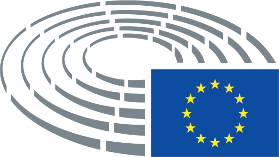 Tekst proponowany przez KomisjęPoprawka(2)	Warunkiem wprowadzenia wyrobu budowlanego do obrotu jest sporządzenie przez producenta deklaracji właściwości użytkowych dla tego wyrobu. Producent bierze na siebie odpowiedzialność za zgodność danego wyrobu z takimi deklarowanymi właściwościami użytkowymi. Przewidziane są pewne wyjątki od tego obowiązku.(2)	Warunkiem wprowadzenia do obrotu wyrobu budowlanego objętego zharmonizowaną specyfikacją techniczną jest sporządzenie przez producenta deklaracji właściwości użytkowych dla tego wyrobu. Producent bierze na siebie odpowiedzialność za zgodność danego wyrobu z takimi deklarowanymi właściwościami użytkowymi. Niektóre wyroby, takie jak wyroby produkowane jednostkowo lub wykonywane na zamówienie, powinny być zwolnione z tego obowiązku.Tekst proponowany przez KomisjęPoprawka(4)	Konieczne jest ustanowienie sprawnie funkcjonujących przepływów informacji, w tym drogą elektroniczną, aby zapewnić dostępność spójnych i przejrzystych informacji o właściwościach użytkowych wyrobów budowlanych w całym łańcuchu dostaw. Oczekuje się, że zwiększy to przejrzystość i poprawi efektywność przekazywania informacji. Zapewnienie cyfrowego dostępu do kompleksowych informacji o wyrobach budowlanych przyczyniłoby się do transformacji cyfrowej całego sektora budowlanego, sprawiając, że ramy prawne byłyby dostosowane do ery cyfrowej. Dostęp do wiarygodnych i trwałych informacji oznaczałby również, że podmioty gospodarcze i inne podmioty nie przyczyniałyby się do naruszania przez siebie nawzajem przepisów.(4)	Konieczne jest ustanowienie sprawnie funkcjonujących przepływów informacji, w tym drogą elektroniczną i w formacie nadającym się do odczytu maszynowego, aby zapewnić dostępność spójnych i przejrzystych informacji o właściwościach użytkowych wyrobów budowlanych w całym łańcuchu dostaw. Oczekuje się, że zwiększy to przejrzystość i poprawi efektywność przekazywania informacji. Zapewnienie cyfrowego dostępu do kompleksowych informacji o wyrobach budowlanych przyczyniłoby się do transformacji cyfrowej całego sektora budowlanego, sprawiając, że ramy prawne byłyby dostosowane do ery cyfrowej. Dostęp do wiarygodnych i trwałych informacji oznaczałby również, że podmioty gospodarcze i inne podmioty nie przyczyniałyby się do naruszania przez siebie nawzajem przepisów.Tekst proponowany przez KomisjęPoprawka(7)	Realizacja celów środowiskowych, w tym walka ze zmianą klimatu, powoduje konieczność ustanowienia nowych obowiązków w zakresie ochrony środowiska naturalnego oraz stworzenia podstaw do opracowania i stosowania metody oceny służącej obliczaniu zrównoważenia środowiskowego wyrobów budowlanych. Z tego samego powodu konieczne jest poszerzenie kręgu regulowanych podmiotów gospodarczych, ponieważ dystrybutorzy, dostawcy i producenci mają do odegrania rolę w obliczaniu stopnia zrównoważenia środowiskowego w sektorze budowlanym. Zakres ten należy zatem poszerzyć w dwóch kierunkach: na niższym szczeblu od dystrybutorów do podmiotów gospodarczych zajmujących się ponownym użyciem i regeneracją wyrobów budowlanych oraz na wyższym szczeblu od producenta do dostawców produktów pośrednich lub surowców. Co więcej, niektóre podmioty brane pod uwagę w kontekście demontażu wyrobów używanych lub innych części obiektów budowlanych lub ich regeneracji i ponownego użycia muszą przyczynić się do zapewnienia bezpiecznego drugiego życia wyrobów budowlanych.(7)	Realizacja celów środowiskowych, w tym walka ze zmianą klimatu i przejście na gospodarkę o obiegu zamkniętym, powoduje konieczność ustanowienia – bez niewspółmiernego zwiększania biurokracji i kosztów dla podmiotów gospodarczych, a zwłaszcza dla MŚP – nowych obowiązków w zakresie ochrony środowiska naturalnego oraz opracowania i stosowania metody oceny służącej obliczaniu zrównoważenia środowiskowego wyrobów budowlanych na podstawie normy EN 15804 oraz powszechnie stosowanych przez producentów wyrobów budowlanych deklaracji środowiskowych produktu (EPD). Jest to niezbędne, aby prawidłowo obliczyć wpływ budynku na środowisko zgodnie z normą EN 15978. Z tego samego powodu konieczne jest poszerzenie kręgu regulowanych podmiotów gospodarczych, ponieważ dystrybutorzy, dostawcy i producenci mają do odegrania rolę w obliczaniu stopnia zrównoważenia środowiskowego w sektorze budowlanym. Zakres ten należy zatem poszerzyć w dwóch kierunkach: na niższym szczeblu od dystrybutorów do podmiotów gospodarczych zajmujących się ponownym użyciem i regeneracją wyrobów budowlanych oraz na wyższym szczeblu od producenta do dostawców produktów pośrednich lub surowców. Co więcej, niektóre podmioty brane pod uwagę w kontekście demontażu wyrobów używanych lub innych części obiektów budowlanych lub ich regeneracji i ponownego użycia muszą przyczynić się do zapewnienia bezpiecznego drugiego życia wyrobów budowlanych.Tekst proponowany przez KomisjęPoprawka(8)	W celu zapewnienia bezpieczeństwa i funkcjonalności wyrobów budowlanych, a tym samym obiektów budowlanych, należy unikać wprowadzania do obrotu jako wyroby budowlane elementów, które nie zostały przewidziane przez ich producentów jako wyroby budowlane. Importerzy, dystrybutorzy i inne podmioty gospodarcze działające na rynku niższego szczebla powinni zatem dopilnować, aby te pseudo wyroby budowlane nie były sprzedawane jako wyroby budowlane. Ponadto niektórzy usługodawcy, tacy jak dostawcy usług realizacji zamówień lub dostawcy usług drukowania przestrzennego, nie powinni przyczyniać się do naruszania przepisów przez inne podmioty gospodarcze. W związku z tym konieczne jest wprowadzenie odpowiednich przepisów mających zastosowanie również do tych usług i ich dostawców.(8)	W celu zapewnienia bezpieczeństwa i funkcjonalności wyrobów budowlanych, a tym samym obiektów budowlanych, a także pracowników i konsumentów, niektórzy usługodawcy, tacy jak dostawcy usług realizacji zamówień, nie powinni przyczyniać się do naruszania przepisów przez inne podmioty gospodarcze. W związku z tym konieczne jest wprowadzenie odpowiednich przepisów mających zastosowanie również do tych usług i ich dostawców.Tekst proponowany przez KomisjęPoprawka(9)	Może zdarzyć się tak, że różne podmioty gospodarcze dostarczą zbiór danych 3D, maszynę lub formę do drukowania przestrzennego oraz materiał, który ma być w nich wykorzystany, co doprowadzi do sytuacji, w której żaden z tych podmiotów nie będzie odpowiedzialny za bezpieczeństwo i odpowiednią właściwość użytkową wyrobu wydrukowanego techniką drukowania przestrzennego. Aby uniknąć ewentualnego ryzyka dla bezpieczeństwa w tym względzie, konieczne jest zatem ustanowienie przepisów dotyczących zbiorów danych 3D, materiałów przeznaczonych do wykorzystania w druku przestrzennym oraz usług drukowania przestrzennego, które umożliwiają drukowanie przestrzenne wyrobów budowlanych, tak aby podmioty gospodarcze, przestrzegając tych przepisów, wspólnie osiągnęły poziom bezpieczeństwa podobny do tego, jaki jest zapewniony w przypadku zwykłych wyrobów budowlanych.(9)	Może zdarzyć się tak, że różne osoby fizyczne lub prawne będą wytwarzać wyroby budowlane, drukując je przestrzennie. Konieczne jest zatem sprecyzowanie, że jeżeli osoby fizyczne lub prawne, które drukują wyroby budowlane przestrzennie, wprowadzają je do obrotu z przeznaczeniem dla klientów, powinny one wywiązywać się z obowiązków spoczywających na producentach. Ponadto konieczne jest dopilnowanie, by takie osoby korzystały z odpowiednich zbiorów danych 3D, a także by stosowane materiały były poddawane procedurom mającym zastosowanie do wyrobów budowlanych oraz aby informacje dostarczane przez producenta zbioru danych 3D i informacje dostarczane przez producenta materiału do drukowania były ze sobą zbieżne.Tekst proponowany przez KomisjęPoprawka(10)	W celu zapewnienia bezpieczeństwa i ochrony środowiska oraz wypełnienia luki regulacyjnej, która istniałaby w przeciwnym razie, należy wyjaśnić, że wyroby budowlane produkowane na placu budowy w celu ich natychmiastowego wbudowania w obiektach budowlanych podlegają tym samym przepisom, co inne wyroby budowlane. Mikroprzedsiębiorstwa jednak często indywidualnie wytwarzają i instalują wyroby na miejscu. Poddanie tych mikroprzedsiębiorstw w każdych okolicznościach tym samym przepisom co innych przedsiębiorstw miałoby na nie niekorzystny wpływ. W związku z tym konieczne jest umożliwienie państwom członkowskim zwolnienia mikroprzedsiębiorstw z obowiązku sporządzania deklaracji właściwości użytkowych w określonych sytuacjach, gdy nie narusza to interesów innych państw członkowskich.(10)	Poddanie mikroprzedsiębiorstw w każdych okolicznościach tym samym przepisom co innych przedsiębiorstw miałoby na nie niekorzystny wpływ. W związku z tym konieczne jest umożliwienie państwom członkowskim zwolnienia mikroprzedsiębiorstw z obowiązku sporządzania deklaracji właściwości użytkowych w określonych sytuacjach, gdy nie narusza to interesów innych państw członkowskich. Jednostki samorządu lokalnego należy wyposażyć w niezbędne mechanizmy finansowania, aby ułatwić mikroprzedsiębiorstwom dostęp do rynku zrównoważonych wyrobów i zaistnienie na nim.Tekst proponowany przez KomisjęPoprawka(11)	Zapewnienie swobodnego przepływu zestawów lub zespołów wyrobów budowlanych na rynku wewnętrznym przyniesie wymierne korzyści, zwłaszcza obywatelom, konsumentom i przedsiębiorstwom. Ze względu na pewność prawa ich skład powinien być jednak dokładnie określony w zharmonizowanych specyfikacjach technicznych lub europejskich dokumentach oceny.(11)	Zapewnienie swobodnego przepływu zestawów wyrobów budowlanych na rynku wewnętrznym przyniesie wymierne korzyści, zwłaszcza obywatelom, konsumentom i przedsiębiorstwom.Tekst proponowany przez KomisjęPoprawka(12)	Stworzenie unijnego rynku małych prefabrykowanych domów jednorodzinnych może potencjalnie obniżyć ceny nieruchomości mieszkalnych i przynieść pozytywne skutki społeczne i gospodarcze. Priorytetem pozostaje uczciwość wobec konsumentów, w szczególności m.in. zapewnienie przystępności cenowej nieruchomości mieszkalnych w kontekście transformacji ekologicznej, zgodnie z wnioskiem dotyczącym zalecenia Rady w sprawie zapewnienia sprawiedliwej transformacji w kierunku neutralności klimatycznej40, w szczególności z zaleceniami 7 a)–c). Konieczne jest zatem ustanowienie zharmonizowanych zasad dotyczących takich małych domów. Małe domy są jednak również obiektami budowlanymi, które podlegają kompetencji państw członkowskich. Z uwagi na fakt, że łączne uwzględnienie wszystkich wymogów krajowych dotyczących małych prefabrykowanych domów jednorodzinnych w przyszłych zharmonizowanych specyfikacjach technicznych może okazać się niemożliwe, państwa członkowskie powinny być uprawnione do odstąpienia od stosowania przepisów, które mają mieć zastosowanie do tych prefabrykowanych domów jednorodzinnych.skreśla się__________________40 Wniosek dotyczący zalecenia Rady w sprawie zapewnienia sprawiedliwej transformacji w kierunku neutralności klimatycznej, COM(2021) 801final 2021/0421 (NLE)Tekst proponowany przez KomisjęPoprawka(14)	Wyroby budowlane, które zostały wcześniej poddane ocenie i są ponownie użyte, nie powinny podlegać przepisom mającym zastosowanie do nowych wyrobów budowlanych. Używane wyroby budowlane, które nigdy wcześniej nie były wprowadzane do obrotu w Unii, powinny jednak podlegać takim samym przepisom jak nowe wyroby budowlane, z uwagi na fakt, że wyroby te nigdy nie zostały poddane ocenie.(14)	Wyroby budowlane, które zostały wcześniej poddane ocenie i są ponownie użyte, nie powinny podlegać przepisom mającym zastosowanie do nowych wyrobów budowlanych. Używane wyroby budowlane, które nigdy wcześniej nie były wprowadzane do obrotu w Unii, powinny jednak podlegać takim samym przepisom jak nowe wyroby budowlane, z uwagi na fakt, że wyroby te nigdy nie zostały poddane ocenie. Dotyczy to wyrobów budowlanych produkowanych na placu budowy w celu ich natychmiastowego wykorzystania w obiektach budowlanych.Tekst proponowany przez KomisjęPoprawka(15)	Aby zapewnić ochronę bezpieczeństwa i funkcjonalności wyrobów budowlanych, zasady mające zastosowanie do nowych wyrobów budowlanych powinny mieć również zastosowanie do używanych wyrobów budowlanych, w przypadku których następuje zmiana zamierzonego zastosowania, z wyjątkiem zastosowania do celów dekoracyjnych, do używanych wyrobów budowlanych o niejasnym pierwotnym zamierzonym zastosowaniu, do używanych wyrobów budowlanych, które zostały poddane istotnemu procesowi przekształcenia oraz do używanych wyrobów budowlanych, w przypadku których podmiot gospodarczy deklaruje dodatkowe właściwości lub spełnienie wymogów dotyczących wyrobów.(15)	Aby zapewnić ochronę bezpieczeństwa i funkcjonalności wyrobów budowlanych, zasady mające zastosowanie do nowych wyrobów budowlanych powinny mieć również zastosowanie do używanych wyrobów budowlanych, w przypadku których następuje zmiana zamierzonego zastosowania, z wyjątkiem zastosowania do celów dekoracyjnych, do używanych wyrobów budowlanych o niejasnym pierwotnym zamierzonym zastosowaniu, do używanych wyrobów budowlanych, które zostały poddane istotnemu procesowi przekształcenia, do używanych wyrobów budowlanych, w przypadku których podmiot gospodarczy deklaruje dodatkowe właściwości lub spełnienie wymogów dotyczących wyrobów, oraz do używanych wyrobów budowlanych, które podmiot gospodarczy wprowadza do obrotu po raz pierwszy.Tekst proponowany przez KomisjęPoprawka(17)	Wyroby budowlane wprowadzane do obrotu w najbardziej oddalonych regionach Unii Europejskiej często przywozi się z państw sąsiednich, w związku z czym nie podlegają one wymogom określonym w prawie Unii. Objęcie tych wyrobów budowlanych takimi wymogami byłoby nieproporcjonalnie kosztowne. Jednocześnie wyroby budowlane produkowane w regionach najbardziej oddalonych praktycznie nie są wprowadzane do obrotu w innych państwach członkowskich. W związku z tym państwa członkowskie powinny mieć możliwość zwolnienia z tych wymogów wyrobów budowlanych wprowadzanych do obrotu lub bezpośrednio montowanych w najbardziej oddalonych regionach Unii Europejskiej.(17)	Wyroby budowlane wprowadzane do obrotu w najbardziej oddalonych regionach Unii Europejskiej często przywozi się z państw sąsiednich, w związku z czym nie podlegają one wymogom określonym w prawie Unii. Objęcie tych wyrobów budowlanych takimi wymogami byłoby nieproporcjonalnie kosztowne. Jednocześnie wyroby budowlane produkowane w regionach najbardziej oddalonych praktycznie nie są wprowadzane do obrotu w innych państwach członkowskich. W związku z tym państwa członkowskie powinny mieć możliwość zwolnienia z tych wymogów wyrobów budowlanych wprowadzanych do obrotu w najbardziej oddalonych regionach Unii Europejskiej.Tekst proponowany przez KomisjęPoprawka(18)	W celu osiągnięcia maksymalnej spójności przepisów niniejsze rozporządzenie powinno w jak największym stopniu opierać się na horyzontalnych ramach prawnych, w tym przypadku na rozporządzeniu Parlamentu Europejskiego i Rady (UE) nr 1025/2012. Jest ono zgodne z najnowszą tendencją w prawodawstwie dotyczącym wyrobów, polegającą na opracowaniu rozwiązania awaryjnego w sytuacji, gdy europejskie organizacje normalizacyjne nie wydają norm zharmonizowanych, które można by przywołać w Dzienniku Urzędowym. Ze względu na to, że od końca 2019 r. w Dzienniku Urzędowym nie można było przywołać żadnych norm zharmonizowanych dotyczących wyrobów budowlanych, a od wejścia w życie rozporządzenia (UE) nr 305/2011 przywołano ich zaledwie kilkadziesiąt, nowe uprawnienia rezerwowe Komisji powinny być jeszcze bardziej kompleksowe i umożliwiać optymalizację ogólnej liczby specyfikacji technicznych, tak aby nadrobić opóźnienia w dostosowywaniu ich do postępu technicznego.(18)	W celu osiągnięcia maksymalnej spójności przepisów niniejsze rozporządzenie powinno w jak największym stopniu opierać się na horyzontalnych ramach prawnych, w tym przypadku na rozporządzeniu Parlamentu Europejskiego i Rady (UE) nr 1025/2012. Podobnie jednak jak w innych przepisach dotyczących wyrobów niniejsze rozporządzenie przewiduje rozwiązanie awaryjne do zastosowania w wyjątkowych i ściśle określonych sytuacjach, gdy zachodzi ryzyko, że akt ustawodawczy nie będzie stosowany. Ze względu na to, że od końca 2019 r. w Dzienniku Urzędowym nie można było przywołać żadnych norm zharmonizowanych dotyczących wyrobów budowlanych, a od wejścia w życie rozporządzenia (UE) nr 305/2011 przywołano ich zaledwie kilkadziesiąt, Komisja we współpracy z europejskimi organizacjami normalizacyjnymi powinna znaleźć realne rozwiązanie umożliwiające optymalizację ogólnej liczby specyfikacji technicznych, tak aby nadrobić opóźnienia w dostosowywaniu ich do postępu technicznego.Tekst proponowany przez KomisjęPoprawka(19)	W przypadku gdy w normach zharmonizowanych określono zasady oceny właściwości użytkowych w odniesieniu do zasadniczych charakterystyk istotnych z punktu widzenia prawa budowlanego państw członkowskich, normy zharmonizowane powinny stać się obowiązkowe do celów stosowania niniejszego rozporządzenia, ponieważ tylko takie normy umożliwiają swobodny obrót wyrobami, zapewniając jednocześnie państwom członkowskim możliwość domagania się określenia właściwości wyrobu w zakresie bezpieczeństwa i ochrony środowiska, w tym właściwości związanych z klimatem, z uwzględnieniem ich szczególnej sytuacji krajowej. Te dwa cele, realizowane łącznie, zakładają konieczność oceny wyrobów za pomocą jednej metody oceny, a zatem metoda ta musi być obowiązkowa. Dobrowolne normy można jednak wykorzystać do jeszcze większego skonkretyzowania wymogów dotyczących wyrobów, określonych dla danej rodziny lub kategorii wyrobów w aktach delegowanych, zgodnie z decyzją Parlamentu Europejskiego i Rady nr 768/2008. Zgodnie z decyzją nr 768/2008 normy te powinny umożliwiać domniemanie zgodności z objętymi nimi wymaganiami.(19)	W przypadku gdy w normach zharmonizowanych określono zasady oceny właściwości użytkowych w odniesieniu do zasadniczych charakterystyk istotnych z punktu widzenia prawa budowlanego państw członkowskich, normy zharmonizowane powinny stać się obowiązkowe do celów stosowania niniejszego rozporządzenia, ponieważ tylko takie normy umożliwiają swobodny obrót wyrobami, zapewniając jednocześnie państwom członkowskim możliwość domagania się określenia właściwości wyrobu w zakresie bezpieczeństwa i ochrony środowiska, w tym właściwości związanych z klimatem, z uwzględnieniem różnic klimatycznych, geologicznych i geograficznych oraz innych warunków wpływających na szczególną sytuację krajową państw członkowskich. Te dwa cele, realizowane łącznie, zakładają konieczność oceny wyrobów za pomocą jednej metody oceny, a zatem metoda ta musi być obowiązkowa. Dobrowolne normy można jednak wykorzystać do jeszcze większego skonkretyzowania wymogów dotyczących wyrobów, określonych dla danej rodziny lub kategorii wyrobów w aktach delegowanych, zgodnie z decyzją Parlamentu Europejskiego i Rady nr 768/2008. Zgodnie z decyzją nr 768/2008 normy te powinny umożliwiać domniemanie zgodności z objętymi nimi wymaganiami.Tekst proponowany przez KomisjęPoprawka(20)	Aby przyczynić się do realizacji celów Europejskiego Zielonego Ładu i Planu działania dotyczącego gospodarki o obiegu zamkniętym oraz aby zapewnić dostępność bezpiecznych wyrobów budowlanych, przy czym bezpieczeństwo jest jednym z celów, do których należy dążyć w ramach prawodawstwa opartego na art. 114 Traktatu o funkcjonowaniu Unii Europejskiej (TFUE), konieczne jest wprowadzenie nieodłącznych wymogów dotyczących wyrobów w zakresie bezpieczeństwa, funkcjonalności i ochrony środowiska, w tym klimatu. Przy określaniu tych wymagań Komisja powinna wziąć pod uwagę ich potencjalny wkład w osiągnięcie unijnych celów w zakresie klimatu, celów środowiskowych oraz celów w zakresie efektywności energetycznej. Wymagania te nie odnoszą się jedynie do właściwości użytkowych wyrobów budowlanych. W przeciwieństwie do poprzedniej dyrektywy 89/106/WE, w rozporządzeniu (UE) nr 305/2011 nie przewidziano możliwości ustanowienia takich wymogów nieodłącznie związanych z wyrobem. Niektóre normy zharmonizowane dotyczące wyrobów budowlanych zawierają jednak takie wymogi nieodłącznie związane z wyrobem, które mogą odnosić się do środowiska, bezpieczeństwa lub po prostu do dobrego funkcjonowania wyrobu. W normach tych wykazano, że istnieje praktyczna potrzeba wprowadzenia takich wymogów w zakresie bezpieczeństwa, środowiska lub po prostu funkcjonowania wyrobów. W art. 114 TFUE, stanowiącym podstawę prawną niniejszego rozporządzenia, nałożono również obowiązek dążenia do wysokiego poziomu ochrony środowiska, zdrowia i bezpieczeństwa ludzi. W niniejszym rozporządzeniu należy więc (ponownie) wprowadzić lub zatwierdzić wymogi nieodłącznie związane z wyrobem. Mimo że to prawodawca musi ustanowić te wymogi, istnieje potrzeba określenia ich dla ponad 30 rodzin wyrobów, z których każda obejmuje kilka kategorii. W związku z tym należy przekazać Komisji uprawnienia do przyjmowania aktów zgodnie z art. 290 Traktatu o funkcjonowaniu Unii Europejskiej w celu określenia wymogów dla odpowiedniej rodziny lub kategorii wyrobów budowlanych.(20)	Aby przyczynić się do realizacji celów Europejskiego Zielonego Ładu, Planu działania dotyczącego gospodarki o obiegu zamkniętym i Planu działania na rzecz eliminacji zanieczyszczeń oraz aby zapewnić dostępność bezpiecznych wyrobów budowlanych, przy czym bezpieczeństwo jest jednym z celów, do których należy dążyć w ramach prawodawstwa opartego na art. 114 Traktatu o funkcjonowaniu Unii Europejskiej (TFUE), konieczne jest wprowadzenie nieodłącznych wymogów dotyczących wyrobów w zakresie bezpieczeństwa, funkcjonalności i ochrony środowiska, w tym klimatu. Przy określaniu tych wymogów Komisja powinna uwzględnić ryzyko dla bezpieczeństwa i wziąć pod uwagę potencjalny wkład tych wymogów w osiągnięcie unijnych celów w zakresie klimatu, celów środowiskowych oraz celów w zakresie efektywności energetycznej. Wymogi te nie odnoszą się jedynie do właściwości użytkowych wyrobów budowlanych. W przeciwieństwie do poprzedniej dyrektywy 89/106/WE, w rozporządzeniu (UE) nr 305/2011 nie przewidziano możliwości ustanowienia takich wymogów nieodłącznie związanych z wyrobem. Niektóre normy zharmonizowane dotyczące wyrobów budowlanych zawierają jednak takie wymogi nieodłącznie związane z wyrobem, które mogą odnosić się do środowiska, bezpieczeństwa lub po prostu do dobrego funkcjonowania wyrobu. W normach tych wykazano, że istnieje praktyczna potrzeba wprowadzenia takich wymogów w zakresie bezpieczeństwa, środowiska lub po prostu funkcjonowania wyrobów. W art. 114 TFUE, stanowiącym podstawę prawną niniejszego rozporządzenia, nałożono również obowiązek dążenia do wysokiego poziomu ochrony środowiska, zdrowia i bezpieczeństwa ludzi. W niniejszym rozporządzeniu należy więc (ponownie) wprowadzić lub zatwierdzić wymogi nieodłącznie związane z wyrobem. W związku z tym należy przekazać Komisji uprawnienia do przyjmowania aktów zgodnie z art. 290 Traktatu o funkcjonowaniu Unii Europejskiej w celu określenia tych wymogów dla odpowiedniej rodziny lub kategorii wyrobów budowlanych.Tekst proponowany przez KomisjęPoprawka(21)	Produkcja i dystrybucja wyrobów budowlanych staje się coraz bardziej złożona, co prowadzi do powstawania nowych wyspecjalizowanych podmiotów gospodarczych, takich jak dostawcy usług realizacji zamówień. Aby zapewnić przejrzystość, pewne ogólne obowiązki, w tym dotyczące współpracy z organami, powinny mieć zastosowanie do wszystkich podmiotów zaangażowanych w łańcuch dostaw, produkcję, dystrybucję, znakowanie własną marką, przepakowywanie lub handel na rynku wtórnym, montaż, demontaż w celu ponownego użycia lub regeneracji oraz samą regenerację wyrobów. Ponadto dostawcy powinni być zobowiązani do współpracy z organami nadzoru rynku do celów oceny zrównoważenia środowiskowego. Z tych względów oraz aby uniknąć powtarzania obowiązków, termin „podmiot gospodarczy” należy zdefiniować szeroko, tak aby obejmował wszystkie te podmioty i aby można było dla nich wszystkich ustanowić jednorazowo podstawowe obowiązki ogólne.(21)	Produkcja i dystrybucja wyrobów budowlanych staje się coraz bardziej złożona, co prowadzi do powstawania nowych wyspecjalizowanych podmiotów gospodarczych, takich jak dostawcy usług realizacji zamówień. Aby zapewnić przejrzystość, pewne ogólne obowiązki, w tym dotyczące współpracy z organami, powinny mieć zastosowanie do wszystkich podmiotów zaangażowanych w łańcuch dostaw, produkcję, dystrybucję, znakowanie własną marką lub handel na rynku wtórnym, montaż, demontaż w celu ponownego użycia lub regeneracji oraz samą regenerację wyrobów. Ponadto dostawcy powinni być zobowiązani do współpracy z organami nadzoru rynku do celów oceny zrównoważenia środowiskowego. Z tych względów oraz aby uniknąć powtarzania obowiązków, termin „podmiot gospodarczy” należy zdefiniować szeroko, tak aby obejmował wszystkie te podmioty i aby można było dla nich wszystkich ustanowić jednorazowo podstawowe obowiązki ogólne. Rozszerzenie zakresu takich obowiązków na usługodawców nie powinno być jednak błędnie interpretowane jako obowiązek ciążący na usługodawcach zajmujących się jedynie montażem wyrobów z oznakowaniem CE, które wykorzystują w związku z wykonywanym zawodem. Obowiązek ten nadal będzie spoczywał wyłącznie na producencie lub na wszelkich osobach fizycznych lub prawnych działających w jego imieniu.Tekst proponowany przez KomisjęPoprawka(23)	Aby poprawić pewność prawa i złagodzić fragmentację unijnego rynku wyrobów budowlanych wynikającą z istnienia wymogów i znaków krajowych, należy jasno określić obszar regulowany na szczeblu UE, tzw. strefę zharmonizowaną, w odróżnieniu od elementów pozostających w gestii krajowych organów regulacyjnych państw członkowskich.(Nie dotyczy polskiej wersji językowej)Tekst proponowany przez KomisjęPoprawka(23a)	Państwa członkowskie ustalają poziom bezpieczeństwa obiektów budowlanych w ramach swoich obowiązków wobec obywateli, natomiast Unia określa warunki ramowe dla rynku wewnętrznego. Przyjmowanie przepisów dotyczących obiektów budowlanych pozostaje w gestii państw członkowskich. W podstawowych wymaganiach dotyczących obiektów budowlanych określonych w części A załącznika I do niniejszego rozporządzenia ustanawia się odniesienia do wyrobów budowlanych niezbędne z technicznego punktu widzenia i służące za podstawę dla zleceń normalizacji kierowanych do europejskich organizacji normalizacyjnych, aby powstały normy dla wyrobów budowlanych oraz europejskie dokumenty oceny i odpowiednie akty delegowane.Tekst proponowany przez KomisjęPoprawka(23b)	Strefa zharmonizowana powinna mieć również zastosowanie do zamówień publicznych, dotacji lub innych pozytywnych zachęt z wyjątkiem bodźców podatkowych.Tekst proponowany przez KomisjęPoprawka(24)	Aby zachować równowagę między łagodzeniem fragmentacji rynku a prawnie uzasadnionymi interesami państw członkowskich w zakresie regulacji obiektów budowlanych, należy jednocześnie przewidzieć mechanizm pozwalający na lepsze uwzględnienie potrzeb państw członkowskich przy opracowywaniu zharmonizowanych specyfikacji technicznych. Z tego samego powodu należy ustanowić mechanizm umożliwiający państwu członkowskiemu ustanawianie, w oparciu o nadrzędne względy ochrony zdrowia, bezpieczeństwa lub środowiska, dodatkowych wymagań dotyczących wyrobów budowlanych.(24)	Aby zachować równowagę między łagodzeniem fragmentacji rynku a kompetencjami państw członkowskich w zakresie regulacji obiektów budowlanych, należy jednocześnie przewidzieć mechanizm pozwalający na lepsze uwzględnienie potrzeb państw członkowskich przy opracowywaniu zharmonizowanych specyfikacji technicznych. Państwa członkowskie odpowiadają za wymogi w zakresie bezpieczeństwa, ochrony środowiska i energii mające zastosowanie do obiektów budowlanych oraz obiektów inżynierii lądowej i wodnej. Z tego powodu należy ustanowić mechanizm umożliwiający państwom członkowskim ustanawianie, w oparciu o nadrzędne względy ochrony zdrowia, bezpieczeństwa lub środowiska, dodatkowych wymagań dotyczących wyrobów budowlanych, aby mogły reagować na szczególne okoliczności na ich terytorium.Tekst proponowany przez KomisjęPoprawka(25)	Gospodarkę o obiegu zamkniętym, która stanowi kluczowy element Planu działania dotyczącego gospodarki o obiegu zamkniętym, można promować poprzez obowiązkowe systemy zwrotu kaucji oraz obowiązek przyjmowania nieużywanych produktów. Państwa członkowskie powinny mieć zatem możliwość wdrożenia takich środków.(25)	Gospodarkę o obiegu zamkniętym, która stanowi kluczowy element Planu działania dotyczącego gospodarki o obiegu zamkniętym, można promować poprzez obowiązkowe systemy zwrotu kaucji oraz obowiązek przyjmowania używanych lub nieużywanych produktów innych niż wykonane na zamówienie. Państwa członkowskie powinny mieć zatem możliwość podjęcia działań, by wprowadzić zakaz niepotrzebnego niszczenia wyrobów budowlanych.Tekst proponowany przez KomisjęPoprawka(26)	W celu zwiększenia jasności prawa i zmniejszenia obciążeń administracyjnych podmiotów gospodarczych należy unikać sytuacji, w których wyroby budowlane podlegają wielokrotnej ocenie w zakresie tego samego aspektu zdrowia, bezpieczeństwa lub ochrony środowiska, w tym klimatu, na podstawie różnych przepisów Unii. Potwierdzono to w ramach platformy REFIT, zalecając Komisji priorytetowe potraktowanie problemów związanych z nakładającymi się i powtarzającymi się wymogami. Komisja powinna więc być w stanie określić warunki, na jakich spełnienie obowiązków wynikających z innych przepisów prawa Unii powoduje również spełnienie niektórych obowiązków wynikających z niniejszego rozporządzenia, w przypadku gdy skądinąd ten sam aspekt dotyczący zdrowia, bezpieczeństwa lub ochrony środowiska, w tym klimatu, byłby oceniany równolegle na podstawie niniejszego rozporządzenia i innych przepisów prawa Unii.(26)	W celu zwiększenia jasności prawa i zmniejszenia obciążeń administracyjnych podmiotów gospodarczych należy unikać sytuacji, w których wyroby budowlane podlegają wielokrotnej ocenie w zakresie tego samego aspektu zdrowia, bezpieczeństwa lub ochrony środowiska, w tym klimatu, na podstawie różnych przepisów Unii. Potwierdzono to w ramach platformy REFIT, zalecając Komisji priorytetowe potraktowanie problemów związanych z nakładającymi się i powtarzającymi się wymogami. Komisja powinna więc być w stanie określić warunki, na jakich spełnienie obowiązków wynikających z innych przepisów prawa Unii powoduje również spełnienie niektórych obowiązków wynikających z niniejszego rozporządzenia.Tekst proponowany przez KomisjęPoprawka(27)	Ponadto, aby uniknąć stosowania przez państwa członkowskie i podmioty gospodarcze rozbieżnych praktyk, należy przekazać Komisji uprawnienia do przyjęcia aktów zgodnie z art. 290 TFUE w celu określenia, czy niektóre wyroby budowlane wchodzą w zakres definicji wyrobu budowlanego.(27)	Ponadto, aby uniknąć stosowania przez państwa członkowskie i podmioty gospodarcze rozbieżnych praktyk, na wniosek co najmniej jednego państwa członkowskiego należy przekazać Komisji uprawnienia do przyjęcia aktów zgodnie z art. 290 TFUE w celu określenia, czy niektóre wyroby budowlane wchodzą w zakres definicji wyrobu budowlanego.Tekst proponowany przez KomisjęPoprawka(28)	W szczególności w przypadku produktów związanych z energią, ujętych w planach prac dotyczących ekoprojektu, które to produkty są jednocześnie wyrobami budowlanymi, oraz w przypadku produktów pośrednich, z wyjątkiem cementu, pierwszeństwo w ustalaniu wymogów w zakresie zrównoważonego rozwoju będzie miało [rozporządzenie w sprawie ekoprojektu dla zrównoważonych produktów]. Powinno to dotyczyć na przykład źródeł ciepła, kotłów, pomp ciepła, urządzeń do ogrzewania wody i pomieszczeń, wentylatorów, systemów chłodzenia i wentylacji oraz produktów fotowoltaicznych, z wyjątkiem paneli fotowoltaicznych zintegrowanych z budynkiem. W razie potrzeby niniejsze rozporządzenie nadal może mieć charakter uzupełniający, głównie w odniesieniu do aspektów dotyczących bezpieczeństwa, przy jednoczesnym uwzględnieniu innych przepisów Unii dotyczących wyrobów, takich jak urządzenia gazowe, urządzenia niskiego napięcia i maszyny. W przypadku innych wyrobów, aby uniknąć niepotrzebnych obciążeń dla podmiotów gospodarczych, w przyszłości może pojawić się potrzeba określenia warunków, na jakich w wyniku spełnienia obowiązków wynikających z innych przepisów prawa Unii zostają również spełnione niektóre obowiązki wynikające z niniejszego rozporządzenia. Komisja powinna posiadać uprawnienia do przyjęcia aktów zgodnie z art. 290 TFUE w celu określenia takich warunków.(28)	W przypadku produktów związanych z energią, ujętych w planach prac dotyczących ekoprojektu, które to produkty są jednocześnie wyrobami budowlanymi, oraz w przypadku produktów pośrednich, z wyjątkiem cementu, pierwszeństwo w ustalaniu wymogów w zakresie zrównoważonego rozwoju będzie miało [rozporządzenie w sprawie ekoprojektu dla zrównoważonych produktów]. Produktami pośrednimi, których to dotyczy, są źródła ciepła, kotły, pompy ciepła, urządzenia do ogrzewania wody i pomieszczeń, wentylatory, systemy chłodzenia i wentylacji oraz produkty fotowoltaiczne, z wyjątkiem paneli fotowoltaicznych zintegrowanych z budynkiem. W razie potrzeby niniejsze rozporządzenie nadal może mieć charakter uzupełniający, głównie w odniesieniu do aspektów dotyczących bezpieczeństwa, przy jednoczesnym uwzględnieniu innych przepisów Unii dotyczących wyrobów, takich jak urządzenia gazowe, urządzenia niskiego napięcia i maszyny. W przypadku innych wyrobów, aby uniknąć niepotrzebnych obciążeń dla podmiotów gospodarczych, w przyszłości może pojawić się potrzeba określenia warunków, na jakich w wyniku spełnienia obowiązków wynikających z innych przepisów prawa Unii zostają również spełnione niektóre obowiązki wynikające z niniejszego rozporządzenia. Komisja powinna posiadać uprawnienia do przyjęcia aktów zgodnie z art. 290 TFUE w celu określenia takich warunków.Tekst proponowany przez KomisjęPoprawka(33)	Aby zmniejszyć obciążenie dla podmiotów gospodarczych, a w szczególności producentów, podmioty gospodarcze wystawiające deklaracje właściwości użytkowych i deklaracje zgodności powinny dostarczać te deklaracje drogą elektroniczną, być upoważnione do ich dostarczania za pośrednictwem odnośnika bezpośredniego do dokumentu niepodlegającego modyfikacji lub umieszczać w tych deklaracjach odnośniki bezpośrednie do dokumentów niepodlegających modyfikacji.(33)	Aby zmniejszyć obciążenie dla podmiotów gospodarczych, a w szczególności producentów, podmioty gospodarcze wystawiające deklaracje właściwości użytkowych i deklaracje zgodności powinny dostarczać te deklaracje drogą elektroniczną, być upoważnione do ich dostarczania za pośrednictwem odnośnika bezpośredniego do dokumentu niepodlegającego modyfikacji lub umieszczać w tych deklaracjach odnośniki bezpośrednie do dokumentów niepodlegających modyfikacji. W trosce o uproszczenie komunikacji w łańcuchu dostaw deklaracje właściwości użytkowych i deklaracje zgodności powinny być dodatkowo udostępniane w formacie nadającym się do odczytu maszynowego. Umożliwiłoby to użytkownikowi sprawdzenie – za pośrednictwem aplikacji – zgodności z zasadami stosowania obowiązującymi w państwie członkowskim, w którym produkt jest używany. Ważnym warunkiem wstępnym dla deklaracji nadających się do odczytu maszynowego jest ustandaryzowany format informatyczny, który jest wymagany dla każdej zharmonizowanej specyfikacji technicznej. Porozumienie robocze CEN CWA 17316 „Integracyjne oznakowanie CE dla wyrobów budowlanych” stanowi podstawę do opracowania zharmonizowanych formatów XML dla deklaracji właściwości użytkowych, które można by wykorzystać jako uzupełnienie norm zharmonizowanych i zharmonizowanych specyfikacji technicznych.Tekst proponowany przez KomisjęPoprawka(33a)	Do czasu zmiany zharmonizowanych specyfikacji technicznych zgodnie z niniejszym rozporządzeniem deklaracje właściwości użytkowych i deklaracje zgodności mogą zawierać bezpośrednie odnośniki do niepodlegających modyfikacji deklaracji środowiskowych produktu lub innych niepodlegających modyfikacji dokumentów zawierających wymagane informacje.Tekst proponowany przez KomisjęPoprawka(35)	W celu zapewnienia zgodności z innymi przepisami dotyczącymi wyrobów oraz zgodnie z ogólnymi zasadami rozporządzenia (WE) nr 765/2008 oznakowanie CE należy umieszczać na wyrobach budowlanych, dla których producent sporządził deklarację właściwości użytkowych lub deklarację zgodności. Producent bierze zatem na siebie odpowiedzialność za zapewnienie zgodności danego wyrobu z deklarowanymi właściwościami użytkowymi i obowiązującymi wymogami dotyczącymi wyrobów.(35)	W celu zapewnienia zgodności z innymi przepisami dotyczącymi wyrobów oraz zgodnie z ogólnymi zasadami rozporządzenia (WE) nr 765/2008 oznakowanie CE należy umieszczać na wyrobach budowlanych, dla których producent sporządził deklarację właściwości użytkowych lub deklarację zgodności. Producent bierze zatem na siebie odpowiedzialność za zapewnienie zgodności danego wyrobu z deklarowanymi właściwościami użytkowymi i obowiązującymi wymogami dotyczącymi wyrobów. Oznakowanie CE powinno być wystarczającym dowodem zgodności wyrobu z charakterystykami i z wymogami określonymi w niniejszym rozporządzeniu. Państwa członkowskie nie powinny zatem wprowadzać na swoich rynkach żadnych barier na podstawie charakterystyk i wymogów, które nie są objęte strefą zharmonizowaną.Tekst proponowany przez KomisjęPoprawka(35a)	Oznakowania inne niż oznakowania CE, w tym oznakowania prywatne, mogą zawierać dodatkowe informacje pomocne użytkownikom w dokonaniu świadomego wyboru wyrobu, który najlepiej będzie odpowiadał ich potrzebom.Tekst proponowany przez KomisjęPoprawka(35b)	Prawa proceduralne wszystkich podmiotów gospodarczych oraz osób fizycznych lub prawnych działających w ich imieniu w odniesieniu do środków, decyzji lub nakazów przyjętych przez właściwe organy krajowe powinny być zagwarantowane zgodnie z rozporządzeniem (UE) 2019/1020. Państwa członkowskie powinny zapewnić istnienie odpowiednich procedur odwoławczych od takich środków, decyzji lub nakazów.Tekst proponowany przez KomisjęPoprawka(36)	Aby zapewnić bezpieczeństwo, funkcjonalność i zrównoważoność wyrobów budowlanych, a tym samym obiektów budowlanych, wszystkie podmioty gospodarcze mające związek z łańcuchem dostaw i siecią dystrybucji powinny wprowadzić właściwe środki w celu zagwarantowania, że wprowadzają do obrotu lub udostępniają na rynku wyłącznie wyroby budowlane zgodne z obowiązującymi wymogami unijnymi. Aby zwiększyć jasność prawa, należy wyraźnie określić obowiązki podmiotów gospodarczych.(36)	Aby zapewnić bezpieczeństwo, funkcjonalność i zrównoważoność wyrobów budowlanych, a tym samym obiektów budowlanych, wszystkie podmioty gospodarcze mające związek z łańcuchem dostaw powinny wprowadzić właściwe środki w celu zagwarantowania, że wprowadzają do obrotu lub udostępniają na rynku wyłącznie wyroby budowlane zgodne z obowiązującymi wymogami unijnymi. Aby zwiększyć jasność prawa, należy wyraźnie określić obowiązki podmiotów gospodarczych.Tekst proponowany przez KomisjęPoprawka(38)	Aby uniknąć oświadczeń wprowadzających w błąd, wszelkie oświadczenia producentów wyrobów budowlanych powinny opierać się na metodzie oceny zawartej w zharmonizowanych specyfikacjach technicznych lub, jeśli taka metoda oceny nie istnieje, na metodach odzwierciedlających najlepsze dostępne techniki, w przypadku gdy nie istnieje taka metoda oceny przewidziana w zharmonizowanej specyfikacji technicznej.skreśla sięTekst proponowany przez KomisjęPoprawka(39)	Dokumentacja techniczna wyrobów budowlanych sporządzona przez producenta ułatwia organom i jednostkom notyfikowanym weryfikację tych wyrobów pod kątem zgodności z wymogami unijnymi. Aby zwiększyć dostęp do wyczerpujących informacji, taka dokumentacja techniczna powinna zawierać ocenę zrównoważenia środowiskowego danego wyrobu budowlanego.(39)	Dokumentacja techniczna wyrobów budowlanych sporządzona przez producenta ułatwia organom i jednostkom notyfikowanym weryfikację tych wyrobów pod kątem zgodności z wymogami unijnymi. Aby zwiększyć dostęp do wyczerpujących informacji, taka dokumentacja techniczna powinna zawierać zasadnicze charakterystyki danego wyrobu budowlanego związane z jego cyklem życia.Tekst proponowany przez KomisjęPoprawka(40)	Aby zapewnić przejrzystość dla użytkowników wyrobów budowlanych i uniknąć niewłaściwego stosowania tych wyrobów, producent powinien dokładnie określić te wyroby budowlane i ich zamierzone zastosowanie. Z tego samego powodu producent powinien wyraźnie zaznaczyć, czy wyroby budowlane są przeznaczone wyłącznie do użytku profesjonalnego, czy też do użytku przez konsumentów. Aby zapewnić identyfikowalność wyrobów budowlanych, na wyrobach należy umieścić informacje na temat producentów lub, jeśli nie jest to możliwe, np. ze względu na wielkość lub powierzchnię wyrobu, na jego opakowaniu lub, jeśli nie jest to możliwe, w dołączonym do niego dokumencie.(40)	Aby zapewnić przejrzystość dla użytkowników wyrobów budowlanych i uniknąć niewłaściwego stosowania tych wyrobów, producent powinien dokładnie określić te wyroby budowlane i ich zamierzone zastosowanie. Z tego samego powodu producent powinien wyraźnie zaznaczyć, czy wyroby budowlane są przeznaczone wyłącznie do użytku profesjonalnego, w szczególności gdy do używania wyrobu niezbędna jest fachowa wiedza. Aby zapewnić identyfikowalność wyrobów budowlanych, na wyrobach należy umieścić informacje umożliwiające identyfikację producenta lub, jeśli nie jest to możliwe, np. ze względu na wielkość lub powierzchnię wyrobu, na jego opakowaniu lub, jeśli nie jest to możliwe, w dołączonym do niego dokumencie.Tekst proponowany przez KomisjęPoprawka(42)	Aby zoptymalizować realizację celów określonych w ramach Europejskiego Zielonego Ładu i Planu działania dotyczącego gospodarki o obiegu zamkniętym, producentów należy zobowiązać do osiągnięcia odpowiedniego poziomu zrównoważenia środowiskowego, zarówno w odniesieniu do ich wyrobów, jak i ich wytwarzania. Obowiązek ten wymaga podejmowania decyzji umożliwiających znalezienie kompromisu pomiędzy różnymi aspektami środowiskowymi oraz pomiędzy aspektami środowiskowymi i aspektami dotyczącymi bezpieczeństwa, przy czym zarówno aspekty środowiskowe, jak i aspekty dotyczące bezpieczeństwa mogą odnosić się do samego wyrobu lub do obiektów budowlanych. Aby zapewnić producentom pewność co do sposobu podejmowania decyzji umożliwiających znalezienie kompromisu, w niniejszym rozporządzeniu należy określić jasne przepisy dotyczące kompromisów.(42)	Aby zoptymalizować realizację celów określonych w ramach Europejskiego Zielonego Ładu i Planu działania dotyczącego gospodarki o obiegu zamkniętym, producentów należy zobowiązać do zadbania o to, by zarówno ich wyroby, jak i proces ich wytwarzania istotnie przyczyniały się do realizacji unijnych celów klimatycznych i środowiskowych, poprzez znaczne zmniejszenie śladu środowiskowego tych wyrobów. Obowiązek ten wymaga podejmowania decyzji umożliwiających znalezienie kompromisu pomiędzy różnymi aspektami środowiskowymi oraz pomiędzy aspektami środowiskowymi i aspektami dotyczącymi bezpieczeństwa, przy czym zarówno aspekty środowiskowe, jak i aspekty dotyczące bezpieczeństwa mogą odnosić się do samego wyrobu lub do obiektów budowlanych. Aby zapewnić producentom pewność co do sposobu podejmowania decyzji umożliwiających znalezienie kompromisu, w niniejszym rozporządzeniu należy określić jasne przepisy dotyczące kompromisów.Tekst proponowany przez KomisjęPoprawka(43)	Dążąc do zapewnienia zrównoważoności i trwałości wyrobów budowlanych, producenci powinni zagwarantować możliwość użytkowania wyrobów przez bardzo długi czas. Tak długie użytkowanie wymaga sporządzenia odpowiedniego projektu, stosowania niezawodnych części, zapewnienia możliwości naprawy wyrobów, dostępności informacji na temat napraw i dostępu do części zamiennych.(43)	Dążąc do zapewnienia zrównoważoności i trwałości wyrobów budowlanych, producenci powinni zadbać o to, by wyroby można było użytkować tak długo, jak to możliwe. Tak długie użytkowanie wymaga sporządzenia odpowiedniego projektu, stosowania niezawodnych części, zapewnienia możliwości naprawy wyrobów, dostępności informacji na temat napraw i dostępu do części zamiennych.Tekst proponowany przez KomisjęPoprawka(44)	Aby wzmocnić obieg zamknięty wyrobów budowlanych zgodnie z celami określonymi w ramach Planu działania dotyczącego gospodarki o obiegu zamkniętym, producenci powinni propagować ponowne użycie, regenerację i recykling swoich wyrobów. Przygotowanie do ponownego użycia, ponowne użycie, regeneracja i recykling wymagają wdrożenia określonych rozwiązań projektowych, a mianowicie ułatwienia oddzielania części składowych i materiałów na późniejszym etapie recyklingu oraz unikania materiałów mieszanych, łączonych lub o skomplikowanym składzie. Ponieważ zwykłe instrukcje dotyczące stosowania nie zawsze docierają do podmiotów gospodarczych odpowiedzialnych za przygotowanie do ponownego użycia, ponowne użycie, regenerację i recykling, oprócz instrukcji dotyczących stosowania, w bazach danych o wyrobach lub systemach dotyczących wyrobów oraz na stronach internetowych producentów należy udostępnić niezbędne informacje w tym zakresie.(44)	Aby wzmocnić obieg zamknięty wyrobów budowlanych zgodnie z celami określonymi w ramach Planu działania dotyczącego gospodarki o obiegu zamkniętym i z hierarchią postępowania z odpadami, producenci powinni zapobiegać wytwarzaniu odpadów poprzez ułatwianie i priorytetowe traktowanie naprawy, ponownego użycia i regeneracji wyrobów. Producenci powinni zwiększyć zasobooszczędność poprzez odpowiednie wykorzystywanie produktów ubocznych oraz zapewnić recykling swoich produktów po zakończeniu ich cyklu życia. Przygotowanie do ponownego użycia, ponowne użycie, regeneracja i recykling wymagają wdrożenia konkretnych rozwiązań projektowych, a mianowicie ułatwienia oddzielania wyrobów, części składowych i materiałów podczas rozmontowania, demontażu i rozbiórki, jak również na późniejszym etapie recyklingu oraz unikania materiałów mieszanych, łączonych lub o skomplikowanym składzie i substancji potencjalnie niebezpiecznych. Ponieważ zwykłe instrukcje dotyczące stosowania nie zawsze docierają do podmiotów gospodarczych odpowiedzialnych za przygotowanie do ponownego użycia, ponowne użycie, regenerację i recykling, oprócz instrukcji dotyczących stosowania, w cyfrowych paszportach produktu oraz na stronach internetowych producentów lub za pośrednictwem kodów QR należy udostępnić niezbędne informacje w tym zakresie.Tekst proponowany przez KomisjęPoprawka(45)	Aby dostarczać bezpieczne, funkcjonalne i zrównoważone pod względem środowiskowym wyroby budowlane, należy ustanowić kompleksowe obowiązki dla producentów w zakresie zrównoważoności i bezpieczeństwa. Ze względu na znaczenie tych obowiązków i osiągnięcie właściwej równowagi między funkcjonalnością, bezpieczeństwem i zrównoważonością, Komisja powinna posiadać uprawnienia do określania w drodze aktów delegowanych warunków, na jakich – w odniesieniu do konkretnej rodziny lub kategorii wyrobów – obowiązki te zostają spełnione lub zakłada się, że zostały spełnione.(45)	Aby dostarczać bezpieczne, funkcjonalne i zrównoważone pod względem środowiskowym wyroby budowlane, należy ustanowić kompleksowe obowiązki dla producentów w zakresie zrównoważoności i bezpieczeństwa. Ze względu na znaczenie tych obowiązków ogólne wymogi dotyczące stopniowej poprawy efektywności środowiskowej, preferowanego wykorzystywania materiałów przyjaznych dla środowiska, obowiązkowej zawartości materiałów pochodzących z recyklingu oraz dostępności informacji na temat stosowania, naprawy, regeneracji lub recyklingu wyrobów powinny mieć zastosowanie do wszystkich producentów. Aby określić te wymogi dla określonych rodzin lub kategorii wyrobów oraz aby ustalić dalsze wymogi i osiągnąć właściwą równowagę między funkcjonalnością, bezpieczeństwem i zrównoważonością, Komisja powinna posiadać uprawnienia do określania w drodze aktów delegowanych warunków, na jakich – w odniesieniu do konkretnej rodziny lub kategorii wyrobów – obowiązki te zostają spełnione lub zakłada się, że zostały spełnione.Tekst proponowany przez KomisjęPoprawka(47)	Aby użytkownicy wyrobów budowlanych mogli dokonywać świadomych wyborów, należy ich dostatecznie dobrze poinformować o efektywności środowiskowej wyrobów, o ich zgodności z wymogami środowiskowymi oraz o stopniu realizacji przez producenta obowiązków w zakresie ochrony środowiska naturalnego w tym zakresie. Komisja posiada zatem uprawnienia do przyjęcia aktów delegowanych w celu ustanowienia szczegółowych wymogów dotyczących etykiet, które mogą obejmować łatwe do zrozumienia etykietowanie w formie „sygnalizacji świetlnej”.(47)	Aby użytkownicy wyrobów budowlanych mogli dokonywać świadomych wyborów, należy ich dostatecznie dobrze poinformować o efektywności środowiskowej wyrobów, o ich zgodności z wymogami środowiskowymi oraz o stopniu realizacji przez producenta obowiązków w zakresie ochrony środowiska naturalnego w tym zakresie. Komisja posiada zatem uprawnienia do przyjęcia aktów delegowanych w celu ustanowienia szczegółowych wymogów dotyczących etykiet.Tekst proponowany przez KomisjęPoprawka(50)	Podmiot gospodarczy, który modyfikuje dany wyrób w sposób, który może mieć wpływ na jego właściwości użytkowe lub bezpieczeństwo, powinien podlegać obowiązkom producentów w celu sprawdzenia, czy właściwości użytkowe lub bezpieczeństwo wyrobu są nadal takie same. Obowiązku tego nie należy jednak nakładać na podmiot gospodarczy, który przepakowuje wyroby w celu udostępnienia ich w innym państwie członkowskim, ponieważ w przeciwnym razie handel na rynku wtórnym, a tym samym swobodny obrót wyrobami, byłby utrudniony, a przepakowywanie co do zasady nie powinno mieć wpływu na właściwości użytkowe ani na bezpieczeństwo wyrobu budowlanego. Aby jednak zachować właściwości użytkowe i zapewnić bezpieczeństwo wyrobów, podmiot gospodarczy zajmujący się przepakowywaniem powinien ponosić odpowiedzialność za prawidłowe wykonanie tych czynności, aby zagwarantować, że dany wyrób nie zostanie uszkodzony, a użytkownicy nadal będą należycie informowani w języku określonym przez państwo członkowskie, w którym udostępnia się te wyroby.(50)	Podmiot gospodarczy, który przechowuje lub modyfikuje dany wyrób w sposób, który może mieć wpływ na jego właściwości użytkowe lub bezpieczeństwo, powinien podlegać obowiązkom producentów w celu sprawdzenia, czy właściwości użytkowe lub bezpieczeństwo wyrobu są nadal takie same.Tekst proponowany przez KomisjęPoprawka(51)	Aby zwiększyć stopień przestrzegania przez producentów obowiązków wynikających z niniejszego rozporządzenia oraz przyczynić się do usunięcia stwierdzonych uchybień i poprawy nadzoru rynku, należy upoważnić i zobowiązać usługodawców, internetowe platformy handlowe i brokerów do zweryfikowania niektórych łatwych do sprawdzenia cech wyrobów i ich producentów, takich jak określenie typu wyrobu i sporządzenie kompleksowej dokumentacji technicznej, powinni oni również brać czynny udział w zapewnianiu, by do użytkowników trafiały wyłącznie wyroby zgodne z wymogami.(51)	Aby zwiększyć stopień przestrzegania przez producentów obowiązków wynikających z niniejszego rozporządzenia oraz przyczynić się do usunięcia stwierdzonych uchybień i poprawy nadzoru rynku, należy upoważnić i zobowiązać dostawców usług realizacji zamówień, internetowe platformy handlowe, sprzedawców i brokerów do zweryfikowania na podstawie dokumentacji, czy producenci wywiązali się z obowiązków w odniesieniu do dokumentacji technicznej, powinni oni również brać udział w zapewnianiu, by do użytkowników trafiały wyłącznie wyroby zgodne z wymogami.Tekst proponowany przez KomisjęPoprawka(52)	Aby uniknąć sytuacji, w której drukowanie przestrzenne wykorzystuje się do obchodzenia obowiązków wynikających z niniejszego rozporządzenia, na dostawcach usług drukowania przestrzennego powinny spoczywać określone obowiązki w zakresie informowania.(52)	Aby uniknąć obchodzenia obowiązków wynikających z niniejszego rozporządzenia w przypadkach, gdy proces produkcji, na przykład drukowanie przestrzenne, może obejmować kilka różnych podmiotów uczestniczących w projektowaniu i wytwarzaniu wyrobu budowlanego, trzeba jasno określić rolę producenta. Osoby fizyczne i prawne drukujące wyrób budowlany powinny na mocy niniejszego rozporządzenia brać na siebie odpowiedzialność za cały wyrób, chyba że inna osoba wprowadza wyrób do obrotu pod własną nazwą bądź znakiem towarowym lub bierze na siebie odpowiedzialność za wyrób poprzez wydanie deklaracji właściwości użytkowych i deklaracji zgodności.Tekst proponowany przez KomisjęPoprawka(54)	Właściwości użytkowe i bezpieczeństwo wyrobów są również uzależnione od zastosowanych części składowych oraz usług świadczonych przez kalibratorów lub innych usługodawców w zakresie ich projektowania i wytwarzania. Z tego względu należy określić pewne obowiązki dla dostawców części składowych i usługodawców zaangażowanych w wytwarzanie wyrobów. W przypadku gdy niezgodność lub ryzyko mogły powstać z powodu dostarczonej przez dany podmiot gospodarczy części składowej lub świadczonej przez niego usługi, dostawca lub usługodawca powinien poinformować o tym fakcie pozostałych klientów, którzy otrzymali tę samą część składową, lub na rzecz których świadczono tę samą usługę, tak aby można było skutecznie przeciwdziałać niezgodnościom i ryzyku również w odniesieniu do innych wyrobów.skreśla sięTekst proponowany przez KomisjęPoprawka(55)	Niektóre elementy używane do celów budowlanych mają wiele potencjalnych zastosowań. Ich producenci powinni mieć swobodę decydowania, czy elementy te mają być używane do celów budowlanych, czy też nie, również po to, aby uniknąć konieczności poddawania ich ocenie właściwości użytkowych i zgodności, gdy nie jest to konieczne. Jeśli jednak zdecydują, że dany element nie jest przeznaczony do stosowania w celach budowlanych, choć mógłby być użyty do tego celu („pseudo wyrób”), producenci i inne podmioty gospodarcze powinni zadbać o to, aby nie był on używany w obiektach budowlanych. W przeciwnym razie niektóre elementy mogłyby zostać użyte do celów budowlanych, nie spełniając wymogów określonych w niniejszym rozporządzeniu.(55)	Niektóre elementy używane do celów budowlanych mają wiele potencjalnych zastosowań. Ich producenci powinni mieć swobodę decydowania, czy elementy te mają być używane do celów budowlanych, czy też nie, również po to, aby uniknąć konieczności poddawania ich ocenie właściwości użytkowych i zgodności, gdy nie jest to konieczne. Jeśli jednak zdecydują, że dany element nie jest przeznaczony do użytku w celach budowlanych, choć mógłby być użyty do tego celu, należy go oznaczyć jako „nienadający się do użytku jako wyrób budowlany”, a producenci i inne podmioty gospodarcze powinni zadbać o to, aby nie był on używany w obiektach budowlanych. W przeciwnym razie niektóre elementy mogłyby zostać użyte do celów budowlanych, nie spełniając wymogów określonych w niniejszym rozporządzeniu.Tekst proponowany przez KomisjęPoprawka(58)	W szybkim tempie rozwijają się technologie cyfrowe, które mają znaczny potencjał w zakresie zmniejszania obciążeń administracyjnych i kosztów ponoszonych przez podmioty gospodarcze i organy publiczne, a jednocześnie sprzyjają powstawaniu innowacyjnych i nowych możliwości rynkowych i modeli biznesowych. Wykorzystanie technologii cyfrowych w znacznym stopniu przyczyni się również do osiągnięcia celów określonych w ramach fali renowacji, w tym celów dotyczących efektywności energetycznej, oceny cyklu życia i monitorowania zasobów budowlanych. W związku z tym Komisja powinna posiadać uprawnienia do wykorzystania dodatkowych możliwości, jakie stwarza cyfryzacja, w drodze aktów wykonawczych.(58)	W szybkim tempie rozwijają się technologie cyfrowe, które mają znaczny potencjał w zakresie zmniejszania obciążeń administracyjnych i kosztów ponoszonych przez podmioty gospodarcze i organy publiczne, a jednocześnie sprzyjają powstawaniu innowacyjnych i nowych możliwości rynkowych i modeli biznesowych. Wykorzystanie technologii cyfrowych w znacznym stopniu przyczyni się również do osiągnięcia celów określonych w ramach fali renowacji, w tym celów dotyczących efektywności energetycznej, oceny cyklu życia i monitorowania zasobów budowlanych.Tekst proponowany przez KomisjęPoprawka(59)	Ponieważ normy zharmonizowane opracowane w odniesieniu do wyrobów budowlanych (zwane dalej normami dotyczącymi wyrobów budowlanych) są w większości przypadków obowiązkowe, do celów zapewnienia pewności prawa normy te powinny być zgodne nie tylko z odpowiednimi zleceniami normalizacji i z niniejszym rozporządzeniem, lecz również z ogólnymi zasadami prawa Unii.skreśla sięTekst proponowany przez KomisjęPoprawka(60)	Aby zapewnić terminowe przytaczanie odniesień do norm dotyczących wyrobów budowlanych w Dzienniku Urzędowym Unii Europejskiej, Komisja Europejska powinna posiadać uprawnienia do ograniczania zakresu lub uchylania wadliwych norm do celów wywołania skutków prawnych na podstawie niniejszego rozporządzenia w drodze aktów delegowanych, zamiast odmawiania przywoływania odniesień do tych norm w Dzienniku Urzędowym.skreśla sięTekst proponowany przez KomisjęPoprawka(61a)	Tworząc wytyczne dotyczące odpowiedniej formy i treści norm, Komisja powinna oprzeć się na istotnych pracach przeprowadzonych już w ramach wytycznych KE z 28 czerwca 2018 r. dotyczących norm zharmonizowanych zgodnych z rozporządzeniem w sprawie wyrobów budowlanych, przedstawionych przez Komisję w ramach wspólnej inicjatywy dotyczącej normalizacji.Tekst proponowany przez KomisjęPoprawka(65)	W odpowiedzi na znaczny odsetek notyfikacji opartych na niekompletnych lub błędnych ocenach, w szczególności w przypadku notyfikacji podmiotów prawnych nieposiadających wewnętrznych kompetencji technicznych, należy zwiększyć zdolności organów notyfikujących w zakresie zasobów, mianowicie poprzez ustanowienie wymogów minimalnych; doprecyzować wymogi dotyczące jednostek notyfikowanych, mianowicie w odniesieniu do ich niezależności, delegowania zadań innym podmiotom prawnym oraz własnej zdolności do wykonywania zadań; wprowadzić wymóg zatrudniania w jednostkach notyfikowanych odpowiednio wykwalifikowanego personelu oraz sprawdzać kompetencje tego personelu – w tym celu najskuteczniejsze okazało się narzędzie w postaci struktury kwalifikacji; zapewnić, by to jednostka notyfikowana sprawowała faktyczną kontrolę nad personelem, przydzielaniem ekspertów zewnętrznych, procedurami, kryteriami i procesem decyzyjnym, a nie podwykonawca, spółka zależna lub inna spółka należąca do tej samej grupy spółek, oraz sprawdzić, czy ma to miejsce; oraz zwiększyć zakres dokumentacji, jaką mają dostarczyć jednostki przy składaniu wniosku o wyznaczenie na jednostkę notyfikowaną, aby zapewnić organom notyfikującym bardziej gruntowną i stosunkowo sprawiedliwą podstawę podejmowania decyzji.(65)	W odpowiedzi na znaczny odsetek notyfikacji opartych na niekompletnych lub błędnych ocenach, w szczególności w przypadku notyfikacji podmiotów prawnych nieposiadających wewnętrznych kompetencji technicznych, należy zwiększyć zdolności organów notyfikujących w zakresie zasobów, mianowicie poprzez ustanowienie wymogów minimalnych; doprecyzować wymogi dotyczące jednostek notyfikowanych, mianowicie w odniesieniu do ich niezależności, delegowania zadań innym podmiotom prawnym oraz własnej zdolności do wykonywania zadań; wprowadzić wymóg zatrudniania w jednostkach notyfikowanych odpowiednio wykwalifikowanego personelu oraz sprawdzać kompetencje tego personelu; zapewnić, by jednostka notyfikowana dysponowała dostatecznie licznym i niezależnym personelem, oraz zwiększyć zakres dokumentacji, jaką mają dostarczyć jednostki przy składaniu wniosku o wyznaczenie na jednostkę notyfikowaną, aby zapewnić organom notyfikującym bardziej gruntowną i stosunkowo sprawiedliwą podstawę podejmowania decyzji.Tekst proponowany przez KomisjęPoprawka(68)	Aby uniknąć powiązań między pracownikami jednostek notyfikowanych a producentami, jednostki notyfikowane powinny zapewnić rotację pracowników wykonujących różne zadania związane z oceną zgodności.(68)	Aby uniknąć powiązań między pracownikami jednostek notyfikowanych a producentami, jednostki notyfikowane powinny móc umożliwiać rotację pracowników wykonujących różne zadania związane z oceną zgodności.Tekst proponowany przez KomisjęPoprawka(71)	Aby stworzyć równe szanse dla jednostek notyfikowanych i producentów, należy poprawić koordynację między jednostkami notyfikowanymi. Ponieważ tylko połowa obecnych jednostek notyfikowanych uczestniczy z własnej inicjatywy w działaniach istniejącej już grupy koordynacyjnej ds. jednostek notyfikowanych, udział w niej powinien stać się obowiązkowy.(71)	Aby stworzyć równe szanse dla jednostek notyfikowanych i producentów, należy poprawić koordynację między jednostkami notyfikowanymi. Ponieważ tylko połowa obecnych jednostek notyfikowanych uczestniczy z własnej inicjatywy w działaniach istniejącej już grupy koordynacyjnej ds. jednostek notyfikowanych, państwa członkowie powinny zapewnić w niej udział bezpośredni lub za pośrednictwem wyznaczonych przedstawicieli.Tekst proponowany przez KomisjęPoprawka(72)	Próby ustanowienia w rozporządzeniu (UE) nr 305/2011 procedur uproszczonych dla małych i średnich przedsiębiorstw, a tym samym zmniejszenia obciążeń i kosztów ponoszonych przez MŚP i mikroprzedsiębiorstwa, nie były w pełni skuteczne i często pozostawały niezrozumiałe lub nie były stosowane z powodu braku świadomości lub niejasności co do ich zastosowania. Usuwając stwierdzone uchybienia i opierając się na wcześniej ustanowionych przepisach, należy wyjaśnić i ułatwić ich stosowanie, a tym samym osiągnąć cel, jakim jest wspieranie MŚP przy jednoczesnym zapewnieniu właściwości użytkowych, bezpieczeństwa i zrównoważenia środowiskowego wyrobów budowlanych.(72)	Próby ustanowienia w rozporządzeniu (UE) nr 305/2011 procedur uproszczonych dla mikroprzedsiębiorstw, a tym samym zmniejszenia obciążeń i kosztów ponoszonych przez mikroprzedsiębiorstwa, nie były w pełni skuteczne i często pozostawały niezrozumiałe lub nie były stosowane z powodu braku świadomości lub niejasności co do ich zastosowania. Usuwając stwierdzone uchybienia i opierając się na wcześniej ustanowionych przepisach, należy wyjaśnić i ułatwić ich stosowanie, a tym samym osiągnąć cel, jakim jest wspieranie mikroprzedsiębiorstw przy jednoczesnym zapewnieniu właściwości użytkowych, bezpieczeństwa i zrównoważenia środowiskowego wyrobów budowlanych.Tekst proponowany przez KomisjęPoprawka(74)	Aby zagwarantować pewność prawa w przypadku problemów związanych z bezpieczeństwem lub właściwościami użytkowymi, na takie uznanie należy zezwolić tylko wtedy, gdy zarówno dwa zaangażowane podmioty gospodarcze, jak i dwie zaangażowane jednostki notyfikowane zobowiążą się do współpracy, a podmiot gospodarczy uzyskujący certyfikację będzie sprawował kontrolę techniczną nad danym wyrobem.(74)	Aby zagwarantować pewność prawa w przypadku problemów związanych z bezpieczeństwem lub właściwościami użytkowymi, na takie uznanie należy zezwolić tylko wtedy, gdy ocenione i zweryfikowane podmioty gospodarcze zgodzą się na współpracę z uznaną jednostką notyfikowaną i na udostępnianie jej danych.Tekst proponowany przez KomisjęPoprawka(75)	Ocena rozporządzenia (UE) nr 305/2011 wykazała, że działania w zakresie nadzoru rynku prowadzone na szczeblu krajowym są bardzo zróżnicowane pod względem jakości i skuteczności. Oprócz zapewnienia środków na rzecz lepszego nadzoru rynku określonych w niniejszym rozporządzeniu, należy ułatwić zapewnienie zgodności podmiotów gospodarczych, jednostek i wyrobów z niniejszym rozporządzeniem, również poprzez zaangażowanie osób trzecich, np. umożliwiając każdej osobie fizycznej lub prawnej przekazywanie informacji o ewentualnych niezgodnościach za pośrednictwem portalu wnoszenia skarg.(75)	Ocena rozporządzenia (UE) nr 305/2011 wykazała, że działania w zakresie nadzoru rynku prowadzone na szczeblu krajowym są bardzo zróżnicowane pod względem jakości i skuteczności. Oprócz zapewnienia środków na rzecz lepszego nadzoru rynku określonych w niniejszym rozporządzeniu oraz w stosownym prawie Unii, należy ułatwić zapewnienie zgodności podmiotów gospodarczych, jednostek i wyrobów z niniejszym rozporządzeniem, również poprzez zaangażowanie osób trzecich, np. umożliwiając każdej osobie fizycznej lub prawnej przekazywanie informacji o niezgodności za pośrednictwem portalu wnoszenia skarg stworzonego i utrzymywanego przez Komisję.Tekst proponowany przez KomisjęPoprawka(76)	Aby usunąć stwierdzone uchybienia w zakresie nadzoru rynku, o których mowa w rozporządzeniu (UE) nr 305/2011, niniejsze rozporządzenie powinno zawierać więcej uprawnień dla organów państw członkowskich i Komisji, które powinny umożliwić organom działanie we wszystkich potencjalnie problematycznych okolicznościach.(76)	Aby usunąć stwierdzone uchybienia w zakresie nadzoru rynku, o których mowa w rozporządzeniu (UE) nr 305/2011, niniejsze rozporządzenie powinno zawierać więcej uzasadnionych uprawnień dla organów państw członkowskich i Komisji, które powinny umożliwić organom działanie we wszystkich potencjalnie problematycznych okolicznościach.Tekst proponowany przez KomisjęPoprawka(78)	Aby zapewnić skuteczne egzekwowanie wymogów i zaostrzyć nadzór rynku w państwach członkowskich, a także zapewnić zgodność z przepisami rozporządzenia w sprawie ekoprojektu dla zrównoważonych produktów, należy przekazać Komisji uprawnienia do przyjęcia aktów zgodnie z art. 290 TFUE w celu określenia minimalnej liczby kontroli, które mają być przeprowadzane przez organy nadzoru rynku w odniesieniu do poszczególnych grup lub rodzin wyrobów lub w związku z określonymi wymogami oraz w celu ustanowienia minimalnych wymogów dotyczących zasobów.skreśla sięTekst proponowany przez KomisjęPoprawka(79)	Ponadto, aby poprawić przeciętnie niewielki potencjał organów nadzoru rynku w zakresie nadzoru rynku i zapewnić większą zgodność z przepisami rozporządzenia w sprawie ekoprojektu dla zrównoważonych produktów, należy zapewnić bardziej szczegółowe wsparcie w zakresie koordynacji administracyjnej oraz przyznać im prawa do dochodzenia od podmiotów gospodarczych zwrotu kosztów kontroli i badań.(79)	Ponadto, aby poprawić przeciętnie niewielki potencjał organów nadzoru rynku w zakresie nadzoru rynku i zapewnić większą zgodność z przepisami rozporządzenia w sprawie ekoprojektu dla zrównoważonych produktów, należy zapewnić bardziej szczegółowe wsparcie w zakresie koordynacji administracyjnej oraz przyznać im prawa do dochodzenia od podmiotów gospodarczych zwrotu kosztów kontroli i badań w razie posiadania przez te podmioty wyrobów niezgodnych z wymogami.Tekst proponowany przez KomisjęPoprawka(81)	Aby lepiej służyć podmiotom gospodarczym, punkty kontaktowe ds. wyrobów budowlanych powinny stać się bardziej skuteczne i w związku z tym otrzymać więcej środków. Aby ułatwić pracę podmiotom gospodarczym, należy dopracować i rozszerzyć zadania punktów kontaktowych ds. wyrobów budowlanych, tak aby obejmowały one informacje na temat przepisów dotyczących wyrobów ustanowionych w niniejszym rozporządzeniu i aktach przyjętych na jego podstawie.(81)	Aby lepiej służyć podmiotom gospodarczym, punkty kontaktowe ds. wyrobów budowlanych powinny stać się bardziej skuteczne i w związku z tym otrzymać więcej środków. Aby ułatwić pracę podmiotom gospodarczym, należy dopracować i rozszerzyć zadania punktów kontaktowych ds. wyrobów budowlanych, tak aby obejmowały one informacje na temat przepisów dotyczących wyrobów ustanowionych w niniejszym rozporządzeniu i aktach przyjętych na jego podstawie. Państwa członkowskie powinny również informować podmioty gospodarcze o znajdujących się na ich terytorium punktach kontaktowych ds. wyrobów budowlanych.Tekst proponowany przez KomisjęPoprawka(84)	Scentralizowana rejestracja informacji na temat wyrobów zapewnia większą przejrzystość z korzyścią dla bezpieczeństwa wyrobów oraz ochrony środowiska i zdrowia ludzkiego, a jednocześnie zmniejsza obciążenia administracyjne i koszty ponoszone przez podmioty gospodarcze. W związku z tym Komisji należy przekazać uprawnienia do przyjęcia aktów zgodnie z art. 291 TFUE w celu ustanowienia scentralizowanej unijnej bazy danych wyrobów budowlanych lub scentralizowanego unijnego systemu informacji dotyczących wyrobów budowlanych. Obecnie nie można dokonać oceny zalet i wad możliwych rozwiązań, dlatego w stosownych przypadkach Komisja powinna posiadać uprawnienia do wyboru jednego z tych rozwiązań.(84)	Rejestracja informacji na temat wyrobów zapewnia większą przejrzystość z korzyścią dla bezpieczeństwa wyrobów oraz ochrony środowiska i zdrowia ludzkiego, a jednocześnie zmniejsza obciążenia administracyjne i koszty ponoszone przez podmioty gospodarcze. W związku z tym Komisji należy przekazać uprawnienia do przyjęcia aktów zgodnie z art. 291 TFUE w celu ustanowienia cyfrowego paszportu wyrobu budowlanego i rejestru paszportów wyrobów budowlanych.Tekst proponowany przez KomisjęPoprawka(87)	Działalność gospodarcza w zakresie wyrobów budowlanych powoli, ale systematycznie przybiera coraz bardziej międzynarodowy charakter. W związku z tym pojawiają się sytuacje, w których należy przeciwdziałać niezgodnościom podmiotów gospodarczych mających siedzibę poza Unią. Z uwagi na to, że państwa trzecie w zasadzie nie są gotowe do wspierania egzekwowania prawa Unii na swoim terytorium, jeśli Unia nie zapewnia im w zamian możliwości udzielenia pomocy, w niniejszym rozporządzeniu należy przewidzieć pewne uprawnienia w zakresie współpracy międzynarodowej.(87)	Działalność gospodarcza w zakresie wyrobów budowlanych powoli, ale systematycznie przybiera coraz bardziej międzynarodowy charakter. W związku z tym pojawiają się sytuacje, w których należy przeciwdziałać niezgodnościom podmiotów gospodarczych mających siedzibę poza Unią. Z uwagi na to, że państwa trzecie w zasadzie nie są gotowe do wspierania egzekwowania prawa Unii na swoim terytorium, jeśli Unia nie zapewnia im w zamian możliwości udzielenia pomocy, w niniejszym rozporządzeniu należy ująć przepisy zobowiązujące Komisję do podejmowania współpracy międzynarodowej.Tekst proponowany przez KomisjęPoprawka(88)	Pewna liczba państw trzecich stosuje unijne przepisy dotyczące wyrobów lub przynajmniej uznaje certyfikaty wydane na ich podstawie, czy to na podstawie umów międzynarodowych, czy jednostronnie – przy czym w obu przypadkach leży to w interesie Unii. Aby zachęcić takie państwa trzecie do kontynuowania tej praktyki, a inne państwa trzecie do podjęcia podobnych działań, państwom trzecim stosującym unijne przepisy dotyczące wyrobów lub uznającym certyfikaty wydane na podstawie tych przepisów należy zapewnić pewne dodatkowe możliwości. Z tego powodu powinna istnieć możliwość wspierania tych szczególnie skłonnych do współpracy państw trzecich poprzez umożliwienie im udziału w niektórych szkoleniach oraz możliwość udziału w unijnej bazie danych wyrobów budowlanych lub unijnym systemie informacji dotyczących wyrobów budowlanych, w systemie informacyjnym służącym do zharmonizowanego podejmowania decyzji oraz w wymianie informacji między organami. Ponadto z tego samego powodu powinna istnieć możliwość informowania tych szczególnie skłonnych do współpracy państw trzecich o niezgodnych z wymogami lub ryzykownych wyrobach.(88)	Pewna liczba państw trzecich stosuje unijne przepisy dotyczące wyrobów lub przynajmniej uznaje certyfikaty wydane na ich podstawie, czy to na podstawie umów międzynarodowych, czy jednostronnie – przy czym w obu przypadkach leży to w interesie Unii. Aby zachęcić takie państwa trzecie do kontynuowania tej praktyki, a inne państwa trzecie do podjęcia podobnych działań, państwom trzecim stosującym unijne przepisy dotyczące wyrobów lub uznającym certyfikaty wydane na podstawie tych przepisów należy zapewnić pewne dodatkowe możliwości. Z tego powodu powinna istnieć możliwość wspierania, po konsultacji z państwami członkowskimi, tych szczególnie skłonnych do współpracy państw trzecich poprzez umożliwienie im udziału w niektórych szkoleniach oraz możliwość udziału w unijnej bazie danych wyrobów budowlanych, w systemie informacyjnym służącym do zharmonizowanego podejmowania decyzji oraz w wymianie informacji między organami. Ponadto z tego samego powodu powinna istnieć możliwość informowania tych szczególnie skłonnych do współpracy państw trzecich o niezgodnych z wymogami lub ryzykownych wyrobach.Tekst proponowany przez KomisjęPoprawka(90)	Aby zwiększyć stosowanie zrównoważonych wyrobów budowlanych, unikając jednocześnie zakłóceń na rynku i zapewniając zgodność z przepisami rozporządzenia w sprawie ekoprojektu dla zrównoważonych produktów, w ramach praktyki udzielania zamówień publicznych w państwach członkowskich spośród wyrobów zgodnych z wymogami należy wybierać wyroby najbardziej zrównoważone. Wymogi mające zastosowanie do zamówień publicznych, określone w aktach wykonawczych, należy ustanowić zgodnie z obiektywnymi, przejrzystymi i niedyskryminacyjnymi kryteriami.(90)	Aby zwiększyć stosowanie zrównoważonych wyrobów budowlanych, unikając jednocześnie zakłóceń na rynku i zapewniając zgodność z przepisami rozporządzenia w sprawie ekoprojektu dla zrównoważonych produktów, w ramach praktyki udzielania zamówień publicznych w państwach członkowskich spośród wyrobów zgodnych z wymogami należy wybierać wyroby najbardziej zrównoważone. Komisja powinna ustanowić wymogi mające zastosowanie do zamówień publicznych, które są przedmiotem specjalnego przetargu jako zielone zamówienia publiczne określone w aktach delegowanych, w oparciu o obiektywne, przejrzyste i niedyskryminacyjne kryteria, z uwzględnieniem konkretnych ograniczeń, z jakimi borykają się małe jednostki samorządu lokalnego, i potrzeb MŚP.Tekst proponowany przez KomisjęPoprawka(91)	Zamówienia publiczne odpowiadają 14 % PKB Unii. Aby przyczynić się do realizacji celu, jakim jest osiągnięcie neutralności klimatycznej, poprawa efektywności energetycznej i zasobooszczędności oraz przejście na gospodarkę o obiegu zamkniętym, która chroni zdrowie publiczne i różnorodność biologiczną, instytucje i podmioty zamawiające należy, w stosownych przypadkach, zobowiązać do dostosowania swoich zamówień do konkretnych kryteriów lub celów dotyczących zielonych zamówień publicznych, które zostaną określone w aktach delegowanych przyjętych na podstawie niniejszego rozporządzenia. Kryteriów lub celów określonych w aktach delegowanych dla poszczególnych grup wyrobów należy przestrzegać nie tylko w przypadku bezpośredniego udzielania zamówień na te wyroby w ramach zamówień na dostawy, lecz również w ramach zamówień na roboty budowlane lub usługi, jeżeli wyroby te będą wykorzystywane do prowadzenia działalności stanowiącej przedmiot tych zamówień. W porównaniu z podejściem dobrowolnym obowiązkowe kryteria lub cele zapewnią maksymalizację efektu dźwigni w zakresie wydatków publicznych mającego na celu zwiększenie popytu na wyroby o lepszych właściwościach użytkowych. Kryteria te powinny być przejrzyste, obiektywne i niedyskryminujące.(91)	Zamówienia publiczne odpowiadają 14 % PKB Unii. Aby przyczynić się do realizacji celu, jakim jest osiągnięcie neutralności klimatycznej, poprawa efektywności energetycznej i zasobooszczędności oraz przejście na gospodarkę o obiegu zamkniętym, która chroni zdrowie publiczne i różnorodność biologiczną, instytucje i podmioty zamawiające należy, w stosownych przypadkach, zachęcać do dostosowania swoich zamówień do konkretnych kryteriów dotyczących zielonych zamówień publicznych, które zostaną określone w aktach delegowanych przyjętych na podstawie niniejszego rozporządzenia. Kryteria zrównoważonego rozwoju mogłyby mieć formę obowiązkowych specyfikacji technicznych lub poziomów efektywności bądź, w stosownych przypadkach, kryteriów selekcji, kryteriów udzielenia zamówienia lub klauzul dotyczących realizacji zamówienia, przy czym instytucje zamawiające miałyby wciąż swobodę decydowania o całości kryteriów niezbędnych do udzielenia zamówienia publicznego. Kryteria zrównoważonego rozwoju określone w aktach delegowanych dla poszczególnych grup wyrobów można by było stosować nie tylko w przypadku bezpośredniego udzielania zamówień na te wyroby w ramach zamówień na dostawy, lecz również w ramach zamówień na roboty budowlane lub usługi, jeżeli wyroby te będą wykorzystywane do prowadzenia działalności stanowiącej przedmiot tych zamówień. Kryteria te powinny być przejrzyste, obiektywne i niedyskryminujące.Tekst proponowany przez KomisjęPoprawka(92)	W celu uwzględnienia postępu technicznego i wiedzy technicznej na temat nowych dowodów naukowych, zapewnienia właściwego funkcjonowania rynku wewnętrznego, ułatwienia dostępu do informacji i zapewnienia jednolitego wdrażania przepisów, należy przekazać Komisji uprawnienia do przyjęcia aktów zgodnie z art. 290 Traktatu o funkcjonowaniu Unii Europejskiej w odniesieniu do ustanawiania i zmiany przepisów i wymogów technicznych dotyczących poszczególnych wyrobów; określania mających zastosowanie systemów oceny i weryfikacji; określania warunków, na jakich obowiązki wynikające z innych przepisów prawa Unii powodują wypełnienie niektórych obowiązków wynikających z niniejszego rozporządzenia; zmiany wzoru deklaracji właściwości użytkowych i deklaracji zgodności; ustanawiania dodatkowych obowiązków producentów; zmiany i uzupełniania przepisów proceduralnych dotyczących opracowywania europejskich dokumentów oceny; ustanawiania wymogów minimalnych dla organów nadzoru rynku; utworzenia unijnej bazy danych wyrobów budowlanych lub unijnego systemu informacji dotyczących wyrobów budowlanych; ustanawiania wymogów dotyczących zielonych zamówień publicznych oraz określania minimalnych sankcji. Szczególnie ważne jest, aby w czasie prac przygotowawczych Komisja prowadziła stosowne konsultacje, w tym na poziomie ekspertów, oraz aby konsultacje te prowadzone były zgodnie z zasadami określonymi w Porozumieniu międzyinstytucjonalnym z dnia 13 kwietnia 2016 r. w sprawie lepszego stanowienia prawa41. W szczególności, aby zapewnić Parlamentowi Europejskiemu i Radzie udział na równych zasadach w przygotowaniu aktów delegowanych, instytucje te otrzymują wszelkie dokumenty w tym samym czasie co eksperci państw członkowskich, a eksperci tych instytucji mogą systematycznie brać udział w posiedzeniach grup eksperckich Komisji zajmujących się przygotowaniem aktów delegowanych.(92)	W celu uwzględnienia postępu technicznego i wiedzy technicznej na temat nowych dowodów naukowych, zapewnienia właściwego funkcjonowania rynku wewnętrznego, ułatwienia dostępu do informacji i zapewnienia jednolitego wdrażania przepisów, należy przekazać Komisji uprawnienia do przyjęcia aktów zgodnie z art. 290 Traktatu o funkcjonowaniu Unii Europejskiej w odniesieniu do ustanawiania przepisów i wymogów technicznych dotyczących poszczególnych wyrobów; wyszczególniania mających zastosowanie systemów oceny i weryfikacji określonych w załączniku V; określania warunków, na jakich obowiązki wynikające z innych przepisów prawa Unii powodują wypełnienie niektórych obowiązków wynikających z niniejszego rozporządzenia; zmiany wzoru deklaracji właściwości użytkowych i deklaracji zgodności; określania dodatkowych obowiązków producentów w zakresie ochrony środowiska naturalnego; zmiany i uzupełniania przepisów proceduralnych dotyczących opracowywania europejskich dokumentów oceny; ustanawiania wymogów dotyczących zielonych zamówień publicznych. Uprawnienia te powinny ograniczać się do tego, co będzie potrzebne do zaspokojenia potrzeb państw członkowskich określonych i ujętych w planie prac. Szczególnie ważne jest, aby w czasie prac przygotowawczych Komisja prowadziła stosowne konsultacje, w tym na poziomie ekspertów, oraz aby konsultacje te prowadzone były zgodnie z zasadami określonymi w Porozumieniu międzyinstytucjonalnym z dnia 13 kwietnia 2016 r. w sprawie lepszego stanowienia prawa41. W szczególności, aby zapewnić Parlamentowi Europejskiemu i Radzie udział na równych zasadach w przygotowaniu aktów delegowanych, instytucje te otrzymują wszelkie dokumenty w tym samym czasie co eksperci państw członkowskich, a eksperci tych instytucji mogą systematycznie brać udział w posiedzeniach grup eksperckich Komisji zajmujących się przygotowaniem aktów delegowanych. Opracowując te akty, Komisja powinna dążyć do zmniejszenia obciążeń administracyjnych dla przedsiębiorstw i uwzględnić potrzeby MŚP.____________________________________41 Dz.U. L 123 z 12.5.2016, s. 1.41 Dz.U. L 123 z 12.5.2016, s. 1.Tekst proponowany przez KomisjęPoprawka(93)	W celu zapewnienia jednolitych warunków wykonywania niniejszego rozporządzenia należy powierzyć Komisji uprawnienia wykonawcze w celu ustanowienia środków przekazywania informacji; szczegółowego określenia sposobu wykonywania obowiązków i praw podmiotów gospodarczych; przyjęcia formatu europejskiej oceny technicznej; ustanowienia minimalnych zasobów wymaganych przez jednostki notyfikowane oraz umożliwienia organom państw trzecich dostęp do systemów informacyjnych na potrzeby zharmonizowanego podejmowania decyzji, do unijnej bazy danych wyrobów budowlanych lub unijnego systemu informacji dotyczących wyrobów budowlanych oraz do szkoleń prowadzonych w kontekście niniejszego rozporządzenia. Uprawnienia te powinny być wykonywane zgodnie z rozporządzeniem Parlamentu Europejskiego i Rady (UE) nr 182/201142.(93)	W celu zapewnienia jednolitych warunków wykonywania niniejszego rozporządzenia należy powierzyć Komisji uprawnienia wykonawcze w celu ustanowienia środków przekazywania informacji; przyjęcia formatu europejskiej oceny technicznej; oraz do szkoleń prowadzonych w kontekście niniejszego rozporządzenia. Uprawnienia te powinny być wykonywane zgodnie z rozporządzeniem Parlamentu Europejskiego i Rady (UE) nr 182/201142.____________________________________42 Rozporządzenie Parlamentu Europejskiego i Rady (UE) nr 182/2011 z dnia 16 lutego 2011 r. ustanawiające przepisy i zasady ogólne dotyczące trybu kontroli przez państwa członkowskie wykonywania uprawnień wykonawczych przez Komisję (Dz.U. L 55 z 28.2.2011, s. 13).42 Rozporządzenie Parlamentu Europejskiego i Rady (UE) nr 182/2011 z dnia 16 lutego 2011 r. ustanawiające przepisy i zasady ogólne dotyczące trybu kontroli przez państwa członkowskie wykonywania uprawnień wykonawczych przez Komisję (Dz.U. L 55 z 28.2.2011, s. 13).Tekst proponowany przez KomisjęPoprawka(98)	W celu zapewnienia wysokiego poziomu zgodności z niniejszym rozporządzeniem państwa członkowskie powinny ustanowić przepisy dotyczące kar stosowanych w przypadku niezgodności i zapewnić egzekwowanie tych przepisów. Przewidziane sankcje powinny być skuteczne, proporcjonalne i odstraszające. Aby zapewnić osiągnięcie tych celów oraz zharmonizowane kary, Komisji należy przyznać uprawnienia do ustanawiania minimalnych kar w drodze aktów przyjętych na podstawie art. 290 Traktatu o funkcjonowaniu Unii Europejskiej.(98)	W celu zapewnienia wysokiego poziomu zgodności z niniejszym rozporządzeniem państwa członkowskie powinny ustanowić przepisy dotyczące kar stosowanych w przypadku niezgodności i zapewnić egzekwowanie tych przepisów. Przewidziane sankcje powinny być skuteczne, proporcjonalne i odstraszające.Tekst proponowany przez KomisjęPoprawka(100)	Aby zagwarantować pewność prawa, należy sprecyzować, jak długo wyroby wprowadzane na obrotu na podstawie europejskich dokumentów oceny przyjętych na podstawie rozporządzenia (UE) nr 305/2011 mogą pozostawać w sieci dystrybucji, a tym samym być dalej udostępniane na rynku. Podobnie jak w przypadku praktyki stosowanej na podstawie innych przepisów dotyczących wyrobów, za odpowiedni okres uważa się pięć lat po upływie terminu ważności europejskiej oceny technicznej, na podstawie której zostały one wprowadzone do obrotu. W ten sposób w ciągu sześciu lat od wejścia w życie zharmonizowanej specyfikacji technicznej przyjętej na podstawie niniejszego rozporządzenia wszystkie wyroby sprzedawane użytkownikom będą zgodne z tą zharmonizowaną specyfikacją techniczną i z niniejszym rozporządzeniem.skreśla sięTekst proponowany przez KomisjęPoprawkaNiniejsze rozporządzenie ustanawia zharmonizowane przepisy dotyczące udostępniania na rynku i bezpośredniego montażu wyrobów budowlanych – niezależnie od tego, czy odbywa się to w ramach usługi – poprzez ustalenie:Niniejsze rozporządzenie ustanawia zharmonizowane przepisy dotyczące wprowadzania do obrotu i udostępniania na rynku wyrobów budowlanych – niezależnie od tego, czy odbywa się to w ramach usługi – poprzez ustalenie:Tekst proponowany przez KomisjęPoprawkaa)	zasad wyrażania właściwości użytkowych wyrobów budowlanych w zakresie środowiska, w tym klimatu, i bezpieczeństwa w odniesieniu do ich zasadniczych charakterystyk;a)	zharmonizowanych zasad wyrażania właściwości użytkowych wyrobów budowlanych w zakresie środowiska, w tym oceny cyklu życia i bezpieczeństwa w odniesieniu do ich zasadniczych charakterystyk;Tekst proponowany przez KomisjęPoprawkab)	wymogów dotyczących wyrobów budowlanych w zakresie środowiska, w tym klimatu, funkcjonalności i bezpieczeństwa.b)	wymogów dotyczących wyrobów budowlanych w zakresie środowiska, funkcjonalności i bezpieczeństwa.Tekst proponowany przez KomisjęPoprawkaW niniejszym rozporządzeniu ustanawia się również zobowiązania podmiotów gospodarczych zajmujących się wyrobami budowlanymi lub ich częściami składowymi bądź wyrobami, które mogłyby zostać uznane za wyroby budowlane, mimo że zgodnie z zamierzeniem producenta nie są one wyrobami budowlanymi.W niniejszym rozporządzeniu ustanawia się również zobowiązania podmiotów gospodarczych zajmujących się wyrobami budowlanymi lub ich częściami składowymi bądź wyrobami podwójnego zastosowania, w tym demontażem i ponownym użyciem tych wyrobów. Tekst proponowany przez KomisjęPoprawkaNiniejsze rozporządzenie przyczynia się do sprawnego funkcjonowania rynku wewnętrznego, ponieważ gwarantuje swobodny przepływ bezpiecznych i zrównoważonych wyrobów budowlanych w Unii, oraz do realizacji celów transformacji ekologicznej i cyfrowej, ponieważ zapobiega wpływowi wyrobów budowlanych na środowisko oraz na zdrowie i bezpieczeństwo ludzi, a także ogranicza ten wpływ.Tekst proponowany przez KomisjęPoprawkaa)	zbiorów danych 3D wprowadzonych do obrotu w celu umożliwienia drukowania przestrzennego wyrobów budowlanych objętych niniejszym rozporządzeniem oraz wyrobów budowlanych i form wydrukowanych przestrzennie;a)	wyrobów budowlanych wydrukowanych przestrzennie;Tekst proponowany przez KomisjęPoprawkab)	materiałów przeznaczonych do wykorzystania podczas drukowania przestrzennego wyrobów budowlanych na terenie budowy lub w jego pobliżu lub do produkcji przy użyciu form na terenie budowy lub w jego pobliżu;skreśla sięTekst proponowany przez KomisjęPoprawkac)	wyrobów budowlanych produkowanych na terenie budowy w celu natychmiastowego wbudowania ich w obiekty budowlane, bez konieczności podjęcia oddzielnych działań handlowych zmierzających do wprowadzenia ich do obrotu;skreśla sięTekst proponowany przez KomisjęPoprawkaf)	zestawów lub zespołów, jeżeli ich skład określono i ujęto w zharmonizowanych specyfikacjach technicznych lub europejskich dokumentach oceny;skreśla sięTekst proponowany przez KomisjęPoprawkag)	domów jednorodzinnych prefabrykowanych jednokondygnacyjnych o powierzchni użytkowej mniejszej niż 180 m2 lub dwukondygnacyjnych o powierzchni użytkowej mniejszej niż 100 m2 na kondygnację.skreśla sięTekst proponowany przez KomisjęPoprawkaPaństwa członkowskie mogą podjąć decyzję o niestosowaniu niniejszego rozporządzenia w odniesieniu do domów, o których mowa w lit. g), powiadamiając o tym Komisję.skreśla sięTekst proponowany przez KomisjęPoprawkab)	podmiot gospodarczy zmienił zamierzone zastosowanie używanych wyrobów budowlanych lub elementów w stosunku do zamierzonego zastosowania przypisanego tym wyrobom budowlanym lub elementom przez pierwotnego producenta w inny sposób niż przez ograniczenie właściwości użytkowych lub zamierzonego zastosowania, lub wyłącznie do celów dekoracyjnych, przy czym cele te ustalono z uwagi na brak jakiejkolwiek funkcji konstrukcyjnej obiektów budowlanych;b)	podmiot gospodarczy zmienił zamierzone zastosowanie używanych wyrobów budowlanych lub elementów w stosunku do zamierzonego zastosowania przypisanego tym wyrobom budowlanym lub elementom przez pierwotnego producenta w inny sposób niż przez ograniczenie właściwości użytkowych lub zamierzonego zastosowania, lub wyłącznie do celów dekoracyjnych;Tekst proponowany przez KomisjęPoprawkada)	podmiot gospodarczy wprowadza do obrotu używany wyrób budowlany po raz pierwszy;Tekst proponowany przez KomisjęPoprawkadb)	podmiot gospodarczy zajmujący się demontażem lub przetwarzaniem wyrobów używanych w celu ich ponownego użycia nie wywiązuje się z obowiązków;Tekst proponowany przez KomisjęPoprawkab)	kotłów, rur, zbiorników i urządzeń pomocniczych oraz innych wyrobów mających styczność z wodą przeznaczoną do spożycia przez ludzi;b)	związanej z higieną jakości kotłów, rur, zbiorników i urządzeń pomocniczych oraz innych wyrobów mających styczność z wodą przeznaczoną do spożycia przez ludzi;Tekst proponowany przez KomisjęPoprawkac)	systemów oczyszczania ścieków;skreśla sięTekst proponowany przez KomisjęPoprawkad)	urządzeń sanitarnych;skreśla sięTekst proponowany przez KomisjęPoprawkae)	wyrobów związanych z sygnalizacją świetlną.skreśla sięTekst proponowany przez KomisjęPoprawkaea)	produktów oświetleniowych podlegających dyrektywom 2014/35/UE, 2014/53/UE lub 2001/95/WE;Tekst proponowany przez KomisjęPoprawkaeb)	produktów elektrycznych i elektronicznych podlegających dyrektywom 2014/35/UE, 2014/30/UE, 2014/53/UE, dyrektywie RoHS lub [XXX] rozporządzeniu w sprawie ekoprojektu dla zrównoważonych produktów.Tekst proponowany przez KomisjęPoprawka4.	Niniejsze rozporządzenie ma również zastosowanie do usług drukowania przestrzennego wyrobów budowlanych i elementów objętych niniejszym rozporządzeniem. Usługi drukowania przestrzennego obejmują wynajem maszyn do drukowania przestrzennego, które mogą być wykorzystywane do produkcji wyrobów budowlanych i elementów objętych niniejszym rozporządzeniem.skreśla sięNiniejsze rozporządzenie ma również zastosowanie do usług związanych z:—	produkcją i komercjalizacją wyrobów budowlanych lub elementów objętych niniejszym rozporządzeniem, oraz—	z demontażem, przygotowaniem do ponownego użycia, regeneracją wyrobów i handlem używanymi wyrobami budowlanymi lub elementami objętymi niniejszym rozporządzeniem.Tekst proponowany przez KomisjęPoprawka5.	Państwa członkowskie mogą wyłączyć ze stosowania niniejszego rozporządzenia wyroby budowlane i elementy objęte niniejszym rozporządzeniem, które są wprowadzane do obrotu lub bezpośrednio instalowane w regionach najbardziej oddalonych Unii Europejskiej w rozumieniu art. 349 Traktatu o funkcjonowaniu Unii Europejskiej. Państwa członkowskie powiadamiają Komisję Europejską i pozostałe państwa członkowskie o przepisach, w których przewidziano takie wyłączenia. Państwa członkowskie zapewniają, aby wyroby lub elementy budowlane podlegające wyłączeniu nie były opatrzone oznakowaniem CE zgodnie z art. 16. Wyrobów lub elementów budowlanych wprowadzonych do obrotu lub bezpośrednio wbudowanych na podstawie takiego wyłączenia nie uznaje się za wprowadzone do obrotu lub bezpośrednio wbudowane w Unii w rozumieniu niniejszego rozporządzenia.5.	Państwa członkowskie mogą wyłączyć ze stosowania niniejszego rozporządzenia wyroby budowlane objęte niniejszym rozporządzeniem, które są wprowadzane do obrotu w regionach najbardziej oddalonych Unii Europejskiej w rozumieniu art. 349 Traktatu o funkcjonowaniu Unii Europejskiej. Państwa członkowskie powiadamiają Komisję Europejską i pozostałe państwa członkowskie o przepisach, w których przewidziano takie wyłączenia. Państwa członkowskie zapewniają, aby wyroby budowlane podlegające wyłączeniu nie były opatrzone oznakowaniem CE zgodnie z art. 16. Wyrobów budowlanych wprowadzonych do obrotu na podstawie takiego wyłączenia nie uznaje się za wprowadzone do obrotu w Unii w rozumieniu niniejszego rozporządzenia.Tekst proponowany przez KomisjęPoprawka1)	„wyrób budowlany” oznacza każdy uformowany lub bezkształtny element fizyczny, łącznie z jego opakowaniem i instrukcją obsługi, lub zestaw bądź zespół łączący takie elementy, który jest wprowadzany do obrotu lub produkowany w celu trwałego wbudowania w obiekty budowlane lub ich części na terenie Unii, z wyjątkiem elementów, które z konieczności najpierw zostają trwale połączone w zespół, zestaw lub inny wyrób budowlany, zanim zostaną trwale wbudowane w obiekty budowlane;1)	„wyrób budowlany” oznacza każdy wyrób lub zestaw, który jest produkowany i wprowadzany do obrotu lub dostarczany na teren budowy w celu trwałego wbudowania w obiekty budowlane lub ich części na terenie Unii, w tym wyroby wydrukowane przestrzennie lub inne elementy objęte niniejszym rozporządzeniem zgodnie z art. 2 ust. 1–3;Tekst proponowany przez KomisjęPoprawka2)	„stały” oznacza trwający dwa lata lub dłużej;2)	„stały” oznacza wbudowany lub przymocowany w taki sposób, że może znacząco wpłynąć na podstawowe wymogi dotyczące pracy, oraz pomyślany tak, by pozostać częścią obiektu budowlanego lub jego części, a po zakończeniu prac budowlanych lub remontowych nie można go usunąć bez użycia narzędzi lub siły mechanicznej;Tekst proponowany przez KomisjęPoprawka3)	„wyrób” oznacza wyrób budowlany lub inny element objęty niniejszym rozporządzeniem zgodnie z art. 2 ust. 1–3;skreśla sięTekst proponowany przez KomisjęPoprawka5)	„bezpośredni montaż” oznacza montaż wyrobu w obiekcie budowlanym klienta bez uprzedniego udostępnienia go na rynku lub montaż domu jednorodzinnego objętego niniejszym rozporządzeniem, niezależnie od tego, czy odbywa się on w ramach świadczenia usługi;skreśla sięTekst proponowany przez KomisjęPoprawka7)	„zasadnicze charakterystyki” oznaczają te cechy wyrobu, które odnoszą się do podstawowych wymagań dotyczących obiektów budowlanych, określonych w załączniku I część A pkt 1 lub które wymieniono w załączniku I część A pkt 2;7)	„zasadnicze charakterystyki” oznaczają te cechy wyrobu, które odnoszą się do podstawowych wymagań dotyczących obiektów budowlanych, określonych w załączniku I część A, lub aspektów środowiskowych, które wymieniono w załączniku I część B;Tekst proponowany przez KomisjęPoprawka8)	„wymogi dotyczące wyrobów” oznaczają wartość progową lub inną cechę, którą wyrób musi spełniać, zanim zostanie wprowadzony na rynek lub bezpośrednio zamontowany, w tym wymogi dotyczące etykietowania i instrukcji obsługi lub innych informacji, które należy przedstawić;8)	„wymogi dotyczące wyrobów” oznaczają wartość progową lub inną cechę – określone w załączniku I część C 1 i C 2 zgodnie z art. 5 ust. 2 – które wyrób budowlany musi spełnić, zanim zostanie wprowadzony na rynek;Tekst proponowany przez KomisjęPoprawka9)	„podmiot gospodarczy” oznacza producenta, upoważnionego przedstawiciela, importera, dystrybutora, dostawcę usług realizacji zamówień, dostawcę usług drukowania przestrzennego, producenta, importera lub dystrybutora materiałów przeznaczonych do drukowania przestrzennego wyrobów, sprzedawcę internetowego, brokera, dostawcę, usługodawcę, producenta OBL lub każdą inną osobę fizyczną lub prawną, inną niż organy, jednostki notyfikowane, jednostki ds. oceny technicznej i punkty kontaktowe ds. wyrobów budowlanych, które podlegają niniejszemu rozporządzeniu w odniesieniu do wytwarzania, demontażu w celu ponownego użycia, regeneracji wyrobów lub przepakowywania wyrobów, lub udostępniania tych wyrobów na rynku, lub ich bezpośredniego montażu zgodnie z niniejszym rozporządzeniem, oraz podmioty gospodarcze określone w art. 3 pkt 13 rozporządzenia Parlamentu Europejskiego i Rady (UE) 2019/102044;9)	„podmiot gospodarczy” oznacza producenta, upoważnionego przedstawiciela, importera, dystrybutora, dostawcę usług realizacji zamówień, producenta, importera lub dystrybutora materiałów przeznaczonych do drukowania przestrzennego wyrobów, sprzedawcę internetowego, brokera, dostawcę, usługodawcę, producenta OBL lub każdą inną osobę fizyczną lub prawną, które podlegają niniejszemu rozporządzeniu w odniesieniu do wytwarzania, demontażu w celu ponownego użycia, regeneracji wyrobów lub udostępniania tych wyrobów na rynku zgodnie z niniejszym rozporządzeniem;__________________44 Rozporządzenie Parlamentu Europejskiego i Rady (UE) 2019/1020 z dnia 20 czerwca 2019 r. w sprawie nadzoru rynku i zgodności produktów oraz zmieniające dyrektywę 2004/42/WE oraz rozporządzenia (WE) nr 765/2008 i (UE) nr 305/2011 (Dz.U. L 169 z 25.6.2019, s. 1).Tekst proponowany przez KomisjęPoprawka10)	„dostawca usług drukowania przestrzennego” oznacza każdą osobę fizyczną lub prawną, która świadczy, w ramach działalności handlowej, jedną z następujących usług: wynajem lub leasing drukarek 3D, drukowanie zbiorów danych do drukowania przestrzennego lub pośrednictwo w świadczeniu jednej z tych usług, niezależnie od tego, czy materiał do drukowania jest dostarczany przez tę osobę;skreśla sięTekst proponowany przez KomisjęPoprawka15)	„budynki” oznaczają obiekty, inne niż kontenery, dające schronienie ludziom, zwierzętom lub przedmiotom, które są trwale przytwierdzone do podłoża albo mogą być transportowane wyłącznie za pomocą specjalnego sprzętu, przy czym ich powierzchnia użytkowa wynosi co najmniej 20 m2 na jednej lub kilku kondygnacjach;skreśla sięTekst proponowany przez KomisjęPoprawka16)	„poziom” oznacza wynik oceny właściwości użytkowych wyrobu w odniesieniu do jego zasadniczych charakterystyk, wyrażony jako wartość liczbowa;16)	„poziom” oznacza wyrażenie właściwości użytkowych bez klasyfikacji potencjalnych właściwości użytkowych lub określonego minimum bądź maksimum;Tekst proponowany przez KomisjęPoprawka17)	„klasa” oznacza zakres poziomów właściwości użytkowych wyrobu ograniczony wartością minimalną i maksymalną;17)	„klasa” oznacza wyrażenie właściwości użytkowych w systematycznym podziale względem potencjalnych właściwości użytkowych;Tekst proponowany przez KomisjęPoprawka22)	„zespół” oznacza zestaw co najmniej dwóch odrębnych elementów, z których jeden jest wyrobem;skreśla sięTekst proponowany przez KomisjęPoprawkaa)	nie został poddany procesowi wykraczającemu poza naprawę, czyszczenie lub regularną konserwację, określonemu przez pierwotnego producenta w instrukcji obsługi lub uznanemu za konieczny zgodnie z powszechną wiedzą z zakresu inżynierii lądowej;a)	nie został poddany procesowi wykraczającemu poza naprawę, czyszczenie lub regularną konserwację, określonemu przez pierwotnego producenta w instrukcji obsługi lub uznanemu za konieczny zgodnie z najbardziej aktualną szczegółową wiedzą z zakresu inżynierii;Tekst proponowany przez KomisjęPoprawka25)	„zamierzone zastosowanie” oznacza zastosowanie przewidziane przez producenta, w tym warunki użytkowania określone w dokumentacji technicznej, na etykietach, w instrukcjach obsługi lub w materiałach reklamowych, przy czym zastosowania wymienione tylko w jednym z tych dokumentów wchodzą już w zakres „zamierzonego zastosowania”;25)	„zamierzone zastosowanie” oznacza zamierzone zastosowanie wyrobu budowlanego określone przez producenta i zdefiniowane w mającej zastosowanie zharmonizowanej specyfikacji technicznej;Tekst proponowany przez KomisjęPoprawka26)	„naprawa” oznacza proces przywracania wadliwego wyrobu do stanu, w którym może on spełniać swoją funkcję zgodnie z zamierzonym zastosowaniem;26)	„naprawa” oznacza proces naprawy wadliwego wyrobu lub wymiany jego wadliwych części w celu przywrócenia produktu do stanu, w którym może on spełniać swoją funkcję zgodnie z zamierzonym zastosowaniem;Tekst proponowany przez KomisjęPoprawka27)	„konserwacja” oznacza czynność wykonywaną w celu utrzymania wyrobu w stanie, w którym może on funkcjonować zgodnie z wymogami;27)	„konserwacja” oznacza czynność wykonywaną w celu utrzymania wyrobu w stanie, w którym może on funkcjonować w określony sposób;Tekst proponowany przez KomisjęPoprawka31)	„typ wyrobu” oznacza abstrakcyjny model poszczególnych wyrobów, określony w ramach zamierzonego zastosowania oraz zestaw charakterystyk, które wykluczają wszelkie różnice w odniesieniu do właściwości użytkowych lub spełnienia wymogów dotyczących wyrobów, określonych w niniejszym rozporządzeniu lub na jego podstawie, wytworzonych w określonym procesie produkcyjnym przy użyciu danej kombinacji surowców lub części składowych, przy czym identyczne elementy różnych producentów również należą do różnych typów wyrobów;31)	„typ wyrobu” oznacza abstrakcyjny model poszczególnych wyrobów, zdefiniowany tym samym zestawem deklarowanych właściwości użytkowych; Tekst proponowany przez KomisjęPoprawka32)	„stan wiedzy naukowej i technicznej” oznacza sposób osiągnięcia określonego celu, który jest najbardziej efektywny i zaawansowany albo zbliżony do niego, a więc wykracza poza przeciętne sposoby, które można wybrać;32)	„stan wiedzy naukowej i technicznej” oznacza sposób osiągnięcia określonego celu, który jest najbardziej efektywny i zaawansowany albo zbliżony do niego, a więc wykracza poza przeciętne sposoby, które można wybrać, albo właściwości użytkowe stanowiące rozwiązanie możliwe do osiągnięcia z zastosowaniem powszechnie stosowanych technologii, niezależnie od tego, czy jest to rozwiązanie najbardziej zaawansowane technologicznie, czy nie;Tekst proponowany przez KomisjęPoprawka38)	„strefa zharmonizowana” oznacza sferę objętą wspólnie niniejszym rozporządzeniem, zharmonizowanymi specyfikacjami technicznymi oraz aktami Komisji o zasięgu ogólnym przyjętymi na podstawie niniejszego rozporządzenia;38)	„strefa zharmonizowana” oznacza sferę objętą wspólnie niniejszym rozporządzeniem, zharmonizowanymi specyfikacjami technicznymi oraz aktami Komisji o zasięgu ogólnym odnoszącymi się do wyrobów budowlanych przyjętymi na podstawie niniejszego rozporządzenia;Tekst proponowany przez KomisjęPoprawka39)	„prawo Unii” oznacza Traktat o Unii Europejskiej, Traktat o funkcjonowaniu Unii Europejskiej, ogólne zasady prawa, akty o zasięgu ogólnym, o którym mowa w art. 288 akapit drugi, trzeci i czwarty TFUE, oraz wszelkie umowy międzynarodowe, których Unia jest stroną lub których stronami są Unia i jej państwa członkowskie;skreśla sięTekst proponowany przez KomisjęPoprawka42)	„produkowany jednostkowo” oznacza, że ze względu na specyfikacje klienta występuje różnica dotycząca metody produkcji w porównaniu z wszystkimi innymi wyrobami wytwarzanymi dla innych klientów przez dany podmiot gospodarczy;42)	„produkowany jednostkowo” oznacza, że ze względu na specyfikacje klienta występuje potrzeba dostosowania urządzeń produkcyjnych do produkcji w porównaniu z wszystkimi innymi wyrobami wytwarzanymi dla innych klientów przez dany podmiot gospodarczy;Tekst proponowany przez KomisjęPoprawka44)	„wykonywany na zamówienie” oznacza, że ze względu na specyfikacje klienta występują różnice pod względem rozmiaru lub materiału w porównaniu z wszystkimi innymi wyrobami wytwarzanymi dla innych klientów przez dany podmiot gospodarczy;skreśla sięTekst proponowany przez KomisjęPoprawka45a)	„nośnik danych” oznacza liniowy symbol kodu kreskowego, symbol dwuwymiarowy lub inny nośnik danych służący do automatycznej identyfikacji, który może być odczytywany przez urządzenie;Tekst proponowany przez KomisjęPoprawka46)	„zharmonizowane specyfikacje techniczne” oznaczają normy dotyczące wyrobów budowlanych ustanowione zgodnie z art. 4 ust. 2, do których odniesienie opublikowano w Dzienniku Urzędowym zgodnie z art. 34 i w związku z tym stały się one obowiązkowe do celów stosowania niniejszego rozporządzenia, oraz akty delegowane przyjęte na podstawie art. 4 ust. 3 i 4, art. 5 ust. 2 lub art. 22 ust. 4, w których zawarto zalecenia techniczne;46)	„zharmonizowane specyfikacje techniczne” oznaczają normy dotyczące wyrobów budowlanych ustanowione zgodnie z art. 4 ust. 2 oraz akty delegowane przyjęte na podstawie art. 4 ust. 3 i 4, art. 5 ust. 1 lub art. 22 ust. 4, w których zawarto zalecenia techniczne;Tekst proponowany przez KomisjęPoprawka48)	„wyrób podwójnego zastosowania” oznacza wyrób, który zgodnie z przeznaczeniem określonym przez jego producenta stosuje się jako produkt oraz jako element o innym przeznaczeniu, który nie wchodziłby w zakres niniejszego rozporządzenia, gdyby miał to inne zamierzone zastosowanie;48)	„wyrób podwójnego zastosowania” oznacza wyrób, którego przeznaczeniem zamierzonym przez producenta jest stosowanie go jako produktu lub jako elementu o innym przeznaczeniu, który nie wchodziłby w zakres niniejszego rozporządzenia, gdyby miał jedynie to inne zamierzone zastosowanie;Tekst proponowany przez KomisjęPoprawka51)	„ekwiwalent pełnego czasu pracy” oznacza siłę roboczą jednej osoby zatrudnionej w pełnym wymiarze czasu pracy, zgodnie z definicją danego państwa członkowskiego, lub siłę roboczą kilku osób zatrudnionych w niepełnym wymiarze czasu pracy, pracujących razem taką samą liczbę godzin dziennie lub tygodniowo;skreśla sięTekst proponowany przez KomisjęPoprawka57)	„broker” oznacza każdą osobę fizyczną lub prawną świadczącą usługę pośrednictwa w zakresie wprowadzania wyrobów do obrotu lub ich bezpośredniego montażu;57)	„broker” oznacza każdą osobę fizyczną lub prawną świadczącą usługę pośrednictwa w zakresie wprowadzania wyrobów do obrotu;Tekst proponowany przez KomisjęPoprawka69)	„organ” oznacza Komisję Europejską, jej agencje oraz każdy organ notyfikujący, organ wyznaczający lub organ nadzoru rynku, o ile nie określono inaczej w odpowiednich przepisach: niezależnie od tego, w którym państwie członkowskim ma on siedzibę;skreśla sięTekst proponowany przez KomisjęPoprawka70)	„wyrób stwarzający ryzyko” oznacza wyrób, który zawsze, podczas całego cyklu życia i nawet wtedy, gdy powstaje pośrednio, może negatywnie oddziaływać na zdrowie i bezpieczeństwo osób, środowisko lub na spełnianie podstawowych wymagań dotyczących obiektów budowlanych, gdy jest wbudowany w te obiekty, w stopniu, który przy uwzględnieniu stanu techniki wykracza poza wpływ uważany za uzasadniony i dopuszczalny w stosunku do jego zamierzonego zastosowania wyrobu oraz w zwykłych lub dających się racjonalnie przewidzieć warunkach stosowania;70)	„wyrób stwarzający ryzyko” oznacza wyrób, który zawsze, podczas całego cyklu życia, może negatywnie oddziaływać na zdrowie i bezpieczeństwo osób, środowisko lub na spełnianie podstawowych wymagań dotyczących obiektów budowlanych, gdy jest wbudowany w te obiekty, w stopniu, który przy uwzględnieniu stanu techniki wykracza poza wpływ uważany za uzasadniony i dopuszczalny w stosunku do jego zamierzonego zastosowania wyrobu oraz w zwykłych lub dających się racjonalnie przewidzieć warunkach stosowania;Tekst proponowany przez KomisjęPoprawka71a)	„cele dekoracyjne” oznaczają cele, które nie dotyczą żadnej funkcji konstrukcyjnej ani podstawowych wymogów dla obiektów budowlanych wymienionych w załączniku I;Tekst proponowany przez KomisjęPoprawka71b)	„produkt uboczny” oznacza produkt uboczny w rozumieniu art. 5 dyrektywy 2008/98/WE;Tekst proponowany przez KomisjęPoprawka71c)	„zdolność do recyklingu” oznacza możliwość skutecznego i efektywnego oddzielania, zbierania, sortowania i agregowania materiałów lub produktów odpadowych jako określonych strumieni odpadów w ramach przygotowania do recyklingu, a następnie ich recyklingu w odpowiednich procesach przemysłowych i ponownego przetworzenia na materiały lub produkty pochodzące z recyklingu, przy jednoczesnym zminimalizowaniu strat w zakresie jakości lub funkcjonalności w porównaniu z pierwotnym materiałem lub produktem;Tekst proponowany przez KomisjęPoprawka1.	Podstawowe wymagania dotyczące obiektów budowlanych przedstawione w załączniku I część A pkt 1 są podstawą opracowania zleceń normalizacji i zharmonizowanych specyfikacji technicznych.1.	Podstawowe wymagania dotyczące obiektów budowlanych przedstawione w załączniku I część A są podstawą określania zasadniczych charakterystyk wyrobów budowlanych. Komisja określa zasadnicze charakterystyki wyrobów budowlanych z uwzględnieniem potrzeb regulacyjnych państw członkowskich oraz celów Unii w zakresie bezpieczeństwa, środowiska, obiegu zamkniętego i klimatu. Określone zasadnicze charakterystyki, a także zasadnicze aspekty środowiskowe wymienione w załączniku I część B są podstawą opracowania zleceń normalizacji i zharmonizowanych specyfikacji technicznych.Tekst proponowany przez KomisjęPoprawkaZasadnicze charakterystyki określone zgodnie z ust. 1 lub wymienione w załączniku I część A pkt 2 oraz metody ich oceny określa się w normach, które są obowiązkowe do celów stosowania niniejszego rozporządzenia. Zasadnicze charakterystyki wyrobów określa się w świetle podstawowych wymagań dotyczących obiektów budowlanych, z uwzględnieniem potrzeb regulacyjnych państw członkowskich.Zasadnicze charakterystyki określone zgodnie z ust. 1 lub zasadnicze aspekty środowiskowe wymienione w załączniku I część B, oraz metody ich oceny określa się w normach, które stają się obowiązkowe do celów stosowania niniejszego rozporządzenia w drodze aktów delegowanych, o których mowa w art. 6a ust. 9.Tekst proponowany przez KomisjęPoprawkaKomisja może wystawiać zlecenia normalizacji, o których mowa w art. 10 rozporządzenia (UE) nr 1025/2012 ustanawiającego podstawowe zasady i fundamenty tworzenia zasadniczych charakterystyk i metod ich oceny.Na potrzeby akapitu pierwszego Komisja wystawia zlecenia normalizacji, o których mowa w art. 10 rozporządzenia (UE) nr 1025/2012 ustanawiającego podstawowe zasady i fundamenty tworzenia zasadniczych charakterystyk i metod ich oceny. Zlecenia normalizacji mogą obejmować zlecenie określenia wartości progowych i klas właściwości użytkowych w odniesieniu do zasadniczych charakterystyk oraz tego, które z zasadniczych charakterystyk mogą lub muszą być deklarowane przez producentów. W takim przypadku Komisja w zleceniu normalizacji określa wymogi, jakie należy spełnić, aby ustanowić wartości progowe, klasy właściwości użytkowych i obowiązkowe charakterystyki.Tekst proponowany przez KomisjęPoprawkaDo zleceń normalizacji dotyczących określania wartości progowych i klas właściwości użytkowych dołącza się ocenę skutków, zgodnie z ust. 13 Porozumienia międzyinstytucjonalnego z dnia 13 kwietnia 2016 r. w sprawie lepszego stanowienia prawa.Tekst proponowany przez KomisjęPoprawkaKomisja wydaje zlecenia normalizacji w celu określenia szczegółowych wymagań dotyczących zasadniczych charakterystyk używanych wyrobów budowlanych. Te zlecenia normalizacji wydaje się zgodnie z planem prac ustanowionym zgodnie z art. 93a.Tekst proponowany przez KomisjęPoprawkaOdpowiednie zlecenia normalizacji mogą również obejmować zlecenie, aby europejska organizacja normalizacyjna określiła w normach, o których mowa w pierwszym akapicie, dobrowolne lub obowiązkowe wartości progowe i klasy właściwości użytkowych w odniesieniu do zasadniczych charakterystyk oraz tego, które z zasadniczych charakterystyk mogą lub muszą być deklarowane przez producentów. W takim przypadku Komisja w zleceniu normalizacji określa podstawowe zasady i fundamenty ustanowienia wartości progowych, klas i obowiązkowych charakterystyk.skreśla sięTekst proponowany przez KomisjęPoprawkaPrzed opublikowaniem odniesienia do nich w Dzienniku Urzędowym zgodnie z art. 34 Komisja sprawdza, czy w ramach norm przestrzega się poszanowania podstawowych zasad, kamieni węgielnych oraz prawa Unii.skreśla sięTekst proponowany przez KomisjęPoprawka3.	Na zasadzie odstępstwa od ust. 2 oraz w celu zaspokojenia potrzeb regulacyjnych państw członkowskich i realizacji celów art. 114 Traktatu o funkcjonowaniu Unii Europejskiej Komisja jest uprawniona do uzupełnienia niniejszego rozporządzenia w drodze aktów delegowanych zgodnie z art. 87, poprzez ustanowienie dla poszczególnych rodzin i kategorii wyrobów dobrowolnych lub obowiązkowych zasadniczych charakterystyk i metod ich oceny w którymkolwiek z następujących przypadków:3.	Priorytetem jest opracowywanie norm, jednak Komisja jest uprawniona do przyjmowania aktów delegowanych zgodnie z art. 87, uzupełniających niniejsze rozporządzenie poprzez ustanowienie – dla poszczególnych rodzin i kategorii wyrobów – dobrowolnych lub obowiązkowych zasadniczych charakterystyk i metod ich oceny, jeżeli nie dostarczono normy zharmonizowanej obejmującej odpowiednie zasadnicze charakterystyki na podstawie zlecenia złożonego zgodnie z ust. 2 akapit pierwszy niniejszego artykułu i nie oczekuje się, że taka norma zostanie dostarczona w rozsądnym terminie, a ponadto spełniony jest którykolwiek z następujących warunków:Tekst proponowany przez KomisjęPoprawka-a)	Komisja zwróciła się do jednej lub większej liczby europejskich organizacji normalizacyjnych o opracowanie normy zharmonizowanej dotyczącej wymagań, ale żadna z nich nie przyjęła zlecenia;Tekst proponowany przez KomisjęPoprawkaa)	występują nieuzasadnione opóźnienia w przyjmowaniu przez europejskie organizacje normalizacyjne określonych norm, o których mowa w art. 4 ust. 2 akapit pierwszy, przy czym nieuzasadnione opóźnienie ma miejsce wówczas, gdy europejska organizacja normalizacyjna nie przedłoży normy w terminie ustalonym w zleceniu normalizacji;a)	występują nieuzasadnione opóźnienia w przyjmowaniu przez europejskie organizacje normalizacyjne określonych norm, o których mowa w art. 4 ust. 2 akapit pierwszy, przy czym nieuzasadnione opóźnienie ma miejsce wówczas, gdy europejska organizacja normalizacyjna nie przedłoży normy w terminie ustalonym w zleceniu, ale nie później niż 2 lata po otrzymaniu zlecenia normalizacji;Tekst proponowany przez KomisjęPoprawkab)	istnieje pilna potrzeba przyjęcia bardziej zharmonizowanych specyfikacji technicznych, której nie zaspokoić wyłącznie za pośrednictwem norm, o których mowa w art. 4 ust. 2 akapit pierwszy;skreśla sięTekst proponowany przez KomisjęPoprawkac)	jedna lub większa liczba zasadniczych charakterystyk odnoszących się do podstawowych wymogów dotyczących pracy, określonych w załączniku I część A pkt 1 lub zawartych w załączniku I część A pkt 2, nie są objęte normami, o których mowa w art. 4 ust. 2 akapit pierwszy, do których odniesienia zostały już opublikowane w Dzienniku Urzędowym;c)	jedna lub większa liczba zasadniczych charakterystyk odnoszących się do podstawowych wymogów dotyczących pracy, określonych w załączniku I część A lub zawartych w załączniku I część B, nie są objęte normami, o których mowa w art. 4 ust. 2 akapit pierwszy, do których odniesienia zostały już opublikowane w Dzienniku Urzędowym, a europejskie organizacje normalizacyjne odmówiły rewizji lub zmiany stosownej normy w odpowiednim czasie;Tekst proponowany przez KomisjęPoprawkad)	normy, o których mowa w art. 4 ust. 2 akapit pierwszy, uznaje się z innych przyczyn za niewystarczające do zaspokojenia potrzeb regulacyjnych państw członkowskich lub potrzeb podmiotów gospodarczych;skreśla sięTekst proponowany przez KomisjęPoprawkada)	istnieje potrzeba rewizji lub zmiany normy, o której mowa w art. 4 ust. 2 akapit pierwszy, w celu zaspokojenia potrzeb regulacyjnych państw członkowskich lub dostosowania się do unijnych celów w zakresie bezpieczeństwa, środowiska, obiegu zamkniętego i klimatu, a europejskie organizacje normalizacyjne odmówiły rewizji lub zmiany stosownej normy lub nie były w stanie dokonać takiej rewizji lub zmiany w odpowiednim czasie;Tekst proponowany przez KomisjęPoprawkae)	normy, o których mowa w art. 4 ust. 2 akapit pierwszy, nie są zgodne z unijnymi przepisami dotyczącymi klimatu i środowiska oraz celami w tym zakresie;skreśla sięTekst proponowany przez KomisjęPoprawkaf)	odniesienia do norm, o których mowa w art. 4 ust. 2 akapit pierwszy, nie mogą być publikowane w Dzienniku Urzędowym z powodów określonych w art. 34 ust. 4 lub z innych powodów prawnych;f)	istnieje potrzeba dostosowania normy lub części normy, która została przyjęta przez europejską organizację normalizacyjną, ale nie może zostać opublikowana w Dzienniku Urzędowym zgodnie z art. 6a ust. 8;Tekst proponowany przez KomisjęPoprawkag)	odniesienia do norm, o których mowa w art. 4 ust. 2 akapit pierwszy, zostały wycofane z Dziennika Urzędowego lub zostały opublikowane z zastrzeżeniem.skreśla sięTekst proponowany przez KomisjęPoprawka4.	Aby zaspokoić potrzeby regulacyjne państw członkowskich oraz osiągnąć cele w zakresie ochrony środowiska, bezpieczeństwa i harmonizacji określone w art. 114 Traktatu o funkcjonowaniu Unii Europejskiej, Komisja jest uprawniona do uzupełnienia niniejszego rozporządzenia w drodze aktów delegowanych zgodnie z art. 87 poprzez określenie dla poszczególnych rodzin i kategorii wyrobów następujących elementów:4.	Priorytetem jest opracowywanie norm, jednak Komisja jest uprawniona do przyjmowania aktów delegowanych zgodnie z art. 87, uzupełniających niniejsze rozporządzenie, aby zaspokoić pilne potrzeby regulacyjne państw członkowskich oraz osiągnąć cele w zakresie ochrony środowiska, bezpieczeństwa i harmonizacji określone w art. 114 Traktatu o funkcjonowaniu Unii Europejskiej. W takim przypadku Komisja może określić następujące elementy dla poszczególnych rodzin i kategorii wyrobów:Tekst proponowany przez KomisjęPoprawka4a.	Przed przygotowaniem aktu delegowanego Komisja informuje komitet, o którym mowa w art. 22 rozporządzenia (UE) nr 1025/2012, że uznaje warunki określone w ust. 3 i 4 za spełnione.Tekst proponowany przez KomisjęPoprawka4b.	Przygotowując akt delegowany, Komisja konsultuje się z odpowiednimi europejskimi organizacjami normalizacyjnymi i europejskimi organizacjami zainteresowanych stron otrzymującymi finansowanie unijne na podstawie rozporządzenia (UE) nr 1025/2012.Tekst proponowany przez KomisjęPoprawka4c.	W przypadku gdy norma zharmonizowana zostaje przyjęta przez europejską organizację normalizacyjną i staje się obowiązkowa w drodze aktu delegowanego, o którym mowa w art. 6a ust. 9, Komisja uchyla akty delegowane, o których mowa w ust. 3 lub 4 niniejszego artykułu, lub te ich części, które obejmują te same wymogi.Tekst proponowany przez KomisjęPoprawka5.	Komisja jest uprawniona do zmiany załącznika I część A w drodze aktów delegowanych zgodnie z art. 87 w celu dostosowania go do postępu technicznego oraz uwzględnienia nowych rodzajów ryzyka i aspektów środowiskowych.5.	Komisja jest uprawniona do przyjmowania, zgodnie z art. 87, aktów delegowanych zmieniających załącznik I część A w celu zapewnienia zgodności z priorytetami normalizacyjnymi ustanowionymi na podstawie art. 93a ust. 2, dostosowania go do postępu technicznego oraz uwzględnienia nowych rodzajów ryzyka i aspektów środowiskowych.Tekst proponowany przez KomisjęPoprawkaArtykuł 4aWymogi dotyczące informacji o wyrobieWszystkie wyroby budowlane objęte niniejszym rozporządzeniem muszą przed wprowadzeniem do obrotu spełniać wymogi dotyczące informacji o wyrobie określone w załączniku I część C3.Wymogi dotyczące informacji o wyrobie określone w załączniku I część C3 można określić dla odpowiedniej rodziny lub kategorii wyrobów w drodze aktów delegowanych przyjmowanych przez Komisję zgodnie z art. 87 lub w drodze norm w następstwie zlecenia normalizacji wydanego przez Komisję zgodnie z art. 4 ust. 2. Wymogi dotyczące informacji o wyrobie określone w załączniku I część C3 podaje się dla wszystkich wyrobów budowlanych na opakowaniu wyrobu lub dołącza się zgodnie z art. 21 ust. 5. W przypadku wyrobów budowlanych objętych zharmonizowanymi specyfikacjami technicznymi wymogi informacyjne muszą być dostępne za pośrednictwem cyfrowego paszportu produktu.Tekst proponowany przez KomisjęPoprawka1.	Przed wprowadzeniem do obrotu lub bezpośrednim montażem wszystkie produkty objęte niniejszym rozporządzeniem spełniają ogólne, bezpośrednio stosowane wymogi dotyczące wyrobów określone w załączniku I część D oraz wymogi dotyczące wyrobów określone w załączniku I część B i C, jak określono dla odpowiedniej rodziny lub kategorii wyrobów zgodnie z ust. 2. Wymogi dotyczące wyrobów określone w załączniku I część B i C mają zastosowanie wyłącznie wówczas, gdy zostały określone zgodnie z ust. 2.1.	Komisja jest uprawniona do przyjmowania aktów delegowanych zgodnie z art. 87 w celu uzupełnienia niniejszego rozporządzenia poprzez określenie wymogów dotyczących wyrobów podanych w załączniku I część C1 i C2 dla odpowiedniej rodziny lub kategorii wyrobów.Tekst proponowany przez KomisjęPoprawkaPrzed wprowadzeniem do obrotu wyroby budowlane objęte niniejszym rozporządzeniem muszą spełniać wymogi dotyczące wyrobów określone w takich aktach delegowanych.Tekst proponowany przez KomisjęPoprawka2.	W celu określenia wymogów dotyczących wyrobów, o których to wymogach jest mowa w załączniku I część B, C i D, Komisja jest uprawniona do uzupełnienia niniejszego rozporządzenia, w drodze aktów delegowanych zgodnie z art. 87 poprzez określenie dla poszczególnych rodzin i kategorii wyrobów wspomnianych wymogów dotyczących wyrobów oraz poprzez ustanowienie odpowiednich metod oceny. Po określeniu wymogów dotyczących wyrobów w drodze aktów delegowanych Komisja może wystawiać zlecenia normalizacji, których celem jest opracowanie dobrowolnych norm zharmonizowanych zapewniających domniemanie zgodności z obowiązkowymi wymogami dotyczącymi wyrobów określonymi w tych aktach delegowanych.2.	Określając wymogi dotyczące wyrobów, o których to wymogach jest mowa w załączniku I część C1 i C2, zgodnie z ust. 1 niniejszego artykułu, Komisja może zdefiniować, które z tych wymogów mają zastosowanie do danej rodziny lub kategorii wyrobów, oraz ustanowić odpowiednie metody oceny. Po określeniu tych wymogów dotyczących wyrobów w drodze aktów delegowanych Komisja wystawia zlecenia normalizacji, których celem jest opracowanie norm zharmonizowanych zapewniających domniemanie zgodności z obowiązkowymi wymogami dotyczącymi wyrobów. W przypadku braku normy zharmonizowanej Komisja ustanawia jasne wytyczne dla producentów dotyczące sposobu wykazania zgodności z wymogami dotyczącymi wyrobów.Tekst proponowany przez KomisjęPoprawka3.	Komisja jest uprawniona do zmiany załącznika I część B, C i D w drodze aktów delegowanych zgodnie z art. 87 w celu dostosowania go do postępu technicznego, a w szczególności w celu uwzględnienia nowych rodzajów ryzyka i aspektów środowiskowych.3.	Komisja jest uprawniona do przyjmowania, zgodnie z art. 87, aktów delegowanych zmieniających załącznik I część B, C i D w celu zapewnienia zgodności z priorytetami normalizacyjnymi ustanowionymi zgodnie z art. 93a ust. 2, dostosowania go do postępu technicznego oraz uwzględnienia nowych rodzajów ryzyka i aspektów środowiskowych.Tekst proponowany przez KomisjęPoprawkaSystemy oceny i weryfikacji oraz ich warunki dotyczące konkretnych wyrobówSystemy oceny i weryfikacjiTekst proponowany przez KomisjęPoprawka1.	W celu zastosowania podejścia dostosowanego do potrzeb i zminimalizowania potencjalnego obciążenia producentów przy jednoczesnym zapewnieniu wysokiego poziomu ochrony zdrowia, bezpieczeństwa i środowiska Komisja jest uprawniona do uzupełnienia niniejszego rozporządzenia w drodze aktów delegowanych zgodnie z art. 87 poprzez określenie dla każdej rodziny lub kategorii wyrobów mającego zastosowanie systemu oceny i weryfikacji spośród systemów określonych w załączniku V. Komisja może również określić różne systemy oceny i weryfikacji dla tej samej rodziny lub kategorii wyrobów, w zależności od zasadniczej charakterystyki lub wymogu dotyczącego wyrobów.1.	W celu zastosowania podejścia dostosowanego do potrzeb i zminimalizowania potencjalnego obciążenia producentów przy jednoczesnym zapewnieniu wysokiego poziomu ochrony zdrowia, bezpieczeństwa i środowiska Komisja jest uprawniona do uzupełnienia niniejszego rozporządzenia w drodze aktów delegowanych zgodnie z art. 87 poprzez określenie dla każdej rodziny lub kategorii wyrobów, który spośród mających zastosowanie systemów oceny i weryfikacji określonych w załączniku V ma zostać wykorzystany. Komisja może również określić różne systemy oceny i weryfikacji dla tej samej rodziny lub kategorii wyrobów, w zależności od zasadniczej charakterystyki lub wymogu dotyczącego wyrobów.Tekst proponowany przez KomisjęPoprawka1a.	Systemy oceny i weryfikacji określa się wraz ze zharmonizowanymi specyfikacjami technicznymi w zależności od zamierzonego zastosowania i na podstawie jasnych, zrozumiałych i przejrzystych kryteriów. Bierze się pod uwagę potencjalne szkody wynikające z niedociągnięć wyrobu, zmianę właściwości użytkowych w przypadku niewielkich odchyleń w zakresie warunków produkcji, podatność na błędy w procesie produkcji oraz kwestię łatwości rozpoznania błędów produkcyjnych. Tekst proponowany przez KomisjęPoprawka2.	W celu ułatwienia i zharmonizowania stosowania wymogów lub obowiązków zawartych w załączniku V Komisja jest uprawniona do uzupełnienia niniejszego rozporządzenia, w drodze aktów delegowanych zgodnie z art. 87 poprzez określenie tych wymogów i obowiązków dla danej rodziny lub kategorii wyrobów.2.	W celu ułatwienia i zharmonizowania stosowania wymogów lub obowiązków zawartych w załączniku V Komisja jest uprawniona do uzupełnienia niniejszego rozporządzenia, w drodze aktów delegowanych zgodnie z art. 87 poprzez określenie tych wymogów i obowiązków w zakresie oceny i weryfikacji dla danej rodziny lub kategorii wyrobów.Tekst proponowany przez KomisjęPoprawka3.	W celu przeciwdziałania systematycznym niezgodnościom jednostek notyfikowanych lub producentów lub w celu dostosowania do postępu technicznego Komisja jest uprawniona do zmiany niniejszego rozporządzenia w drodze aktów delegowanych zgodnie z art. 87 przez wprowadzenie dodatkowych etapów oceny lub weryfikacji w ramach systemów określonych w załączniku V.skreśla sięTekst proponowany przez KomisjęPoprawkaArtykuł 6aNormy dotyczące wyrobów budowlanych1. 	Normy dotyczące wyrobów budowlanych są ustanawiane przez europejskie organizacje normalizacyjne na podstawie zlecenia normalizacji wydanego przez Komisję.2. 	Komisja przyjmuje akty wykonawcze określające jasny i stabilny zbiór przepisów dotyczących całego procesu normalizacji, w tym role, obowiązki, kompetencje i ogólne terminy proceduralne dla wszystkich zainteresowanych stron, a także obowiązujące wzory. Te akty wykonawcze przyjmuje się nie później niż [1 rok po wejściu w życie niniejszego rozporządzenia].Te akty wykonawcze przyjmuje się zgodnie z procedurą doradczą, o której mowa w art. 88 ust. 1.3. 	Na wniosek europejskiej organizacji normalizacyjnej Komisja może zapewnić wsparcie administracyjne w tworzeniu wewnętrznego działu prawnego w europejskiej organizacji normalizacyjnej, którego zadaniem jest korekta norm pod względem prawnym oraz zapewnianie spójności i bezbłędności prawnej norm.4. 	Normy dotyczące wyrobów budowlanych określone w aktach wykonawczych, o których mowa w art. 4 ust. 2, mają być obowiązkowo stosowane do celów niniejszego rozporządzenia po upływie 12 miesięcy od publikacji aktów delegowanych przyjętych na podstawie ust. 9 niniejszego artykułu. Mogą one być dobrowolnie stosowane na wniosek producenta od daty tej publikacji. Normy te określają metody i kryteria oceny właściwości użytkowych wyrobów w odniesieniu do ich zasadniczych charakterystyk. Normy te określają – w stosownych przypadkach i nie zagrażając dokładności, wiarygodności i stałości wyników – mniej uciążliwe od badań metody oceny właściwości użytkowych wyrobów w odniesieniu do ich zasadniczych charakterystyk, klas, wartości progowych lub wymogów dotyczących wyrobów.5.	 Normy dotyczące wyrobów budowlanych opracowane na podstawie art. 5 ust. 2 zdanie drugie lub art. 22 ust. 4 zdanie trzecie są dobrowolne. Wyroby spełniające dobrowolne normy przyjęte zgodnie z art. 5 ust. 2 lub ich części, do których odniesienia opublikowano w Dzienniku Urzędowym Unii Europejskiej, uważa się za spełniające wymagania podane w załączniku I część C1 i C2, określone dla odpowiedniej rodziny lub kategorii wyrobów w zharmonizowanych specyfikacjach technicznych przyjętych na podstawie art. 5 ust. 2 zdanie drugie, w stopniu, w jakim wymagania te są objęte takimi dobrowolnymi normami i w jakim taki zakres stosowania został dokładnie określony w odpowiedniej normie zharmonizowanej. Zakłada się, że producenci przestrzegający dobrowolnych norm przyjętych na podstawie art. 22 ust. 2 lub ich części, do których odniesienia opublikowano w Dzienniku Urzędowym Unii Europejskiej, spełniają obowiązki określone w art. 22 ust. 2 w stopniu, w jakim obowiązki te są objęte takimi normami i w jakim taki zakres stosowania został dokładnie określony w odpowiedniej normie.6. 	Komisja obowiązkowo ocenia zgodność norm dotyczących wyrobów budowlanych ustanowionych przez europejskie organizacje normalizacyjne z odpowiednimi zleceniami normalizacji, niniejszym rozporządzeniem i innymi przepisami prawa Unii.Komisja przeprowadza ocenę, o której mowa w akapicie pierwszym niniejszego ustępu, w terminie 6 miesięcy od przekazania jej danej normy. Aby Komisja mogła wypełnić ten obowiązek w tym terminie, europejskie organizacje normalizacyjne regularnie informują ją o postępach związanych z dokumentem normalizacyjnym oraz o jego treści zgodnie z art. 10 ust. 5 rozporządzenia (UE) nr 1025/2012.7. 	Komisja w miarę możliwości uczestniczy w nieformalnych i formalnych dochodzeniach europejskich organizacji normalizacyjnych opracowujących zlecone europejskie dokumenty normalizacyjne, w szczególności w kwestiach dotyczących zgodności dokumentów normalizacyjnych z niniejszym rozporządzeniem i z innymi aktami prawa Unii.8. 	Jeżeli Komisja uzna daną normę lub jej część za niezadowalającą i w związku z tym postanowi nie odnosić się do niej w akcie delegowanym przyjętym zgodnie z ust. 9 niniejszego artykułu, przedstawia ona swoje powody europejskiej organizacji normalizacyjnej na piśmie, wskazując niezbędne poprawki, w terminie 6 miesięcy od przekazania projektu danej normy. W takim przypadku Komisja może upoważnić europejską organizację normalizacyjną do skorygowania normy lub zgodnie z art. 4 ust. 3 lit. f) Komisja jest uprawniona do uzupełnienia niniejszego rozporządzenia w drodze aktów delegowanych poprzez zmianę odpowiednich norm lub ich części.9. 	Jeżeli Komisja uzna, że norma dostarczona na podstawie zlecenia normalizacji wydanego zgodnie z art. 4 ust. 2 akapit pierwszy w pełni spełnia wymogi określone w takim zleceniu normalizacji, przyjmuje akt delegowany zgodnie z art. 87 w celu uzupełnienia niniejszego rozporządzenia przez odniesienie się do tej normy.10. 	Komisja publikuje lub publikuje z zastrzeżeniami w Dzienniku Urzędowym Unii Europejskiej, w ciągu 90 dni od wydania pozytywnej oceny, wykaz odniesień do przyjętych dobrowolnych norm dotyczących zgodnych wyrobów budowlanych, które zostały udostępnione po przystępnej cenie.Tekst proponowany przez KomisjęPoprawka1.	Przyjmuje się, że strefa zharmonizowana ma charakter kompleksowy i obejmuje wszystkie potencjalne wymogi dotyczące wyrobów inne niż objęte innymi przepisami prawa Unii.1.	Przyjmuje się, że strefa zharmonizowana ma charakter kompleksowy i obejmuje wszystkie istniejące i przyszłe wymogi prawne dotyczące wyrobów budowlanych.Tekst proponowany przez KomisjęPoprawkaNiniejszy ustęp ma również zastosowanie do przetargów publicznych lub bezpośredniego udzielania zamówień, jeżeli te przetargi publiczne lub bezpośrednie udzielanie zamówień są realizowane pod bezpośrednią lub pośrednią kontrolą podmiotów publicznych lub są realizowane w odniesieniu do przepisów publicznych dotyczących przetargów publicznych lub bezpośredniego udzielania zamówień. Niniejszy ustęp ma również zastosowanie do dotacji lub innych pozytywnych zachęt, z wyjątkiem bodźców podatkowych. W ramach zharmonizowanych specyfikacji technicznych można jednak zezwalać lub zalecać państwom członkowskim powiązanie decyzji w sprawie przyznania zamówień publicznych, umów, dotacji lub innych pozytywnych zachęt z podklasami lub klasami dodatkowymi innymi niż ustanowione na podstawie art. 4 ust. 4, jeżeli nadal odnoszą się one do efektywności środowiskowej ocenianej na podstawie tych zharmonizowanych specyfikacji technicznych.skreśla sięTekst proponowany przez KomisjęPoprawka3.	Państwa członkowskie informują pozostałe państwa członkowskie oraz Komisję o zasadniczych charakterystykach, których wymagają w odniesieniu do każdej rodziny lub kategorii wyrobów, o odpowiednich wymogach dotyczących wyrobów oraz o stosowanych przez siebie metodach oceny. Muszą one czynnie odnosić się do tych zasadniczych charakterystyk, wymogów i metod oceny na wszystkich forach i przy wszystkich okazjach związanych z opracowywaniem zharmonizowanych specyfikacji technicznych. Fora, na których opracowuje się zharmonizowane specyfikacje techniczne, muszą uwzględniać te zasadnicze charakterystyki, wymogi i metody oceny. Zasadnicze charakterystyki muszą w możliwie jak największym zakresie być objęte zharmonizowanymi specyfikacjami technicznymi.3.	Państwa członkowskie informują pozostałe państwa członkowskie oraz Komisję o zasadniczych charakterystykach, których wymagają w odniesieniu do każdej rodziny lub kategorii wyrobów, o odpowiednich wymogach dotyczących wyrobów oraz o stosowanych przez siebie metodach oceny. Aby ułatwić przekazywanie tych informacji, państwa członkowskie rejestrują w jednolitym portalu cyfrowym wszystkie krajowe środki regulacyjne i administracyjne mające bezpośredni lub pośredni wpływ na użyteczność wyrobów budowlanych na ich terytorium.Tekst proponowany przez KomisjęPoprawka4.	Jeżeli państwo członkowskie uzna za konieczne – w należycie uzasadnionych, szczególnie pilnych przypadkach związanych z ochroną zdrowia, bezpieczeństwem i ochroną środowiska, w tym klimatu – ustanowienie wymogów w drodze rozporządzenia lub wprowadzenie środków administracyjnych na zasadzie odstępstwa od ust. 2, powiadamia o tym Komisję, uzasadniając potrzebę ustanowienia obowiązków proceduralnych i wyjaśniając potrzebę regulacyjną, którą ma spełnić, oraz przedstawiając dowody wskazujące zarówno na istnienie potrzeby regulacyjnej, jak i na brak objęcia jej zakresem strefy zharmonizowanej i innych przepisów prawa unijnego. W tym celu państwa członkowskie stosują w stosownych przypadkach procedurę notyfikacyjną zgodnie z dyrektywą (UE) 2015/1535.4.	Jeżeli państwo członkowskie uzna za konieczne – w tym w sytuacjach pilnych, z nadrzędnych względów związanych z ochroną zdrowia, bezpieczeństwem i ochroną ludzi, a także ochroną środowiska i klimatu – ustanowienie wymogów w drodze rozporządzenia lub wprowadzenie środków administracyjnych na zasadzie odstępstwa od ust. 2, powiadamia o tym Komisję, uzasadniając potrzebę ustanowienia obowiązków proceduralnych i wyjaśniając potrzebę regulacyjną, którą ma spełnić, oraz przedstawiając dowody wskazujące zarówno na istnienie potrzeby regulacyjnej, jak i na brak objęcia jej zakresem strefy zharmonizowanej i innych przepisów prawa unijnego. W tym celu państwa członkowskie stosują w stosownych przypadkach procedurę notyfikacyjną zgodnie z dyrektywą (UE) 2015/1535.Tekst proponowany przez KomisjęPoprawkaKomisja w drodze aktów wykonawczych zatwierdza środek krajowy zgłoszony na podstawie ust. 4, jeżeli:Komisja przyjmuje akty delegowane zgodnie z art. 87 w celu uzupełnienia niniejszego rozporządzenia przez zatwierdzenie środka krajowego zgłoszonego na podstawie ust. 4 niniejszego artykułu, jeżeli:Tekst proponowany przez KomisjęPoprawkaa)	stwierdzi, że rozporządzenie lub środek administracyjny wydaje się należycie uzasadniony nadrzędnymi względami zdrowia, bezpieczeństwa lub ochrony środowiska, o których mowa w ust. 4;a)	stwierdzi, że rozporządzenie lub środek administracyjny jest należycie uzasadniony nadrzędnymi względami zdrowia, bezpieczeństwa lub ochrony środowiska, o których mowa w ust. 4;Tekst proponowany przez KomisjęPoprawkaTe akty wykonawcze przyjmuje się zgodnie z procedurą sprawdzającą, o której mowa w art. 88 ust. 2.skreśla sięTekst proponowany przez KomisjęPoprawkaW należycie uzasadnionych szczególnie pilnych przypadkach związanych ze zdrowiem i bezpieczeństwem ludzi lub ochroną środowiska Komisja przyjmuje, zgodnie z procedurą, o której mowa w art. 88 ust. 3, akty wykonawcze mające natychmiastowe zastosowanie.skreśla sięTekst proponowany przez KomisjęPoprawka6.	Państwa członkowskie rejestrują w jednolitym portalu cyfrowym wszystkie przepisy krajowe i środki administracyjne mające bezpośredni lub pośredni wpływ na użyteczność wyrobów na ich terytorium.skreśla sięTekst proponowany przez KomisjęPoprawka7.	Niniejsze rozporządzenie nie utrudnia państwom członkowskim wprowadzenia obowiązkowych systemów zwrotu kaucji, zobowiązania producentów do przyjmowania wyrobów używanych lub nieużywanych bezpośrednio lub za pośrednictwem importerów i dystrybutorów oraz ustanowienia obowiązków w zakresie zbierania i przetwarzania odpadów powstałych z wyrobów, pod warunkiem że spełnione są wszystkie poniższe warunki:7.	Niniejsze rozporządzenie nie utrudnia państwom członkowskim wprowadzenia obowiązkowych systemów zwrotu kaucji, zobowiązania producentów do przyjmowania wyrobów używanych lub nieużywanych, które nie były wykonywane na zamówienie, bezpośrednio lub za pośrednictwem importerów i dystrybutorów oraz ustanowienia obowiązków w zakresie zbierania i przetwarzania odpadów powstałych z wyrobów, pod warunkiem że spełnione są wszystkie poniższe warunki:Tekst proponowany przez KomisjęPoprawka8.	Państwa członkowskie mogą zakazać niszczenia wyrobów zwróconych zgodnie z art. 22 ust. 2 lit. j) i art. 26 lub uzależnić niszczenie tych wyrobów od ich wcześniejszego udostępnienia na krajowej platformie pośrednictwa w zakresie niekomercyjnego użycia wyrobów.8.	Państwa członkowskie mogą zakazać niszczenia nadwyżek i niesprzedanych wyrobów oraz wyrobów zwróconych zgodnie z art. 22 ust. 2 lit. j) i art. 26 lub uzależnić niszczenie tych wyrobów od ich wcześniejszego udostępnienia na krajowej platformie pośrednictwa w zakresie niekomercyjnego użycia wyrobów.Tekst proponowany przez KomisjęPoprawkaAby uniknąć podwójnej oceny wyrobów, Komisja jest uprawniona do uzupełnienia niniejszego rozporządzenia w drodze aktów delegowanych przyjętych na podstawie art. 87 poprzez określenie warunków, na jakich w wyniku spełnienia obowiązków wynikających z innych przepisów prawa unijnego zostają również spełnione niektóre obowiązki wynikające z niniejszego rozporządzenia, w przypadku gdy w przeciwnym razie ten sam aspekt dotyczący zdrowia, bezpieczeństwa lub ochrony środowiska byłby oceniany równolegle na podstawie niniejszego rozporządzenia i innych przepisów prawa Unii.Aby uniknąć podwójnej oceny tych samych aspektów wyrobów dotyczących zdrowia, bezpieczeństwa lub ochrony środowiska, Komisja jest uprawniona do uzupełnienia niniejszego rozporządzenia w drodze aktów delegowanych przyjętych na podstawie art. 87 poprzez określenie warunków, na jakich w wyniku spełnienia obowiązków wynikających z innych przepisów prawa unijnego zostają również spełnione niektóre obowiązki wynikające z niniejszego rozporządzenia.Tekst proponowany przez KomisjęPoprawkaW razie kolizji między niniejszym rozporządzeniem a rozporządzeniem (UE) 2019/1020, rozporządzeniem (UE) nr 1025/2012, rozporządzeniem 765/2008/WE, dyrektywą 2001/95/WE, dyrektywą (UE) 2019/1937 i [XXX] (rozporządzenie w sprawie ekoprojektu dla zrównoważonych produktów) pierwszeństwo ma niniejsze rozporządzenie.Tekst proponowany przez KomisjęPoprawka1.	Jeżeli wyrób objęty jest zharmonizowaną specyfikacją techniczną przyjętą na podstawie art. 4 ust. 2 lub 3, producent zostaje poddany obowiązującemu systemowi oceny i weryfikacji określonemu w załączniku V oraz sporządza deklarację właściwości użytkowych przed wprowadzeniem takiego wyrobu do obrotu. Producent wyrobu, który nie jest objęty żadną zharmonizowaną specyfikacją techniczną, może wydać deklarację właściwości użytkowych zgodnie z odpowiednim europejskim dokumentem oceny i europejską oceną techniczną.1.	Jeżeli wyrób budowlany objęty jest zharmonizowaną specyfikacją techniczną przyjętą na podstawie art. 4 ust. 2, 3 lub 4, producent zostaje poddany obowiązującemu systemowi oceny i weryfikacji określonemu w załączniku V oraz sporządza deklarację właściwości użytkowych przed wprowadzeniem takiego wyrobu do obrotu. Producent wyrobu, który nie jest objęty żadną zharmonizowaną specyfikacją techniczną, może wydać deklarację właściwości użytkowych zgodnie z odpowiednim europejskim dokumentem oceny i europejską oceną techniczną.Tekst proponowany przez KomisjęPoprawka3.	Przez sporządzenie deklaracji właściwości użytkowych producent przyjmuje na siebie odpowiedzialność za zgodność wyrobu z zadeklarowanymi w ten sposób właściwościami użytkowymi oraz ponosi odpowiedzialność zgodnie z unijnymi i krajowymi przepisami dotyczącymi odpowiedzialności umownej i pozaumownej, nawet jeśli nie dopuścił się zaniedbania. O ile brak obiektywnych wskazań, że jest inaczej, państwa członkowskie przyjmują, że deklaracja właściwości użytkowych sporządzona przez producenta jest dokładna i wiarygodna.3.	Przez sporządzenie deklaracji właściwości użytkowych producent przyjmuje na siebie odpowiedzialność za zgodność wyrobu z zadeklarowanymi w ten sposób właściwościami użytkowymi oraz ponosi odpowiedzialność zgodnie z unijnymi i krajowymi przepisami dotyczącymi odpowiedzialności umownej i pozaumownej. O ile brak obiektywnych wskazań, że jest inaczej, państwa członkowskie przyjmują, że deklaracja właściwości użytkowych sporządzona przez producenta jest dokładna i wiarygodna.Tekst proponowany przez KomisjęPoprawkaa)	wyrób jest produkowany jednostkowo lub na zamówienie w nieseryjnym procesie produkcyjnym w odpowiedzi na specjalne zlecenie w inny sposób niż za pomocą drukowania przestrzennego lub już istniejących form oraz wbudowywany w jednym określonym obiekcie budowlanym, przez producenta, który również ponosi odpowiedzialność za bezpieczne wbudowanie wyrobu w obiekty budowlane, zgodnie z mającymi zastosowanie przepisami krajowymi i pod nadzorem osób, które zgodnie z mającymi zastosowanie przepisami krajowymi są odpowiedzialne za bezpieczne wykonanie obiektów budowlanych;a)	wyrób jest produkowany jednostkowo lub na zamówienie w nieseryjnym procesie produkcyjnym, w odpowiedzi na specjalne zlecenie, przez producenta, który również ponosi odpowiedzialność za bezpieczne wbudowanie wyrobu w obiekty budowlane, zgodnie z mającymi zastosowanie przepisami krajowymi i pod nadzorem osób, które zgodnie z mającymi zastosowanie przepisami krajowymi są odpowiedzialne za bezpieczne wykonanie obiektów budowlanych;Tekst proponowany przez KomisjęPoprawkab)	wyrób jest produkowany na terenie budowy w nieseryjnym procesie produkcyjnym w inny sposób niż za pomocą drukowania przestrzennego lub istniejących już form w celu wbudowania go w dane obiekty budowlane zgodnie z mającymi zastosowanie przepisami krajowymi i pod nadzorem osób, które zgodnie z mającymi zastosowanie przepisami krajowymi są odpowiedzialne za bezpieczne wykonanie obiektów budowlanych; lubskreśla sięTekst proponowany przez KomisjęPoprawka3.	Państwo członkowskie może zwolnić z obowiązku stosowania art. 9 ust. 1 części obiektów budowlanych inne niż wyroby, które są przygotowane do ponownego użycia lub regeneracji, pod warunkiem że część ta nie zostanie wprowadzona do obrotu poza terytorium tego państwa członkowskiego.skreśla sięTekst proponowany przez KomisjęPoprawka2.	Deklarację właściwości użytkowych sporządza się, stosując wzór przedstawiony w załączniku II bez sekcji dotyczącej zgodności. Deklaracja właściwości użytkowych obejmuje co najmniej właściwości użytkowe w odniesieniu do obowiązkowych zasadniczych charakterystyk wymienionych w załączniku I część A pkt 2, zasadniczych charakterystyk zgodnie z zharmonizowanymi specyfikacjami technicznymi lub aktami delegowanymi przyjętymi na podstawie art. 4 ust. 3 oraz oceny zrównoważenia środowiskowego, o której mowa w art. 22 ust. 1.2.	Deklarację właściwości użytkowych sporządza się, stosując wzór przedstawiony w załączniku II bez pkt 12 i 13c.Tekst proponowany przez KomisjęPoprawka4.	Informacje, o których mowa w art. 31 lub, w odpowiednim przypadku, w art. 33 rozporządzenia (WE) nr 1907/2006 Parlamentu Europejskiego i Rady45, są udzielane wraz z deklaracją właściwości użytkowych.4.	Karty charakterystyki, o których mowa w art. 31 rozporządzenia (WE) nr 1907/2006 Parlamentu Europejskiego i Rady45, dostarcza się wraz z deklaracją właściwości użytkowych, jeżeli wyrób budowlany jest dostarczany użytkownikowi przemysłowemu lub profesjonalnemu.Informacje, o których mowa w art. 33 rozporządzenia (WE) nr 1907/2006, przekazuje się konsumentom wraz z deklaracją właściwości użytkowych.____________________________________45 Rozporządzenie (WE) nr 1907/2006 Parlamentu Europejskiego i Rady z dnia 18 grudnia 2006 r. w sprawie rejestracji, oceny, udzielania zezwoleń i stosowanych ograniczeń w zakresie chemikaliów (REACH) i utworzenia Europejskiej Agencji Chemikaliów, zmieniające dyrektywę 1999/45/WE oraz uchylające rozporządzenie Rady (EWG) nr 793/93 i rozporządzenie Komisji (WE) nr 1488/94, jak również dyrektywę Rady 76/769/EWG i dyrektywy Komisji 91/155/EWG, 93/67/EWG, 93/105/WE i 2000/21/WE (Dz.U. L 396 z 30.12.2006, s. 1).45 Rozporządzenie (WE) nr 1907/2006 Parlamentu Europejskiego i Rady z dnia 18 grudnia 2006 r. w sprawie rejestracji, oceny, udzielania zezwoleń i stosowanych ograniczeń w zakresie chemikaliów (REACH) i utworzenia Europejskiej Agencji Chemikaliów, zmieniające dyrektywę 1999/45/WE oraz uchylające rozporządzenie Rady (EWG) nr 793/93 i rozporządzenie Komisji (WE) nr 1488/94, jak również dyrektywę Rady 76/769/EWG i dyrektywy Komisji 91/155/EWG, 93/67/EWG, 93/105/WE i 2000/21/WE (Dz.U. L 396 z 30.12.2006, s. 1).Tekst proponowany przez KomisjęPoprawka2.	W przypadku gdy nie jest dostępna deklaracja właściwości użytkowych dla wyrobu używanego wydana przez pierwotnego producenta lub inny podmiot gospodarczy na podstawie niniejszego rozporządzenia lub rozporządzenia (UE) nr 305/2011, podmiot gospodarczy może wydać nową deklarację właściwości użytkowych bez przeprowadzania pełnej procedury na podstawie niniejszego rozporządzenia, jeżeli ogranicza ona zamierzone zastosowanie do „celów dekoracyjnych”. Jeżeli podmiot gospodarczy skorzystał z tego odstępstwa, deklarację właściwości użytkowych należy opatrzyć napisem „deklaracja właściwości użytkowych dla wyrobu używanego”.2.	W przypadku gdy nie jest dostępna deklaracja właściwości użytkowych dla wyrobu używanego wydana przez pierwotnego producenta lub inny podmiot gospodarczy na podstawie niniejszego rozporządzenia lub rozporządzenia (UE) nr 305/2011, podmiot gospodarczy może wydać nową deklarację właściwości użytkowych bez przeprowadzania pełnej procedury na podstawie niniejszego rozporządzenia, jeżeli ogranicza ona zamierzone zastosowanie do celów dekoracyjnych. Jeżeli podmiot gospodarczy skorzystał z tego odstępstwa, deklarację właściwości użytkowych należy opatrzyć napisem „deklaracja właściwości użytkowych dla wyrobu stosowanego do celów dekoracyjnych”. Tekst proponowany przez KomisjęPoprawkaPaństwa członkowskie określają wymogi dla podmiotów zajmujących się demontażem oraz certyfikację, którą należy zapewnić zgodnie z ostatnim zdaniem, w tym definicję naprężeń powodujących, że wyrób nie nadaje się do użytku.Państwa członkowskie określają wymogi dla podmiotów zajmujących się demontażem oraz certyfikację, którą należy zapewnić zgodnie z niniejszym ustępem, w tym definicję naprężeń powodujących, że wyrób nie nadaje się do użytku.Tekst proponowany przez KomisjęPoprawka4.	Ust. 1–3 mają również zastosowanie do wyrobów poddanych regeneracji, jeżeli proces przekształcania – wykraczający poza naprawę, czyszczenie, regularną konserwację lub przygotowanie do ponownego użycia zgodnie z definicją w art. 3 pkt 16 dyrektywy 2008/98/WE po demontażu – nie wpływa negatywnie na zgodność z niniejszym rozporządzeniem ani na właściwości użytkowe wyrobu w odniesieniu do odpowiednich charakterystyk, ponieważ z racji ich przeznaczenia proces przekształcania nie może mieć negatywnego wpływu na właściwości użytkowe i zgodność lub z uwagi na to, że używaną część zamienną oceniono jako część o równoważnych właściwościach użytkowych i zgodną z wymogami. Jeżeli podmiot gospodarczy skorzystał z tego odstępstwa, deklarację właściwości użytkowych należy opatrzyć napisem „deklaracja właściwości użytkowych dla wyrobu poddanego regeneracji”.4.	Ust. 1–3 mają również zastosowanie do wyrobów poddanych regeneracji, jeżeli proces przekształcania nie wpływa negatywnie na właściwości użytkowe wyrobu w odniesieniu do odpowiednich charakterystyk. Jeżeli podmiot gospodarczy skorzystał z tego odstępstwa, deklarację właściwości użytkowych należy opatrzyć napisem „deklaracja właściwości użytkowych dla wyrobu poddanego regeneracji”.Tekst proponowany przez KomisjęPoprawkaUst. 1–4 mają zastosowanie do wszystkich następujących elementów:Ust. 1–4 mają również zastosowanie do wszystkich następujących elementów:Tekst proponowany przez KomisjęPoprawkaArt. 21 ust. 2 nie ma zastosowania do wyrobów objętych odstępstwami określonymi w ust. 1–5. Podmioty gospodarcze dostarczają jednak informacje określone w załączniku I część D.Art. 21 ust. 2 nie ma zastosowania do wyrobów objętych odstępstwami określonymi w ust. 1–5. Podmioty gospodarcze dostarczają jednak informacje określone w załączniku I część C3.Tekst proponowany przez KomisjęPoprawka9.	Niniejszy artykuł nie ma zastosowania do wyrobów używanych, poddanych regeneracji lub nadwyżek wyrobów, które nigdy nie zostały wprowadzone na rynek unijny lub które nigdy nie zostały wbudowane na terenie Unii.9.	Niniejszy artykuł nie ma zastosowania do wyrobów używanych, poddanych regeneracji lub nadwyżek wyrobów, które nigdy nie zostały wprowadzone na rynek unijny.Tekst proponowany przez KomisjęPoprawkaa)	weryfikuje zgodność wyrobu z wymogami dotyczącymi wyrobów zawartymi w załączniku I część B i C w zakresie, w jakim zostały one określone w aktach delegowanych zgodnie z art. 5 ust. 2, oraz z wymogami dotyczącymi wyrobów przewidzianymi w załączniku I część D;a)	weryfikuje zgodność wyrobu z wymogami dotyczącymi wyrobów zawartymi w załączniku I część C1 i C2 w zakresie, w jakim zostały one określone w aktach delegowanych zgodnie z art. 5 ust. 1, oraz z wymogami dotyczącymi informacji o wyrobie przewidzianymi w załączniku I część C3;Tekst proponowany przez KomisjęPoprawka3.	Sporządzając deklarację zgodności producent przyjmuje na siebie odpowiedzialność za zgodność wyrobu z wymogami dotyczącymi wyrobów oraz ponosi odpowiedzialność zgodnie z krajowymi przepisami dotyczącymi odpowiedzialności umownej i pozaumownej, nawet jeśli nie dopuścił się zaniedbania. W przypadku niezgodności lub braku deklaracji zgodności wyrób może nie zostać udostępniony na rynku. O ile brak obiektywnych wskazań, że jest inaczej, państwa członkowskie przyjmują, że deklaracja zgodności sporządzona przez producenta jest dokładna i wiarygodna.3.	Sporządzając deklarację zgodności producent przyjmuje na siebie odpowiedzialność za zgodność wyrobu z wymogami dotyczącymi wyrobów oraz ponosi odpowiedzialność zgodnie z krajowymi przepisami dotyczącymi odpowiedzialności umownej i pozaumownej. O ile brak obiektywnych wskazań, że jest inaczej, państwa członkowskie przyjmują, że deklaracja zgodności sporządzona przez producenta jest dokładna i wiarygodna.Tekst proponowany przez KomisjęPoprawka1.	Deklaracja zgodności wyraża zgodność wyrobu z wymogami dotyczącymi wyrobów, o których to wymogach jest mowa w art. 5 ust. 1 i 2.1.	Deklaracja zgodności wyraża zgodność wyrobu z wymogami dotyczącymi wyrobów, o których to wymogach jest mowa w art. 5, i z wymogami dotyczącymi informacji o produkcie, o których mowa w art. 4a.Tekst proponowany przez KomisjęPoprawka3.	W odniesieniu do deklaracji zgodności stosuje się art. 11 ust. 2–4 i art. 12.3.	W odniesieniu do deklaracji zgodności stosuje się art. 12.Tekst proponowany przez KomisjęPoprawka4.	Producent wypełnia zobowiązania wynikające z niniejszego artykułu, począwszy od pierwszego przeglądu deklaracji właściwości użytkowych przeprowadzonej przez producenta po dacie rozpoczęcia stosowania zharmonizowanej specyfikacji technicznej dla odpowiedniej rodziny lub kategorii wyrobów, lecz nie później niż w terminie trzech lat od tej daty.4.	Producent wypełnia zobowiązania wynikające z niniejszego artykułu od dnia przypadającego 18 miesięcy po dacie rozpoczęcia stosowania odnośnej zharmonizowanej specyfikacji technicznej.Tekst proponowany przez KomisjęPoprawkaJeżeli deklaracja jest przesłana drogą elektroniczną, producent wydaje ją w formacie elektronicznym, czytelnym dla człowieka, ale niepodlegającym modyfikacji. Ewentualnie producent może użyć odnośnika bezpośredniego, pod warunkiem, że odnośnik bezpośredni i dokument dostępny za pośrednictwem odnośnika bezpośredniego nie podlegają modyfikacji. Rozporządzenie delegowane Komisji (UE) nr 157/201446 stosuje się na mocy niniejszego rozporządzenia.Deklarację przesłaną drogą elektroniczną producent wydaje w formacie elektronicznym nadającym się do odczytu maszynowego, ale niepodlegającym modyfikacji.Komisja wydaje zlecenia normalizacji, których celem jest opracowanie standardowych formatów deklaracji nadających się do odczytu maszynowego dla każdej zharmonizowanej specyfikacji technicznej.Komisja dopilnowuje opracowania tych standardowych formatów według jednolitej koncepcji. Jako formatu elektronicznego czytelnego dla człowieka producent może użyć odnośnika bezpośredniego lub nośnika danych, pod warunkiem że odnośnik bezpośredni lub nośnik danych i dokument dostępny za pośrednictwem odnośnika bezpośredniego lub nośnika danych nie podlegają modyfikacji. Rozporządzenie delegowane Komisji (UE) nr 157/201446 stosuje się na mocy niniejszego rozporządzenia.____________________________________46 Rozporządzenie delegowane Komisji (UE) nr 157/2014 z dnia 30 października 2013 r. w sprawie warunków udostępniania deklaracji właściwości użytkowych wyrobów budowlanych na stronie internetowej; Dz.U. L 52 z 21.2.2014, s. 1.46 Rozporządzenie delegowane Komisji (UE) nr 157/2014 z dnia 30 października 2013 r. w sprawie warunków udostępniania deklaracji właściwości użytkowych wyrobów budowlanych na stronie internetowej; Dz.U. L 52 z 21.2.2014, s. 1.Tekst proponowany przez KomisjęPoprawka3.	Deklaracje mogą zawierać odnośniki bezpośrednie do niepodlegających modyfikacji deklaracji środowiskowych wyrobów lub innych niepodlegających modyfikacji dokumentów zawierających wymagane informacje, jeśli dokumenty te są zgodne z kolejnością i strukturą deklaracji lub jeśli tabela korelacji łącząca kolejność deklaracji z kolejnością tych dokumentów została dostarczona wraz z odnośnikami bezpośrednimi.skreśla sięTekst proponowany przez KomisjęPoprawka2.	Oznakowanie CE umieszcza się na wyrobach, dla których producent sporządził deklarację właściwości użytkowych lub zgodności zgodnie z art. 9 i 11–14. Oznakowania CE nie umieszcza się na częściach kluczowych. Oznakowania CE nie umieszcza się na częściach, które nie są częściami kluczowymi.2.	Oznakowanie CE umieszcza się na wyrobach, dla których producent sporządził deklarację właściwości użytkowych lub, w stosownych przypadkach, deklarację właściwości użytkowych i zgodności zgodnie z art. 9 i 11–14. Oznakowania CE nie umieszcza się na częściach kluczowych.Tekst proponowany przez KomisjęPoprawkaPaństwa członkowskie nie wprowadzają do środków krajowych żadnych odniesień lub wycofują z nich wszelkie odniesienia do innego niż oznakowanie CE oznakowania potwierdzającego zgodność z wymaganiami lub deklarowanymi właściwościami użytkowymi w odniesieniu do zasadniczych charakterystyk objętych strefą zharmonizowaną.Państwa członkowskie nie wprowadzają do środków krajowych żadnych odniesień lub wycofują z nich wszelkie odniesienia do innego niż oznakowanie CE oznakowania potwierdzającego zgodność z wymaganiami lub zasadniczymi charakterystykami, chyba że określono podstawę takiego odniesienia zgodnie z art. 7 ust. 5.Tekst proponowany przez KomisjęPoprawkaPaństwo członkowskie nie zakazuje ani nie utrudnia, na swoim terytorium lub w zakresie swojej odpowiedzialności, udostępniania na rynku ani stosowania wyrobów noszących oznakowanie CE, jeśli deklarowane właściwości użytkowe odpowiadają wymaganiom dla takiego zastosowania w danym państwie członkowskim.Państwo członkowskie nie zakazuje ani nie utrudnia, na swoim terytorium lub w zakresie swojej odpowiedzialności, udostępniania na rynku ani stosowania wyrobów noszących oznakowanie CE, jeśli deklarowane właściwości użytkowe odpowiadają wymaganiom dla takiego zastosowania w danym państwie członkowskim. Dane państwo członkowskie bierze pod uwagę jedynie wymogi objęte strefą zharmonizowaną.Tekst proponowany przez KomisjęPoprawkaPaństwo członkowskie nie zakazuje ani nie utrudnia, na swoim terytorium lub w zakresie swojej odpowiedzialności, udostępniania na rynku ani stosowania wyrobów noszących oznakowanie CE, jeśli dany wyrób spełnia wymogi dotyczące wyrobów określone w niniejszym rozporządzeniu lub na jego podstawie, chyba że w odpowiedniej zharmonizowanej specyfikacji technicznej określono, że wymogi te są wyłącznie wymogami minimalnymi.Państwo członkowskie nie zakazuje ani nie utrudnia, na swoim terytorium lub w zakresie swojej odpowiedzialności, udostępniania na rynku ani stosowania wyrobów noszących oznakowanie CE, jeśli deklarowane właściwości odpowiadają wymogom w danym państwie członkowskim lub jeśli dany wyrób spełnia wymogi dotyczące wyrobów określone w niniejszym rozporządzeniu lub na jego podstawie, chyba że w odpowiedniej zharmonizowanej specyfikacji technicznej określono, że wymogi te są wyłącznie wymogami minimalnymi.Tekst proponowany przez KomisjęPoprawkad)	niepowtarzalny kod identyfikacyjny typu wyrobu, odnośnik bezpośredni do rejestracji wyrobów producenta w unijnych bazach danych oraz dokładna lokalizacja wyrobu;d)	niepowtarzalny kod identyfikacyjny typu wyrobu, odnośnik bezpośredni lub nośnik danych odsyłający do rejestracji wyrobów producenta w unijnych bazach danych lub do strony internetowej producenta;Tekst proponowany przez KomisjęPoprawkae)	odnośnik bezpośredni do strony internetowej producenta prezentującej wyrób, jeśli taka istnieje;skreśla sięTekst proponowany przez KomisjęPoprawkag)	numer identyfikacyjny jednostki notyfikowanej (w stosownych przypadkach).skreśla sięTekst proponowany przez KomisjęPoprawkaElementy wymienione w lit. d)–f) można zastąpić odnośnikiem bezpośrednim do połączonej deklaracji właściwości użytkowych i zgodności (elektroniczne oznakowanie CE).Elementy wymienione w lit. d)–f) można zastąpić odnośnikiem bezpośrednim lub nośnikiem danych odsyłającym do połączonej deklaracji właściwości użytkowych i zgodności (elektroniczne oznakowanie CE).Tekst proponowany przez KomisjęPoprawka3.	Oznakowanie CE umieszcza się przed wprowadzeniem wyrobu do obrotu lub przed jego bezpośrednim wbudowywaniem w dany obiekt budowlany. Za oznakowaniem CE można umieścić piktogram lub innego rodzaju znak wskazujący na szczególne ryzyko lub zastosowanie.3.	Oznakowanie CE umieszcza się przed wprowadzeniem wyrobu do obrotu. Za oznakowaniem CE można umieścić piktogram lub innego rodzaju znak wskazujący na szczególne ryzyko lub zastosowanie.Tekst proponowany przez KomisjęPoprawkaOznakowania inne niż oznakowanie CE, w tym oznakowania prywatne, można umieszczać na wyrobie wyłącznie wówczas, gdy nie obejmują one zharmonizowanych specyfikacji technicznych lub wymogów dotyczących wyrobów, zasadniczych charakterystyk lub metod oceny w ramach strefy zharmonizowanej, ani się do nich nie odnoszą.Oznakowania inne niż oznakowanie CE, w tym oznakowania prywatne, można umieszczać na wyrobie wyłącznie wówczas, gdy nie świadczą one jedynie o zgodności wyrobu z deklarowanymi właściwościami użytkowymi lub z wymogami dotyczącymi wyrobów określonymi w niniejszym rozporządzeniu oraz gdy wymogi te nie są obowiązkowe przy wprowadzaniu do obrotu lub użytkowaniu wyrobu. Ograniczenia te nie mają zastosowania do oznakowania ekologicznego UE i innych oficjalnie uznanych oznakowań ekologicznych typu I (ISO 14024).Tekst proponowany przez KomisjęPoprawkaNa wyrobie nie można umieszczać żadnego oznakowania innego niż oznakowanie określone w przepisach unijnych w odległości mniejszej niż podwójna długość oznakowania CE mierzona od dowolnego punktu oznakowania CE i innego oznakowania określonego w prawie Unii.Na wyrobie można umieszczać oznakowania inne niż oznakowania określone w przepisach unijnych pod warunkiem, że oznakowania te nie wpływają negatywnie na widoczność, czytelność ani znaczenie oznakowania CE.Tekst proponowany przez KomisjęPoprawka1.	Podmiot gospodarczy wprowadza wszelkie niezbędne środki w celu zapewnienia stałej zgodności, w tym zgodności wyrobów, z niniejszym rozporządzeniem. Jeżeli organ nadzoru rynku stwierdzi występowanie niezgodności danego podmiotu gospodarczego lub wyrobu oraz zażąda podjęcie działań naprawczych zgodnie z art. 70 ust. 1, podmiot gospodarczy przedstawia temu organowi sprawozdania z postępu prac, dopóki organ ten nie zdecyduje, że działania naprawcze można zakończyć.1.	Podmiot gospodarczy wprowadza wszelkie niezbędne środki w celu zapewnienia stałej zgodności z niniejszym rozporządzeniem. Jeżeli organ nadzoru rynku stwierdzi występowanie niezgodności danego podmiotu gospodarczego lub wyrobu oraz zażąda podjęcie działań naprawczych zgodnie z art. 70 ust. 1, podmiot gospodarczy przedstawia temu organowi sprawozdania z postępu prac, dopóki organ ten nie zdecyduje, że działania naprawcze można zakończyć.Tekst proponowany przez KomisjęPoprawka2.	W przypadku rozbieżnych stwierdzeń organów różnych państw członkowskich co do występowania niezgodności podmiotu gospodarczego lub wyrobu oraz żądań z ich strony do podjęcia działań naprawczych, podmiot gospodarczy jest zobowiązany wprowadzić zróżnicowane środki, w zależności od miejsca, w którym dane wyroby są przeznaczone do wprowadzenia do obrotu lub bezpośredniego wbudowania. Jeżeli nie jest to możliwe lub jeżeli surowszy środek nałożony przez jedno państwo członkowskie obejmuje mniej surowy środek nałożony przez inne państwo członkowskie, stosuje się środek surowszy. Jeżeli przepisy te nie prowadzą do jednoznacznego rozstrzygnięcia, zainteresowane państwa członkowskie i Komisja, a na ich wniosek także inne państwa członkowskie, próbują znaleźć wspólne rozwiązanie i w razie potrzeby Komisja przyjmuje akt wykonawczy zgodnie z art. 33.skreśla sięTekst proponowany przez KomisjęPoprawkaNa wniosek organu podmiot gospodarczy jest zobowiązany poinformować ten organ o każdym podmiocie gospodarczym lub innym podmiocie:Na wniosek właściwego organu podmiot gospodarczy jest zobowiązany poinformować ten organ o każdym podmiocie gospodarczym lub innym podmiocie:Tekst proponowany przez KomisjęPoprawkac)	który świadczy usługi finansowe i inne usługi dodatkowe związane z wprowadzeniem wyrobów do obrotu lub ich bezpośrednim montażem.skreśla sięTekst proponowany przez KomisjęPoprawkaPodczas identyfikowania wyrobów, o których mowa w akapicie pierwszym, podmiot gospodarczy przedstawia organowi wszystkie związane z nimi dane, w tym:Podczas identyfikowania wyrobów, o których mowa w akapicie pierwszym, podmiot gospodarczy przedstawia organowi:Tekst proponowany przez KomisjęPoprawka(i)	adresy operatorów, o których mowa w akapicie pierwszym;skreśla sięTekst proponowany przez KomisjęPoprawka(ii)	dane kontaktowe tych operatorów;(ii)	dane kontaktowe operatorów, o których mowa w akapicie pierwszym, w tym ich adresy, adresy e-mail i strony internetowe;Tekst proponowany przez KomisjęPoprawka(iii)	adresy e-mail, strony internetowe i profile tych operatorów w mediach społecznościowych;skreśla sięTekst proponowany przez KomisjęPoprawka(v)	rachunki bankowe tych operatorów; orazskreśla sięTekst proponowany przez KomisjęPoprawka(vi)	nazwy, adresy, dane kontaktowe osób fizycznych lub prawnych działających w imieniu tych operatorów.(vi)	w stosownych przypadkach – nazwy, adresy, dane kontaktowe osób fizycznych lub prawnych działających w imieniu tych operatorów, w zgodności z [RODO].Tekst proponowany przez KomisjęPoprawka4.	Podmiot gospodarczy musi być w stanie przedstawić organom wszystkie dokumenty i informacje, o których mowa w niniejszym rozdziale, przez okres dziesięciu lat od dnia, w którym po raz ostatni był w posiadaniu danego wyrobu lub miał z nim do czynienia, chyba że informacje te są stale dostępne za pośrednictwem bazy danych rejestracji wyrobów lub systemu ustanowionego zgodnie z art. 78. Podmiot gospodarczy przedstawia dokumentację i informacje w terminie 10 dni od daty otrzymania wniosku od odpowiedniego organu.4.	Podmiot gospodarczy musi być w stanie przedstawić organom wszystkie dokumenty, w tym deklarację właściwości użytkowych i deklarację zgodności, za pośrednictwem cyfrowego paszportu wyrobów budowlanych, a także informacje, o których mowa w niniejszym rozdziale, przez okres dziesięciu lat od dnia, w którym po raz ostatni był w posiadaniu danego wyrobu lub miał z nim do czynienia. Podmiot gospodarczy przedstawia dokumentację i informacje w terminie 10 dni od daty otrzymania wniosku od odpowiedniego organu.Tekst proponowany przez KomisjęPoprawkaPodmiot gospodarczy wprowadza wszystkie wymagane dane do bazy danych lub systemu ustanowionego zgodnie z art. 78 w terminie dwóch miesięcy od daty opublikowania dostępności tej bazy danych lub systemu w Dzienniku Urzędowym oraz ponosi związane z tym opłaty rejestracyjne. Co najmniej dwa razy w roku podmiot gospodarczy weryfikuje poprawność dostarczonych danych.skreśla sięTekst proponowany przez KomisjęPoprawka6.	Podmiot gospodarczy może poinformować organy o każdym potencjalnym naruszeniu niniejszego rozporządzenia, o którym się dowiedział. Jeżeli podmiot gospodarczy uzna, że wyroby niezgodne stwarzają zagrożenie dla bezpieczeństwa ludzi lub dla środowiska, niezwłocznie informuje o tym właściwe organy państw członkowskich, w których wyrób został przez niego udostępniony, podając szczegółowe informacje, w szczególności o niezgodności oraz o podjętych środkach naprawczych.6.	Podmiot gospodarczy informuje organy o każdym potencjalnym naruszeniu niniejszego rozporządzenia, o którym się dowiedział. Jeżeli podmiot gospodarczy uzna, że wyroby niezgodne stwarzają zagrożenie dla bezpieczeństwa ludzi lub dla środowiska, niezwłocznie informuje o tym właściwe organy państw członkowskich, w których wyrób został przez niego udostępniony, podając szczegółowe informacje, w szczególności o niezgodności oraz o podjętych środkach naprawczych.Tekst proponowany przez KomisjęPoprawkaArtykuł 20skreśla sięPrawa proceduralne podmiotów gospodarczych1.	Każdy ostateczny lub tymczasowy środek, każda decyzja lub każdy nakaz przyjęte lub wydane przez organy na podstawie niniejszego rozporządzenia wobec podmiotu gospodarczego oraz osób fizycznych lub prawnych działających w jego imieniu zawierają dokładną podstawę, w oparciu o którą je przyjęto.2.	Takie środki, decyzje lub nakazy niezwłocznie podaje się do wiadomości właściwego podmiotu gospodarczego oraz osób fizycznych lub prawnych działających w jego imieniu, których jednocześnie informuje się o środkach odwoławczych przysługujących im na podstawie prawa danego państwa członkowskiego oraz terminach na ich wniesienie.3.	Przed przyjęciem środka, decyzji lub nakazu, o których mowa w ust. 1, zainteresowany podmiot gospodarczy musi mieć możliwość przedstawienia swojego stanowiska w odpowiednim terminie, nie krótszym niż 10 dni roboczych, chyba że środek, decyzja lub nakaz mają pilny charakter uzasadniony wymaganiami dotyczącymi zdrowia lub bezpieczeństwa, lub z uwagi na innego rodzaju powody związane z interesem publicznym objęte niniejszym rozporządzeniem.4.	Jeżeli środek, decyzja lub nakaz zostają przyjęte bez umożliwienia zainteresowanemu podmiotowi gospodarczemu przedstawienia swojego stanowiska, podmiotowi temu umożliwia się zajęcie stanowiska jak najszybciej po przyjęciu środka, decyzji lub nakazu, które następnie mogą zostać niezwłocznie poddane przeglądowi ze strony danego organu nadzoru rynku.5.	Państwa członkowskie zapewniają możliwość odwołania się przed właściwym sądem od każdego środka objętego niniejszym artykułem, z zastosowaniem administracyjnej procedury odwoławczej lub bez niej. Sąd ten jest również właściwy do podejmowania decyzji w sprawie skutku zawieszającego odwołania lub środków tymczasowych nakładanych przez sąd, mając na uwadze zarówno interes publiczny, jak i interes podmiotu gospodarczego.Tekst proponowany przez KomisjęPoprawka1.	Producent określa typ wyrobu, przestrzegając ograniczeń wyznaczonych w ramach definicji zawartej w art. 3 pkt 31. Typ wyrobu rozpatruje się zgodnie z mającym zastosowanie systemem oceny i weryfikacji określonym w załączniku V. Producent sporządza deklarację właściwości użytkowych i deklarację zgodności zgodnie z art. 9 i art. 11–15 oraz umieszcza oznakowanie CE zgodnie z art. 16 i 17.1.	Producent określa typ wyrobu, przestrzegając ograniczeń wyznaczonych w ramach definicji zawartej w art. 3 pkt 31. Producent sporządza deklarację właściwości użytkowych i deklarację zgodności zgodnie z art. 9 i art. 11–15 oraz umieszcza oznakowanie CE zgodnie z art. 16 i 17.Tekst proponowany przez KomisjęPoprawka2.	Producent powstrzymuje się od wszelkich oświadczeń dotyczących właściwości wyrobu, które nie są oparte na:2.	Producent powstrzymuje się od wszelkich oświadczeń dotyczących zasadniczych charakterystyk wyrobu, które nie są oparte na metodzie oceny zawartej w obowiązującej zharmonizowanej specyfikacji technicznej.a)	metodzie oceny zawartej w zharmonizowanej specyfikacji technicznej, jeżeli dana właściwość jest objęta taką specyfikacją; lubb)	jeżeli nie istnieje żadna taka metoda oceny – na metodzie oceny, która jest najbardziej skuteczną i zaawansowaną metodą umożliwiającą sporządzenie dokładnej oceny.Tekst proponowany przez KomisjęPoprawkaProducent sporządza, jako podstawę do deklaracji, o których mowa w ust. 1, dokumentację techniczną opisującą zamierzone zastosowanie, w tym dokładne warunki stosowania oraz wszystkie elementy niezbędne do wykazania właściwości użytkowych i zgodności.Producent sporządza, jako podstawę do deklaracji, o których mowa w ust. 1, dokumentację techniczną opisującą zamierzone zastosowanie, w tym warunki stosowania oraz wszystkie elementy niezbędne do wykazania właściwości użytkowych i zgodności.Tekst proponowany przez KomisjęPoprawkaWspomniana dokumentacja techniczna zawiera obowiązkowe lub fakultatywne obliczenia dotyczące wpływu na środowisko, w tym na zrównoważoność klimatyczną, ocenione zgodnie ze zharmonizowanymi specyfikacjami technicznymi przyjętymi na podstawie niniejszego rozporządzenia lub z aktami Komisji przyjętymi na podstawie niniejszego rozporządzenia.Wspomniana dokumentacja techniczna zawiera obowiązkowe lub fakultatywne obliczenia dotyczące zasadniczych charakterystyk związanych z cyklem życia, ocenione zgodnie ze zharmonizowanymi specyfikacjami technicznymi przyjętymi na podstawie niniejszego rozporządzenia.Tekst proponowany przez KomisjęPoprawkaProducent zapewnia, aby jego wyrób był opatrzony właściwym dla tego producenta numerem typu, partii lub serii. Jeśli nie jest to możliwe, wymagane informacje należy umieścić na opakowaniu, na przymocowanej etykiecie lub, w ostateczności, w dokumencie towarzyszącym wyrobowi.Producent zapewnia, aby jego wyroby były opatrzone właściwym dla tego producenta numerem typu, partii lub serii lub jakimkolwiek innym elementem umożliwiającym jego identyfikację. Jeśli nie jest to możliwe, wymagane informacje należy umieścić na opakowaniu, na przymocowanej etykiecie lub, w ostateczności, w dokumencie towarzyszącym wyrobowi.Tekst proponowany przez KomisjęPoprawkaProducent, w sposób określony w pierwszym akapicie, musi opatrzyć wyrób napisem „wyłącznie do użytku profesjonalnego”, jeżeli nie jest on przeznaczony dla konsumentów lub innych użytkowników nieprofesjonalnych. Wyroby nieopatrzone napisem „wyłącznie do użytku profesjonalnego” uznaje się za przeznaczone również dla użytkowników nieprofesjonalnych i konsumentów w rozumieniu niniejszego rozporządzenia oraz rozporządzenia (UE) ... [rozporządzenie w sprawie ogólnego bezpieczeństwa produktów].Producent, w sposób określony w pierwszym akapicie, musi opatrzyć wyrób informacją, że służy on „wyłącznie do użytku profesjonalnego”, jeżeli do jego używania potrzebna jest wiedza fachowa, i przedstawia tę informację klientom przed związaniem się umową sprzedaży, w tym w przypadku sprzedaży na odległość. Wyroby nieopatrzone napisem „wyłącznie do użytku profesjonalnego” uznaje się za przeznaczone również dla użytkowników nieprofesjonalnych i konsumentów w rozumieniu niniejszego rozporządzenia oraz rozporządzenia (UE) ... [rozporządzenie w sprawie ogólnego bezpieczeństwa produktów]. Tekst proponowany przez KomisjęPoprawkaPrzed zawarciem umowy sprzedaży, w tym w przypadku sprzedaży na odległość, producent w widoczny sposób przedstawia klientom informacje, które umieszcza się na etykiecie zgodnie z niniejszym rozporządzeniem lub zharmonizowanymi specyfikacjami technicznymi.skreśla sięTekst proponowany przez KomisjęPoprawkaUdostępniając wyrób na rynku w określonym państwie członkowskim, producent zapewnia, aby wyrobowi towarzyszyły informacje, o których mowa w zharmonizowanych specyfikacjach technicznych i załączniku I część D, w języku określonym przez dane państwo członkowskie lub – w przypadku braku takich ustaleń – w języku łatwo zrozumiałym dla użytkowników.Udostępniając wyrób na rynku, producent, który nie jest zwolniony zgodnie z art. 10 niniejszego rozporządzenia, zapewnia, aby wyrobowi towarzyszyły informacje, o których mowa w zharmonizowanych specyfikacjach technicznych i załączniku I część C3, w języku określonym przez dane państwo członkowskie lub – w przypadku braku takich ustaleń – w języku łatwo zrozumiałym dla użytkowników.Tekst proponowany przez KomisjęPoprawkaKomisja może w drodze aktów wykonawczych określić format i sposób przekazywania informacji, które ma dostarczać producent zgodnie z akapitem pierwszym.Komisja przyjmuje akty wykonawcze w celu określenia formatu elektronicznego i sposobu przekazywania informacji, które ma dostarczać producent zgodnie z akapitem pierwszym.Tekst proponowany przez KomisjęPoprawka7.	Producent wprowadza dane zawarte w deklaracji właściwości użytkowych, deklaracji zgodności, informacje, o których mowa w ust. 6, oraz dokumentację techniczną do unijnej bazy danych o wyrobach lub systemu ustanowionego zgodnie z art. 78.7.	Producent wprowadza dane zawarte w deklaracji właściwości użytkowych i deklaracji zgodności oraz informacje, o których mowa w ust. 6, do cyfrowego paszportu wyrobu budowlanego i do rejestru paszportów wyrobów budowlanych ustanowionego zgodnie z rozdziałem IXa.Tekst proponowany przez KomisjęPoprawka9.	Jeżeli wyrób stwarza zagrożenie lub może stwarzać zagrożenie, producent w terminie dwóch dni roboczych informuje o tym upoważnionego przedstawiciela, importerów, dystrybutorów, dostawców usług realizacji zamówień oraz internetowe platformy handlowe zaangażowane w dystrybucję, a także właściwe organy krajowe państw członkowskich, w których producent lub inne podmioty gospodarcze – zgodnie z jego wiedzą – udostępniły wyrób. W tym celu producent musi dostarczyć wszelkie przydatne informacje, a w szczególności określić rodzaj niezgodności, częstotliwość występowania zdarzeń lub wypadków oraz wdrożone lub zalecane środki naprawcze. W przypadku zagrożeń stwarzanych przez wyroby, które dotarły już do użytkownika ostatecznego lub konsumenta, producent powiadamia również media i informuje je o odpowiednich środkach w celu wyeliminowania lub – jeżeli nie jest to możliwe – ograniczenia zagrożeń. W przypadku „poważnego zagrożenia” w rozumieniu art. 3 pkt 71 producent na własny koszt wycofuje wyrób z obrotu lub odzyskuje go.9.	Jeżeli wyrób stwarza zagrożenie, producent – bez zbędnej zwłoki i najpóźniej w terminie 3 dni roboczych – informuje o tym wszystkich upoważnionych przedstawicieli, importerów, dystrybutorów, dostawców usług realizacji zamówień oraz internetowe platformy handlowe zaangażowane w dystrybucję, a także właściwe organy krajowe państw członkowskich, w których producent lub inne podmioty gospodarcze – zgodnie z jego wiedzą – udostępniły wyrób. W tym celu producent musi dostarczyć wszelkie przydatne informacje, a w szczególności określić rodzaj niezgodności, częstotliwość występowania zdarzeń lub wypadków oraz wdrożone lub zalecane środki naprawcze. W przypadku zagrożeń stwarzanych przez wyroby, które dotarły już do użytkownika ostatecznego lub konsumenta, którego nie można zidentyfikować ani z którym nie można się bezpośrednio skontaktować, producent – za pośrednictwem mediów lub innych właściwych kanałów – rozpowszechnia informacje o odpowiednich środkach w celu wyeliminowania lub – jeżeli nie jest to możliwe – ograniczenia zagrożeń, dbając o to, by informacje te miały jak największy zasięg. W przypadku „poważnego zagrożenia” w rozumieniu art. 3 pkt 71 producent na własny koszt wycofuje wyrób z obrotu lub odzyskuje go.Tekst proponowany przez KomisjęPoprawkaa)	projektowanie oraz wytwarzanie wyrobów i ich opakowań w taki sposób, aby ich ogólna zrównoważoność środowiskowa, w tym klimatyczna, osiągnęła poziom zgodny ze stanem wiedzy naukowej i technicznej, chyba że niższy poziom:a)	projektowanie oraz wytwarzanie wyrobów i ich opakowań w taki sposób, aby zmaksymalizować poziom ochrony zdrowia ludzkiego i ogólne zrównoważenie środowiskowe wyrobów i ich opakowań, w tym w zakresie ochrony klimatu i różnorodności biologicznej, a także efektywności energetycznej i zasobooszczędności, jakości powietrza w pomieszczeniach i unikania substancji potencjalnie niebezpiecznych, chyba że niższy poziom:Tekst proponowany przez KomisjęPoprawkaaa)	zapewnienie, na warunkach określonych w lit. a) pkt (i) oraz (ii) niniejszego artykułu, aby tam, gdzie jest to technicznie i ekonomicznie wykonalne i nie wpływa na bezpieczeństwo obiektów budowlanych, w ciągu 10 lat od przyjęcia klas właściwości użytkowych zgodnie z art. 4 ust. 4 lit. a) lub art. 5 ust. 2 wszystkie wyroby wprowadzane do obrotu należały do dwóch najwyższych ustanowionych klas efektywności środowiskowej;Tekst proponowany przez KomisjęPoprawkab)	preferowanie materiałów nadających się do recyklingu i materiałów uzyskanych w wyniku recyklingu na warunkach określonych w lit. a) pkt (i) oraz (ii);b)	preferowanie – na warunkach określonych w lit. a) pkt (i) oraz (ii) i bez tworzenia nieuzasadnionych barier dla rynku wewnętrznego – materiałów lokalnych, materiałów nadających się do ponownego użycia, materiałów pochodzenia biologicznego ze zrównoważonych źródeł lub materiałów nadających się do recyklingu, a także materiałów uzyskanych w wyniku ponownego użycia lub recyklingu oraz produktów ubocznych, przy jednoczesnym uwzględnieniu wpływu transportu takich materiałów na środowisko i klimat;Tekst proponowany przez KomisjęPoprawkac)	przestrzeganie zobowiązań dotyczących minimalnej zawartości materiałów z recyklingu oraz innych wartości granicznych dotyczących aspektów zrównoważenia środowiskowego, w tym klimatycznego, zawartych w zharmonizowanych specyfikacjach technicznych;c)	przestrzeganie zobowiązań dotyczących minimalnej zawartości materiałów z recyklingu oraz innych wartości granicznych dotyczących aspektów zrównoważenia środowiskowego, takich jak klimat, różnorodność biologiczna, zasobooszczędność i efektywność energetyczna, zawartych w zharmonizowanych specyfikacjach technicznych;Tekst proponowany przez KomisjęPoprawkad)	zapobieganie przedwczesnej utracie przydatności wyrobów, stosowanie niezawodnych części i projektowanie wyrobów w taki sposób, aby ich trwałość nie spadała poniżej średniej trwałości wyrobów w danej kategorii;d)	zapobieganie przedwczesnej utracie przydatności wyrobów, stosowanie niezawodnych części i projektowanie wyrobów w taki sposób, aby ich trwałość była znacznie lepsza w porównaniu ze średnią trwałością wyrobów w danej kategorii, które mają to samo przeznaczenie;Tekst proponowany przez KomisjęPoprawkaf)	udostępnianie w bazach danych o wyrobach, instrukcjach obsługi oraz dotyczących odnośników bezpośrednich do własnych stron internetowych informacji na temat sposobu naprawy wyrobów oraz wszelkich dodatkowych informacji niezbędnych do naprawy, w tym odpowiednich ostrzeżeń;f)	udostępnianie przynajmniej za pomocą odnośników bezpośrednich do własnych stron internetowych lub za pośrednictwem kodów QR oraz w cyfrowym paszporcie wyrobu ustanowionym zgodnie z art. 78 odpowiednich instrukcji obsługi, informacji na temat sposobu naprawy wyrobów oraz wszelkich dodatkowych informacji niezbędnych do naprawy, w tym odpowiednich ostrzeżeń;Tekst proponowany przez KomisjęPoprawkag)	udostępnianie na rynku samodzielnie lub przy pomocy specjalnie wyznaczonych dystrybutorów lub producentów części zamiennych – z rozsądnie krótkim czasem dostawy – części zamienne do swoich wyrobów przez okres 10 lat po tym, jak ostatni wyrób danego typu został wprowadzony do obrotu lub bezpośrednio wbudowany, oraz czynne informowanie o tej dostępności;g)	udostępnianie na rynku samodzielnie lub przy pomocy specjalnie wyznaczonych dystrybutorów lub producentów części zamiennych – po rozsądnej i niedyskryminacyjnej cenie oraz z rozsądnie krótkim czasem dostawy – części zamienne do swoich wyrobów przez okres 10 lat po tym, jak ostatni wyrób danego typu został wprowadzony do obrotu lub bezpośrednio wbudowany, oraz czynne informowanie o tej dostępności;Tekst proponowany przez KomisjęPoprawkah)	projektowanie wyrobów w taki sposób, aby ułatwić ich ponowne użycie, regenerację i recykling, a mianowicie poprzez ułatwienie oddzielania części składowych i materiałów na późniejszym etapie recyklingu oraz unikanie materiałów mieszanych, łączonych lub złożonych, chyba że regeneracja i recykling zagrażają bezpieczeństwu ludzi lub środowisku. W takim przypadku producent rezygnuje z takiego projektu i ostrzega przed regeneracją i recyklingiem wyrobów zgodnie z następującą literą;h)	projektowanie wyrobów, części składowych i materiałów w taki sposób, aby nadawały się do ponownego użycia, regeneracji i recyklingu, a mianowicie poprzez ułatwienie oddzielania wyrobów, części składowych i materiałów w momencie odinstalowywania, demontażu i rozbiórki oraz na późniejszym etapie recyklingu oraz unikanie materiałów mieszanych, łączonych lub złożonych oraz substancji potencjalnie niebezpiecznych, a w przypadku gdy regeneracja i recykling zagrażają bezpieczeństwu ludzi lub środowisku – ostrzeganie przed regeneracją i recyklingiem wyrobów zgodnie z następującą literą;Tekst proponowany przez KomisjęPoprawkai)	udostępnia w bazach danych o wyrobach, instrukcjach obsługi i na własnych stronach internetowych informacje o sposobie regeneracji lub recyklingu wyrobów oraz wszelkie dodatkowe informacje niezbędne do ponownego użycia, regeneracji lub recyklingu, w tym odpowiednie ostrzeżenia;i)	udostępnianie, co najmniej na własnych stronach internetowych lub za pośrednictwem kodów QR i w cyfrowym paszporcie produktu ustanowionym zgodnie z art. 78, istotnych informacji o sposobie regeneracji lub recyklingu wyrobów oraz wszelkich dodatkowych informacji niezbędnych do ponownego użycia, regeneracji lub recyklingu, w tym odpowiednich ostrzeżeń i listy zakładów recyklingu;Tekst proponowany przez KomisjęPoprawkaj)	zgadza się na odzyskanie, bezpośrednio lub za pośrednictwem swoich importerów i dystrybutorów, praw własności do nadwyżek i niesprzedanych wyrobów, które znajdują się w stanie odpowiadającym stanowi, w jakim zostały wprowadzone do obrotu.j)	wyrażanie zgody na odzyskanie nieodpłatnie, bezpośrednio lub za pośrednictwem swoich importerów i dystrybutorów, praw własności do nadwyżek i niesprzedanych wyrobów, które znajdują się w stanie odpowiadającym stanowi, w jakim zostały wprowadzone do obrotu, chyba że od wprowadzenia wyrobu do obrotu upłynęło ponad 5 lat;Tekst proponowany przez KomisjęPoprawkaja)	rozszerzenie, zgodnie z mającymi zastosowanie przepisami dyrektywy 2008/98/WE, odpowiedzialności producenta za produkty, które udostępnia on na rynku po raz pierwszy na terytorium państwa członkowskiego, z uwzględnieniem finansowania bezpośredniego i pośredniego zbierania, transportu, przygotowania do ponownego użycia i regeneracji, przetwarzania i recyklingu odpadów z wyrobów budowlanych oraz dostarczania informacji o ich wycofaniu z użytku.Tekst proponowany przez KomisjęPoprawka4.	W celu sprecyzowania obowiązków określonych w ust. 2 Komisja jest uprawniona do uzupełnienia niniejszego rozporządzenia w drodze aktów delegowanych zgodnie z art. 87 poprzez określenie wspomnianych obowiązków w odniesieniu do poszczególnych rodzin i kategorii wyrobów. Komisja może ewentualnie wystawiać zlecenia normalizacji, których celem jest opracowanie norm zharmonizowanych zapewniających domniemanie zgodności ze zobowiązaniami wynikającymi z ust. 2 dla określonej rodziny lub kategorii wyrobów. Obowiązki zawarte w ust. 2 nie mają zastosowania przed rozpoczęciem stosowania takiego aktu delegowanego lub normy zharmonizowanej.4.	W celu sprecyzowania obowiązków określonych w ust. 2 niniejszego artykułu do dnia ... [1 rok od dnia rozpoczęcia stosowania niniejszego rozporządzenia] Komisja uzupełnia niniejsze rozporządzenie w drodze aktów delegowanych zgodnie z art. 87 poprzez określenie wspomnianych obowiązków w odniesieniu do poszczególnych rodzin i kategorii wyrobów. Komisja może ewentualnie wystawiać zlecenia normalizacji, których celem jest opracowanie norm zharmonizowanych zapewniających domniemanie zgodności ze zobowiązaniami wynikającymi z ust. 2 niniejszego artykułu dla określonej rodziny lub kategorii wyrobów. Obowiązki zawarte w ust. 2 lit. a), d), e), g), h), j) i ja) niniejszego artykułu nie mają zastosowania przed rozpoczęciem stosowania takiego aktu delegowanego lub normy zharmonizowanej.Tekst proponowany przez KomisjęPoprawka5.	Aby zapewnić użytkownikom przejrzystość i promować zrównoważone produkty, Komisja jest uprawniona do uzupełnienia niniejszego rozporządzenia w drodze aktów delegowanych przyjętych na podstawie art. 87 w celu ustanowienia szczegółowych wymogów dotyczących etykietowania w zakresie zrównoważenia środowiskowego, w tym etykietowania w formie „sygnalizacji świetlnej” w odniesieniu do obowiązków w zakresie ochrony środowiska naturalnego określonych w ust. 1, wymogów środowiskowych nieodłącznie związanych z wyrobem, które określono w załączniku I część C pkt 2, oraz klas efektywności środowiskowej ustanowionych zgodnie z art. 4 ust. 4 lit. a).5.	Aby zapewnić użytkownikom przejrzystość i promować zrównoważone produkty, Komisja uzupełnia niniejsze rozporządzenie w drodze aktów delegowanych przyjętych na podstawie art. 87 w celu ustanowienia szczegółowych wymogów dotyczących etykietowania w zakresie zrównoważenia środowiskowego produktów oferowanych konsumentom końcowym w odniesieniu do obowiązków w zakresie ochrony środowiska naturalnego określonych w ust. 1, wymogów środowiskowych nieodłącznie związanych z wyrobem, które określono w załączniku I część C pkt 2, oraz klas efektywności środowiskowej ustanowionych zgodnie z art. 4 ust. 4 lit. a).Tekst proponowany przez KomisjęPoprawka6.	Producent umieszcza etykietę w formie sygnalizacji świetlnej zgodnie ze sposobem określonym w aktach delegowanych przyjętych na podstawie ust. 5.6.	Producent umieszcza etykietę zgodnie ze sposobem określonym w aktach delegowanych przyjętych na podstawie ust. 5, w tym w widoczny sposób w punkcie sprzedaży, również przy sprzedaży internetowej, i na stronie internetowej producenta.Tekst proponowany przez KomisjęPoprawka6a.	W stosownych przypadkach, aby promować dostępność na rynku produktów o najlepszych wynikach w zakresie zrównoważonego rozwoju, Komisja propaguje stosowanie oznakowania ekologicznego UE, o którym mowa w rozporządzeniu Parlamentu Europejskiego i Rady (WE) nr 66/2010, do celów etykietowania produktów o najlepszych wynikach.Tekst proponowany przez KomisjęPoprawka1.	Na podstawie pisemnego pełnomocnictwa producent może wyznaczyć dowolną osobę fizyczną lub prawną mającą siedzibę w Unii jako jednego upoważnionego przedstawiciela. Producent niemający siedziby w Unii wyznacza jednego upoważnionego przedstawiciela.1.	Na podstawie pisemnego pełnomocnictwa producent z siedzibą w Unii może wyznaczyć dowolną osobę fizyczną lub prawną mającą siedzibę w Unii jako jednego upoważnionego przedstawiciela. Producent niemający siedziby w Unii wyznacza jednego upoważnionego przedstawiciela.Tekst proponowany przez KomisjęPoprawka2.	Upoważnieni przedstawiciele działają z należytą starannością w odniesieniu do wymagań niniejszego rozporządzenia. Ponoszą oni odpowiedzialność za rażące niedbalstwo lub świadome naruszenie niniejszego artykułu i art. 19 zgodnie z krajowymi przepisami dotyczącymi odpowiedzialności umownej i pozaumownej.2.	Upoważnieni przedstawiciele działają z należytą starannością w odniesieniu do wymagań niniejszego rozporządzenia. Ponoszą oni odpowiedzialność za naruszenie niniejszego artykułu i art. 19 zgodnie z krajowymi przepisami dotyczącymi odpowiedzialności umownej i pozaumownej.Tekst proponowany przez KomisjęPoprawkac)	rozwiązanie umowy w przypadku naruszenia przez producenta przepisów niniejszego rozporządzenia oraz poinformowanie o tym fakcie właściwych organów krajowych państw członkowskich, w których wyrób jest wprowadzony do obrotu, oraz właściwego organu krajowego miejsca prowadzenia działalności przedstawiciela;c)	rozwiązanie umowy, jeżeli jego zdaniem producent postąpił wbrew swoim obowiązkom wynikającym z niniejszego rozporządzenia, oraz poinformowanie o tym fakcie producenta i właściwych organów krajowych państw członkowskich, w których wyrób jest wprowadzony do obrotu, oraz właściwego organu krajowego miejsca prowadzenia działalności przedstawiciela;Tekst proponowany przez KomisjęPoprawkad)	jeżeli ma powody, by przypuszczać, że dany wyrób jest niezgodny z wymogami lub stwarza ryzyko, informuje o tym właściwe organy krajowe państw członkowskich, w których wyrób jest wprowadzany do obrotu, oraz właściwy organ krajowy miejsca prowadzenia działalności przedstawiciela; orazd)	jeżeli ma powody, by przypuszczać, że dany wyrób jest niezgodny z wymogami lub stwarza ryzyko, informuje o tym producenta i właściwe organy krajowe państw członkowskich, w których wyrób jest wprowadzany do obrotu, oraz właściwy organ krajowy miejsca prowadzenia działalności przedstawiciela; orazTekst proponowany przez KomisjęPoprawka5.	W przypadku gdy upoważniony przedstawiciel stwierdzi niezgodność, o której mowa w ust. 4, upoważniony przedstawiciel zwraca się do producenta o jej usunięcie. Wówczas producent wstrzymuje wprowadzanie wyrobu do obrotu i zwraca się do innych podmiotów gospodarczych zaangażowanych w dystrybucję o zaprzestanie działalności handlowej, dopóki upoważniony przedstawiciel nie uzna naruszeń za usunięte. Jeżeli niezgodności nie zostaną usunięte w terminie jednego miesiąca, a wyroby będą nadal udostępniane na rynku, upoważniony przedstawiciel ma prawo rozwiązać umowę z producentem i poinformować o tym właściwe organy krajowe państw członkowskich, w których wyroby są wprowadzane do obrotu, oraz właściwy organ krajowy miejsca prowadzenia działalności przedstawiciela. Organ ten koordynuje wspólne działania wszystkich właściwych organów, chyba że właściwe organy krajowe uzgodnią, że koordynacją zajmie się inny właściwy organ krajowy.5.	W przypadku gdy upoważniony przedstawiciel stwierdzi niezgodność, o której mowa w ust. 4, upoważniony przedstawiciel zwraca się do producenta o jej usunięcie. Wówczas producent wstrzymuje wprowadzanie wyrobu do obrotu i zwraca się do innych podmiotów gospodarczych zaangażowanych w dystrybucję o zaprzestanie działalności handlowej, dopóki niezgodność nie zostanie usunięta.Tekst proponowany przez KomisjęPoprawka2.	Importer weryfikuje, czy producent precyzyjnie i prawidłowo określił zamierzone zastosowanie wyrobu i zapewnia, aby do wyrobu dołączone zostało wyraźnie wskazanie dotyczące informacje, o których mowa w zharmonizowanych specyfikacjach technicznych i załączniku I część D, w języku ustalonym przez dane państwo członkowskie, łatwo zrozumiałym dla użytkowników. Przed zawarciem umowy sprzedaży, w tym w przypadku sprzedaży na odległość, importer w widoczny sposób przedstawia klientom informacje, które umieszcza się na etykiecie zgodnie z niniejszym rozporządzeniem lub zharmonizowanymi specyfikacjami technicznymi.2.	Importer zapewnia, aby do wyrobu dołączone zostało wyraźnie wskazanie dotyczące informacji, o których mowa w zharmonizowanych specyfikacjach technicznych i załączniku I część C3, w języku ustalonym przez dane państwo członkowskie, łatwo zrozumiałym dla użytkowników. Przed zawarciem umowy sprzedaży, w tym w przypadku sprzedaży na odległość, importer w widoczny sposób przedstawia klientom informacje, które umieszcza się na etykiecie zgodnie z niniejszym rozporządzeniem lub zharmonizowanymi specyfikacjami technicznymi.Tekst proponowany przez KomisjęPoprawka4.	Po zebraniu wszystkich dostępnych informacji o wyrobie od producenta i podmiotu zajmującego się demontażem, importer w szczególności sprawdza wyroby używane i poddane regeneracji, zwłaszcza pod kątem uszkodzeń lub oznak utraty wydajności bądź niezgodności oraz zmienionych właściwości mechanicznych lub chemicznych, a także ocenia wszelkie ryzyko; jeżeli jest to konieczne do zapewnienia bezpieczeństwa lub ochrony środowiska, importer ogranicza zamierzone zastosowanie lub powstrzymuje się od sprzedaży. Obowiązek ten dotyczy również wyrobów używanych i poddanych regeneracji, w odniesieniu do których nie jest obowiązkowa deklaracja właściwości użytkowych.4.	Importer, po zebraniu wszystkich dostępnych informacji o wyrobie od producenta i podmiotu zajmującego się demontażem, sprawdza wyroby używane i poddane regeneracji pod kątem uszkodzeń lub oznak utraty wydajności bądź niezgodności i ocenia przy tym wszelkie ryzyko.Tekst proponowany przez KomisjęPoprawka5.	W przypadku gdy importer uznaje lub ma powody, by uważać, że wyrób nie jest zgodny z deklaracją właściwości użytkowych lub z innymi mającymi zastosowanie wymaganiami określonymi w niniejszym rozporządzeniu, importer nie wprowadza wyrobu do obrotu, dopóki wyrób ten nie będzie odpowiadał towarzyszącej mu deklaracji właściwości użytkowych i innym mającym zastosowanie wymaganiom określonym w niniejszym rozporządzeniu lub dopóki deklaracja właściwości użytkowych nie zostanie poprawiona. Ponadto jeżeli wyrób stwarza zagrożenie, importer informuje o tym producenta i właściwy geograficznie organ krajowy.5.	W przypadku gdy importer uznaje lub ma powody, by uważać, że wyrób nie jest zgodny z deklaracją właściwości użytkowych lub z innymi mającymi zastosowanie wymaganiami określonymi w niniejszym rozporządzeniu, importer nie wprowadza wyrobu do obrotu, dopóki wyrób ten nie będzie odpowiadał towarzyszącej mu deklaracji właściwości użytkowych i innym mającym zastosowanie wymaganiom określonym w niniejszym rozporządzeniu lub dopóki deklaracja właściwości użytkowych nie zostanie poprawiona. W przypadku gdy wyrób został już wprowadzony do obrotu, importer podejmuje konieczne środki naprawcze w celu zapewnienia zgodności wyrobu lub, w stosownych przypadkach, jego wycofania z obrotu lub odzyskania go.Tekst proponowany przez KomisjęPoprawka2.	Udostępniając wyrób na rynku, dystrybutor wypełnia obowiązki spoczywające na importerach zgodnie z art. 24 ust. 1–5, przy czym odniesienia do „wprowadzenia do obrotu” należy rozumieć jako „dalsze udostępnianie na rynku”.2.	Udostępniając wyrób na rynku, dystrybutorzy sprawdzają na podstawie dokumentacji, czy producent i importer spełnili wymogi określone w art. 21 ust. 1, 5 i 6 oraz, w stosownych przypadkach, w art. 22 ust. 2 lit. f) i i), a także wypełniają obowiązki spoczywające na importerach zgodnie z art. 24 ust. 3–5, przy czym odniesienia do „wprowadzenia do obrotu” należy rozumieć jako „dalsze udostępnianie na rynku”.Tekst proponowany przez KomisjęPoprawka3.	Dystrybutor zapewnia, aby konsumentom lub innym użytkownikom nieprofesjonalnym nie sprzedawano wyrobów oznaczonych jako „wyłącznie do użytku profesjonalnego”. Wyroby te muszą być przedstawiane jako wyroby przeznaczone wyłącznie do użytku profesjonalnego zarówno w lokalach dystrybutora, jak i w internecie oraz w drukowanych materiałach reklamowych.skreśla sięTekst proponowany przez KomisjęPoprawkaa)	nie istnieje producent w rozumieniu niniejszego rozporządzenia;skreśla sięTekst proponowany przez KomisjęPoprawkac)	modyfikuje wyrób w taki sposób, że może to mieć wpływ na zgodność z deklaracją właściwości użytkowych i zgodności lub z wymaganiami określonymi w niniejszym rozporządzeniu i zgodnie z nim;c)	przechowuje lub modyfikuje wyrób w taki sposób, że może to mieć wpływ na zgodność z deklaracją właściwości użytkowych i zgodności lub z wymaganiami określonymi w niniejszym rozporządzeniu i zgodnie z nim;Tekst proponowany przez KomisjęPoprawkaf)	podaje właściwości wyrobu odbiegające od właściwości podawanych przez producenta.f)	podaje właściwości wyrobu odbiegające od właściwości deklarowanych przez producenta.Tekst proponowany przez KomisjęPoprawkafa)	poddał wyrób przywożony lub dystrybuowany, używany lub poddany regeneracji procesowi przekształcenia wykraczającemu poza naprawę, czyszczenie i regularną konserwację po jego demontażu; Tekst proponowany przez KomisjęPoprawkafb)	przywozi wyrób używany lub poddany regeneracji, chyba że wyrób ten został wprowadzony do obrotu w Unii przed jego użyciem; Tekst proponowany przez KomisjęPoprawkafc)	decyduje się przyjąć rolę producenta.Tekst proponowany przez KomisjęPoprawka2.	Ust. 1 ma zastosowanie również do:skreśla sięa)	importera wyrobów używanych lub poddanych regeneracji, chyba że wyroby używane lub poddane regeneracji zostały wprowadzone do obrotu w Unii przed ich użyciem;b)	importera lub dystrybutora wyrobów używanych, który podejmuje jedno z poniższych działań:(i)	poddaje te wyroby używane procesowi przekształcenia wykraczającemu poza naprawę, czyszczenie i regularną konserwację po ich demontażu;(ii)	decyduje się na przyjęcie roli producenta.Tekst proponowany przez KomisjęPoprawka3.	Ust. 1 nie ma zastosowania w przypadkach, gdy podmiot gospodarczy jedynie:skreśla sięa)	dodaje tłumaczenia informacji dostarczonych przez producenta;b)	zastępuje opakowanie zewnętrzne wyrobu już wprowadzonego do obrotu, w tym przy zmianie wielkości opakowania, jeżeli przepakowywanie jest dokonywane w taki sposób, że nie ma ono wpływu na pierwotny stan wyrobu i że informacje, które należy podać zgodnie z niniejszym rozporządzeniem, są nadal prawidłowo podane.Tekst proponowany przez KomisjęPoprawka4.	Podmiot gospodarczy prowadzący działalność wymienioną w ust. 3 informuje o tym producenta lub jego upoważnionego przedstawiciela, niezależnie od tego, czy jest właścicielem wyrobów, czy świadczy usługi. Dokonuje on przepakowywania w taki sposób, aby nie miało ono wpływu na pierwotny stan wyrobu i aby informacje, które należy podać zgodnie z niniejszym rozporządzeniem, były nadal prawidłowo podane. Podmiot gospodarczy działa z należytą starannością w odniesieniu do wymagań niniejszego rozporządzenia. Ponosi on odpowiedzialność za naruszenie przepisów niniejszego rozporządzenia.skreśla sięTekst proponowany przez KomisjęPoprawkaObowiązki dostawców usług realizacji zamówień, brokerów, internetowych platform handlowych, sprzedawców internetowych, sklepów internetowych i wyszukiwarek internetowychObowiązki dostawców usług realizacji zamówień, brokerów, internetowych platform handlowych i sprzedawców internetowychTekst proponowany przez KomisjęPoprawka1.	Przyczyniając się do udostępnienia na rynku lub bezpośredniego montażu wyrobu, dostawca usług realizacji zamówień bądź broker działa z należytą starannością w odniesieniu do wymagań niniejszego rozporządzenia. Ponosi on odpowiedzialność za naruszenie niniejszego artykułu i art. 19 zgodnie z krajowymi przepisami dotyczącymi odpowiedzialności umownej i pozaumownej.1.	Przyczyniając się do udostępnienia wyrobu na rynku, dostawca usług realizacji zamówień bądź broker działa z należytą starannością w odniesieniu do wymagań niniejszego rozporządzenia. Ponosi on odpowiedzialność za naruszenie niniejszego artykułu i art. 19 zgodnie z krajowymi przepisami dotyczącymi odpowiedzialności umownej i pozaumownej.Tekst proponowany przez KomisjęPoprawkab)	weryfikuje, czy producent wywiązał się ze swoich obowiązków określonych w art. 21 ust. 1, 3 i 5–7 i art. 22 ust. 2 lit. f) i i);b)	weryfikuje na podstawie dokumentacji, czy producent wywiązał się ze swoich obowiązków określonych w art. 21 ust. 1, 3 i 5–7 i art. 22 ust. 2 lit. f) i i);Tekst proponowany przez KomisjęPoprawkad)	eliminuje z własnej inicjatywy lub w ciągu dwóch dni roboczych na wniosek organów nadzoru rynku wszystkie oferty na wyroby, które są niezgodne z wymaganiami lub mogą stwarzać ryzyko w rozumieniu zdania ostatniego art. 21 ust. 9;d)	na wniosek organów nadzoru rynku przestaje oferować wyroby, które są niezgodne z wymaganiami lub stwarzają ryzyko w rozumieniu art. 21 ust. 9;Tekst proponowany przez KomisjęPoprawkac)	udziela bez zbędnej zwłoki, a w każdym razie w ciągu pięciu dni roboczych, w państwie członkowskim, w którym działa dana platforma, odpowiedniej odpowiedzi na zgłoszenia dotyczące wypadków i innych incydentów związanych z produktami otrzymane zgodnie z [art. 14] rozporządzenia (UE) [.../...] w sprawie jednolitego rynku usług cyfrowych (akt o usługach cyfrowych) i zmieniającego dyrektywę 2000/31/WE;c)	udziela odpowiedniej odpowiedzi na zgłoszenia dotyczące wypadków i innych incydentów związanych z produktami otrzymane zgodnie z [art. 14] rozporządzenia (UE) [.../...] w sprawie jednolitego rynku usług cyfrowych (akt o usługach cyfrowych) i zmieniającego dyrektywę 2000/31/WE;Tekst proponowany przez KomisjęPoprawka6.	Przepisy ust. 1 i 2, ust. 3 lit. b)–i) oraz ust. 4 i 5 mają również zastosowanie do producentów, importerów, dystrybutorów lub innych podmiotów gospodarczych oferujących wyroby w internecie bez udziału internetowej platformy handlowej („sklepy internetowe”).6.	Przepisy ust. 1 i 2, ust. 3 lit. b)–i) oraz ust. 4 i 5 mają również zastosowanie do producentów, importerów, dystrybutorów lub innych podmiotów gospodarczych oferujących wyroby w internecie bez udziału internetowej platformy handlowej.Tekst proponowany przez KomisjęPoprawka7.	Przepisy ust. 3 lit. d)–h) mają zastosowanie także do wyszukiwarek internetowych.skreśla sięTekst proponowany przez KomisjęPoprawka8.	Dostawca usług realizacji zamówień zapewnia, aby warunki podczas magazynowania, pakowania, adresowania lub wysyłki nie zagrażały zgodności wyrobów z wymogami określonymi w niniejszym rozporządzeniu.8.	Dostawca usług realizacji zamówień zapewnia, aby warunki podczas magazynowania, pakowania, adresowania lub wysyłki nie zagrażały zgodności wyrobów z wymogami określonymi w niniejszym rozporządzeniu. Producent lub importer wyrobów budowlanych przekazuje dostawcom usług realizacji zamówień szczegółowe informacje niezbędne do zapewnienia bezpiecznego przechowywania, pakowania, adresowania lub wysyłki oraz dalszego funkcjonowania wyrobu.Tekst proponowany przez KomisjęPoprawkaObowiązki dostawców usług drukowania przestrzennego oraz obowiązki dostawców form, zbiorów danych 3D i materiałów do drukowania przestrzennegoObowiązki dotyczące drukowania przestrzennego wyrobów budowlanychTekst proponowany przez KomisjęPoprawka1.	Dostawca usług drukowania przestrzennego:1.	Osoba fizyczna lub prawna, która drukuje wyroby budowlane w technologii 3D:Tekst proponowany przez KomisjęPoprawkaa)	powstrzymuje się od wprowadzania do obrotu wyrobów lub bezpośredniego ich wbudowania dla klientów bez wypełnienia obowiązków spoczywających na producentach;a)	przy wprowadzaniu swoich wyrobów do obrotu wypełnia obowiązki spoczywające na producentach;Tekst proponowany przez KomisjęPoprawkab)	informuje swoich klientów, że mogą oni korzystać z usług drukowania przestrzennego wyłącznie w celu wytwarzania wyrobów na własny użytek, chyba że wypełniają obowiązki spoczywające na producentach;b)	korzysta z odpowiednich zbiorów danych 3D;Tekst proponowany przez KomisjęPoprawkac)	informuje swoich klientów, że zbiory danych 3D i materiały, które mają być użyte, zostały poddane procedurom mającym zastosowanie do wyrobów na podstawie niniejszego rozporządzenia; orazc)	zapewnia, aby używane materiały zostały poddane procedurom mającym zastosowanie do wyrobów na podstawie niniejszego rozporządzenia; orazTekst proponowany przez KomisjęPoprawkad)	informuje swoich klientów, że zarówno informacje dostarczone przez producenta zbioru danych 3D, jak i informacje dostarczone przez producenta materiału do drukowania powinny być zbieżne i potwierdzać przydatność materiału dla danego typu zbioru danych 3D i danej technologii drukowania przestrzennego.d)	zapewnia, aby informacje dostarczone przez producenta zbioru danych 3D, jak i informacje dostarczone przez producenta materiału do drukowania były zbieżne.Tekst proponowany przez KomisjęPoprawka2.	Dostawcy form i zbiorów danych 3D przeznaczonych do produkcji elementów objętych niniejszym rozporządzeniem wytwarzają 10 takich elementów i udostępniają je jednostce notyfikowanej, jednostce ds. oceny technicznej oraz władzom na żądanie. Dostawcy form i zbiorów danych 3D przeznaczonych do produkcji elementów objętych niniejszym rozporządzeniem oceniają i dokumentują, czy zostały spełnione wymagania niniejszego rozporządzenia w odniesieniu do wyprodukowanych elementów.skreśla sięTekst proponowany przez KomisjęPoprawka3.	Dostawcy materiałów przeznaczonych do wykorzystania podczas drukowania przestrzennego elementów objętych niniejszym rozporządzeniem na terenie budowy lub w jego pobliżu wytwarzają 10 takich elementów na potrzeby każdego zamierzonego zastosowania i udostępniają je jednostce notyfikowanej, jednostce ds. oceny technicznej oraz władzom na żądanie. Dostawcy materiałów przeznaczonych do wykorzystania podczas drukowania przestrzennego elementów objętych niniejszym rozporządzeniem na terenie budowy lub w jego pobliżu oceniają i dokumentują, czy spełnione są wymogi niniejszego rozporządzenia w odniesieniu do wytworzonych elementów.skreśla sięTekst proponowany przez KomisjęPoprawkaArtykuł 30skreśla sięObowiązki dostawców i usługodawców zaangażowanych w wytwarzanie wyrobów1.	Dostawca lub usługodawca zaangażowany w wytwarzanie wyrobów:a)	dostarcza producentom, jednostkom notyfikowanym i władzom wszelkie dostępne informacje dotyczące zrównoważenia środowiskowego dostarczanych przez siebie części składowych lub usług;b)	zapewnia poprawność takich informacji, mianowicie poprzez przestrzeganie niniejszego rozporządzenia, oraz koryguje wszelkie błędy poprzez przekazywanie informacji wszystkim swoim klientom oraz, jeśli jest to potencjalnie przydatne, jednostkom notyfikowanym i władzom;c)	zezwala swoim klientom, w przypadku braku takich informacji, na ocenę zrównoważenia środowiskowego na ich własny koszt i wspiera tę ocenę, mianowicie udostępnia wszystkie dokumenty, w tym dokumenty o charakterze handlowym, istotne dla tej oceny;d)	zezwala jednostkom notyfikowanym na weryfikację poprawności wszelkich obliczeń dotyczących zrównoważenia środowiskowego oraz wspiera tę weryfikację;e)	zezwala jednostkom notyfikowanym na weryfikację działania i zgodności dostarczonej części składowej lub usługi oraz wspiera tę weryfikację.2.	Jeśli dostawca lub usługodawca został poinformowany zgodnie ze zdaniem ostatnim art. 21 ust. 8, przekazuje tę informację swoim pozostałym klientom, którzy w ciągu ostatnich 5 lat otrzymali części składowe – lub którym dostarczono usługi – identyczne z tymi, które dotyczą danej kwestii. W przypadku poważnego zagrożenia, o którym mowa w art. 3 pkt 71, lub zagrożenia, o którym mowa w zdaniu ostatnim art. 21 ust. 9, dostawca lub usługodawca informuje również właściwe organy krajowe państw członkowskich, w których wyroby zawierające daną część składową lub usługę produkcyjną zostały udostępnione na rynku lub bezpośrednio wbudowane; jeżeli nie może zidentyfikować tych państw członkowskich, informuje wszystkie właściwe organy krajowe.Tekst proponowany przez KomisjęPoprawkaWyroby podwójnego zastosowania i pseudo wyrobyWyroby podwójnego zastosowaniaTekst proponowany przez KomisjęPoprawka1.	Producent wyrobów podwójnego zastosowania spełnia zobowiązania wynikające z niniejszego rozporządzenia w odniesieniu do wszystkich elementów danego typu, chyba że są one wyraźnie oznakowane jako „nie do stosowania w budownictwie”.1.	Producent wyrobów podwójnego zastosowania i inne podmioty gospodarcze, które mają do czynienia z takimi wyrobami, wypełniają obowiązki wynikające z niniejszego rozporządzenia, chyba że wyroby te są wyraźnie oznakowane jako „nie do stosowania w budownictwie”.Tekst proponowany przez KomisjęPoprawka2.	Inne podmioty gospodarcze mające do czynienia z wyrobami podwójnego zastosowania wypełniają zobowiązania nałożone na nie na podstawie niniejszego rozporządzenia. W umowach handlowych nakładają na swoich klientów zobowiązanie do przestrzegania tych samych zasad oraz zakaz sprzedawania lub używania elementów budowlanych oznaczonych jako „nie do stosowania w budownictwie”.skreśla sięTekst proponowany przez KomisjęPoprawka3.	W przypadku elementów nadających się do stosowania w budownictwie, dla których producent nigdy nie przewidywał takiego zastosowania i które w związku z tym nie posiadają oznakowania CE („pseudo wyroby”), inne podmioty gospodarcze:3.	W przypadku wyrobów podwójnego zastosowania oznaczonych jako „nie do stosowania w budownictwie” inne podmioty gospodarcze:Tekst proponowany przez KomisjęPoprawkab)	podmiot gospodarczy posługuje się walutą państw członkowskich lub kryptowalutą objętą rozporządzeniem (UE)[…]47, chyba że, w drugim przypadku, sprzedaż do Unii jest wyraźnie wykluczona za pomocą skutecznych środków;b)	podmiot gospodarczy posługuje się walutą państw członkowskich;__________________47 Przyszłe rozporządzenia Parlamentu Europejskiego i Rady w sprawie rynków kryptoaktywów i zmieniającego dyrektywę (UE) 2019/1937, zob. COM(2020) 593 final.Tekst proponowany przez KomisjęPoprawkaArtykuł 33skreśla sięAkty wykonawcze dotyczące obowiązków i praw podmiotów gospodarczychW przypadku gdy jest to niezbędne do zapewnienia zharmonizowanego stosowania niniejszego rozporządzenia i wyłącznie w zakresie niezbędnym do zapobiegania rozbieżnym praktykom stwarzającym nierówne warunki działania dla podmiotów gospodarczych, Komisja może przyjąć akty wykonawcze zawierające szczegółowe informacje na temat sposobu wykonywania obowiązków i praw podmiotów gospodarczych określonych w niniejszym rozdziale.Te akty wykonawcze przyjmuje się zgodnie z procedurą sprawdzającą, o której mowa w art. 88 ust. 2.Tekst proponowany przez KomisjęPoprawkaNORMY DOTYCZĄCE WYROBÓW BUDOWLANYCH I EUROPEJSKIE DOKUMENTY OCENYEUROPEJSKIE DOKUMENTY OCENYTekst proponowany przez KomisjęPoprawka[...]skreśla się(Przeniesiono do art. 6a)Tekst proponowany przez KomisjęPoprawka1.	Art. 4 ust. 1 i 4, art. 6, art. 9 oraz art. 11–17 stosuje się do europejskich dokumentów oceny. W przypadku nadania oznakowania CE na podstawie europejskiego dokumentu oceny i europejskiej oceny technicznej, w deklaracji właściwości użytkowych i deklaracji zgodności powołuje się na europejski dokument oceny.skreśla sięTekst proponowany przez KomisjęPoprawkaW odpowiedzi na wniosek o wydanie europejskiej oceny technicznej, złożony przez producenta lub grupę producentów, lub z inicjatywy Komisji, organizacja jednostek ds. oceny technicznej („JOT”) w porozumieniu z Komisją może sporządzić i przyjąć europejski dokument oceny dla każdego wyrobu nieobjętego:W odpowiedzi na wniosek o wydanie europejskiej oceny technicznej, złożony przez producenta lub grupę producentów, lub z inicjatywy Komisji, organizacja jednostek ds. oceny technicznej („JOT”) w porozumieniu z Komisją może sporządzić i przyjąć europejski dokument oceny dla każdego rodzaju lub kategorii wyrobu nieobjętego:Tekst proponowany przez KomisjęPoprawkab)	zharmonizowaną specyfikacją techniczną, która ma zostać przyjęta w ciągu najbliższych dwóch lat od daty weryfikacji przez Komisję;b)	zharmonizowaną specyfikacją techniczną, która ma zostać przyjęta w ciągu najbliższego roku od daty weryfikacji przez Komisję;Tekst proponowany przez KomisjęPoprawka2a.	Komisja powierza EOTA i CEN zadanie koordynacji, aby zapewnić, że europejski dokument oceny i normy zharmonizowane lub ich części nie będą się pokrywać.Tekst proponowany przez KomisjęPoprawka3.	Organizacja JOT i Komisja mogą łączyć lub odrzucać wnioski o opracowanie europejskiego dokumentu oceny. Procedura przyjmowania europejskiego dokumentu oceny przeprowadzana jest z poszanowaniem art. 36 i jest zgodna z art. 37 i załącznikiem III.3.	Organizacja JOT i Komisja mogą łączyć lub odrzucać wnioski o opracowanie europejskiego dokumentu oceny. Procedura przyjmowania europejskiego dokumentu oceny jest zgodna z art. 36 i procedurą określoną w załączniku IIIa.Tekst proponowany przez KomisjęPoprawka3a.	Do europejskich dokumentów oceny stosuje się art. 4 ust. 1 i 4, art. 6, art. 9 oraz art. 11–17. W przypadku gdy nadano oznakowanie CE na podstawie europejskiego dokumentu oceny i europejskiej oceny technicznej, w deklaracji właściwości użytkowych i deklaracji zgodności znajdują się odniesienia do europejskiego dokumentu oceny.Tekst proponowany przez KomisjęPoprawka4.	Komisja jest uprawniona do zmiany załącznika III w drodze aktu delegowanego przyjętego zgodnie z art. 87 w celu ustanowienia dodatkowych przepisów proceduralnych dotyczących opracowywania i przyjmowania europejskiego dokumentu oceny, jeżeli jest to niezbędne do zapewnienia prawidłowego funkcjonowania systemu europejskich dokumentów oceny.4.	Komisja jest uprawniona do zmiany załącznika IIIa w drodze aktu delegowanego przyjętego zgodnie z art. 87 w celu ustanowienia dodatkowych przepisów proceduralnych dotyczących opracowywania i przyjmowania europejskiego dokumentu oceny, jeżeli jest to niezbędne do zapewnienia prawidłowego funkcjonowania systemu europejskich dokumentów oceny.Tekst proponowany przez KomisjęPoprawkab)	zawiera jak najmniejszą ilość informacji chronionych prawami własności intelektualnej oraz zapewnia ochronę tajemnicy handlowej i poufności;b)	nie zawiera informacji chronionych prawami własności intelektualnej oraz zapewnia ochronę tajemnicy handlowej i poufności;Tekst proponowany przez KomisjęPoprawkad)	umożliwia odpowiedni udział państw członkowskich i Komisji na wszystkich etapach;d)	umożliwia odpowiedni udział państw członkowskich i Komisji;Tekst proponowany przez KomisjęPoprawkaRównoważenie zasad określonych w lit. a) i b) umożliwia co najmniej ujawnienie nazwy wyrobu na etapie zatwierdzania i przekazywanie informacji o programie prac, jak określono w załączniku III pkt 3, oraz szczegółowej treści projektu europejskiego dokumentu oceny, jak określono w załączniku III pkt 7.Równoważenie zasad określonych w lit. a) i b) niniejszego ustępu umożliwia co najmniej ujawnienie nazwy wyrobu na etapie zatwierdzania i przekazywanie informacji o programie prac, jak określono w załączniku IIIa pkt 5, oraz szczegółowej treści projektu europejskiego dokumentu oceny, jak określono w załączniku IIIa pkt 5.Tekst proponowany przez KomisjęPoprawkac)	jeżeli wyrób nie jest objęty zharmonizowaną specyfikacją techniczną ani europejskim dokumentem oceny i jeżeli nie jest planowane przyjęcie takiej zharmonizowanej specyfikacji technicznej lub europejskiego dokumentu oceny w ciągu najbliższych dwóch lat, ani też taki dokument lub europejski dokument oceny nie jest już opracowywany zgodnie z załącznikiem III, JOT stosuje procedury określone w załączniku III lub ustanowione na podstawie art. 35 ust. 4.c)	jeżeli wyrób nie jest objęty zharmonizowaną specyfikacją techniczną ani europejskim dokumentem oceny i jeżeli nie jest planowane przyjęcie takiej zharmonizowanej specyfikacji technicznej lub europejskiego dokumentu oceny w ciągu najbliższego roku, ani też taki dokument lub europejski dokument oceny nie jest już opracowywany zgodnie z załącznikiem IIIa, JOT stosuje procedury określone w załączniku IIIa lub ustanowione na podstawie art. 35 ust. 4.Tekst proponowany przez KomisjęPoprawka2.	Jedynie europejskie dokumenty oceny wymienione w tym wykazie i opublikowane w co najmniej jednym języku Unii przez Komisję albo przez organizację JOT upoważniają do wydawania europejskich ocen technicznych na podstawie art. 42 i wywołują skutki prawne określone w art. 42 ust. 5, w tym w odniesieniu do producenta, który wystąpił z wnioskiem o opracowanie europejskiego dokumentu oceny. Ten skutek prawny europejskich dokumentów oceny wygasa po upływie dziesięciu lat od ich pierwszego przywołania w Dzienniku Urzędowym Unii Europejskiej, chyba że ich ważność została przedłużona w ostatnim roku przed wygaśnięciem, a Komisja postanowi utrzymać je w wykazie.2.	Jedynie europejskie dokumenty oceny wymienione w tym wykazie i opublikowane przez Komisję albo przez organizację JOT upoważniają do wydawania europejskich ocen technicznych na podstawie art. 42 i wywołują skutki prawne określone w art. 42 ust. 5, w tym w odniesieniu do producenta, który wystąpił z wnioskiem o opracowanie europejskiego dokumentu oceny. Ten skutek prawny europejskich dokumentów oceny wygasa po upływie dziesięciu lat od ich pierwszego przywołania w Dzienniku Urzędowym Unii Europejskiej lub niezwłocznie w przypadku gdy europejski dokument techniczny został wycofany, chyba że ich ważność została przedłużona w ostatnim roku przed wygaśnięciem, a Komisja postanowi utrzymać je w wykazie.Tekst proponowany przez KomisjęPoprawka2a.	Aby zapewnić wysoką jakość europejskich dokumentów oceny oraz aby zagwarantować wnioskującemu o odnośną europejską ocenę techniczną zachowanie poufności, przed zamieszczeniem odniesienia do nowego europejskiego dokumentu oceny w Dzienniku Urzędowym Unii Europejskiej wydaje się projekt pierwszej europejskiej oceny technicznej oparty na tym europejskim dokumencie oceny. W razie potrzeby ostateczny projekt europejskiego dokumentu oceny zmienia się na podstawie doświadczeń zdobytych wraz z wydaniem pierwszej europejskiej oceny technicznej. Komisja, wspólnie z organizacją JOT, powiadamia o dacie pojawienia się odniesienia do europejskiego dokumentu oceny.Tekst proponowany przez KomisjęPoprawkaa)	opis objętego produktu; oraza)	opis rodzaju lub kategorii objętego produktu; orazTekst proponowany przez KomisjęPoprawkab)	wykaz zasadniczych charakterystyk istotnych z uwagi na zamierzone zastosowanie wyrobu określone przez producenta i uzgodnione między producentem i organizacją JOT oraz metody i kryteria oceny właściwości użytkowych wyrobu w odniesieniu do tych zasadniczych charakterystyk.b)	wykaz zasadniczych charakterystyk istotnych z uwagi na zamierzone zastosowanie rodzaju lub kategorii wyrobu określone przez producenta i uzgodnione między producentem i organizacją JOT oraz metody i kryteria oceny właściwości użytkowych wyrobu w odniesieniu do tych zasadniczych charakterystyk.Tekst proponowany przez KomisjęPoprawka2.	Europejski dokument oceny zawiera zasady zakładowej kontroli produkcji, która ma być stosowana, z uwzględnieniem warunków procesu produkcyjnego danego wyrobu.2.	Europejski dokument oceny zawiera zasady zakładowej kontroli produkcji, która ma być stosowana, z uwzględnieniem warunków procesu produkcyjnego danego rodzaju lub kategorii wyrobu.Tekst proponowany przez KomisjęPoprawka3.	W przypadku gdy właściwości użytkowe odnoszące się do niektórych zasadniczych charakterystyk wyrobu mogą zostać właściwie ocenione z wykorzystaniem metod i kryteriów ustanowionych w zharmonizowanych specyfikacjach technicznych lub europejskich dokumentach oceny, te istniejące metody i kryteria włącza się do europejskiego dokumentu oceny jako jego części, chyba że istnieją uzasadnione powody odstąpienia od tej zasady.3.	W przypadku gdy właściwości użytkowe odnoszące się do niektórych zasadniczych charakterystyk rodzaju lub kategorii wyrobów mogą zostać właściwie ocenione z wykorzystaniem metod i kryteriów ustanowionych w zharmonizowanych specyfikacjach technicznych lub europejskich dokumentach oceny, te istniejące metody i kryteria włącza się do europejskiego dokumentu oceny jako jego części.Tekst proponowany przez KomisjęPoprawkaJOT wydaje europejską ocenę techniczną na wniosek producenta, na podstawie europejskiego dokumentu oceny ustanowionego zgodnie z procedurą opisaną w art. 37 i załączniku III, odniesienie do którego przywołano w Dzienniku Urzędowym Unii Europejskiej zgodnie z art. 38.JOT wydaje europejską ocenę techniczną na wniosek producenta, na podstawie europejskiego dokumentu oceny, odniesienie do którego przywołano w Dzienniku Urzędowym Unii Europejskiej zgodnie z art. 38.Tekst proponowany przez KomisjęPoprawka1a.	W przypadku złożenia wniosku o wydanie europejskiej oceny technicznej stosuje się procedurę określoną w załączniku IIIa.Tekst proponowany przez KomisjęPoprawkaArtykuł 43skreśla sięOrgany wyznaczające1.	Państwa członkowskie, które pragną wyznaczyć jednostki ds. oceny technicznej, wyznaczają jeden organ odpowiedzialny za jednostki ds. oceny technicznej (zwany dalej „organem wyznaczającym”). Organy wyznaczające spełniają wymogi dotyczące organów notyfikujących określone w art. 48 ust. 1 i art. 49. Organ wyznaczający nie może zostać wyznaczony zgodnie z art. 44 ust. 1.2.	O ile w niniejszym rozdziale nie określono inaczej, przepisy mające zastosowanie do organów notyfikujących i procedur notyfikacyjnych mają zastosowanie również do organów wyznaczających i procedur wyznaczania. Państwa członkowskie nie mogą jednak korzystać z akredytacji.Tekst proponowany przez KomisjęPoprawkaPaństwa członkowskie mogą wyznaczyć działające na ich terytorium jednostki ds. oceny technicznej (JOT) n potrzeby jednej lub kilku grup wyrobów wymienionych w załączniku IV tabela 1. Komisja jest uprawniona do zmiany tej tabeli w drodze aktów delegowanych przyjmowanych zgodnie z art. 87 w celu dostosowania jej do postępu technicznego.Państwa członkowskie mogą wyznaczyć działające na ich terytorium jednostki ds. oceny technicznej (JOT) na potrzeby jednej lub kilku grup wyrobów wymienionych w załączniku IV tabela 1. Jeśli państwo członkowskie postanawia wyznaczyć JOT, powołuje jeden organ odpowiedzialny za jednostki ds. oceny technicznej („wyznaczony organ”).Tekst proponowany przez KomisjęPoprawkaOrgan wyznaczający wyznaczony zgodnie z art. 43 monitoruje działalność i kompetencje JOT wyznaczonych w ich państwie członkowskim, a w razie potrzeby także ich spółek zależnych i podwykonawców, oraz ocenia je w odniesieniu do odpowiednich wymagań określonych w niniejszym rozdziale. Organ wyznaczający poucza JOT, gdy dochodzi do naruszenia prawa lub wspólnej praktyki uzgodnionej między państwami członkowskimi a Komisją. W przypadku powtarzających się naruszeń prawa organ wyznaczający może anulować wyznaczenie JOT.Wyznaczony organ monitoruje działalność i kompetencje JOT wyznaczonych w ich państwie członkowskim, a w razie potrzeby także ich spółek zależnych i podwykonawców, oraz ocenia je w odniesieniu do odpowiednich wymagań określonych w niniejszym rozdziale. Wyznaczony organ poucza JOT, gdy dochodzi do naruszenia prawa lub wspólnej praktyki uzgodnionej między państwami członkowskimi a Komisją. W przypadku powtarzających się naruszeń prawa wyznaczony organ może anulować wyznaczenie JOT. Tekst proponowany przez KomisjęPoprawka5.	Komisja może kontrolować przestrzeganie przez JOT wymogów określonych w niniejszym rozdziale, jak również wypełnianie przez odpowiedzialne organy wyznaczające ich obowiązków w zakresie monitorowania.5.	Komisja może kontrolować przestrzeganie przez JOT wymogów określonych w niniejszym rozdziale, jak również wypełnianie przez odpowiedzialne wyznaczone organy ich obowiązków w zakresie monitorowania. Tekst proponowany przez KomisjęPoprawka6.	JOT przekazują, na żądanie właściwego organu wyznaczającego, wszystkie istotne informacje i dokumenty niezbędne do umożliwienia temu organowi, Komisji i państwom członkowskim sprawdzenia zgodności.6.	JOT przekazują, na żądanie właściwego wyznaczonego organu, wszystkie istotne informacje i dokumenty niezbędne do umożliwienia temu organowi, Komisji i państwom członkowskim sprawdzenia zgodności.Tekst proponowany przez KomisjęPoprawka(i)	zapewnia, by przyjęte europejskie dokumenty oceny i odniesienia do europejskich ocen technicznych były publicznie dostępne we wszystkich językach UE.i)	zapewnia, by przyjęte europejskie dokumenty oceny i odniesienia do europejskich ocen technicznych były publicznie dostępne.Tekst proponowany przez KomisjęPoprawka6.	Komisja może uzależnić finansowanie organizacji JOT, niezależnie od tego, czy odbywa się ono za pomocą dotacji czy w oparciu o procedurę przetargową, od spełnienia pewnych wymogów organizacyjnych i wymagań dotyczących osiągów, w tym dotyczących sprawiedliwego rozmieszczenia geograficznego JOT.6.	Komisja może uzależnić finansowanie organizacji JOT, niezależnie od tego, czy odbywa się ono za pomocą dotacji czy w oparciu o procedurę przetargową, od spełnienia wymogów organizacyjnych i wymagań dotyczących osiągów, w tym dotyczących sprawiedliwego rozmieszczenia geograficznego JOT.Tekst proponowany przez KomisjęPoprawkaOrgan notyfikujący musi dysponować odpowiednią liczbą pracowników posiadających kompetencje do właściwego wykonywania swoich zadań i dostatecznym finansowaniem. Komisja może przyjąć akty wykonawcze określające minimalną liczbę ekwiwalentów pełnego czasu pracy uznanych za wystarczające do właściwego monitorowania jednostek notyfikowanych, w stosownych przypadkach w odniesieniu do konkretnych zadań związanych z oceną zgodności. Jeżeli monitorowanie prowadzi krajowa jednostka akredytująca lub jednostka, o której mowa w art. 48 ust. 3, ta liczba minimalna ma zastosowanie do tej jednostki.Organ notyfikujący musi dysponować odpowiednią liczbą pracowników posiadających kompetencje do właściwego wykonywania swoich zadań i dostatecznym finansowaniem.Tekst proponowany przez KomisjęPoprawkaTe akty wykonawcze przyjmuje się zgodnie z procedurą sprawdzającą, o której mowa w art. 88 ust. 2.skreśla sięTekst proponowany przez KomisjęPoprawkaJednostka oceniająca zgodność musi być niezależna od organizacji lub produktu, który ocenia.Jednostka oceniająca zgodność musi być stroną trzecią, niezależną od wszelkich więzi gospodarczych organizacji lub wyrobu budowlanego, który ocenia.Tekst proponowany przez KomisjęPoprawkaMusi ona funkcjonować niezależnie od wszelkich więzi gospodarczych z organizacjami zainteresowanymi wyrobami, które ocenia, producentami, ich partnerami handlowymi lub inwestorami posiadającymi w nich udziały, a także z innymi jednostkami notyfikowanymi i ich stowarzyszeniami przedsiębiorców, spółkami dominującymi lub zależnymi. Nie wyklucza to prowadzenia przez jednostkę notyfikowaną działań w ramach oceny i weryfikacji dotyczących konkurencyjnych producentów.skreśla sięTekst proponowany przez KomisjęPoprawkaJednostkę należącą do stowarzyszenia przedsiębiorców lub zrzeszenia zawodowego reprezentującego przedsiębiorstwa zaangażowane w projektowanie, produkcję, dostarczanie, montowanie, wykorzystywanie lub konserwację produktów, które ocenia, można uważać za taką niezależną jednostkę, pod warunkiem że wykazano jej niezależność i brak konfliktu interesów.Jednostkę oceniającą zgodność należącą do stowarzyszenia przedsiębiorców lub zrzeszenia zawodowego reprezentującego przedsiębiorstwa zaangażowane w projektowanie, produkcję, dostarczanie, montowanie, wykorzystywanie lub konserwację produktów, które ocenia, można uważać za taką niezależną jednostkę, pod warunkiem że wykazano jej niezależność i brak konfliktu interesów.Tekst proponowany przez KomisjęPoprawkaJednostka notyfikowana, jej ścisłe kierownictwo oraz pracownicy odpowiedzialni za wykonywanie zadań strony trzeciej w procesie oceny i weryfikacji nie mogą być projektantami, producentami, dostawcami, importerami, dystrybutorami, instalatorami, nabywcami, właścicielami, użytkownikami ani konserwatorami wyrobów, które oceniają, ani przedstawicielami żadnej z tych stron. Nie wyklucza to wykorzystania ocenianych wyrobów, które są potrzebne jednostce notyfikowanej do realizacji jej zadań ani wykorzystania tych wyrobów do celów osobistych.Jednostka oceniająca zgodność, jej ścisłe kierownictwo oraz pracownicy odpowiedzialni za wykonywanie zadań strony trzeciej w procesie oceny i weryfikacji nie mogą być projektantami, producentami, dostawcami, importerami, dystrybutorami, instalatorami, nabywcami, właścicielami, użytkownikami ani konserwatorami wyrobów, które oceniają, ani przedstawicielami żadnej z tych stron. Nie wyklucza to wykorzystania ocenianych wyrobów, które są potrzebne jednostce oceniającej zgodność do realizacji jej zadań ani wykorzystania tych wyrobów do celów osobistych.Tekst proponowany przez KomisjęPoprawkaJednostka notyfikowana, jej ścisłe kierownictwo oraz pracownicy odpowiedzialni za wykonywanie zadań strony trzeciej w procesie oceny i weryfikacji nie mogą bezpośrednio uczestniczyć w projektowaniu, produkcji lub budowie, wprowadzaniu do obrotu, instalowaniu, stosowaniu lub konserwacji tych wyrobów ani też reprezentować stron zaangażowanych w te działania. Nie mogą się angażować w żadną działalność, która mogłaby uchybiać niezależności ich opinii i uczciwości w odniesieniu do zadań, do których zostali notyfikowani i nie mogą świadczyć usług doradczych.Jednostka oceniająca zgodność, jej ścisłe kierownictwo oraz pracownicy odpowiedzialni za wykonywanie zadań strony trzeciej w procesie oceny i weryfikacji nie mogą bezpośrednio uczestniczyć w projektowaniu, produkcji lub budowie, wprowadzaniu do obrotu, instalowaniu, stosowaniu lub konserwacji tych wyrobów ani też reprezentować stron zaangażowanych w te działania. Nie mogą się angażować w żadną działalność, która mogłaby uchybiać niezależności ich opinii i uczciwości w odniesieniu do zadań, do których zostali notyfikowani i nie mogą świadczyć usług doradczych.Tekst proponowany przez KomisjęPoprawkaJednostka notyfikowana gwarantuje, że działalność jej spółek dominujących lub spółek-sióstr, jej spółek zależnych lub podwykonawców nie wpływa na poufność, obiektywizm i bezstronność jej działalności związanej z oceną lub weryfikacją.Jednostka oceniająca zgodność gwarantuje, że działalność jej spółek dominujących lub spółek-sióstr, jej spółek zależnych lub podwykonawców nie wpływa na poufność, obiektywizm i bezstronność jej działalności związanej z oceną lub weryfikacją.Tekst proponowany przez KomisjęPoprawka5.	Jednostka notyfikowana i jej pracownicy wykonują zadania strony trzeciej w procesie oceny i weryfikacji, zachowując najwyższy stopień uczciwości zawodowej i wymaganych technicznych kompetencji w danej dziedzinie oraz są wolni od wszelkich nacisków i bodźców, zwłaszcza finansowych, mogących wpływać na ich opinię lub wyniki oceny i weryfikacji, szczególnie ze strony osób lub grup osób zainteresowanych wynikami tej działalności.5.	Jednostka oceniająca zgodność i jej pracownicy wykonują zadania strony trzeciej w procesie oceny i weryfikacji, zachowując najwyższy stopień uczciwości zawodowej i wymaganych technicznych kompetencji w danej dziedzinie oraz są wolni od wszelkich nacisków i bodźców, zwłaszcza finansowych, mogących wpływać na ich opinię lub wyniki oceny i weryfikacji, szczególnie ze strony osób lub grup osób zainteresowanych wynikami tej działalności.Tekst proponowany przez KomisjęPoprawkaJednostka notyfikowana jest zdolna do wykonywania wszystkich zadań strony trzeciej w procesie oceny i weryfikacji, przydzielonych jej zgodnie z załącznikiem V i w odniesieniu do których została notyfikowana, niezależnie od tego, czy dana jednostka notyfikowana wykonuje wspomniane zadania samodzielnie, czy też są one realizowane w jej imieniu i na jej odpowiedzialność.Jednostka oceniająca zgodność jest zdolna do wykonywania wszystkich zadań strony trzeciej w procesie oceny i weryfikacji, przydzielonych jej zgodnie z załącznikiem V i w odniesieniu do których została notyfikowana, niezależnie od tego, czy dana jednostka oceniająca zgodność wykonuje wspomniane zadania samodzielnie, czy też są one realizowane w jej imieniu i na jej odpowiedzialność.Tekst proponowany przez KomisjęPoprawkaa)	potrzebnymi pracownikami posiadającymi wiedzę techniczną oraz wystarczające i odpowiednie doświadczenie do wykonywania zadań strony trzeciej w procesie oceny i weryfikacji; Pracownicy odpowiedzialni za podejmowanie decyzji dotyczących oceny są zatrudnieni w jednostce notyfikowanej zgodnie z prawem krajowym notyfikującego państwa członkowskiego, nie mają innych potencjalnie sprzecznych obowiązków lojalnościowych ani potencjalnego konfliktu interesów, a także posiadają kompetencje do weryfikowania ocen dokonywanych przez innych pracowników, ekspertów zewnętrznych lub podwykonawców. Ich liczba powinna być wystarczająca, aby zapewnić ciągłość działania i spójne podejście do ocen zgodności;a)	potrzebnymi kompetentnymi pracownikami posiadającymi wiedzę techniczną oraz wystarczające i odpowiednie doświadczenie do wykonywania zadań strony trzeciej w procesie oceny i weryfikacji;Tekst proponowany przez KomisjęPoprawkab)	niezbędny opis procedur, zgodnie z którymi przeprowadzany jest proces oceny, zapewniający przejrzystość i możliwość odtworzenia tych procedur. Obejmuje to strukturę kwalifikacji dopasowującą odpowiednich pracowników, ich status i zadania w ramach jednostki oceniającej zgodność do zadań związanych z oceną zgodności, w odniesieniu do których dana jednostka ubiega się o notyfikację;b)	niezbędny opis procedur, zgodnie z którymi przeprowadzany jest proces oceny, zapewniający przejrzystość i możliwość odtworzenia tych procedur. Jednostka ta prowadzi odpowiednią politykę i ma stosowne procedury, pozwalające odróżnić zadania wykonywane przez nią jako jednostkę notyfikowaną od innych działań, a także wyznacza pracowników do tych zadań.Tekst proponowany przez KomisjęPoprawkac)	odpowiednią politykę i stosowne procedury, dzięki którym możliwe jest odróżnienie zadań wykonywanych jako jednostka notyfikowana od pozostałych działań;skreśla sięTekst proponowany przez KomisjęPoprawkaJednostka notyfikowana posiada środki konieczne do prawidłowej realizacji zadań o charakterze technicznym i administracyjnym związanych z działalnością, w odniesieniu do której ubiega się o notyfikację, oraz ma dostęp do wszystkich niezbędnych urządzeń lub wyposażenia.Jednostka oceniająca zgodność posiada środki konieczne do prawidłowej realizacji zadań o charakterze technicznym i administracyjnym związanych z działalnością, w odniesieniu do której ubiega się o notyfikację, oraz ma dostęp do wszystkich niezbędnych urządzeń lub wyposażenia.Tekst proponowany przez KomisjęPoprawka9.	Jednostka notyfikowana uzyskuje ubezpieczenie od odpowiedzialności cywilnej, chyba że zgodnie z prawem krajowym odpowiedzialność spoczywa na państwie członkowskim, lub za dokonaną ocenę lub weryfikację bezpośrednio odpowiada samo państwo członkowskie.9.	Jednostka oceniająca zgodność uzyskuje ubezpieczenie od odpowiedzialności cywilnej, chyba że zgodnie z prawem krajowym odpowiedzialność spoczywa na państwie członkowskim, lub za dokonaną ocenę lub weryfikację bezpośrednio odpowiada samo państwo członkowskie.Tekst proponowany przez KomisjęPoprawka10.	Pracownicy jednostki notyfikowanej są zobowiązani dochować tajemnicy służbowej w odniesieniu do wszystkich informacji, które uzyskują w trakcie wykonywania swoich zadań zgodnie z załącznikiem V, z wyjątkiem dochowania tajemnicy wobec właściwych organów administracyjnych państwa członkowskiego, w którym realizowane są jej zadania. Prawo własności podlega ochronie.10.	Pracownicy jednostki oceniającej zgodność są zobowiązani dochować tajemnicy służbowej w odniesieniu do wszystkich informacji, które uzyskują w trakcie wykonywania swoich zadań zgodnie z załącznikiem V, z wyjątkiem dochowania tajemnicy wobec właściwych organów administracyjnych państwa członkowskiego, w którym realizowane są jej zadania. Prawa własności podlegają ochronie.Tekst proponowany przez KomisjęPoprawka11.	Jednostka notyfikowana zobowiązana jest zapewnić przekazanie swoim pracownikom wykonującym ocenę informacji na temat stosownych działań normalizacyjnych, a także uczestniczyć w pracach grupy koordynującej jednostki notyfikowanej, powołanej na mocy niniejszego rozporządzenia, oraz zapewnić przekazanie swoim pracownikom wykonującym ocenę informacji na ten temat, a także stosować decyzje administracyjne i dokumenty opracowane w wyniku prac takiej grupy jako ogólne wytyczne.11.	Jednostka oceniająca zgodność uczestniczy w stosownych działaniach normalizacyjnych i pracach grupy koordynującej jednostki notyfikowanej, powołanej na mocy niniejszego rozporządzenia, oraz zapewnia przekazanie swoim pracownikom wykonującym ocenę informacji na ten temat, a także stosuje decyzje administracyjne i dokumenty opracowane w wyniku prac jako ogólne wytyczne.Tekst proponowany przez KomisjęPoprawkaDomniemanie zgodnościDomniemanie zgodności jednostek notyfikowanychTekst proponowany przez KomisjęPoprawka2.	Jednostka notyfikowana ponosi pełną odpowiedzialność za zadania wykonywane przez podwykonawców lub spółki zależne, niezależnie od tego, gdzie mają siedzibę. Odpowiednie jednostki notyfikowane ustanawiają procedury bieżącego monitorowania kompetencji, działań i wyników swoich podwykonawców lub spółek zależnych, uwzględniając strukturę kwalifikacji, o której mowa w art. 50 ust. 6 lit. b).2.	Jednostka notyfikowana ponosi pełną odpowiedzialność za zadania wykonywane przez podwykonawców lub spółki zależne, niezależnie od tego, gdzie mają siedzibę.Tekst proponowany przez KomisjęPoprawka2.	Do wniosku dołącza się opis działalności, która ma być wykonywana przez jednostkę, procesów oceny lub weryfikacji, w odniesieniu do których jednostka uważa się za kompetentną, struktury kwalifikacji, o której mowa w art. 50 ust. 6 lit. b), certyfikat akredytacji, jeżeli jednostka go posiada, wydany przez krajową jednostkę akredytującą w rozumieniu rozporządzenia (WE) nr 765/2008, poświadczający, że jednostka spełnia wymagania określone w art. 50. Certyfikat akredytacji odnosi się wyłącznie do określonej jednostki oceniającej zgodność, która ubiega się o notyfikację, i nie uwzględnia potencjału ani personelu spółek dominujących czy spółek-sióstr. Certyfikat akredytacji powinien opierać się, oprócz odpowiednich norm zharmonizowanych, na specyficznych wymaganiach i zadaniach związanych z oceną.2.	Do wniosku dołącza się opis działalności, która ma być wykonywana przez jednostkę, procesów oceny lub weryfikacji, w odniesieniu do których jednostka uważa się za kompetentną, certyfikat akredytacji, jeżeli jednostka go posiada, wydany przez krajową jednostkę akredytującą w rozumieniu rozporządzenia (WE) nr 765/2008, poświadczający, że jednostka spełnia wymagania określone w art. 50. Certyfikat akredytacji odnosi się wyłącznie do określonej jednostki oceniającej zgodność, która ubiega się o notyfikację, i nie uwzględnia potencjału ani personelu spółek dominujących czy spółek-sióstr. Certyfikat akredytacji powinien opierać się, oprócz odpowiednich norm zharmonizowanych, na specyficznych wymaganiach i zadaniach związanych z oceną.Tekst proponowany przez KomisjęPoprawka1.	W przypadku gdy organ notyfikujący ustalił lub otrzymał informację, że jednostka notyfikowana przestała spełniać wymagania określone w art. 50 lub że nie wypełnia swoich obowiązków, organ notyfikujący odpowiednio ogranicza, zawiesza lub wycofuje notyfikację, zależnie od stopnia niespełniania tych wymagań lub niewypełniania tych obowiązków.1.	W przypadku gdy organ notyfikujący ustalił lub otrzymał informację, że jednostka notyfikowana przestała spełniać wymagania określone w art. 50 lub że nie wypełnia swoich obowiązków, organ notyfikujący odpowiednio ogranicza, zawiesza lub wycofuje notyfikację, zależnie od stopnia niespełniania tych wymagań lub niewypełniania tych obowiązków. Niezwłocznie informuje o tym Komisję i pozostałe państwa członkowskie.Tekst proponowany przez KomisjęPoprawka3a.	Jeżeli Komisja stwierdzi, że jednostka notyfikowana nie spełnia wymagań notyfikacji lub przestała je spełniać, informuje o tym odpowiednio notyfikujące państwo członkowskie i zwraca się do niego o podjęcie koniecznych środków naprawczych, łącznie z wycofaniem notyfikacji, jeśli zachodzi taka potrzeba.Tekst proponowany przez KomisjęPoprawka7.	Jednostki notyfikowane powinny zapewnić rotację pracowników wykonujących różne zadania związane z oceną.skreśla sięTekst proponowany przez KomisjęPoprawkaArtykuł 62skreśla sięAkty wykonawcze dotyczące obowiązków i praw jednostek notyfikowanychJeżeli jest to konieczne do zapewnienia zharmonizowanego stosowania niniejszego rozporządzenia i tylko w zakresie niezbędnym do zapobiegania rozbieżnym praktykom prowadzącym do nierównego traktowania podmiotów gospodarczych, i stwarzającym im nierówne warunki działania, Komisja może przyjąć akty wykonawcze określające szczegółowo sposób wykonywania obowiązków jednostek notyfikowanych przewidzianych w art. 60 i 61.Te akty wykonawcze przyjmuje się zgodnie z procedurą sprawdzającą, o której mowa w art. 88 ust. 2.Tekst proponowany przez KomisjęPoprawkaKomisja zapewnia wprowadzenie i właściwe funkcjonowanie odpowiedniej koordynacji i współpracy między jednostkami notyfikowanymi na mocy art. 47 w formie grupy jednostek notyfikowanych. Koordynacja i współpraca w grupie, o której mowa w ust. 1, mają na celu zapewnienie zharmonizowanego stosowania niniejszego rozporządzenia.Komisja zapewnia wprowadzenie i właściwe funkcjonowanie odpowiedniej koordynacji i współpracy między jednostkami notyfikowanymi na mocy art. 47 w formie grupy jednostek notyfikowanych. Państwa członkowskie zapewniają, aby notyfikowane przez nie jednostki uczestniczyły w pracach tej grupy bezpośrednio lub za pośrednictwem wyznaczonych przedstawicieli. Koordynacja i współpraca w grupie, o której mowa w ust. 1, mają na celu zapewnienie zharmonizowanego stosowania niniejszego rozporządzenia.Tekst proponowany przez KomisjęPoprawkaJednostki notyfikowane uczestniczą w pracach tej grupy bezpośrednio lub poprzez wyznaczonych przedstawicieli.skreśla sięTekst proponowany przez KomisjęPoprawkaJednostki notyfikowane stosują jako ogólne wytyczne decyzje administracyjne i dokumenty wydane przez tę grupę.Jednostki notyfikowane uwzględniają jako ogólne wytyczne decyzje administracyjne i dokumenty wydane przez tę grupę.Tekst proponowany przez KomisjęPoprawka1.	Producent może zastąpić badanie typu odpowiednią dokumentacją techniczną wykazującą, że:1.	Producent może zastąpić badanie typu lub obliczenia typu odpowiednią dokumentacją techniczną wykazującą, że:Tekst proponowany przez KomisjęPoprawkaa)	w odniesieniu do jednej lub kilku zasadniczych charakterystyk wyrobu, który producent wprowadza do obrotu, uznaje się, że wyrób ten osiąga określony poziom lub klasę właściwości użytkowych bez badań lub obliczeń, lub bez dalszych badań lub obliczeń, zgodnie z warunkami określonymi w tym celu w odpowiedniej zharmonizowanej specyfikacji technicznej lub w akcie Komisji; luba)	w odniesieniu do jednej lub kilku zasadniczych charakterystyk wyrobu, który producent wprowadza do obrotu, uznaje się, że wyrób ten osiąga określony poziom lub klasę właściwości użytkowych bez badań lub obliczeń, lub bez dalszych badań lub obliczeń, zgodnie z warunkami określonymi w tym celu w odpowiedniej zharmonizowanej specyfikacji technicznej; lubTekst proponowany przez KomisjęPoprawkab)	wyrób, objęty zharmonizowaną specyfikacją techniczną, który producent wprowadza do obrotu jest, systemem składającym się z elementów, który producent montuje, ściśle przestrzegając dokładnych instrukcji, w tym kryteriów kompatybilności w przypadku pojedynczych elementów, udzielonych przez dostawcę takiego systemu lub jego części składowej, który to dostawca zbadał już ten system lub ten element w odniesieniu do jednej lub kilku jego zasadniczych charakterystyk zgodnie z odpowiednią zharmonizowaną specyfikacją techniczną. Gdy te warunki są spełnione i gdy producent zweryfikował przede wszystkim, że spełnione są dokładne kryteria kompatybilności dostawcy, producent jest uprawniony do deklarowania właściwości użytkowych odpowiadających wszystkim lub części wyników badań, którym poddano dostarczony mu system lub element.b)	wyrób, objęty zharmonizowaną specyfikacją techniczną lub europejską oceną techniczną, który producent wprowadza do obrotu, jest systemem składającym się z elementów, który producent montuje, ściśle przestrzegając dokładnych instrukcji, w tym kryteriów kompatybilności w przypadku pojedynczych elementów, udzielonych przez dostawcę takiego systemu lub dostawcę jego części składowej, który to dostawca zbadał już ten system lub ten element w odniesieniu do jednej lub kilku jego zasadniczych charakterystyk zgodnie z odpowiednią zharmonizowaną specyfikacją techniczną lub europejską oceną techniczną. Gdy te warunki są spełnione i gdy producent zweryfikował przede wszystkim, że spełnione są dokładne kryteria kompatybilności dostawcy, producent jest uprawniony do deklarowania właściwości użytkowych odpowiadających wszystkim lub części wyników badań, którym poddano dostarczony mu system lub element; lubTekst proponowany przez KomisjęPoprawkaba)	wyrób budowlany, objęty normą zharmonizowaną, który producent wprowadza do obrotu, należy do tego samego typu wyrobu co inny wyrób budowlany, produkowany przez innego producenta i już zbadany zgodnie z odpowiednią normą zharmonizowaną. Gdy te warunki są spełnione, producent jest uprawniony do deklarowania właściwości użytkowych odpowiadających wszystkim wynikom badań tego innego wyrobu lub części tych wyników. Producent może wykorzystywać wyniki badań uzyskane przez innego producenta jedynie po otrzymaniu zgody od tego producenta, który pozostaje odpowiedzialny za dokładność, wiarygodność i stałość tych wyników badań;Tekst proponowany przez KomisjęPoprawkaArtykuł 66skreśla sięNieseryjne wyroby wykonywane na zamówienie1.	W przypadku wyrobów objętych zharmonizowaną specyfikacją techniczną i które są produkowane jednostkowo lub na zamówienie w nieseryjnym procesie produkcyjnym w odpowiedzi na specjalne zlecenie oraz wbudowywane w jednym określonym obiekcie budowlanym przez producentów odpowiedzialnych również za bezpieczne wbudowanie tych wyrobów w obiektach budowlanych, część mającego zastosowanie systemu poświęcona ocenie właściwości użytkowych, jak określono w załączniku V, może zostać zastąpiona przez producenta specjalną dokumentacją techniczną wykazującą zgodność tych wyrobów z mającymi zastosowanie wymogami i zawierającą dane równoważne danym wymaganym na podstawie niniejszego rozporządzenia i mających zastosowanie zharmonizowanych specyfikacji technicznych. Równoważność jest zapewniona, gdy wszystkie potrzebne dane i wymagania mające zastosowanie do danego obiektu budowlanego i jego przyszłego demontażu, w tym ponownego użycia, regeneracji i recyklingu zamontowanych w nim wyrobów, są podane lub spełnione dzięki zastosowaniu najnowocześniejszych metod.2.	Jednostka notyfikowana lub JOT, oprócz zadań określonych w załączniku V, ocenia i poświadcza prawidłowe wypełnienie zobowiązań, o których mowa w ust. 1.Tekst proponowany przez KomisjęPoprawkaJednostka notyfikowana (zwana dalej uznającą jednostką notyfikowaną) może odstąpić od oceny i weryfikacji określonego elementu, który ma być oceniony lub zweryfikowany zgodnie z niniejszym rozporządzeniem, i uznać ocenę i weryfikację przeprowadzoną przez inną jednostkę notyfikowaną dla tego samego podmiotu gospodarczego, jeżeli:Jednostka notyfikowana (zwana dalej uznającą jednostką notyfikowaną) może odstąpić od oceny i weryfikacji określonego elementu, który ma być oceniony lub zweryfikowany zgodnie z niniejszym rozporządzeniem, i uznać ocenę i weryfikację przeprowadzoną przez inną jednostkę notyfikowaną dla tego samego podmiotu gospodarczego, jeżeli mają zastosowanie wszystkie poniższe warunki:Tekst proponowany przez KomisjęPoprawkab)	istnieje porozumienie między dwiema jednostkami notyfikowanymi, zobowiązujące je do wymiany wszelkich informacji dotyczących oceny i weryfikacji oraz ich odpowiednich certyfikatów i sprawozdań;skreśla sięTekst proponowany przez KomisjęPoprawka1.	Komisja tworzy system umożliwiający każdej osobie fizycznej lub prawnej składanie skarg lub sprawozdań dotyczących ewentualnych niezgodności z niniejszym rozporządzeniem.1.	Bez uszczerbku dla obowiązków podmiotów gospodarczych wynikających z niniejszego rozporządzenia oraz działań organów nadzoru rynku na podstawie rozporządzenia (UE) 2019/1020 Komisja tworzy ponadto system umożliwiający każdej osobie fizycznej lub prawnej składanie skarg lub sprawozdań dotyczących ewentualnych niezgodności z niniejszym rozporządzeniem.Tekst proponowany przez KomisjęPoprawka2.	Jeżeli Komisja uzna skargę lub sprawozdanie za istotne i uzasadnione, przekazuje je organowi nadzoru rynku w celu podjęcia działań następczych wobec odpowiedniej osoby fizycznej lub prawnej zgodnie z art. 11 ust. 7 lit. a) rozporządzenia (UE) 2019/1020.2.	Jeżeli na podstawie jasno zdefiniowanych kryteriów Komisja uzna skargę lub sprawozdanie za istotne i uzasadnione, bez zbędnej zwłoki przekazuje je organowi nadzoru rynku w celu podjęcia działań następczych wobec odpowiedniej osoby fizycznej lub prawnej zgodnie z art. 11 ust. 7 lit. a) rozporządzenia (UE) 2019/1020.Tekst proponowany przez KomisjęPoprawka2a.	Komisja przyjmuje akty wykonawcze ustanawiające kryteria i harmonogram, o których mowa w ust. 2 niniejszego artykułu. Te akty wykonawcze przyjmuje się zgodnie z procedurą doradczą, o której mowa w art. 88 ust. 1.Tekst proponowany przez KomisjęPoprawka2b.	Jeśli chodzi o wyroby budowlane, które mogą stwarzać ryzyko dla zdrowia i bezpieczeństwa konsumentów, każda zainteresowana osoba fizyczna lub prawna ma możliwość poinformowania Komisji za pośrednictwem oddzielnej sekcji portalu Safety Gate. Komisja należycie rozpatruje otrzymane informacje i po sprawdzeniu ich dokładności bez zbędnej zwłoki przekazuje je w stosownych przypadkach organowi nadzoru rynku właściwego państwa członkowskiego, aby mieć pewność, że zostaną podjęte odpowiednie działania w związku z tymi skargami.Tekst proponowany przez KomisjęPoprawka2.	Państwa członkowskie wyznaczają spośród swoich właściwych organów „właściwy organ krajowy”, który pełni rolę punktu kontaktowego ds. kontaktów z innymi państwami członkowskimi.2.	Państwa członkowskie wyznaczają spośród swoich właściwych organów „właściwy organ krajowy”, który pełni rolę pojedynczego punktu kontaktowego na potrzeby komunikacji z innymi państwami członkowskimi.Tekst proponowany przez KomisjęPoprawka2a.	Wyznaczone właściwe organy posiadają wszystkie uprawnienia wymienione w art. 14 ust. 4 rozporządzenia (UE) 2019/1020. Do celów niniejszego rozporządzenia uprawnienia te rozszerza się na wszystkie podmioty gospodarcze objęte niniejszym rozporządzeniem. Tekst proponowany przez KomisjęPoprawka2b.	Do celów nadzoru rynku, prowadzenia dochodzeń i egzekwowania przepisów właściwe organy mają prawo zwracać się do innych organów lub podmiotów publicznych o istotne informacje będące w ich posiadaniu.Tekst proponowany przez KomisjęPoprawkaProcedura postępowania w przypadku niezgodności(Nie dotyczy polskiej wersji językowej)Tekst proponowany przez KomisjęPoprawkaW przypadku gdy organ nadzoru rynku jednego z państw członkowskich ma wystarczające powody, by sądzić, że określone wyroby objęte normą dotyczącą wyrobów budowlanych lub w odniesieniu do których wydano europejską ocenę techniczną lub ich producent nie spełniają wymogów, dokonuje on oceny tych wyrobów i producenta pod kątem spełnienia odnośnych wymogów określonych w niniejszym rozporządzeniu. Odpowiednie podmioty gospodarcze współpracują w razie konieczności z organami nadzoru rynku.W przypadku gdy organ nadzoru rynku jednego z państw członkowskich ma wystarczające powody, by sądzić, że określone wyroby objęte zharmonizowaną specyfikacją techniczną lub w odniesieniu do których wydano europejską ocenę techniczną lub ich producent nie spełniają wymogów, dokonuje on oceny tych wyrobów i producenta pod kątem spełnienia odnośnych wymogów określonych w niniejszym rozporządzeniu. Odpowiednie podmioty gospodarcze współpracują w razie konieczności z organami nadzoru rynku.Tekst proponowany przez KomisjęPoprawkaJeżeli w toku tej oceny organ nadzoru rynku stwierdzi, że dane wyroby lub ich producent nie spełniają wymogów i obowiązków określonych w niniejszym rozporządzeniu, żąda on niezwłocznie od odpowiednich podmiotów gospodarczych podjęcia wszelkich odpowiednich i proporcjonalnych działań naprawczych w celu doprowadzenia wyrobów lub siebie do zgodności z tymi wymogami i obowiązkami lub do wycofania wyrobów z obrotu lub ich odzyskania w rozsądnym terminie, stosownym do charakteru i stopnia niezgodności. Działania naprawcze, które muszą podjąć podmioty gospodarcze, mogą obejmować działania wymienione w art. 16 ust. 3 rozporządzenia (UE) 2019/1020.Jeżeli w toku tej oceny organ nadzoru rynku stwierdzi, że dane wyroby lub ich producent nie spełniają wymogów i obowiązków określonych w niniejszym rozporządzeniu, żąda on niezwłocznie od odpowiednich podmiotów gospodarczych podjęcia wszelkich odpowiednich i proporcjonalnych działań naprawczych w celu doprowadzenia wyrobów lub ich producenta do zgodności z tymi wymogami i obowiązkami lub do wycofania wyrobów z obrotu lub ich odzyskania w rozsądnym terminie, stosownym do charakteru i stopnia niezgodności. Działania naprawcze, które muszą podjąć podmioty gospodarcze, mogą obejmować działania wymienione w art. 16 ust. 3 rozporządzenia (UE) 2019/1020.Tekst proponowany przez KomisjęPoprawka7.	W przypadku gdy w terminie dwóch miesięcy od otrzymania informacji, o których mowa w ust. 4, ani żadne państwo członkowskie, ani Komisja nie zgłaszają zastrzeżeń wobec środka tymczasowego przyjętego przez dane państwo członkowskie w odniesieniu do danego wyrobu, środek ten uznaje się za uzasadniony.7.	W przypadku gdy w terminie 3 miesięcy od otrzymania informacji, o których mowa w ust. 4, ani żadne państwo członkowskie, ani Komisja nie zgłaszają zastrzeżeń wobec środka tymczasowego przyjętego przez dane państwo członkowskie w odniesieniu do danego wyrobu, środek ten uznaje się za uzasadniony.Tekst proponowany przez KomisjęPoprawkaJeżeli po zakończeniu procedury określonej w art. 70 ust. 4 zgłaszane są zastrzeżenia wobec środka podjętego przez państwo członkowskie lub jeżeli Komisja uznaje krajowy środek za sprzeczny z prawodawstwem unijnym, Komisja niezwłocznie rozpoczyna konsultacje z państwami członkowskimi i właściwymi podmiotami gospodarczymi oraz poddaje środek krajowy ocenie. Na podstawie wyników tej oceny Komisja postanawia w drodze przyjętego aktu wykonawczego, czy środek krajowy jest uzasadniony.Jeżeli po zakończeniu procedury określonej w art. 70 ust. 4 zgłaszane są zastrzeżenia wobec środka podjętego przez państwo członkowskie lub jeżeli Komisja uznaje krajowy środek za sprzeczny z prawodawstwem unijnym, Komisja niezwłocznie rozpoczyna konsultacje z państwami członkowskimi i właściwymi podmiotami gospodarczymi oraz poddaje środek krajowy ocenie. Na podstawie wyników tej oceny Komisja, w ciągu czterech miesięcy od powiadomienia otrzymanego zgodnie z art. 70 ust. 4, przyjmuje akty wykonawcze określające jej decyzję o tym, czy środek krajowy jest uzasadniony.Tekst proponowany przez KomisjęPoprawka2.	W przypadku uznania krajowego środka za uzasadniony wszystkie państwa członkowskie podejmują środki konieczne do zapewnienia wycofania z ich rynków produktu niezgodnego z wymaganiami oraz informują o tych środkach Komisję. W przypadku uznania krajowego środka za nieuzasadniony dane państwo członkowskie zobowiązane jest uchylić ten środek.2.	W przypadku uznania krajowego środka za uzasadniony wszystkie państwa członkowskie podejmują bezzwłocznie środki konieczne do zapewnienia wycofania z ich rynków produktu niezgodnego z wymaganiami oraz informują o tych środkach Komisję. W przypadku uznania krajowego środka za nieuzasadniony dane państwo członkowskie zobowiązane jest uchylić ten środek.Tekst proponowany przez KomisjęPoprawka3a.	W przypadku uznania krajowego środka za uzasadniony i stwierdzenia, że niezgodność wyrobu budowlanego wynika z uchybień w europejskim dokumencie oceny, o których mowa w art. 70 ust. 5 lit. c), Komisja informuje organizację JOT o odnośnym uchybieniu i, w razie potrzeby, żąda zmiany danego europejskiego dokumentu oceny.Tekst proponowany przez KomisjęPoprawkaArtykuł 73skreśla sięMinimalna liczba kontroli i minimalne zasoby ludzkie1.	Komisja jest uprawniona do przyjęcia aktów delegowanych zgodnie z art. 87 uzupełniających niniejsze rozporządzenie poprzez ustanowienie minimalnej liczby kontroli, które mają być przeprowadzane przez organy nadzoru rynku z każdego państwa członkowskiego w odniesieniu do poszczególnych wyrobów objętych zharmonizowanymi specyfikacjami technicznymi lub w związku z określonymi w nich szczegółowymi wymogami, aby zapewnić przeprowadzanie kontroli na skalę odpowiednią do zagwarantowania skutecznego egzekwowania przepisów niniejszego rozporządzenia. W stosownych przypadkach w aktach delegowanych można określić charakter wymaganych kontroli oraz metod, które należy stosować.2.	Komisja jest również uprawniona do przyjęcia aktów delegowanych zgodnie z art. 87 uzupełniających niniejsze rozporządzenie poprzez ustanowienie minimalnych zasobów ludzkich, które państwa członkowskie mają przydzielić do celów nadzoru rynku w odniesieniu do wyrobów objętych niniejszym rozporządzeniem.Tekst proponowany przez KomisjęPoprawkad)	opracowuje wytyczne dotyczące stosowania i egzekwowania wymogów i obowiązków określonych w aktach delegowanych, o których mowa w art. 4 ust. 3 i 4 oraz w art. 5 ust. 2 i 3, a także w aktach delegowanych, o których mowa w art. 22 ust. 4, w tym wspólne praktyki i metodyki dotyczące skutecznego nadzoru rynku.d)	opracowuje wytyczne dotyczące stosowania i egzekwowania wymogów i obowiązków określonych w zharmonizowanych specyfikacjach technicznych przyjętych na podstawie niniejszego rozporządzenia, w tym wspólnych praktyk i metod w zakresie skutecznego nadzoru rynku, takich jak liczba i rodzaj kontroli, które mają być przeprowadzane przez organy nadzoru rynku;Tekst proponowany przez KomisjęPoprawkada)	opracowuje dla podmiotów gospodarczych wytyczne dotyczące zharmonizowanego stosowania niniejszego rozporządzenia.Tekst proponowany przez KomisjęPoprawkaOrgany nadzoru rynku mają prawo do odzyskania od podmiotów gospodarczych będących w posiadaniu wyrobu niezgodnego z wymogami lub od producenta kosztów kontroli dokumentów i fizycznego badania wyrobu.W przypadku stwierdzenia niezgodności wyrobu organy nadzoru rynku mają prawo do odzyskania od podmiotów gospodarczych, które wprowadziły wyrób do obrotu lub udostępniły go na rynku, kosztów kontroli dokumentów i fizycznego badania wyrobu, przedstawiając uzasadnienie tych kosztów.Tekst proponowany przez KomisjęPoprawka8.	Państwa członkowskie i Komisja mogą wykorzystywać sztuczną inteligencję do wykrywania rozbieżnych praktyk w zakresie podejmowania decyzji.8.	Państwa członkowskie i Komisja mogą wykorzystywać systemy sztucznej inteligencji do wykrywania rozbieżnych praktyk w zakresie podejmowania decyzji.Tekst proponowany przez KomisjęPoprawkaArtykuł 78skreśla sięUnijna baza danych wyrobów budowlanych lub unijny system informacji dotyczących wyrobów budowlanych1.	Komisja jest uprawniona do uzupełnienia niniejszego rozporządzenia w drodze aktu delegowanego zgodnie z art. 87 poprzez ustanowienie unijnej bazy danych wyrobów budowlanych lub unijnego systemu informacji dotyczących wyrobów budowlanych, które w możliwie największym stopniu opierają się na cyfrowym paszporcie ustanowionym rozporządzeniem (UE) ... [Rozporządzenie w sprawie ekoprojektu dla zrównoważonych produktów].2.	Podmioty gospodarcze mogą uzyskać dostęp do wszystkich informacji przechowywanych w tej bazie danych lub w tym systemie, które ich konkretnie dotyczą. Mogą one zażądać skorygowania nieprawidłowych informacji.3.	W drodze aktów wykonawczych Komisja może zapewnić dostęp do tej bazy danych lub tego systemu niektórym organom państw trzecich, które dobrowolnie stosują przepisy niniejszego rozporządzenia lub w których obowiązują ramy prawne dotyczące wyrobów budowlanych podobne do ram określonych w niniejszym rozporządzeniu, pod warunkiem że państwa te:a)	zapewnią poufność;b)	będą partnerami mechanizmu zgodnego z prawem przekazywania danych osobowych, który jest zgodny z rozporządzeniem (UE) 2016/67948;c)	zobowiążą się do aktywnego zaangażowania, przekazując informacje na temat stanu faktycznego, które mogą spowodować konieczność podjęcia działań przez organy nadzoru rynku; orazd)	zobowiążą się do podjęcia działań przeciwko podmiotom gospodarczym naruszającym przepisy niniejszego rozporządzenia na ich terytorium.Te akty wykonawcze przyjmuje się zgodnie z procedurą doradczą, o której mowa w art. 88 ust. 1.__________________48 Rozporządzenie Parlamentu Europejskiego i Rady (UE) 2016/679 z dnia 27 kwietnia 2016 r. w sprawie ochrony osób fizycznych w związku z przetwarzaniem danych osobowych i w sprawie swobodnego przepływu takich danych oraz uchylenia dyrektywy 95/46/WE (ogólne rozporządzenie o ochronie danych) (Dz.U. L 119 z 4.5.2016, s. 1).Tekst proponowany przez KomisjęPoprawka1.	Państwa członkowskie wspierają podmioty gospodarcze za pośrednictwem punktów kontaktowych ds. wyrobów budowlanych. Państwa członkowskie wyznaczają i utrzymują na swoim terytorium co najmniej jeden punkt kontaktowy ds. wyrobów budowlanych i zapewniają, aby ich punkty kontaktowe ds. wyrobów budowlanych miały wystarczające uprawnienia i odpowiednie zasoby do właściwego wykonywania swoich zadań, a w każdym razie co najmniej jeden ekwiwalent pełnego czasu pracy na państwo członkowskie i jeden dodatkowy ekwiwalent pełnego czasu pracy na każde dziesięć milionów mieszkańców. Zapewniają one, aby punkty kontaktowe ds. wyrobów budowlanych świadczyły swoje usługi zgodnie z rozporządzeniem (UE) 2018/172449 oraz aby współpracowały z punktami kontaktowymi do celów wzajemnego uznawania ustanowionymi na mocy art. 9 ust. 1 rozporządzenia (UE) 2019/51550.1.	Państwa członkowskie wspierają podmioty gospodarcze za pośrednictwem punktów kontaktowych ds. wyrobów budowlanych. Państwa członkowskie wyznaczają i utrzymują na swoim terytorium co najmniej jeden punkt kontaktowy ds. wyrobów budowlanych i zapewniają, aby ich punkty kontaktowe ds. wyrobów budowlanych miały wystarczające uprawnienia i odpowiednie zasoby do właściwego wykonywania swoich zadań. Zapewniają one, aby punkty kontaktowe ds. wyrobów budowlanych świadczyły swoje usługi zgodnie z rozporządzeniem (UE) 2018/172449 oraz aby współpracowały z punktami kontaktowymi do celów wzajemnego uznawania ustanowionymi na mocy art. 9 ust. 1 rozporządzenia (UE) 2019/51550.____________________________________49 Rozporządzenie Parlamentu Europejskiego i Rady (UE) 2018/1724 z dnia 2 października 2018 r. w sprawie utworzenia jednolitego portalu cyfrowego w celu zapewnienia dostępu do informacji, procedur oraz usług wsparcia i rozwiązywania problemów, a także zmieniające rozporządzenie (UE) nr 1024/2012; Dz.U. L 295 z 21.11.2018, s. 1.49 Rozporządzenie Parlamentu Europejskiego i Rady (UE) 2018/1724 z dnia 2 października 2018 r. w sprawie utworzenia jednolitego portalu cyfrowego w celu zapewnienia dostępu do informacji, procedur oraz usług wsparcia i rozwiązywania problemów, a także zmieniające rozporządzenie (UE) nr 1024/2012; Dz.U. L 295 z 21.11.2018, s. 1.50 Rozporządzenie Parlamentu Europejskiego i Rady (UE) 2019/515 z dnia 19 marca 2019 r. w sprawie wzajemnego uznawania towarów zgodnie z prawem wprowadzonych do obrotu w innym państwie członkowskim oraz uchylające rozporządzenie (WE) nr 764/2008; Dz.U. L 91 z 29.3.2019, s. 1.50 Rozporządzenie Parlamentu Europejskiego i Rady (UE) 2019/515 z dnia 19 marca 2019 r. w sprawie wzajemnego uznawania towarów zgodnie z prawem wprowadzonych do obrotu w innym państwie członkowskim oraz uchylające rozporządzenie (WE) nr 764/2008; Dz.U. L 91 z 29.3.2019, s. 1.Tekst proponowany przez KomisjęPoprawka3.	Punkty kontaktowe ds. wyrobów budowlanych udzielają odpowiedzi w terminie 15 dni roboczych od otrzymania każdego wniosku przedłożonego zgodnie z ust. 3.3.	Punkty kontaktowe ds. wyrobów budowlanych udzielają odpowiedzi lub nieodpłatnie dostarczają informacji w terminie 15 dni roboczych od otrzymania każdego wniosku przedłożonego zgodnie z ust. 3.Tekst proponowany przez KomisjęPoprawka4.	Punkty kontaktowe ds. wyrobów budowlanych nie pobierają żadnych opłat za dostarczanie informacji na podstawie ust. 3.skreśla sięTekst proponowany przez KomisjęPoprawkaRozdział IXaCyfrowy paszport wyrobu budowlanego i rejestr paszportów wyrobuArtykuł 81aUstanowienie cyfrowego paszportu wyrobu budowlanego1. 	Komisja przyjmuje akty delegowane zgodnie z art. 87 w celu uzupełnienia niniejszego rozporządzenia poprzez ustanowienie cyfrowego paszportu wyrobu budowlanego zgodnie z warunkami określonymi w niniejszym rozdziale.Cyfrowy paszport wyrobu budowlanego jest zgodny i interoperacyjny z cyfrowym paszportem produktu ustanowionym rozporządzeniem (UE) [rozporządzenie w sprawie ekoprojektu dla zrównoważonych produktów], bez uszczerbku dla interoperacyjności z modelowaniem informacji budowlanych (BIM) dzięki uwzględnieniu szczególnych cech i wymogów związanych z wyrobami budowlanymi.2. 	Cyfrowy paszport wyrobu budowlanego zawiera:a) 	deklarację właściwości użytkowych lub połączoną deklarację właściwości użytkowych i zgodności;b) 	informacje o wyrobie określone w załączniku I część D; orazc) 	dokumentację techniczną, o której mowa w art. 64 ust. 1, art. 65 ust. 1, art. 66 ust. 1 i załączniku II pkt 11 lit. b).3. 	Cyfrowy paszport wyrobu budowlanego jest dostępny drogą elektroniczną za pośrednictwem nośnika danych.4. 	Do uzyskania dostępu do cyfrowego paszportu wyrobu budowlanego można wykorzystać następujące nośniki danych lub podobne środki:a) 	kod QR;b) 	kod kreskowy;c) 	czip RFID;d) 	odnośnik bezpośredni.5. 	Cyfrowy paszport wyrobu budowlanego jest dostępny bezpłatnie dla wszystkich podmiotów gospodarczych, klientów, użytkowników i organów za pośrednictwem nośnika danych. Można przewidzieć różne poziomy dostępu z uwagi na potrzebę ochrony praw własności intelektualnej i szczególnie chronionych informacji handlowych lub zapewnienia bezpieczeństwa obiektów budowlanych.6. 	Cyfrowe paszporty wyrobów budowlanych udostępnia się na stronie internetowej producenta, w bazie danych lub na platformie internetowej wybranej przez producenta odnośnych wyrobów przez 10 lat po tym, jak ostatni wyrób został wprowadzony do obrotu. Po tym okresie informacje albo są nadal udostępniane przez producenta, albo zostają przekazane do scentralizowanego rejestru Komisji ustanowionego zgodnie z art. 81d.7. 	Producent co najmniej raz na dwa lata weryfikuje poprawność informacji zawartych w cyfrowym paszporcie wyrobu budowlanego.8. 	Po wprowadzeniu wyrobu budowlanego do obrotu informacje zawarte w powiązanym z nim cyfrowym paszporcie wyrobu budowlanego mogą być zmieniane jedynie w celu skorygowania błędów pisarskich. Informacje o wszelkich zmianach są dostępne przy użyciu tego samego nośnika danych i zawierają szczegółowe dane o nowej wersji oraz o powodach aktualizacji.Artykuł 81bOgólne wymagania dotyczące cyfrowego paszportu wyrobu budowlanego1. 	Cyfrowy paszport wyrobu budowlanego spełnia następujące warunki:a) 	jest powiązany za pomocą co najmniej jednego nośnika danych z niepowtarzalnym kodem identyfikacyjnym danego typu wyrobu;b) 	nośnik danych umieszcza się na wyrobie lub na jego etykiecie w sposób widoczny, czytelny i trwały. W przypadku gdy charakter produktu nie pozwala na to lub nie gwarantuje tego, nośnik danych wskazuje się na opakowaniu lub w dokumentach towarzyszących;c) 	nośnik danych musi być zgodny z normą („ISO/IEC”) 15459:2015;d) 	zgodnie z zasadniczymi wymaganiami określonymi w art. 81c wszystkie informacje zawarte w cyfrowym paszporcie wyrobu budowlanego opierają się na otwartych normach, muszą być opracowane w formacie interoperacyjnym, nadawać się do odczytu maszynowego, być ustrukturyzowane oraz powinna istnieć możliwość ich przeszukiwania. Dokumentacja techniczna, o której mowa w art. 81a ust. 2 lit. c), jest zwolniona z tego obowiązku, jeżeli jest to uzasadnione względami technicznymi;e) 	informacje zawarte w cyfrowym paszporcie wyrobu budowlanego muszą odnosić się do wyrobu powiązanego z niepowtarzalnym kodem identyfikacyjnym danego typu wyrobu.Komisja jest uprawniona do przyjmowania aktów delegowanych zgodnie z art. 87 w celu zmiany akapitu pierwszego lit. c) niniejszego artykułu w świetle postępu naukowo-technicznego poprzez zastąpienie normy, o której mowa w tej literze, lub dodanie innych europejskich lub międzynarodowych norm, z którymi nośnik danych i unikatowe identyfikatory muszą być zgodne, aby spełnić warunki określone w niniejszym artykule.2. 	Podmiot gospodarczy, który wprowadza wyrób do obrotu, dostarcza innym podmiotom gospodarczym cyfrową kopię nośnika danych, aby umożliwić im udostępnienie jej klientom, w przypadku gdy klienci nie mają fizycznego dostępu do wyrobu. Podmiot gospodarczy, który wprowadza wyrób do obrotu, dostarcza wspomnianą cyfrową kopię bezpłatnie i w ciągu 5 dni roboczych od zażądania jej przez inny podmiot gospodarczy.Artykuł 81cProjekt techniczny i funkcjonowanie cyfrowego paszportu wyrobu budowlanegoProjekt techniczny i funkcjonowanie cyfrowego paszportu wyrobu budowlanego spełniają następujące zasadnicze wymagania:a) 	cyfrowe paszporty wyrobów budowlanych są w pełni interoperacyjne z innymi cyfrowymi paszportami wyrobów budowlanych pod względem technicznych, semantycznych i organizacyjnych aspektów komunikacji i przekazywania danych typu koniec-koniec;b) 	dane zawarte w cyfrowym paszporcie wyrobu budowlanego są przechowywane przez producenta odpowiedzialnego za jego stworzenie lub przez podmioty upoważnione do działania w jego imieniu;c) 	jeżeli dane zawarte w cyfrowym paszporcie wyrobu budowlanego są przechowywane lub w inny sposób przetwarzane przez podmioty upoważnione do działania w imieniu podmiotu gospodarczego, podmioty te nie są uprawnione do sprzedaży, ponownego wykorzystania ani przetwarzania takich danych, w całości ani częściowo, w stopniu wykraczającym poza to, co jest konieczne do świadczenia odpowiednich usług przechowywania lub przetwarzania danych;d) 	cyfrowy paszport wyrobu budowlanego pozostaje dostępny przez 10 lat po ostatnim wprowadzeniu do obrotu danego wyrobu budowlanego, również po ogłoszeniu niewypłacalności, przeprowadzeniu likwidacji lub zaprzestaniu działalności w Unii przez podmiot gospodarczy, który stworzył paszport wyrobu; po tym okresie informacje mogą być nadal udostępniane przez producenta albo zostają przekazane do scentralizowanego rejestru Komisji;e) 	gwarantuje się uwierzytelnianie danych, ich niezawodność i integralność;f) 	cyfrowe paszporty wyrobów budowlanych są zaprojektowane i obsługiwane w sposób zapewniający wysoki poziom bezpieczeństwa i prywatności oraz umożliwiający zapobieganie oszustwom.Komisja jest uprawniona do przyjmowania aktów delegowanych zgodnie z art. 87 w celu zmiany zasadniczych wymogów określonych w niniejszym artykule w świetle postępu naukowo-technicznego.Artykuł 81dRejestr paszportów wyrobów budowlanych1. 	Komisja w drodze aktów delegowanych przyjętych na podstawie art. 87 tworzy i prowadzi rejestr, w którym gromadzi się informacje zawarte w paszportach wyrobów budowlanych.Rejestr, o których mowa w akapicie pierwszym, zawiera co najmniej:a) 	wykaz nośników danych i niepowtarzalnych identyfikatorów produktu, o których mowa w art. 81b ust. 1 lit. a);b) 	informacje określone w art. 81a ust. 2 przekazane przez producenta.Komisja zapewnia, by informacje przechowywane w rejestrze, o którym mowa w akapicie pierwszym, były przetwarzane w bezpieczny sposób i zgodnie z przepisami prawa Unii, w tym mającymi zastosowanie przepisami o ochronie danych osobowych.2. 	Komisja przyjmuje akty delegowane, zgodnie z art. 87, uzupełniające niniejsze rozporządzenie przez wskazanie, które informacje, oprócz zawartych w paszporcie wyrobu, przechowuje się w rejestrze, o którym mowa w ust. 1 niniejszego artykułu, z uwzględnieniem co najmniej następujących kryteriów:a) 	konieczności umożliwienia weryfikacji, czy paszport wyrobu jest autentyczny;b) 	znaczenia informacji dla poprawy wydajności i skuteczności kontroli w ramach nadzoru rynku i kontroli celnych w odniesieniu do wyrobów budowlanych;c) 	konieczności uniknięcia nieproporcjonalnych obciążeń administracyjnych dla podmiotów gospodarczych.3. 	Jeśli chodzi o obowiązek ustanowienia rejestru, o którym mowa w ust. 1, i zarządzanie nim, a także przetwarzanie wszelkich danych osobowych, które może wynikać z tego działania, Komisję uznaje się za administratora w rozumieniu art. 3 pkt 8 rozporządzenia (UE) 2018/1725.4. 	Podmiot gospodarczy, który wprowadza wyrób do obrotu, zamieszcza w rejestrze, o którym mowa w ust. 1, informacje, o których mowa w ust. 2.Tekst proponowany przez KomisjęPoprawkae)	kwestii naukowych, technicznych i regulacyjnych, służących poprawie bezpieczeństwa wyrobów lub ochrony środowiska;e)	kwestii naukowych, technicznych i regulacyjnych, służących poprawie bezpieczeństwa wyrobów lub ochrony środowiska i konsumentów;Tekst proponowany przez KomisjęPoprawkaKomisja regularnie informuje państwa członkowskie o działaniach w zakresie współpracy z państwami trzecimi lub organizacjami międzynarodowymi, które to działania podejmuje zgodnie z akapitem pierwszym.Tekst proponowany przez KomisjęPoprawka2.	Komisja może przekazywać państwom trzecim lub organizacjom międzynarodowym wybrane informacje pochodzące z bazy danych o wyrobach lub systemu dotyczącego wyrobów, o których mowa w art. 78, na potrzeby systemu, o którym mowa w art. 77, i informacji wymienianych między organami na podstawie niniejszego rozporządzenia oraz otrzymywać odpowiednie informacje na temat wyrobów i środków zapobiegawczych, ograniczających i naprawczych wprowadzanych przez te państwa trzecie lub organizacje międzynarodowe. W stosownych przypadkach Komisja dzieli się takimi informacjami z organami krajowymi.2.	Komisja po konsultacji z państwami członkowskimi może przekazywać państwom trzecim lub organizacjom międzynarodowym wybrane informacje pochodzące z cyfrowego paszportu wyrobu budowlanego, na potrzeby systemu, o którym mowa w art. 77, i informacji wymienianych między organami na podstawie niniejszego rozporządzenia oraz otrzymywać odpowiednie informacje na temat wyrobów i środków zapobiegawczych, ograniczających i naprawczych wprowadzanych przez te państwa trzecie lub organizacje międzynarodowe. W stosownych przypadkach Komisja dzieli się takimi informacjami z organami krajowymi.Tekst proponowany przez KomisjęPoprawka5.	Jeżeli porozumienia z państwami trzecimi pozwalają na udzielenie wzajemnego wsparcia w zakresie egzekwowania przepisów, państwa członkowskie mogą, po konsultacji z Komisją, skorzystać z uprawnień określonych w rozdziale VIII również do podejmowania działań przeciwko podmiotom gospodarczym prowadzącym działalność niezgodnie z prawem w państwach trzecich lub w odniesieniu do państw trzecich, pod warunkiem że państwa trzecie przestrzegają podstawowych wartości, o których mowa w art. 2 TUE, w tym zasady państwa prawnego. Państwa członkowskie mogą występować za pośrednictwem Komisji do państw trzecich z żądaniem egzekwowania środków przyjętych na podstawie rozdziału VIII. Żadna współpraca na podstawie niniejszego ustępu nie może mieć miejsca, jeśli nie istnieje wzajemność de facto lub jeśli Komisja zgłasza inne zastrzeżenia, a mianowicie zastrzeżenia dotyczące warunków prawnych określonych w niniejszym artykule lub poufności danych.skreśla sięTekst proponowany przez KomisjęPoprawkaJeżeli państwa członkowskie zapewniają zachęty w odniesieniu do kategorii wyrobów objętych aktem delegowanym ustanawiającym klasy właściwości użytkowych zgodnie z art. 4 ust. 4 lit. a) lub etykietowanie w formie „sygnalizacji świetlnej” zgodnie z art. 22 ust. 5, zachęty te dotyczą dwóch klas/kodów barw, do których należy największa liczba wyrobów.Jeżeli państwa członkowskie zapewniają zachęty w odniesieniu do kategorii wyrobów objętych klasą właściwości użytkowych ustanowioną zgodnie z art. 4 lub etykietą zgodnie z art. 22 ust. 5, zachęty te dotyczą dwóch najwyższych klas. Tekst proponowany przez KomisjęPoprawkaJeżeli w akcie delegowanym określono klasy właściwości użytkowych w odniesieniu do więcej niż jednego parametru w zakresie zrównoważonego rozwoju, wskazuje się w nim, w odniesieniu do którego parametru należy wdrożyć niniejszy artykuł.Jeżeli określono klasy właściwości użytkowych w odniesieniu do więcej niż jednego parametru w zakresie zrównoważonego rozwoju, wskazuje się w nim, w odniesieniu do którego parametru należy wdrożyć niniejszy artykuł.Tekst proponowany przez KomisjęPoprawka2.	Jeżeli na podstawie art. 4 ust. 4 nie zostanie przyjęty żaden akt delegowany, Komisja może określić w aktach delegowanych przyjętych na podstawie art. 4 ust. 3, jakich poziomów właściwości użytkowych związanych z parametrami wyrobu muszą dotyczyć zachęty stosowane przez państwa członkowskie.skreśla sięW takim przypadku Komisja bierze pod uwagę następujące kryteria:a)	względną przystępność cenową wyrobów zależną od poziomu ich właściwości użytkowych;b)	konieczność zapewnienia wystarczającego popytu na wyroby bardziej zrównoważone pod względem środowiskowym.Tekst proponowany przez KomisjęPoprawka2a.	Zgodnie z zasadami pomocy państwa państwa członkowskie mogą również wprowadzić zachęty w celu propagowania przyjaznych środowisku i zrównoważonych wyrobów budowlanych, które nie są objęte zharmonizowanymi specyfikacjami technicznymi.Tekst proponowany przez KomisjęPoprawka1.	Komisja jest uprawniona do uzupełnienia niniejszego rozporządzenia w drodze aktów delegowanych zgodnie z art. 87 poprzez ustanowienie wymogów w zakresie zrównoważonego rozwoju mających zastosowanie do zamówień publicznych, w tym do wdrażania, monitorowania i sprawozdawczości w zakresie tych wymogów przez państwa członkowskie.1.	Z zastrzeżeniem dyrektyw 2014/24/UE i 2014/25/UE Komisja jest uprawniona do przyjmowania zgodnie z art. 87 aktów delegowanych uzupełniających niniejsze rozporządzenie poprzez ustanowienie wymogów w zakresie zrównoważonego rozwoju, które mają być stosowane przez państwa członkowskie do zamówień publicznych będącychprzedmiotem specjalnego przetargu w ramach zielonych zamówień publicznych, w tym do wdrażania, monitorowania i sprawozdawczości w zakresie tych wymogów przez państwa członkowskie. Pierwszy akt delegowany Komisja przyjmie do dnia 31 grudnia 2026 r. Państwa członkowskie i Komisja zapewniają krajowym instytucjom zamawiającym pomoc techniczną i finansową na potrzeby podniesienia i zmiany kwalifikacji pracowników odpowiedzialnych za zielone zamówienia publiczne.Tekst proponowany przez KomisjęPoprawka2.	Wymogi przyjęte na podstawie ust. 1 dotyczące zamówień publicznych udzielanych przez instytucje zamawiające, zdefiniowane w art. 2 ust. 1 dyrektywy 2014/24/UE lub art. 3 ust. 1 dyrektywy 2014/25/UE, lub podmioty zamawiające, zdefiniowane w art. 4 ust. 1 dyrektywy 2014/25/UE, mogą, w stosownych przypadkach, przybrać formę obowiązkowych specyfikacji technicznych, kryteriów kwalifikacji, kryteriów wyboru, klauzul dotyczących realizacji zamówienia lub celów.2.	Wymogi w zakresie zrównoważonego rozwoju ustanowione na podstawie ust. 1 dotyczące zielonych zamówień publicznych udzielanych przez instytucje zamawiające, zdefiniowane w art. 2 ust. 1 dyrektywy 2014/24/UE lub art. 3 ust. 1 dyrektywy 2014/25/UE, lub podmioty zamawiające, zdefiniowane w art. 4 ust. 1 dyrektywy 2014/25/UE, mogą, w stosownych przypadkach, przybrać formę obowiązkowych poziomów efektywności lub specyfikacji technicznych, lub w stosownych przypadkach kryteriów kwalifikacji, kryteriów wyboru albo klauzul dotyczących realizacji zamówienia, z uwzględnieniem szczególnych potrzeb i ograniczeń małych jednostek samorządu lokalnego oraz MŚP.Tekst proponowany przez KomisjęPoprawka3.	Ustanawiając wymogi dotyczące zamówień publicznych na podstawie ust. 1, Komisja bierze pod uwagę następujące kryteria:3.	Ustanawiając wymogi w zakresie zrównoważonego rozwoju na podstawie ust. 1 w odniesieniu do zielonych zamówień publicznych, Komisja, zgodnie z ust. 13 i 28 Porozumienia międzyinstytucjonalnego z 13 kwietnia 2016 r. w sprawie lepszego stanowienia prawa, konsultuje się z ekspertami wyznaczonymi przez każde państwo członkowskie i odpowiednimi zainteresowanymi stronami, przeprowadza ocenę skutków i uwzględnia co najmniej następujące kryteria:Tekst proponowany przez KomisjęPoprawkaaa)	korzyści dla środowiska wynikające z upowszechnienia wyrobów należących do dwóch najwyższych klas właściwości użytkowych;Tekst proponowany przez KomisjęPoprawkac)	ekonomiczną wykonalność zakupu przez instytucje zamawiające lub podmioty zamawiające wyrobów bardziej zrównoważonych pod względem środowiskowym bez pociągania za sobą nieproporcjonalnych kosztów.c)	ekonomiczną wykonalność zakupu przez instytucje zamawiające lub podmioty zamawiające wyrobów bardziej zrównoważonych pod względem środowiskowym bez pociągania za sobą nieproporcjonalnych kosztów oraz z uwzględnieniem dostępności tych produktów na rynku;Tekst proponowany przez KomisjęPoprawkaca)	potrzeby regulacyjne państw członkowskich i różne warunki klimatyczne;Tekst proponowany przez KomisjęPoprawkacb)	wpływ na MŚP i ich potrzeby.Tekst proponowany przez KomisjęPoprawka3a.	Wymogi w zakresie zrównoważonego rozwoju ustanowione zgodnie z ust. 1 w odniesieniu do zielonych zamówień publicznych nie uniemożliwiają państwom członkowskim ustanawiania bardziej ambitnych wymogów.Tekst proponowany przez KomisjęPoprawka3b.	Niezależnie od ust. 1 i 2 państwa członkowskie mogą stosować oznakowanie ekologiczne UE oraz inne krajowe lub regionalne, systemy oznakowania ekologicznego EN ISO 14024 typu I oficjalnie uznane zgodnie z art. 11 rozporządzenia (WE) nr 66/2010 jako kryteria wyboru, specyfikacje techniczne lub wymogi dotyczące realizacji zamówienia zgodnie z art. 43 dyrektywy 2014/24/UE.Tekst proponowany przez KomisjęPoprawka1.	Komisję wspomaga Komitet ds. Wyrobów Budowlanych. Komitet ten jest komitetem w rozumieniu rozporządzenia (UE) nr 182/2011. W przypadku odesłania do niniejszego ustępu stosuje się art. 4 rozporządzenia (UE) nr 182/2011 (procedura doradcza).1.	Działaniom Komisji kieruje Komitet ds. Wyrobów Budowlanych. Komitet ten jest komitetem w rozumieniu rozporządzenia (UE) nr 182/2011. W przypadku odesłania do niniejszego ustępu stosuje się art. 4 rozporządzenia (UE) nr 182/2011 (procedura doradcza).Tekst proponowany przez KomisjęPoprawkaCałą dokumentację wymaganą na podstawie art. 19 ust. 7, art. 21 ust. 3, art. 64–66 i załącznika V można dostarczyć w formie papierowej lub w powszechnie stosowanym formacie elektronicznym, w sposób umożliwiający pobranie jej za pomocą niemożliwych do zmodyfikowania odnośników (odnośników bezpośrednich).Całą dokumentację wymaganą na podstawie art. 19 ust. 7, art. 21 ust. 3, art. 64–66 i załącznika V można dostarczyć w formie papierowej lub w powszechnie stosowanym formacie elektronicznym, w sposób umożliwiający pobranie jej za pomocą niemożliwych do zmodyfikowania odnośników (odnośników bezpośrednich lub innych nośników danych).Tekst proponowany przez KomisjęPoprawkaWszystkie obowiązki w zakresie informowania określone w art. 7 ust. 3, 4 i 6, art. 19 ust. 1, 3, 5 i 6, art. 20 ust. 2 i 3, art. 21 ust. 6–9, art. 22 ust. 2 lit. f) oraz i), art. 23 ust. 5, art. 24 ust. 6, art. 25 ust. 2, art. 26 ust. 4, art. 27 ust. 2, art. 28–39, art. 41 ust. 3, art. 44 ust. 3, 4, 6 i 7, art. 45 ust. 3, art. 46 ust. 2, art. 47, art. 49 ust. 5, art. 50 ust. 11, art. 53 ust. 1, art. 58 ust. 1, art. 59 ust. 2, art. 61, art. 70 ust. 1, 2, 4 i 6, art. 71 ust. 2, art. 72 ust. 1, 3 i 5, art. 76, art. 77, art. 78 ust. 3, art. 79 ust. 2, art. 79 ust. 3, art. 80 ust. 2, art. 82 ust. 1–3, 6 i 7 oraz art. 91 można spełnić drogą elektroniczną. Informacje, które mają być dostarczane zgodnie z załącznikiem I część D oraz zharmonizowane specyfikacje techniczne określające te informacje, dostarcza się jednak w formie papierowej w przypadku wyrobów nieopatrzonych napisem „nieprzeznaczone dla konsumentów” lub „wyłącznie do użytku profesjonalnego”. Ponadto konsumenci mogą zażądać dostarczenia wszelkich innych informacji w formie papierowej.Wszystkie obowiązki w zakresie informowania określone w art. 7 ust. 3 i 4, art. 19 ust. 1, 3, 5 i 6, art. 21 ust. 6–9, art. 22 ust. 2 lit. f) oraz i), art. 23 ust. 5, art. 24 ust. 6, art. 25 ust. 2, art. 27 ust. 2, art. 28, art. 29, art. 31, art. 32, art. 34–39, art. 41 ust. 3, art. 44 ust. 3, 4, 6 i 7, art. 45 ust. 3, art. 46 ust. 2, art. 47, art. 49 ust. 5, art. 50 ust. 11, art. 53 ust. 1, art. 58 ust. 1, art. 59 ust. 2, art. 61, art. 70 ust. 1, 2, 4 i 6, art. 71 ust. 2, art. 72 ust. 1, 3 i 5, art. 76, art. 77, art. 79 ust. 2, art. 79 ust. 3, art. 80 ust. 2, art. 82 ust. 1–3, 6 i 7 oraz art. 91 można spełnić drogą elektroniczną.Informacje, które mają być dostarczane zgodnie z załącznikiem I część C3, jak również wszelkie inne informacje, przekazuje się bezpłatnie w formie papierowej w terminie jednego miesiąca, jeżeli konsument sobie tego zażyczy w momencie zakupu.Tekst proponowany przez KomisjęPoprawkada)	zatajanie danych lub dokumentacji technicznej, które mogłyby prowadzić do wycofania wyrobu budowlanego lub jego części składowych z rynku bądź do odmowy wydania lub do wycofania deklaracji zgodności;Tekst proponowany przez KomisjęPoprawkaea)	składanie fałszywych oświadczeń w trakcie procedur oceny i weryfikacji przeprowadzanych w celu sporządzenia deklaracji właściwości użytkowych i deklaracji zgodności wyrobu;Tekst proponowany przez KomisjęPoprawkafa)	fałszowanie wyników badań do celów zgodności lub nadzoru rynku;Tekst proponowany przez KomisjęPoprawkag)	brak jest informacji, które mają być dostarczane zgodnie z załącznikiem I część D, oraz zharmonizowanych specyfikacji technicznych, albo są one niekompletne lub nieprawidłowe;g)	brak jest informacji, które mają być dostarczane zgodnie z załącznikiem I część C3, oraz zharmonizowanych specyfikacji technicznych, albo są one niekompletne lub nieprawidłowe;Tekst proponowany przez KomisjęPoprawkam)	świadczenie usług drukowania przestrzennego z naruszeniem art. 28.skreśla sięTekst proponowany przez KomisjęPoprawka4.	Komisja jest uprawniona do uzupełnienia niniejszego rozporządzenia w drodze aktu delegowanego przyjętego zgodnie z art. 87 w celu ustanowienia proporcjonalnych sankcji minimalnych, nakładanych na wszystkie podmioty gospodarcze, JOT i jednostki notyfikowane bezpośrednio lub pośrednio zaangażowane w naruszenie obowiązków wynikających z niniejszego rozporządzenia.skreśla sięTekst proponowany przez KomisjęPoprawkaNie wcześniej niż osiem lat od daty rozpoczęcia stosowania niniejszego rozporządzenia Komisja przeprowadza ocenę niniejszego rozporządzenia oraz jego wkładu w funkcjonowanie rynku wewnętrznego i poprawę zrównoważenia środowiskowego wyrobów i obiektów budowlanych oraz środowiska zbudowanego. Komisja przedstawia Parlamentowi Europejskiemu, Radzie, Europejskiemu Komitetowi Ekonomiczno-Społecznego i Komitetowi Regionów sprawozdanie dotyczące najważniejszych ustaleń. Państwa członkowskie przekazują Komisji informacje niezbędne do przygotowania tego sprawozdania.Nie wcześniej niż pięć lat od daty rozpoczęcia stosowania niniejszego rozporządzenia Komisja przeprowadza ocenę niniejszego rozporządzenia oraz jego wkładu w funkcjonowanie rynku wewnętrznego i poprawę zrównoważenia środowiskowego wyrobów i obiektów budowlanych oraz środowiska zbudowanego. Ocena obejmuje między innymi korelację zmienionego rozporządzenia w sprawie wyrobów budowlanych z rozporządzeniem (UE) ... (rozporządzenie w sprawie ekoprojektu dla zrównoważonych produktów). Komisja przedstawia Parlamentowi Europejskiemu, Radzie, Europejskiemu Komitetowi Ekonomiczno-Społecznego i Komitetowi Regionów sprawozdanie dotyczące najważniejszych ustaleń. Państwa członkowskie przekazują Komisji informacje niezbędne do przygotowania tego sprawozdania.Tekst proponowany przez KomisjęPoprawkaRozporządzenie (UE) 305/2011 traci moc ze skutkiem od dnia 1 stycznia 2045 r.Rozporządzenie (UE) 305/2011 traci moc ze skutkiem od dnia [data wejścia w życie niniejszego rozporządzenia] r., z wyjątkiem art. 2–9, 11, 27 i 28, które uchyla się ze skutkiem od dnia [10 lat od daty wejścia w życie niniejszego rozporządzenia] r.Tekst proponowany przez KomisjęPoprawkaArtykuły wymienione w akapicie pierwszym mają zastosowanie wyłącznie do europejskich dokumentów oceny i norm zharmonizowanych przywoływanych zgodnie z rozporządzeniem (UE) nr 305/2011 i niewycofywanych.Tekst proponowany przez KomisjęPoprawka3.	Na mocy niniejszego rozporządzenia, jako normy, o których mowa w art. 4 ust. 2 akapit pierwszy, ważność zachowują następujące normy:3.	Wszystkie normy obowiązujące w dniu [data rozpoczęcia stosowania niniejszego rozporządzenia] pozostają ważne do czasu ich wycofania przez Komisję lub uchylenia w inny sposób.Tekst proponowany przez KomisjęPoprawkaa)	skreśla sięTekst proponowany przez KomisjęPoprawkab)	skreśla sięTekst proponowany przez KomisjęPoprawkac)	[do wstawienia w trakcie negocjacji ustawodawców].skreśla sięTekst proponowany przez KomisjęPoprawka4.	Europejskie dokumenty oceny wydane przed [1 rok po wejściu w życie niniejszego rozporządzenia] zachowują ważność do [3 lat po wejściu w życie niniejszego rozporządzenia], chyba że ich termin ważności wygasł z innych powodów. Wyroby wprowadzone do obrotu na ich podstawie mogą być dalej udostępniane na rynku przez kolejne pięć lat.4.	Europejskie dokumenty oceny wydane przed [wejściem w życie niniejszego rozporządzenia] zachowują ważność do [5 lat po wejściu w życie niniejszego rozporządzenia], chyba że ich termin ważności wygasł z innych powodów. Wyroby wprowadzone do obrotu na ich podstawie mogą być dalej udostępniane na rynku przez kolejne pięć lat.Tekst proponowany przez KomisjęPoprawka5.	Certyfikaty lub sprawozdania z badań jednostek notyfikowanych oraz europejskie oceny techniczne wydane na podstawie rozporządzenia (UE) nr 305/2011 zachowują ważność przez pięć lat po wejściu w życie zharmonizowanych specyfikacji technicznych dotyczących danej rodziny lub kategorii wyrobów przyjętych zgodnie z art. 4 ust. 2, chyba że termin ważności tych dokumentów wygasł z innych powodów. Wyroby wprowadzone do obrotu na podstawie tych dokumentów mogą być dalej udostępniane na rynku przez kolejne pięć lat.5.	Certyfikaty oraz europejskie oceny techniczne wydane na podstawie rozporządzenia (UE) nr 305/2011 zachowują ważność przez pięć lat po wejściu w życie zharmonizowanych specyfikacji technicznych dotyczących danej rodziny lub kategorii wyrobów przyjętych zgodnie z art. 4 ust. 2, chyba że termin ważności tych dokumentów wygasł z innych powodów. Wyroby wprowadzone do obrotu na podstawie tych dokumentów mogą być dalej udostępniane na rynku przez kolejne pięć lat.Tekst proponowany przez KomisjęPoprawkaArtykuł 93aPlan prac dotyczący priorytetów w dziedzinie transformacji i normalizacji1. 	Komisja nie później niż [sześć miesięcy po wejściu w życie niniejszego rozporządzenia] ustanawia plan prac obejmujący co najmniej kolejny okres trzyletni. Komisję wspiera grupa ekspertów złożona z ekspertów wyznaczonych przez państwa członkowskie oraz przedstawicieli europejskich organizacji normalizacyjnych i odpowiednich europejskich organizacji zainteresowanych stron otrzymujących finansowanie unijne na mocy rozporządzenia (UE) nr 1025/2012 („grupa ekspertów ds. dorobku związanego z rozporządzeniem w sprawie wyrobów budowlanych”). Plan prac określony w akapicie pierwszym musi być ogólnie dostępny. Komisja odnawia i aktualizuje plan prac na kolejny okres trzyletni na rok przed jego wygaśnięciem, tak długo jak zastosowanie ma niniejsze rozporządzenie. Jeżeli Komisja stwierdzi, że nie może osiągnąć celów określonych w planie prac, zmienia go odpowiednio bez zbędnej zwłoki.2. 	Plan prac zawiera wykaz rodzin lub kategorii wyrobów, które uznaje się za priorytetowe dla rozwoju zharmonizowanych specyfikacji technicznych oraz na potrzeby wystawiania wniosków o normalizację zgodnie z art. 4 ust. 2, art. 4a i art. 5 niniejszego rozporządzenia. Wykaz ten jest aktualizowany co roku po konsultacji z grupą ekspertów ds. dorobku związanego z rozporządzeniem w sprawie wyrobów budowlanych.3. 	Przy ustalaniu priorytetów zgodnie ust. 2 niniejszego artykułu Komisja zwraca szczególną uwagę na zastąpienie zharmonizowanych specyfikacji technicznych przyjętych na mocy rozporządzenia (UE) nr 305/2011, na potrzeby regulacyjne państw członkowskich, na kwestie bezpieczeństwa związane z pracami i wyrobami budowlanymi oraz na unijne cele klimatyczne i unijne cele w zakresie gospodarki o obiegu zamkniętym. Komisja stosuje przejrzystą i wyważoną metodykę publikowaną wraz z planem prac.4. 	Po sporządzeniu planu prac państwa członkowskie informują Komisję o zasadniczych charakterystykach, których potrzebują dla odpowiedniej rodziny lub kategorii wyrobów budowlanych, w tym o stosowanych przez nie metodach oceny oraz wszelkich wartościach progowych lub klasach właściwości użytkowych, które uznają za niezbędne, a także o innych wymaganiach dotyczących wyrobów. Gdy państwa członkowskie informują Komisję o swoich potrzebach regulacyjnych zgodnie z akapitem pierwszym, Komisja włącza je do zlecenia normalizacji w terminie 12 miesięcy. W przypadku odmowy uwzględnienia tych potrzeb regulacyjnych Komisja przedstawia uzasadnienie tej odmowy. 5. 	Raz w roku Komisja składa państwom członkowskim i Parlamentowi Europejskiemu sprawozdanie z postępów w realizacji planu prac, w tym z wystawionych zleceń normalizacji oraz, w stosownych przypadkach, z opóźnień we wdrażaniu i powodów tych opóźnień. Sprawozdanie to zawiera informacje na temat liczby norm zaproponowanych przez europejskie organizacje normalizacyjne, średniego czasu potrzebnego na ocenę norm przez Komisję oraz stosunku między normami przyjętymi i odrzuconymi przez Komisję. Tekst proponowany przez KomisjęPoprawkaWymogiWymogi dotyczące obiektów budowlanych i wyrobów budowlanychTekst proponowany przez KomisjęPoprawkaPodstawowe wymagania dotyczące obiektów budowlanych i zasadnicze charakterystyki, które należy uwzględnić Podstawowe wymagania dotyczące obiektów budowlanychTekst proponowany przez KomisjęPoprawkaPodstawowe wymagania dotyczące obiektów budowlanychskreśla sięTekst proponowany przez KomisjęPoprawkaObiekty budowlane oraz wszelkie ich części muszą być zaprojektowane, zbudowane, użytkowane, konserwowane i rozbierane w taki sposób, aby wszystkie odpowiednie obciążenia oraz ich połączenia były utrzymywane i przenoszone na podłoże w sposób bezpieczny i nie powodowały odchyleń lub odkształceń jakiejkolwiek części obiektów budowlanych ani ruchów podłoża, które mogłyby osłabić trwałość, wytrzymałość konstrukcyjną, zdolność użytkową i solidność obiektów budowlanych.Obiekty budowlane oraz ich istotne części muszą być zaprojektowane, zbudowane, użytkowane, konserwowane i rozbierane w taki sposób, aby wszystkie odpowiednie obciążenia oraz ich połączenia były utrzymywane i przenoszone na podłoże w sposób bezpieczny i nie powodowały odchyleń lub odkształceń jakiejkolwiek części obiektów budowlanych ani ruchów podłoża, które mogłyby osłabić trwałość, wytrzymałość konstrukcyjną, zdolność użytkową i solidność obiektów budowlanych.Tekst proponowany przez KomisjęPoprawkaObiekty budowlane oraz wszelkie ich części muszą być zaprojektowane, zbudowane, użytkowane, konserwowane i rozbierane w taki sposób, aby odpowiednio zapobiegać wystąpieniu pożaru. W przypadku pożaru jego wykrycie musi powodować bezzwłoczne uruchomienie alarmu lub ostrzeżenia. Ogień i dym muszą zostać opanowane i być kontrolowane, a osoby przebywające w obiektach budowlanych muszą być chronione przed ogniem i dymem. Muszą istnieć odpowiednie rozwiązania w celu zapewnienia bezpiecznej ucieczki i ewakuacji z obiektu budowlanego wszystkich przebywających w nim osób.Obiekty budowlane oraz ich istotne części muszą być zaprojektowane, zbudowane, użytkowane, konserwowane i rozbierane w taki sposób, aby odpowiednio zapobiegać wystąpieniu pożaru. W przypadku pożaru jego wykrycie musi powodować bezzwłoczne uruchomienie alarmu lub ostrzeżenia. Ogień i dym muszą zostać opanowane i być kontrolowane, a osoby przebywające w obiektach budowlanych muszą być chronione przed ogniem i dymem. Muszą istnieć odpowiednie rozwiązania w celu zapewnienia bezpiecznej ucieczki i ewakuacji z obiektu budowlanego wszystkich przebywających w nim osób.Tekst proponowany przez KomisjęPoprawkaObiekty budowlane oraz wszelkie ich części muszą być zaprojektowane, zbudowane, użytkowane, konserwowane i rozbierane w taki sposób, aby przez cały cykl życia nie stanowiły poważnego lub przewlekłego zagrożenia dla zdrowia i bezpieczeństwa pracowników, osób przebywających w obiekcie ani sąsiadów w wyniku któregokolwiek z poniższych czynników: Obiekty budowlane oraz wszelkie ich części muszą być zaprojektowane, zbudowane, użytkowane, konserwowane i rozbierane w taki sposób, aby przez cały cykl życia nie wpływały w sposób szkodliwy na higienę, zdrowie i bezpieczeństwo pracowników, osób przebywających w obiekcie ani sąsiadów w wyniku któregokolwiek z poniższych czynników:Tekst proponowany przez KomisjęPoprawkaa)	emisji substancji niebezpiecznych, lotnych związków organicznych lub niebezpiecznych cząstek do powietrza w pomieszczeniach obiektu budowlanego;a)	emisji substancji niebezpiecznych lotnych związków organicznych, zapachów lub niebezpiecznych cząstek do powietrza w pomieszczeniach obiektu budowlanego;Tekst proponowany przez KomisjęPoprawkaea)	uwalniania mikrodrobin plastiku; Tekst proponowany przez KomisjęPoprawka(eb)	w zakresie, w jakim to możliwe, uwalniania substancji potencjalnie niebezpiecznych do powietrza w pomieszczeniach lub do wody;Tekst proponowany przez KomisjęPoprawkaNiebezpieczne emisje obiektów budowlanych do środowiska zewnętrznegoEmisje obiektów budowlanych do środowiska zewnętrznegoTekst proponowany przez KomisjęPoprawkaa)	uwalniania substancji niebezpiecznych lub promieniowania do wód gruntowych, wód morskich, wód powierzchniowych lub gleby; a)	uwalniania substancji niebezpiecznych, mikrodrobin plastiku lub promieniowania do powietrza, wód gruntowych, wód morskich, wód powierzchniowych lub gleby;Tekst proponowany przez KomisjęPoprawkad)	uwolnienia emisji netto gazów cieplarnianych do atmosfery.d)	uwolnienia emisji gazów cieplarnianych do atmosfery.Tekst proponowany przez KomisjęPoprawkaa)	wykorzystanie surowców i surowców wtórnych o wysokim stopniu zrównoważenia środowiskowego, a tym samym o niskim śladzie środowiskowym;a)	zmaksymalizowanie zasobooszczędnego wykorzystania produktów ubocznych oraz surowców wtórnych, materiałów niskoemisyjnych, materiałów pochodzenia biologicznego pozyskiwanych w sposób zrównoważony lub materiałów lokalnych, a także surowców o wysokim stopniu zrównoważenia środowiskowego, a tym samym o niskim śladzie środowiskowym:Tekst proponowany przez KomisjęPoprawkab)	zminimalizowanie całkowitej ilości wykorzystanych surowców;b)	zminimalizowanie całkowitej ilości wykorzystanych surowców oraz, w stosownych przypadkach, zmaksymalizowanie wykorzystania materiałów wtórnych;Tekst proponowany przez KomisjęPoprawkaca)	zminimalizowanie całkowitej ilości wytwarzanych odpadów;Tekst proponowany przez KomisjęPoprawkaea)	łatwy demontaż, wykorzystanie materiałów pozyskiwanych, stosowanych i poddawanych recyklingowi w zrównoważony sposób.Tekst proponowany przez KomisjęPoprawkaZasadnicze charakterystyki, które należy uwzględnićCZĘŚĆ B: Zasadnicze charakterystyki środowiskowe wyrobów budowlanychTekst proponowany przez KomisjęPoprawkaZharmonizowane specyfikacje techniczne muszą, na ile to możliwe, obejmować następujące zasadnicze charakterystyki związane z oceną cyklu życia:Zharmonizowane specyfikacje techniczne muszą obejmować następujące zasadnicze charakterystyki związane z oceną cyklu życia:Tekst proponowany przez KomisjęPoprawkaa)	skutki zmiany klimatu (obowiązkowe);a)	współczynnik globalnego ocieplenia ogółem (obowiązkowe);Tekst proponowany przez KomisjęPoprawkaaa)	współczynnik globalnego ocieplenia dotyczący paliw kopalnych (obowiązkowe);Tekst proponowany przez KomisjęPoprawkaab)	współczynnik globalnego ocieplenia dotyczący emisji biogenicznych (obowiązkowe);Tekst proponowany przez KomisjęPoprawkaac)	współczynnik globalnego ocieplenia dotyczący użytkowania gruntów i zmiany użytkowania gruntów (obowiązkowe);Tekst proponowany przez KomisjęPoprawkab)	zubożenie warstwy ozonowej;b)	potencjał zubażania stratosferycznej warstwy ozonowej (obowiązkowe);Tekst proponowany przez KomisjęPoprawkac)	potencjał zakwaszania;c)	potencjał zakwaszania, przekroczenie skumulowane (obowiązkowe);Tekst proponowany przez KomisjęPoprawkad)	eutrofizacja wody w akwenach słodkowodnych;d)	potencjał eutrofizacji, odsetek składników odżywczych osiągających końcowy przedział w akwenach słodkowodnych (obowiązkowe);Tekst proponowany przez KomisjęPoprawkae)	eutrofizacja wody w akwenach morskich;e)	potencjał eutrofizacji, udział składników odżywczych osiągających końcowy przedział w akwenach morskich (obowiązkowe);Tekst proponowany przez KomisjęPoprawkaf)	eutrofizacja lądowa;f)	potencjał eutrofizacji, przekroczenie skumulowane (obowiązkowe);Tekst proponowany przez KomisjęPoprawkag)	ozon fotochemiczny;g)	potencjał tworzenia ozonu troposferycznego (obowiązkowe);Tekst proponowany przez KomisjęPoprawkah)	ubożenie zasobów abiotycznych – minerały, metale;h)	potencjał ubożenia zasobów abiotycznych w przypadku zasobów niekopalnychTekst proponowany przez KomisjęPoprawka(i)	ubożenie zasobów abiotycznych – paliwa kopalne;i)	potencjał ubożenia zasobów abiotycznych w przypadku zasobów kopalnych (obowiązkowe);Tekst proponowany przez KomisjęPoprawkaj)	zużycie wody;j)	potencjał pozbawienia (użytkowników) wody, zużycie wody ważone według stopnia pozbawienia wody (obowiązkowe);Tekst proponowany przez KomisjęPoprawkaW zharmonizowanych specyfikacjach technicznych należy wskazać, że w odniesieniu do zasadniczej charakterystyki skutków zmiany klimatu, o której mowa w lit. a), producent ma obowiązek zadeklarować właściwości użytkowe wyrobu, jak określono w art. 11 ust. 2 i art. 22 ust. 1. W zharmonizowanych specyfikacjach technicznych należy wskazać, że w odniesieniu do zasadniczej charakterystyki określonej w pierwszym akapicie w lit. a)–j) producent ma obowiązek zadeklarować właściwości użytkowe wyrobu, jak określono w art. 11 ust. 2 i art. 22 ust. 1. Do dnia ... [5 lat po wejściu w życie niniejszego rozporządzenia] producent ma obowiązek zadeklarować zasadnicze charakterystyki zgodnie z lit. k)–p).Tekst proponowany przez KomisjęPoprawkaCZĘŚĆ C: Wymogi dotyczące wyrobówCZĘŚĆ B:	Wymagania zapewniające właściwe funkcjonowanie i właściwości użytkowe wyrobówCZĘŚĆ C1: Wymagania zapewniające właściwe funkcjonowanie i właściwości użytkowe wyrobówTekst proponowany przez KomisjęPoprawkaCZĘŚĆ C: Wymogi nieodłącznie związane z wyrobemCZĘŚĆ C2: Wymogi nieodłącznie związane z wyrobemTekst proponowany przez KomisjęPoprawkac)	jeżeli uniknięcie ryzyka nie jest możliwe, należy je ograniczyć, złagodzić i uwzględnić w ostrzeżeniach umieszczonych na wyrobie, jego opakowaniu i w instrukcji użytkowania;c)	jeżeli uniknięcie ryzyka nie jest możliwe, należy je ograniczyć, złagodzić i uwzględnić w ostrzeżeniach umieszczonych na wyrobie, jego opakowaniu i w instrukcji użytkowania, jeżeli takie ostrzeżenia nie są jeszcze wymagane na mocy innych mających zastosowanie przepisów Unii;Tekst proponowany przez KomisjęPoprawkaŚrodowisko odnosi się do wydobycia i wytwarzania materiałów, wytwarzania wyrobu, jego konserwacji, możliwości jak najdłuższego zachowania w gospodarce o obiegu zamkniętym oraz etapu jego wycofania z użytku.Środowisko odnosi się do wydobycia i wytwarzania materiałów, wytwarzania wyrobu, transportu materiałów i wyrobów, konserwacji wyrobu, możliwości jak najdłuższego utrzymania go w gospodarce o obiegu zamkniętym oraz etapu jego wycofania z użytku.Tekst proponowany przez KomisjęPoprawka2.1.	Wyroby muszą być zaprojektowane, wyprodukowane i zapakowane w taki sposób, aby zgodnie ze stanem wiedzy naukowej i technicznej uwzględniono następujące aspekty środowiskowe nieodłącznie związane z wyrobem:2.1.	Wyroby muszą być zaprojektowane, wyprodukowane i zapakowane w taki sposób, aby – o ile to możliwe bez zmniejszenia poziomu bezpieczeństwa – uwzględniono następujące aspekty środowiskowe nieodłącznie związane z wyrobem:Tekst proponowany przez KomisjęPoprawkaa)	maksymalizację trwałości pod względem oczekiwanego średniego okresu użytkowania, oczekiwanego minimalnego okresu użytkowania w najgorszych, ale wciąż realistycznych warunkach oraz pod względem wymagań dotyczących minimalnego okresu użytkowania;a)	maksymalizację trwałości i niezawodności wyrobu lub jego części składowych wyrażoną poprzez gwarantowany okres użytkowania wyrobu, informacje techniczne o rzeczywistym okresie użytkowaniu wyrobu, odporność na naprężenia lub mechanizmy starzenia się w celu przedłużenia okresu użytkowania budynków i etapu ich użytkowania oraz pod względem oczekiwanego średniego okresu użytkowania, oczekiwanego minimalnego okresu użytkowania w najgorszych, ale wciąż realistycznych warunkach oraz pod względem wymagań dotyczących minimalnego okresu użytkowania; Emisje z przedłużenia cyklu życia powinny być oceniane i porównywane z emisjami z rozbiórki i odbudowy w drodze audytów przed rozbiórką;Tekst proponowany przez KomisjęPoprawkac)	maksymalizację zawartości materiałów z recyklingu, jeżeli to możliwe, bez utraty bezpieczeństwa lub przewagi negatywnego wpływu na środowisko;c)	maksymalizację zawartości materiałów ponownie wykorzystanych, pochodzących z recyklingu, odnawialnych i produktów ubocznych;Tekst proponowany przez KomisjęPoprawkad)	wybór bezpiecznych substancji nieszkodliwych dla środowiska;d)	wybór bezpiecznych substancji nieszkodliwych dla środowiska i zrównoważonych już na etapie projektowania;Tekst proponowany przez KomisjęPoprawkaf)	efektywne gospodarowanie zasobami;f)	efektywne gospodarowanie materiałami i zasobami, w tym maksymalizacja wykorzystania materiałów odnawialnych;Tekst proponowany przez KomisjęPoprawkafa)	modułowość;Tekst proponowany przez KomisjęPoprawka(i)	możliwość naprawy w oczekiwanym okresie użytkowania;i)	łatwość naprawy w oczekiwanym okresie użytkowania;Tekst proponowany przez KomisjęPoprawkaj)	możliwość konserwacji i modernizacji w oczekiwanym okresie użytkowania;j)	łatwość konserwacji i modernizacji w oczekiwanym okresie użytkowania;Tekst proponowany przez KomisjęPoprawkala)	zrównoważony środowiskowo wybór dostawców, w stosownych przypadkach wykazany za pomocą oświadczenia o dochowaniu należytej staranności i certyfikatów zrównoważonego środowiskowo wyboru dostawców;Tekst proponowany przez KomisjęPoprawkalb)	minimalizację stosunku wyrobu do opakowania;Tekst proponowany przez KomisjęPoprawkalc)	uwalnianie do powietrza w pomieszczeniach zapachów lub substancji o niekorzystnym wpływie na zdrowie człowieka;Tekst proponowany przez KomisjęPoprawkald)	uwalnianie mikrodrobin plastiku;Tekst proponowany przez KomisjęPoprawkale)	ilości wytwarzanych odpadów, w szczególności odpadów niebezpiecznych i odpadów, w przypadku których nie ma znanego sposobu recyklingu;Tekst proponowany przez KomisjęPoprawkalf)	brak odpadów, które mogłyby być w inny sposób ponownie użyte lub poddane recyklingowi, przetworzone w celu ostatecznego usunięcia, w tym poprzez spalenia z odzyskiem energii, lub użyte do wypełnienia wyrobisk.Tekst proponowany przez KomisjęPoprawkaW stosownych przypadkach w zharmonizowanych specyfikacjach technicznych należy określić te wymogi środowiskowe nieodłącznie związane z wyrobem, które mogą odnosić się do etapu montażu wyrobu w obiekcie budowlanym, ale zasadniczo są od niego niezależne.W stosownych przypadkach w aktach delegowanych przyjętych zgodnie z art. 5 ust. 2 należy określić, w odniesieniu do rodzin lub kategorii wyrobów, te wymogi środowiskowe nieodłącznie związane z wyrobem, które mogą odnosić się do etapu montażu wyrobu w obiekcie budowlanym, ale zasadniczo są od niego niezależne.Tekst proponowany przez KomisjęPoprawkaOkreślając wymogi środowiskowe nieodłącznie związane z wyrobem, w zharmonizowanych specyfikacjach technicznych należy uwzględnić co najmniej następujące elementy:Określając wymogi środowiskowe nieodłącznie związane z wyrobem, w aktach delegowanych należy uwzględnić co najmniej następujące elementy:Tekst proponowany przez KomisjęPoprawkaa)	w miarę możliwości określenie stanu wiedzy naukowej i technicznej na temat aspektów środowiskowych w odniesieniu do odpowiedniej kategorii wyrobów, w tym minimalnej zawartości materiałów z recyklingu;a)	określenie aspektów środowiskowych w odniesieniu do odpowiedniej kategorii wyrobów, które to aspekty obejmują przynajmniej emisję gazów cieplarnianych w całym cyklu życia, zasobooszczędność, w tym minimalną zawartość materiałów z recyklingu, oraz możliwość ponownego wykorzystania;Tekst proponowany przez KomisjęPoprawkac)	jeżeli uniknięcie negatywnych skutków i zagrożeń nie jest możliwe, należy je ograniczyć, złagodzić i uwzględnić w ostrzeżeniach umieszczonych na wyrobie, jego opakowaniu i w instrukcji użytkowania.c)	jeżeli uniknięcie negatywnych skutków i zagrożeń wynikających z jakiegokolwiek rodzaju właściwości użytkowych wyrobu, nie jest możliwe, należy je ograniczyć, złagodzić i uwzględnić w ostrzeżeniach umieszczonych na wyrobie, jego opakowaniu i w instrukcji użytkowania.Tekst proponowany przez KomisjęPoprawkaOkreślając wymogi środowiskowe nieodłącznie związane z wyrobem, w zharmonizowanych specyfikacjach technicznych można je zróżnicować zgodnie z klasami właściwości użytkowych.Obowiązkowe wartości progowe i klasy właściwości użytkowych dotyczące poszczególnych rodzin i kategorii wyrobów w odniesieniu do wymogów środowiskowych nieodłącznie związanych z wyrobem, o których mowa w ust. 2, określa się w stosownych przypadkach w aktach delegowanych przyjętych zgodnie z art. 5 ust. 2.Tekst proponowany przez KomisjęPoprawkaCZĘŚĆ D: Wymogi dotyczące informacji o wyrobieCZĘŚĆ C3: Wymogi dotyczące informacji o wyrobieTekst proponowany przez KomisjęPoprawka1.	Do wyrobów dołączane są następujące informacje:1.	Do wyrobów dołączane są w stosownych przypadkach następujące informacje:Tekst proponowany przez KomisjęPoprawka1.3.	Zasady transportu, montażu, konserwacji, demontażu i rozbiórki:1.3.	Zasady transportu, montażu, konserwacji, demontażu, rozmontowania i rozbiórki (w stosownych przypadkach):Tekst proponowany przez KomisjęPoprawkaa)	bezpieczeństwo podczas transportu, montażu, konserwacji, demontażu i rozbiórki:a)	bezpieczeństwo podczas transportu, montażu, rozmontowania, konserwacji, demontażu i rozbiórki:Tekst proponowany przez KomisjęPoprawka(ii)	rodzaj i częstotliwość kontroli oraz konserwacji wymaganych ze względów bezpieczeństwa oraz, w stosownych przypadkach, części ulegające zużyciu oraz kryteria ich wymiany;(ii)	rodzaj i częstotliwość kontroli oraz konserwacji wymaganych ze względów bezpieczeństwa i trwałości oraz, w stosownych przypadkach, części ulegające zużyciu oraz kryteria ich wymiany;Tekst proponowany przez KomisjęPoprawkaO ile są dostępne, informacje na temat właściwości użytkowych wyrobu mierzonych według wymogów środowiskowych nieodłącznie związanych z wyrobem.Tekst proponowany przez KomisjęPoprawkaa)	rejestracji wyrobów producenta w bazach danych UE oraz dokładnej lokalizacji, w której wyrób można znaleźć, a także do jego własnej strony internetowej prezentującej wyrób;a)	rejestracji wyrobów producenta w bazach danych UE, a także do jego własnej strony internetowej prezentującej wyrób;Tekst proponowany przez KomisjęPoprawkah)	dane kontaktowe w mediach społecznościowych;h)	jeżeli są dostępne, dane kontaktowe w mediach społecznościowych;Tekst proponowany przez KomisjęPoprawkah)	dane kontaktowe w mediach społecznościowych;h)	jeżeli są dostępne, dane kontaktowe w mediach społecznościowych;Tekst proponowany przez KomisjęPoprawkah)	dane kontaktowe w mediach społecznościowych.h)	jeżeli są dostępne, dane kontaktowe w mediach społecznościowych.Tekst proponowany przez KomisjęPoprawkah)	dane kontaktowe w mediach społecznościowych.h)	jeżeli są dostępne, dane kontaktowe w mediach społecznościowych.Tekst proponowany przez KomisjęPoprawkaa)	wykaz zasadniczych charakterystyk określonych w zharmonizowanej specyfikacji technicznej lub europejskim dokumencie oceny dla odpowiedniej kategorii wyrobu, dla którego deklarowane są właściwości użytkowe;a)	wykaz zasadniczych charakterystyk określonych w zharmonizowanej specyfikacji technicznej lub europejskim dokumencie oceny dla odpowiedniej kategorii wyrobu, dla którego deklarowane są właściwości użytkowe; W przypadku gdy w odniesieniu do jednej z zasadniczych charakterystyk nie zadeklarowano żadnej właściwości użytkowej, jej nazwa nadal może znajdować się w wykazie, a miejsce, w którym wskazuje się właściwości użytkowe, pozostaje puste.Tekst proponowany przez KomisjęPoprawkaProcedura przyjmowania europejskiego dokumentu ocenyProcedura dotycząca europejskiej oceny technicznejTekst proponowany przez KomisjęPoprawkac)	W przypadku braku wniosku o wydanie europejskiej oceny technicznej, gdy Komisja rozpoczyna opracowywanie europejskiego dokumentu oceny, dostarcza ona organizacji JOT dokumentację techniczną opisującą wyrób, jego zastosowanie i szczegóły zakładowej kontroli produkcji, która ma mieć zastosowanie. Komisja wybiera JOT, która ma pełnić rolę odpowiedzialnej JOT, po konsultacji z organizacją JOT.c)	W przypadku braku wniosku o wydanie europejskiej oceny technicznej, gdy Komisja rozpoczyna opracowywanie europejskiego dokumentu oceny, dostarcza ona organizacji JOT dokumentację techniczną opisującą wyrób, jego zastosowanie i szczegóły zakładowej kontroli produkcji, która ma mieć zastosowanie. Odpowiedzialną JOT na potrzeby opracowania europejskiego dokumentu oceny wyznacza organizacja JOT.Tekst proponowany przez KomisjęPoprawkaca)	W przypadku braku wniosku o wydanie europejskiej oceny technicznej organizacja JOT może rozpocząć opracowywanie europejskiego dokumentu oceny. W takim przypadku dostarcza ona grupie roboczej odpowiedzialnej za opracowywanie europejskiego dokumentu oceny dokumentację techniczną opisującą wyrób, jego zastosowanie i szczegóły zakładowej kontroli produkcji, która będzie miała zastosowanie. Odpowiedzialną JOT, która przewodniczy pracom grupy roboczej na potrzeby opracowania europejskiego dokumentu oceny, wyznacza organizacja JOT.Tekst proponowany przez KomisjęPoprawka3.	Program pracskreśla sięPo zawarciu umowy z producentem lub grupą organizacja JOT informuje Komisję o programie prac mających na celu sporządzenie europejskiego dokumentu oceny, harmonogramie jego realizacji i programie oceny. Informacje te zostają przekazane w terminie trzech miesięcy od daty otrzymania wniosku o wydanie europejskiej oceny technicznej.Tekst proponowany przez KomisjęPoprawka4.	Projekt europejskiego dokumentu ocenyskreśla sięOrganizacja JOT przygotowuje projekt europejskiego dokumentu oceny w ramach grupy roboczej, której prace koordynowane są przez odpowiedzialną JOT, i przedkłada ten projekt zainteresowanym stronom w terminie sześciu miesięcy od daty poinformowania Komisji o programie prac w przypadkach przewidzianych w pkt 1 lit. a) i b) lub od daty przekazania przez Komisję odpowiedzialnej JOT uwag dotyczących programu prac w przypadku przewidzianym w pkt 1 lit. c).Tekst proponowany przez KomisjęPoprawka5.	Uczestnictwo Komisjiskreśla sięPrzedstawiciel Komisji może uczestniczyć jako obserwator we wszystkich etapach realizacji programu prac. Komisja może na każdym etapie zwrócić się do organizacji JOT o zaniechanie lub zmodyfikowanie prac nad określonym europejskim dokumentem oceny, w tym o jego połączenie lub podział.Tekst proponowany przez KomisjęPoprawka6.	Konsultacje z państwami członkowskimiskreśla sięW przypadku przewidzianym w pkt 1 lit. c) Komisja informuje państwa członkowskie o opracowaniu europejskiego dokumentu oceny po zakończeniu programu prac nad tym dokumentem. Państwa członkowskie, na żądanie, mogą w stosownych przypadkach uczestniczyć w jego realizacji.Tekst proponowany przez KomisjęPoprawka7.	Przedłużenie terminu i opóźnieniaskreśla sięO jakimkolwiek opóźnieniu w stosunku do terminów określonych w pkt 1–4 niniejszego załącznika grupa robocza informuje organizację JOT i Komisję.Jeżeli przedłużenie terminu sporządzenia europejskiego dokumentu oceny może być uzasadnione, w szczególności jeżeli brak jest decyzji Komisji w sprawie mającego zastosowanie systemu oceny i weryfikacji wyrobu lub istnieje potrzeba opracowania nowej metody badań, Komisja ustala nowy termin.Tekst proponowany przez KomisjęPoprawka8.	Zmiany i przyjęcie europejskiego dokumentu ocenyskreśla się8.1.	W przypadkach przewidzianych w pkt 1 lit. a) i b) odpowiedzialna JOT przedkłada projekt europejskiego dokumentu oceny odpowiednio producentowi lub grupie, którzy mają 15 dni roboczych na zajęcie stanowiska wobec tego projektu. Po upływie tego terminu organizacja JOT:a)	w stosownych przypadkach informuje producenta lub grupę o tym, w jaki sposób uwzględniono ich stanowisko;b)	przyjmuje projekt europejskiego dokumentu oceny;c)	przesyła jego kopię Komisji.8.2.	W przypadku przewidzianym w pkt 1 lit. c) odpowiedzialna JOT:a)	przyjmuje projekt europejskiego dokumentu oceny;b)	przesyła jego kopię Komisji.Jeśli Komisja, w terminie 30 dni roboczych od otrzymania projektu europejskiego dokumentu oceny, zgłasza organizacji JOT uwagi dotyczące tego projektu, organizacja JOT, otrzymawszy możliwość wyrażenia uwag, zmienia odpowiednio projekt, a następnie przesyła kopię przyjętego europejskiego dokumentu oceny, w przypadkach przewidzianych w pkt 1 lit. a) i b) odpowiednio producentowi i grupie, a we wszystkich przypadkach Komisji.Tekst proponowany przez KomisjęPoprawka9.	Publikacja ostatecznej wersji europejskiego dokumentu ocenyskreśla sięOrganizacja JOT przyjmuje ostateczną wersję europejskiego dokumentu oceny, a jego kopię przesyła Komisji wraz z tłumaczeniem tytułu tego europejskiego dokumentu oceny na wszystkie języki urzędowe Unii w celu opublikowania odniesienia do niego w Dzienniku Urzędowym Unii Europejskiej. Organizacja JOT publikuje europejski dokument oceny.Tekst proponowany przez KomisjęPoprawkaZałącznik IIIaProcedura przyjmowania europejskiego dokumentu oceny1. 	Program pracW przypadkach, o których mowa w pkt 1 lit. a) i b) załącznika III, po zawarciu umowy odpowiednio z producentem i grupą, organizacja JOT informuje Komisję o programie prac mających na celu sporządzenie europejskiego dokumentu oceny zawierającego program oceny i o harmonogramie jego realizacji. Informacje te przekazuje się w terminie trzech miesięcy od daty otrzymania wniosku o wydanie europejskiej oceny technicznej przez JOT, która rozpoczyna procedurę określoną w pkt 1 lit. a) i b) załącznika III.W przypadkach, o których mowa w pkt 1 lit. c) załącznika III, organizacja JOT przedkłada Komisji program prac mających na celu sporządzenie europejskiego dokumentu oceny o tej samej treści i w tym samym terminie, jak wskazano w poprzednim akapicie. Następnie w terminie 30 dni roboczych Komisja przekazuje organizacji JOT swoje uwagi dotyczące programu prac. Odpowiedzialna JOT lub organizacja JOT, odpowiednio, otrzymawszy możliwość wyrażenia uwag, zmienia odpowiednio program prac.W przypadkach, o których mowa w pkt 1 lit. d) załącznika III, organizacja JOT informuje Komisję o programie prac mających na celu sporządzenie europejskiego dokumentu oceny zawierającego program oceny i o harmonogramie jego realizacji.2. 	Projekt europejskiego dokumentu oceny Organizacja JOT przygotowuje projekt europejskiego dokumentu oceny w ramach grupy roboczej, której prace koordynowane są przez odpowiedzialną JOT, i przedkłada ten projekt zainteresowanym stronom w terminie sześciu miesięcy od daty poinformowania Komisji o programie prac w przypadkach przewidzianych w pkt 1 lit. a) i b) załącznika III lub od daty przekazania przez Komisję odpowiedzialnej JOT uwag dotyczących programu prac w przypadku przewidzianym w pkt 1 lit. c) załącznika III.3. 	Uczestnictwo KomisjiPrzedstawiciel Komisji może uczestniczyć jako obserwator we wszystkich etapach realizacji programu prac. Komisja może na każdym etapie zwrócić się do organizacji JOT o zmodyfikowanie prac nad określonym europejskim dokumentem oceny, w tym o jego połączenie lub podział.4. 	Konsultacje z państwami członkowskimiW przypadku przewidzianym w pkt 1 lit. c) załącznika III Komisja informuje państwa członkowskie o opracowaniu europejskiego dokumentu oceny po zakończeniu programu prac nad tym dokumentem. Państwa członkowskie, na żądanie, mogą w stosownych przypadkach uczestniczyć w jego realizacji.Uwagi państw członkowskich są przekazywane Komisji i przez nią rozpatrywane. Komisja informuje organizację JOT o wszelkich zmianach w programie prac, wymaganych i uzgodnionych przez Komisję, w terminie wyznaczonym Komisji na zgłoszenie uwag do programu prac przed rozpoczęciem opracowywania europejskiego dokumentu oceny.5. 	Przedłużenie terminu i opóźnieniaO jakimkolwiek opóźnieniu w stosunku do terminów określonych w pkt 2 załącznika III lub pkt 1–2 niniejszego załącznika grupa robocza informuje organizację JOT i Komisję.Jeżeli przedłużenie terminu sporządzenia europejskiego dokumentu oceny może zostać uzasadnione, w szczególności jeżeli brak jest decyzji Komisji w sprawie mającego zastosowanie systemu oceny i weryfikacji wyrobu lub istnieje potrzeba opracowania nowej metody badań, Komisja ustala nowy termin.6. 	Zmiany i przyjęcie europejskiego dokumentu oceny6.1 	W przypadkach przewidzianych w pkt 1 lit. a) i b) załącznika III odpowiedzialna JOT przedkłada projekt europejskiego dokumentu oceny odpowiednio producentowi lub grupie, którzy mają 15 dni roboczych na zajęcie stanowiska wobec tego projektu. Po upływie tego terminu organizacja JOT:a) w stosownych przypadkach informuje producenta lub grupę o tym, w jaki sposób uwzględniono ich stanowisko;b) przyjmuje projekt europejskiego dokumentu oceny; orazc) przesyła jego kopię Komisji.6.2 	W przypadkach przewidzianych w pkt 1 lit. c) i d) załącznika III odpowiedzialna JOT:a) 	przyjmuje projekt europejskiego dokumentu oceny; orazb) 	przesyła jego kopię Komisji.Jeśli Komisja, w terminie 30 dni roboczych od otrzymania projektu europejskiego dokumentu oceny, zgłasza organizacji JOT uwagi dotyczące tego projektu, organizacja JOT, otrzymawszy możliwość wyrażenia uwag, zmienia odpowiednio projekt, a następnie przesyła kopię przyjętego europejskiego dokumentu oceny, w przypadkach przewidzianych w pkt 1 lit. a) i b) odpowiednio producentowi i grupie, a we wszystkich przypadkach Komisji.W przypadku braku uwag ze strony Komisji w terminie dwóch miesięcy europejski dokument oceny uznaje się za przez nią przyjęty.7. 	Publikacja ostatecznej wersji europejskiego dokumentu ocenyOrganizacja JOT przyjmuje ostateczną wersję europejskiego dokumentu oceny, a jego kopię przesyła Komisji wraz z tłumaczeniem tytułu tego europejskiego dokumentu oceny na wszystkie języki urzędowe Unii w celu opublikowania odniesienia do niego w Dzienniku Urzędowym Unii Europejskiej. Odniesienie to jest publikowane w terminie 90 dni. Organizacja JOT publikuje europejski dokument oceny.W celu opublikowania w Dzienniku Urzędowym Unii Europejskiej odniesienia do zmiany europejskiego dokumentu oceny, która zastępuje poprzednio przywoływaną wersję europejskiego dokumentu oceny, organizacja JOT proponuje Komisji okres koegzystencji. Notyfikacje jednostek notyfikowanych na podstawie europejskiego dokumentu oceny określanego jako zastąpiony w Dzienniku Urzędowym Unii Europejskiej nie tracą ważności, lecz pozostają ważne na warunkach określonych w art. 58 i 59.Tekst proponowany przez KomisjęTabela 1 – Grupy wyrobówKOD GRUPYGRUPA WYROBÓW1WYROBY PREFABRYKOWANE Z BETONU ZWYKŁEGO/LEKKIEGO/AUTOKLAWIZOWANEGO NAPOWIETRZONEGO2DRZWI, OKNA, OKIENNICE, BRAMY I POWIĄZANE Z NIMI OKUCIA BUDOWLANE3MEMBRANY, W TYM STOSOWANE W POSTACI PŁYNNEJ I ZESTAWY (IZOLUJĄCE PRZED WODĄ LUB PARĄ WODNĄ)4MATERIAŁY TERMOIZOLACYJNEZŁOŻONE ZESTAWY/SYSTEMY IZOLACYJNE5ŁOŻYSKA KONSTRUKCYJNETRZPIENIE DO ZŁĄCZY KONSTRUKCYJNYCH6KOMINY, PRZEWODY KOMINOWE I WYROBY SPECJALNE7WYROBY GIPSOWE8GEOWŁÓKNINY, GEOMEMBRANY I WYROBY ZWIĄZANE9ŚCIANY OSŁONOWE/OKŁADZINY ŚCIAN ZEWNĘTRZNYCH/OSZKLENIE ZE SPOIWEM KONSTRUKCYJNYM10STAŁE URZĄDZENIA GAŚNICZE (WYROBY DO WYKRYWANIA I SYGNALIZACJI POŻARU, STAŁE URZĄDZENIA GAŚNICZE, WYROBY DO KONTROLI ROZPRZESTRZENIANIA OGNIA I DYMU ORAZ DO TŁUMIENIA WYBUCHU)11KONSTRUKCYJNE WYROBY/ELEMENTY DREWNIANE I WYROBY POMOCNICZE12PŁYTY I ELEMENTY DREWNOPOCHODNE13CEMENTY, WAPNA BUDOWLANE I INNE SPOIWA HYDRAULICZNE14STAL ZBROJENIOWA I SPRĘŻAJĄCA DO BETONU (I WYROBY POMOCNICZE)ZESTAWY ZAKOTWIEŃ I CIĘGIEN15WYROBY MURARSKIE I WYROBY POKREWNEELEMENTY MUROWE, ZAPRAWY I WYROBY POMOCNICZE16WYROBY DO USUWANIA I OCZYSZCZANIA ŚCIEKÓW17WYROBY PODŁOGOWE I POSADZKOWE18KONSTRUKCYJNE WYROBY METALOWE I WYROBY POMOCNICZE19WYKOŃCZENIE ŚCIAN WEWNĘTRZNYCH, ZEWNĘTRZNYCH I SUFITÓW. ZESTAWY WYROBÓW DO WYKONYWANIA ŚCIAN DZIAŁOWYCH20POKRYCIA DACHOWE, ŚWIETLIKI, OKNA DACHOWE I WYROBY POMOCNICZE,ZESTAWY DACHOWE21WYROBY DO BUDOWY DRÓG22KRUSZYWA23KLEJE BUDOWLANE24WYROBY ZWIĄZANE Z BETONEM, ZAPRAWĄ I ZACZYNEM25URZĄDZENIA DO OGRZEWANIA POMIESZCZEŃ26RURY, ZBIORNIKI I WYROBY POMOCNICZE NIESTYKAJĄCE SIĘ Z WODĄ PRZEZNACZONĄ DO SPOŻYCIA PRZEZ LUDZI27WYROBY ZE SZKŁA PŁASKIEGO, PROFILOWANEGO I BLOKÓW SZKLANYCH28KABLE ZASILANIA, STERUJĄCE I KOMUNIKACYJNE29SZCZELIWA DO ZŁĄCZY.30MOCOWANIA/ŁĄCZNIKI31ZESTAWY BUDOWLANE, KOMPONENTY BUDOWLANE, PREFABRYKATY32WYROBY DO ZATRZYMYWANIA OGNIA, USZCZELNIAJĄCE I OCHRONY OGNIOWEJ,WYROBY HAMUJĄCE PALNOŚĆ33 WYROBY BUDOWLANE NIEUWZGLĘDNIONE W POWYŻSZYCH GRUPACH WYROBÓW.PoprawkaTabela 1 – Grupy wyrobówKOD GRUPYGRUPA WYROBÓW1WYROBY PREFABRYKOWANE Z BETONU ZWYKŁEGO/LEKKIEGO/AUTOKLAWIZOWANEGO NAPOWIETRZONEGO2DRZWI, OKNA, OKIENNICE, BRAMY I POWIĄZANE Z NIMI OKUCIA BUDOWLANE3MEMBRANY, W TYM STOSOWANE W POSTACI PŁYNNEJ I ZESTAWY (IZOLUJĄCE PRZED WODĄ LUB PARĄ WODNĄ)4MATERIAŁY TERMOIZOLACYJNEZŁOŻONE ZESTAWY/SYSTEMY IZOLACYJNE5ŁOŻYSKA KONSTRUKCYJNETRZPIENIE DO ZŁĄCZY KONSTRUKCYJNYCH6KOMINY, PRZEWODY KOMINOWE I WYROBY SPECJALNE7WYROBY GIPSOWE8GEOWŁÓKNINY, GEOMEMBRANY I WYROBY ZWIĄZANE9ŚCIANY OSŁONOWE/OKŁADZINY ŚCIAN ZEWNĘTRZNYCH/OSZKLENIE ZE SPOIWEM KONSTRUKCYJNYM10STAŁE URZĄDZENIA GAŚNICZE (WYROBY DO WYKRYWANIA I SYGNALIZACJI POŻARU, STAŁE URZĄDZENIA GAŚNICZE, WYROBY DO KONTROLI ROZPRZESTRZENIANIA OGNIA I DYMU ORAZ DO TŁUMIENIA WYBUCHU)11KONSTRUKCYJNE WYROBY/ELEMENTY DREWNIANE I WYROBY POMOCNICZE12PŁYTY I ELEMENTY DREWNOPOCHODNE13CEMENTY, WAPNA BUDOWLANE I INNE SPOIWA HYDRAULICZNE14STAL ZBROJENIOWA I SPRĘŻAJĄCA DO BETONU (I WYROBY POMOCNICZE)ZESTAWY ZAKOTWIEŃ I CIĘGIEN15WYROBY MURARSKIE I WYROBY POKREWNEELEMENTY MUROWE, ZAPRAWY I WYROBY POMOCNICZE16WYROBY DO USUWANIA I OCZYSZCZANIA ŚCIEKÓW17WYROBY PODŁOGOWE I POSADZKOWE18KONSTRUKCYJNE WYROBY METALOWE I WYROBY POMOCNICZE19WYKOŃCZENIE ŚCIAN WEWNĘTRZNYCH, ZEWNĘTRZNYCH I SUFITÓW. ZESTAWY WYROBÓW DO WYKONYWANIA ŚCIAN DZIAŁOWYCH20POKRYCIA DACHOWE, ŚWIETLIKI, OKNA DACHOWE I WYROBY POMOCNICZE,ZESTAWY DACHOWE21WYROBY DO BUDOWY DRÓG22KRUSZYWA23KLEJE BUDOWLANE24WYROBY ZWIĄZANE Z BETONEM, ZAPRAWĄ I ZACZYNEM25URZĄDZENIA DO OGRZEWANIA POMIESZCZEŃ26RURY, ZBIORNIKI I WYROBY POMOCNICZE NIESTYKAJĄCE SIĘ Z WODĄ PRZEZNACZONĄ DO SPOŻYCIA PRZEZ LUDZI27WYROBY ZE SZKŁA PŁASKIEGO, PROFILOWANEGO I BLOKÓW SZKLANYCH28KABLE ZASILANIA, STERUJĄCE I KOMUNIKACYJNE29SZCZELIWA DO ZŁĄCZY.30MOCOWANIA/ŁĄCZNIKI31ZESTAWY BUDOWLANE, KOMPONENTY BUDOWLANE, PREFABRYKATY32WYROBY DO ZATRZYMYWANIA OGNIA, USZCZELNIAJĄCE I OCHRONY OGNIOWEJ,WYROBY HAMUJĄCE PALNOŚĆ32aPRZYMOCOWANE DRABINY33 WYROBY BUDOWLANE NIEUWZGLĘDNIONE W POWYŻSZYCH GRUPACH WYROBÓW.Tekst proponowany przez KomisjęPoprawkaProducent poprawnie określa typ wyrobu zgodnie z art. 3 pkt 31 oraz odpowiednią kategorię wyrobu na podstawie mającej zastosowanie zharmonizowanej specyfikacji technicznej. W przypadku gdy jednostka notyfikowana uczestniczy w ocenie i weryfikacji, jednostka ta weryfikuje te ustalenia, w tym przeprowadza weryfikację, czy nie zadeklarowano, że identyczne elementy należą do innego typu.Producent poprawnie określa typ wyrobu zgodnie z art. 3 pkt 31 oraz odpowiednią kategorię wyrobu na podstawie mającej zastosowanie zharmonizowanej specyfikacji technicznej. W przypadku gdy jednostka notyfikowana uczestniczy w ocenie i weryfikacji, jednostka ta weryfikuje te ustalenia.Tekst proponowany przez KomisjęPoprawkab)	Jednostka notyfikowana wydaje certyfikat właściwości użytkowych i zgodności na podstawie:b)	Jednostka notyfikowana wydaje certyfikat stałości właściwości użytkowych i zgodności na podstawie:Tekst proponowany przez KomisjęPoprawka(ii)	oceny właściwości użytkowych wyrobu na podstawie badania typu (w tym pobierania próbek elementu(-ów), które należy uznać za reprezentatywne dla danego typu), obliczeń typu lub tabelarycznych wartości oraz, we wszystkich tych przypadkach, przeglądu dokumentacji wyrobu;(ii)	oceny właściwości użytkowych wyrobu na podstawie badania typu (w tym pobierania próbek elementu(-ów), które należy uznać za reprezentatywne dla danego typu), obliczeń typu lub tabelarycznych wartości lub dokumentacji opisującej wyrób oraz, we wszystkich tych przypadkach, przeglądu dokumentacji wyrobu;Tekst proponowany przez KomisjęPoprawkac)	Jednostka notyfikowana zapewnia stały nadzór, ocenę i ewaluację zakładowej kontroli produkcji. Przy tej okazji przeprowadza kontrolę 50 losowo wybranych punktów objętych lit. a) ppkt (ii)–(iv) i wycofuje certyfikat w przypadku wykrycia więcej niż 2 niezgodności lub jednej szczególnie poważnej niezgodności wśród tych 50 punktów i pozostałych weryfikacji, które mają być przeprowadzone zgodnie z niniejszym punktem.c)	Jednostka notyfikowana zapewnia stały nadzór, ocenę i ewaluację zakładowej kontroli produkcji.Tekst proponowany przez KomisjęPoprawkab)	Jednostka notyfikowana wydaje certyfikat właściwości użytkowych i zgodności na podstawie:b)	Jednostka notyfikowana wydaje certyfikat stałości właściwości użytkowych i zgodności na podstawie:Tekst proponowany przez KomisjęPoprawkac)	Jednostka notyfikowana zapewnia stały nadzór, ocenę i ewaluację zakładowej kontroli produkcji. Przy tej okazji przeprowadza kontrolę 40 losowo wybranych punktów objętych lit. a) ppkt (ii)–(iv) i wycofuje sprawozdanie lub certyfikat w przypadku wykrycia więcej niż 2 niezgodności lub jednej szczególnie poważnej niezgodności wśród tych 40 punktów i pozostałych weryfikacji, które mają być przeprowadzone zgodnie z niniejszym punktem.c)	Jednostka notyfikowana zapewnia stały nadzór, ocenę i ewaluację zakładowej kontroli produkcji.Tekst proponowany przez KomisjęPoprawkac)	Jednostka notyfikowana zapewnia stały nadzór, ocenę i ewaluację zakładowej kontroli produkcji. Przy tej okazji przeprowadza kontrolę 30 losowo wybranych punktów objętych lit. a) ppkt (iii)–(v) i wycofuje certyfikat w przypadku wykrycia więcej niż 2 niezgodności lub jednej szczególnie poważnej niezgodności wśród tych 30 punktów i pozostałych weryfikacji, które mają być przeprowadzone zgodnie z niniejszym punktem.c)	Jednostka notyfikowana zapewnia stały nadzór, ocenę i ewaluację zakładowej kontroli produkcji.Tekst proponowany przez KomisjęPoprawka(i)	ocenę właściwości użytkowych wyrobu na podstawie badania (w tym pobierania próbek elementu(-ów), które należy uznać za reprezentatywne dla danego typu), obliczeń typu, tabelarycznych wartości lub opisowej dokumentacji tego wyrobu;skreśla sięTekst proponowany przez KomisjęPoprawka(i)	potwierdzenia poprawnego określenia typu wyrobu i kategorii wyrobu oraz potwierdzenia poprawnej oceny właściwości użytkowych wyrobu na podstawie badania typu (na podstawie pobierania próbek przez producenta), obliczeń typu lub tabelarycznych wartości oraz, we wszystkich tych przypadkach, przeglądu dokumentacji wyrobu;(i)	ocenę właściwości użytkowych na podstawie badania przeprowadzonego przez notyfikowane laboratorium badawcze (na podstawie próbek pobranych przez producenta), obliczeń, tabelarycznych wartości lub opisowej dokumentacji wyrobu budowlanego;Tekst proponowany przez KomisjęPoprawka(ii)	przeprowadzenia kontroli 20 losowo wybranych punktów objętych lit. a) ppkt (iii) i (iv) i odmowy wydania certyfikatu w przypadku wykrycia więcej niż 2 niezgodności lub jednej szczególnie poważnej niezgodności wśród tych 20 punktów i pozostałych weryfikacji, które mają być przeprowadzone zgodnie z niniejszym punktem.(ii)	potwierdzenia poprawnego określenia typu wyrobu i kategorii wyrobu.Tekst proponowany przez KomisjęPoprawkaa)	Inspekcja zakładu produkcyjnego obejmuje całą część techniczną zakładu, co najmniej w odniesieniu do następujących elementów, które zapewniają nieprzerwany, uporządkowany proces produkcyjny:a)	W przypadku systemów 1+, 1 i 2+ inspekcja zakładu produkcyjnego obejmuje całą część techniczną zakładu, co najmniej w odniesieniu do następującego elementu, który zapewnia nieprzerwany, uporządkowany proces produkcyjny:Tekst proponowany przez KomisjęPoprawka(i)	odpowiednich kompetencji pracowników;(i)	fabrycznej kontroli produkcji określającej środki i częstotliwości przewidziane w celu zapewnienia stałości właściwości użytkowych, w tym parametrów istotnych z punktu widzenia właściwości użytkowych;Tekst proponowany przez KomisjęPoprawka(ii)	adekwatności sprzętu technicznego;skreśla sięTekst proponowany przez KomisjęPoprawka(iii)	adekwatności obiektów i innych warunków wpływających na produkcję;skreśla sięTekst proponowany przez KomisjęPoprawkab)	Zakładowa kontrola produkcji obejmuje proces od otrzymania surowców i części składowych do wysyłki wyrobu po rozpoczęciu produkcji (podejście „od bramy do bramy”). Pozwala ocenić, czy proces ten zaprojektowano i zoptymalizowano z myślą o tym, aby wyroby były zgodne z typem wyrobu, a w związku z tym aby osiągnęły właściwości użytkowe deklarowane w deklaracji właściwości użytkowych i były zgodne z wymogami określonymi w niniejszym rozporządzeniu lub na jego podstawie.b)	Zakładowa kontrola produkcji obejmuje proces od otrzymania surowców i części składowych do wysyłki wyrobu po rozpoczęciu produkcji (podejście „od bramy do bramy”) oraz uwzględnia co najmniej parametry istotne z punktu widzenia właściwości użytkowych. W przypadku systemów 1+, 1 i 2+ jednostka notyfikowana pozwala ocenić, czy proces ten zaprojektowano i zoptymalizowano z myślą o tym, aby wyroby były zgodne z typem wyrobu, a w związku z tym aby osiągnęły właściwości użytkowe deklarowane w deklaracji właściwości użytkowych i były zgodne z wymogami określonymi w niniejszym rozporządzeniu lub na jego podstawie.Tekst proponowany przez KomisjęPoprawkad)	Weryfikacja elementów obejmuje w 50 % elementy docelowe, w których prawdopodobieństwo wystąpienia niedociągnięć jest największe, a w kolejnych 50 % elementy docelowe wybrane losowo.d)	W przypadku systemu 3+ weryfikacja polega na weryfikacji wszystkich obliczeń i danych wejściowych. W tym kontekście jednostka notyfikowana weryfikuje, czy przestrzegane są mające zastosowanie zasady modelowania i obliczania określone w odpowiedniej zharmonizowanej specyfikacji technicznej lub metodyce przedstawionej przez Komisję i czy model obliczeniowy i dane wejściowe odzwierciedlają proces produkcji. W razie zastosowaniu zweryfikowanego narzędzia informatycznego lub narzędzia udostępnionego przez Komisję weryfikacja koncentruje się na prawidłowym wykorzystaniu tego narzędzia. W razie korzystania z danych wtórnych jednostka notyfikowana sprawdza, czy wykorzystywane są prawidłowe zestawy danych zalecane zgodnie z obowiązującymi zasadami obliczeń specyficznymi dla danego wyrobu, zawartymi w mającej zastosowanie zharmonizowanej specyfikacji technicznej lub metodyce udostępnionej przez Komisję. W razie korzystania z danych specyficznych dla danego przedsiębiorstwa należy zweryfikować ich wiarygodność. W tym celu jednostka notyfikowana może przeprowadzić audyt zakładu produkcyjnego, do którego się odnoszą dane, oraz sprawdzić dokumentację, aby skontrolować wiarygodność danych.Tekst proponowany przez KomisjęPoprawkaf)	W przypadku przekroczenia wyżej wymienionych wskaźników awaryjności lub wykrycia poważnego błędu lub zamiaru oszustwa jednostka notyfikowana odmawia wydania certyfikatu na okres co najmniej jednego roku lub wycofuje certyfikat, zezwalając na wydanie nowego dopiero po upływie jednego roku.f)	W przypadku systemów 1+, 1, 2+ i 3+, jeżeli istnieją dowody, że producent nie wykonał prawidłowo swoich zadań lub właściwości użytkowe wyrobu nie są zgodne z deklarowanymi właściwościami użytkowymi, jednostka notyfikowana odmawia wydania certyfikatu na okres co najmniej jednego roku lub wycofuje certyfikat i zezwala na wydanie nowego certyfikatu dopiero po usunięciu nieprawidłowości.